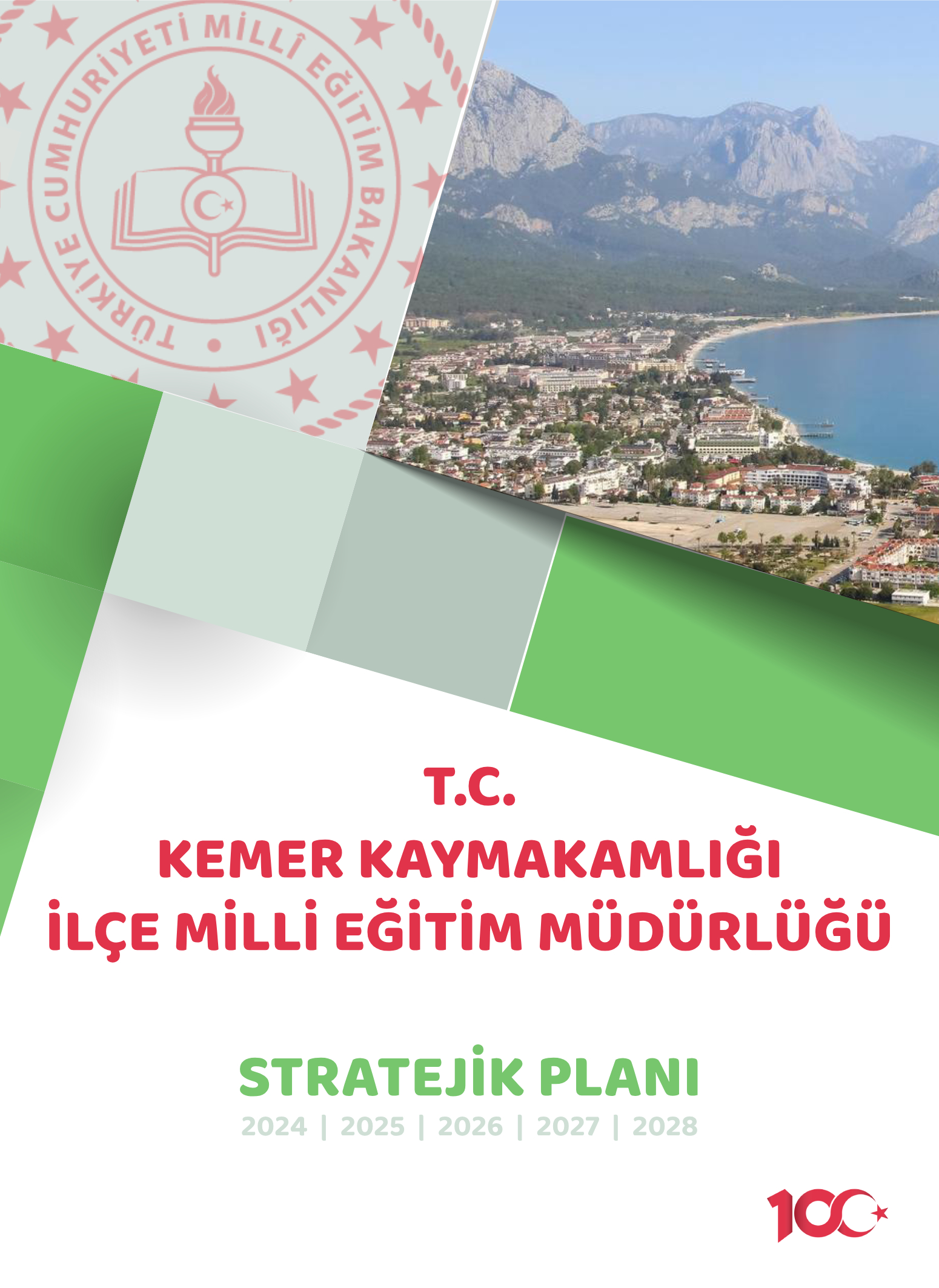 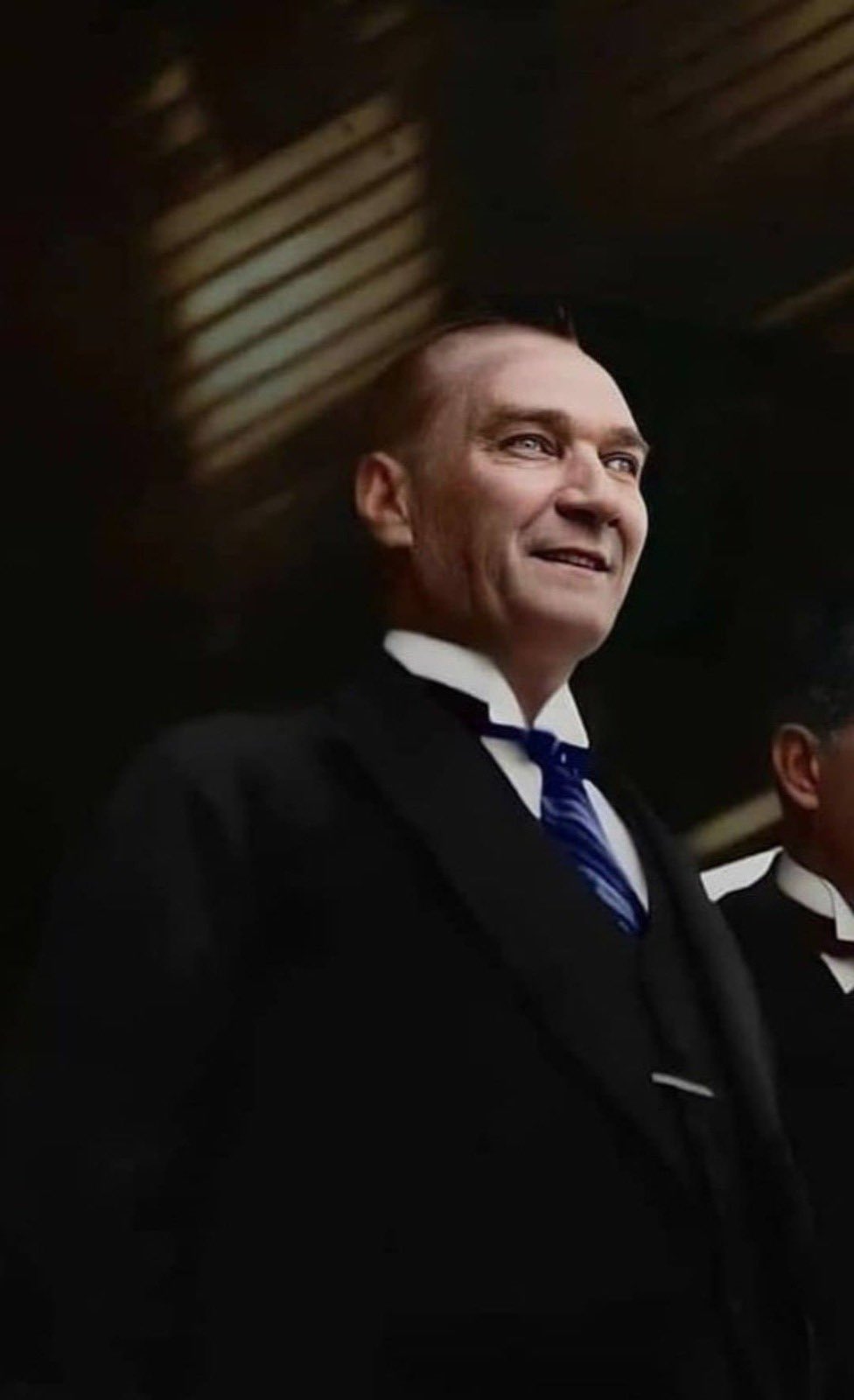 "Çalışmak demek, boşuna yorulmak, terlemek değildir. Zamanın gereklerine göre bilim ve teknik ve her türlü uygar buluşlardan azami derecede istifade etmek zorunludur."Mustafa Kemal ATATÜRKKAYMAKAM SUNUŞ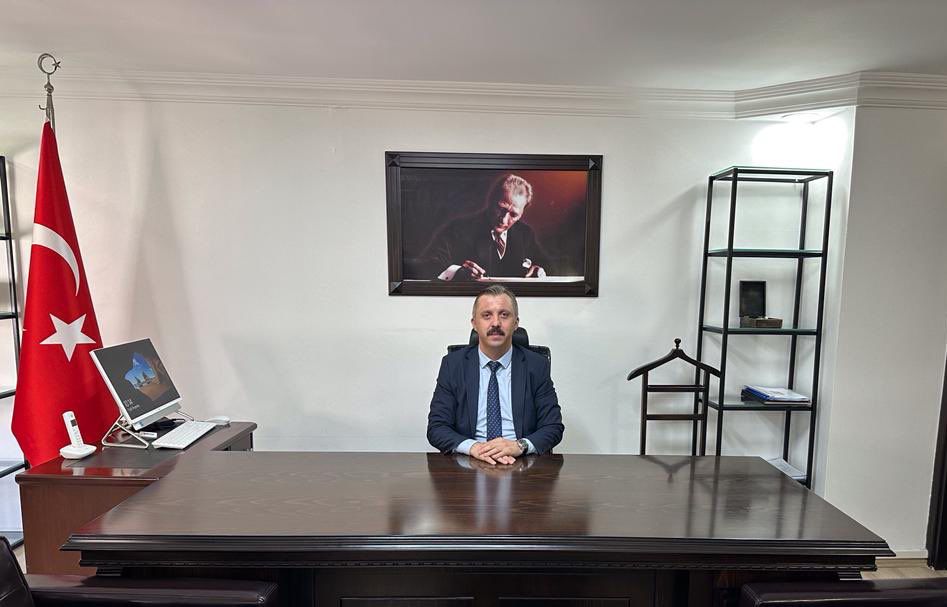 Çağımızda bilim ve teknoloji sürekli gelişim göstermektedir. Globalleşen dünyamızda bilgiye ulaşma bilim ve teknolojinin gelişmesiyle birlikte çalışma yöntem ve tekniklerinin de gelişmesini zorunlu kılmaktadır. Özellikle içinde bulunduğumuz yüzyılda hedeflediğimiz standartlara ulaşılabilmesi planlı ve programlı çalışma tekniklerinin geliştirilmesi, bu bağlamda amaca yönelik plan oluşturulmasını kaçınılmaz kılmıştır. Kurumsallaşma, altyapı hizmetlerinin verimli kullanılması, eğitimde kalitenin artırılması, insan kaynaklarının etkin ve verimli kullanılabilmesi ancak iyi bir planlama ve programlama süreci sonunda gerçekleştirilebilir. Tabi ki planın amaca yönelik ve hedefleri gerçekleştirmeye dönük hazırlanmasının yanında planın uygulama aşaması da önemlidir. Planın işlevsel olabilmesi için gelişimlerin de göz önünde bulundurulması ve hedeflenen çalışmaların bu doğrultuda gerçekleştirilmesi gerekliliği anlaşılmaktadır. Hedefimiz, ülkemizi bilimde teknolojide en iyi şekilde temsil edecek ve gelişmesine katkı sağlayacak olan öğrencilerimize en iyi eğitim öğretim imkanlarını sunmak, geleceğimizi emanet ettiğimiz öğrencilerimizi çağımızın gerekliliklerine uygun yetiştirmektir. Aynı şekilde ilçemizde eğitim öğretim çalışmalarında hedeflediğimiz düzeye ulaşılabilmesi için insan kaynaklarının ve hizmetlerin etkin verimli kullanılması, performansa yönelik planlar önem arz etmektedir.2024-2028 Kemer İlçe Milli Eğitim Müdürlüğü Stratejik Planı’nın hazırlanmasında emeği geçen arkadaşlara teşekkür eder, planın uygulama sürecinde çalışmaları ile katkı sunan arkadaşlara başarılar dilerim. Ahmet SOLMAZKaymakamİLÇE MİLLİ EĞİTİM MÜDÜRÜ SUNUŞ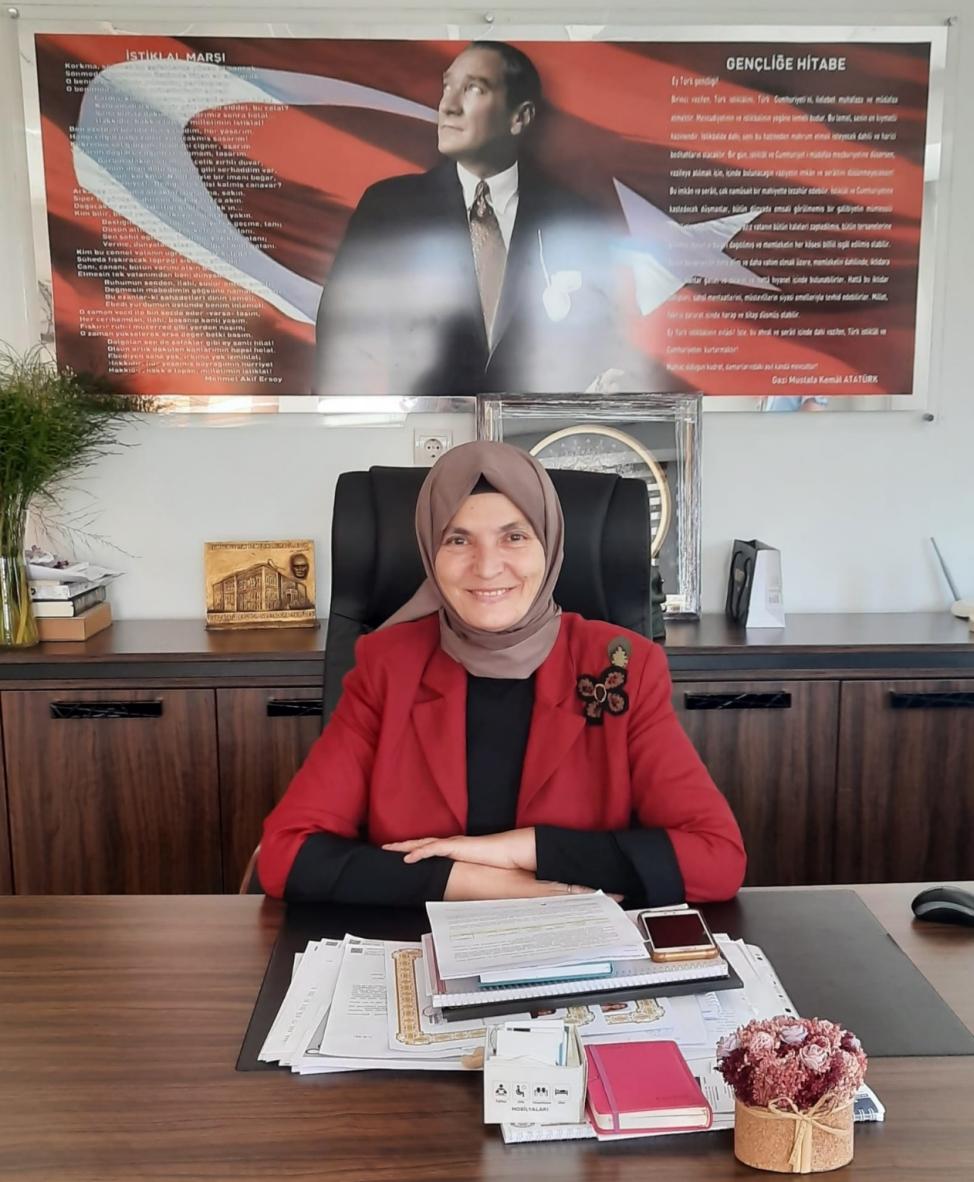 Stratejik Plan günümüz gelişim anlayışından yola çıkarak gelecekte yapılması hedeflenen plan programları şekillendirme anlayışına dayanmaktadır. İçinde bulunduğumuz yüzyılda bilgi ve teknoloji her zaman değişim anlayışıyla gelişmektedir. Değişen ve gelişen dünyada çalışmalarda planlama ve programlama yapmak önem arz etmektedir. Çağımızda gelişimlere ayak uydurmak, kaynakların etkin ve verimli şekilde kullanılması, eğitime erişimin artırılması gibi faaliyetlerin gerçekleştirilmesi, ancak uzun vadeli amaca yönelik bir stratejik planın tasarlanması ile mümkün olabilmektedir. Daha önce gösterdiğimiz başarıları daha sonralara taşıyabilmemiz için hedeflerimizi tanımlamalı ve yöntemlerimizi belirlemeliyiz.5018 Sayılı “Kamu Mali Yönetimi ve Kontrol Kanunu”nda Stratejik Plan; “Kamu İdarelerinin orta ve uzun vadeli amaçlarını, temel ilke ve politikalarını, hedef ve önceliklerini, personel ölçütlerini bunlara ulaşmak için izlenecek yöntemler ile kaynak dağılımlarını içeren plan“ şeklinde tanımlanmıştır.               Bu bağlamda, eğitimde gelecekteki hedeflerimizi anlatan, bir yol haritası niteliğinde olan stratejik planın hazırlanmasında emeği geçen stratejik plan koordinasyon ekibine teşekkür eder,  2024-2028 yılları arasını içeren stratejik planın uygulanmasında bütün çalışma arkadaşlarıma başarılar dilerim. Semra BEKARİlçe Milli Eğitim MüdürüİÇİNDEKİLERTABLOLARŞEKİLLERKISALTMALARHİZMET BİRİMLERİ KISILTMALARITANIMLAR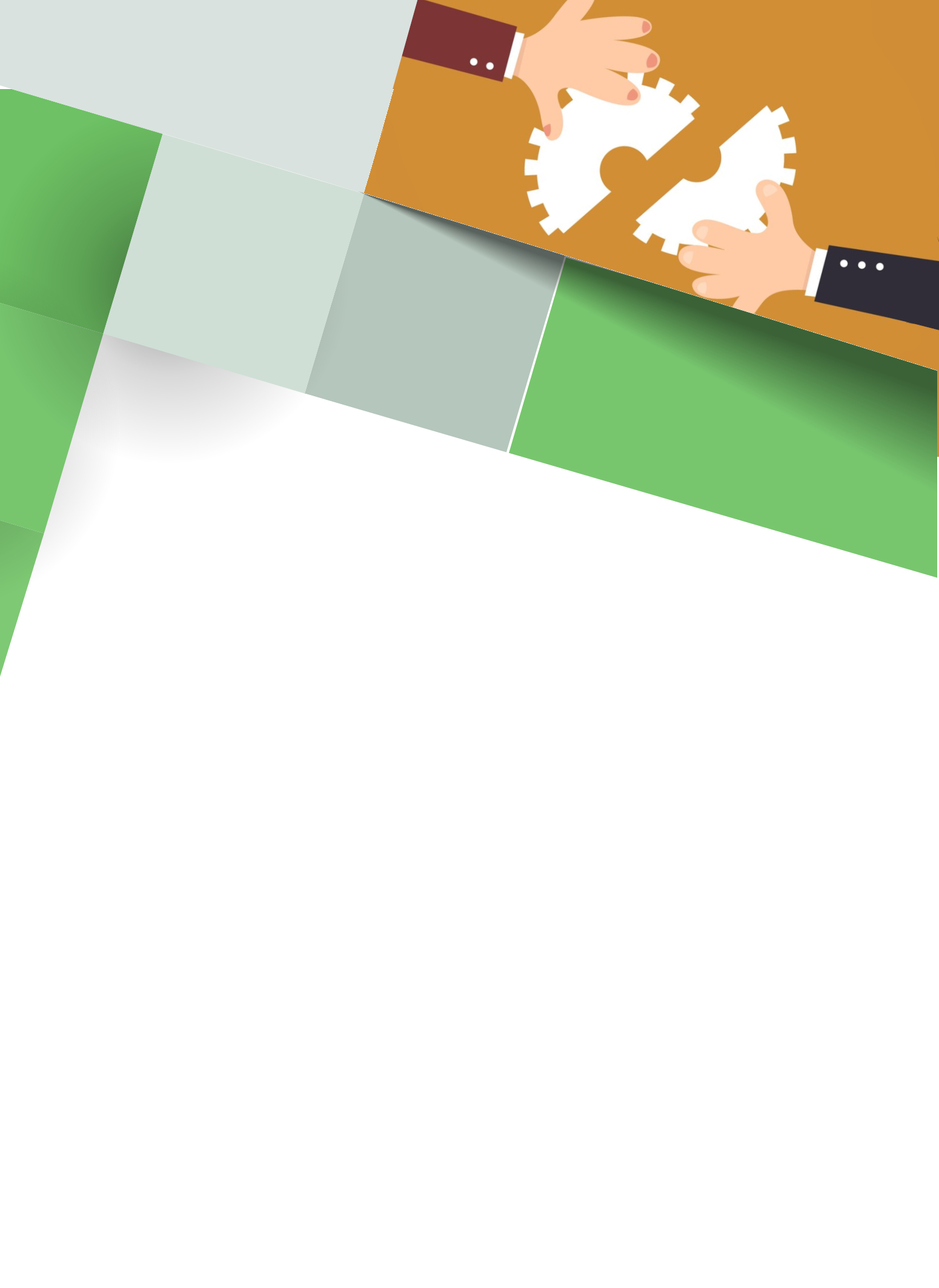 BÖLÜM 1STRATEJİK PLAN HAZIRLIK SÜRECİSTRATEJİK PLAN HAZIRLIK SÜRECİKemer İlçe Milli Eğitim Müdürlüğü Stratejik Plan çalışmalarında stratejik planda yasal dayanak olarak benimsenen 5018 sayılı kamu mali yönetimi ve kontrol kanunu, Kalkınma Bakanlığının hazırlamış olduğu Kamu İdareleri İçin Stratejik Planlama Kılavuzunun 3.1 sürümü, stratejik plan hazırlama yönetmeliği, MEB 2024-2028 Stratejik Plan Hazırlama Programı ve 2022/21 sayılı Genelge esas alınmıştır. Tüm mevzuatlar müdürlüğümüz stratejik plan hazırlama koordinasyon ekibi tarafından analiz edilerek çalışmaların yasal çerçevesi çizilmiştir.Bu bağlamda, 2019-2023 stratejik plan çalışması dikkate alınmış olup müdürlüğümüz birimleri stratejik plan çalışmalarına katkı sağlamıştır. Stratejik plan hazırlama ekibi ile çalışmalarla ilgili bilgi alışverişi yapılmıştır. Bununla beraber, il koordinatörleri ile çevrimiçi yapılan toplantı doğrultusunda stratejik plan hazırlama ekibi ile her zaman görüş alış verişinde bulunulmuştur.Bunlara ek olarak, 24.08.2023 tarihi saat 10.00’da İlçe Milli Eğitim Şube Müdürümüz Sn. Yalçın SEYRAN başkanlığında stratejik plan ekibi ile stratejik plan durum analizi üzerine bir toplantı düzenlenmiş ve bu toplantıda stratejik plan konusunda yapılacak çalışmalarla ilgili değerlendirmeler yapılmıştır.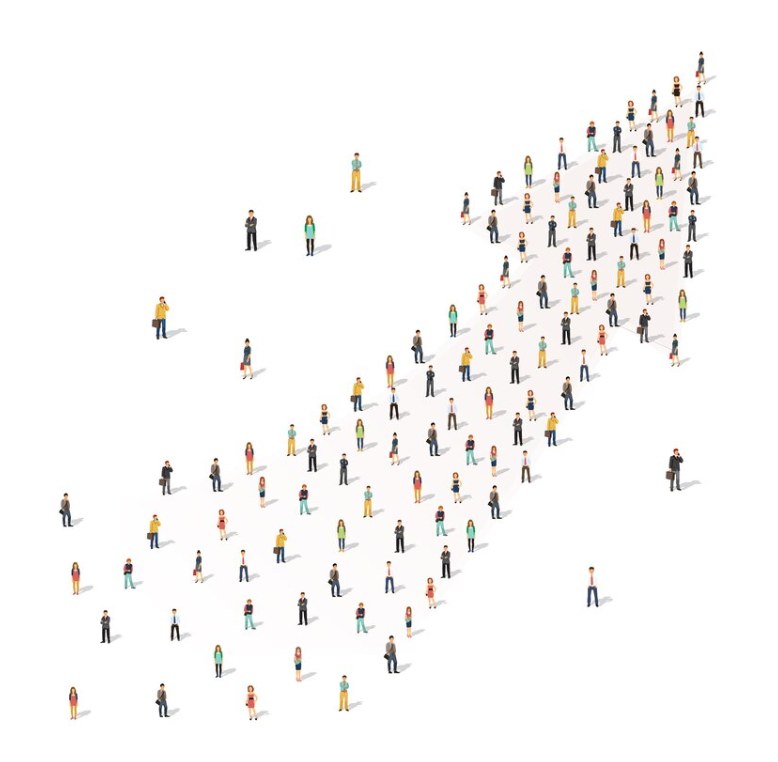 STRATEJİK PLANLAMA EKİBİ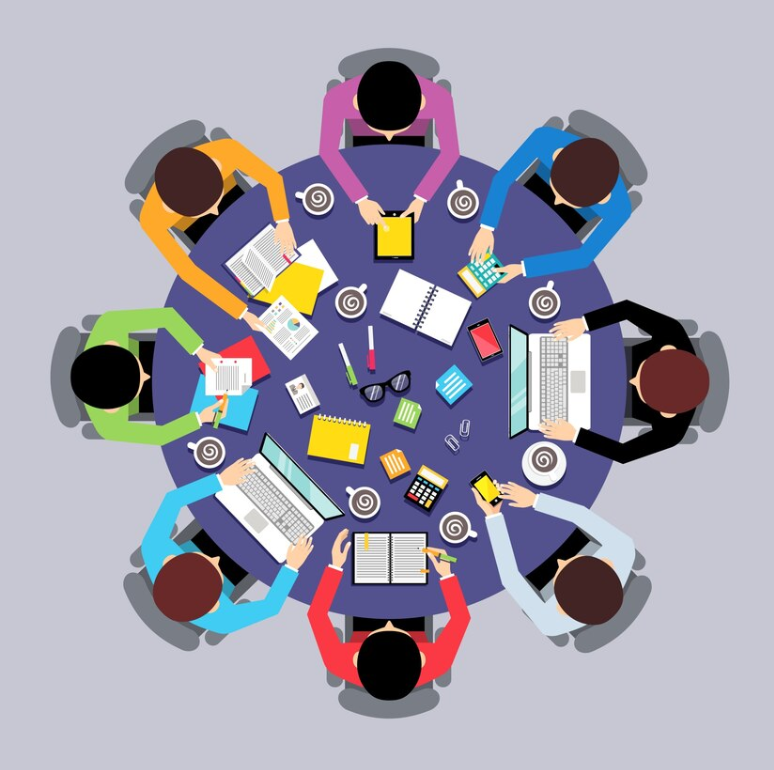 BÖLÜM 2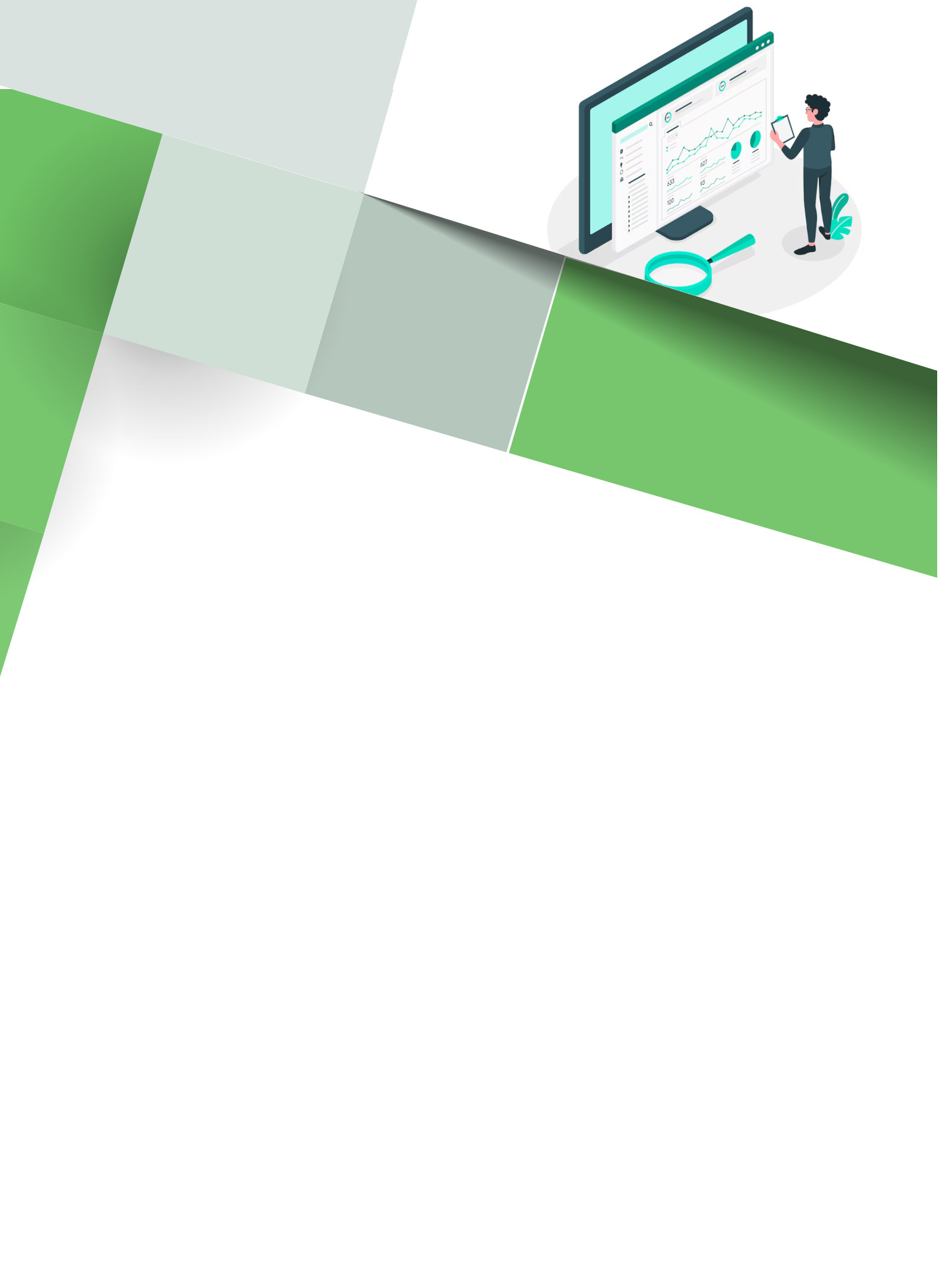 DURUM ANALİZİKURUMSAL TARİHÇE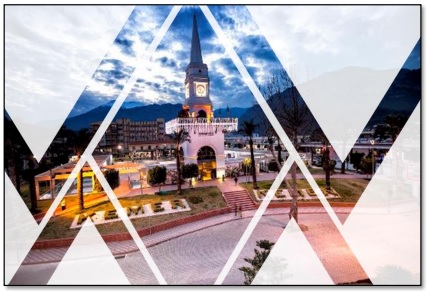 Eğitim öğretim faaliyetleri, ilçemizde ilk defa 1927 yılında şimdiki Kemer Cami yanında ahşap bir binada 3 yıllık eğitim öğretim veren bir ilkokul olarak açılmış; 1943 yılında bugün Kemer Lisesi’nin bulunduğu yerde 5 derslikli ve beş yıl süreli bir ilkokul olarak devam etmiş ve 1971’de Merkez mahallesi, Liman caddesinde yapılan yeni binasına taşınmıştır. 1998 tarihinde Kemer Belediyesi tarafından yaptırılan 18 derslikli yeni binasına taşınarak Kemer Merkez İlkokulu ve Ortaokulu adı altında halen eğitim öğretime devam etmektedir. İlçemiz eğitim öğretim işleri 1992 yılına kadar İl Milli Eğitim Müdürlüğü tarafından yürütülürken, 1992’den itibaren şu anki hükümet konağında açılan İlçe Milli Eğitim Müdürlüğü tarafından eğitim öğretim işlerine devam edilmiştir. İlk İlçe Milli Eğitim Müdürü olarak Ahmet KALAYCI görev yapmıştır. İlk İlçe Milli Eğitim Şube Müdürü olarak Zülfikar KORKUTAN çalışmıştır. İlçe Milli Eğitim Müdürlüğü binası 2012 – 2013 eğitim öğretim yılında şu anda halen hizmet vermekte olduğu TUREM’e ait bina bünyesine taşınmıştır. 2018 yılı Eğitim Öğretim yılı başlangıcında Arslanbucak Mahallesi’nde bulunan yeni binasına taşınmış ve halen orada hizmet vermektedir. 1949 yılında Kuzdere İlkokulu ve 1960’lı yıllarda Arslanbucak İlkokulu ve Merkez İlkokulu açılmıştır. Turizmin verdiği göçle günümüzde okul sayılarımız hızla artmıştır.İlçemiz Milli Eğitim Müdürlüğü bünyesinde 4 Devlet ve 1 özel olmak üzere 5 Anaokulu; 10 Devlet ve 2 Özel olmak üzere 11 İlkokul; 9 Devlet ve 2 Özel olmak üzere 11 Ortaokul; 6 Devlet ve 1 Özel olmak üzere 7 lise; 1 Halk Eğitim Müdürlüğü, 1 Özel Rehabilitasyon Merkezi olarak eğitim öğretim faaliyetlerine devam etmektedir.UYGULANMAKTA OLAN (2019– 2023)  STRATEJİK PLAN’IN DEĞERLENDİRMESİAmaç 1: Bütün öğrencilerimize, medeniyetimizin ve insanlığın ortak değerleri ile çağın gereklerine uygun bilgi, beceri, tutum ve davranışların kazandırılması sağlanacaktır.Hedef 1.1: Tüm alanlarda ve eğitim kademelerinde, öğrencilerimizin her düzeydeki yeterliliklerinin belirlenmesi, izlenmesi ve desteklenmesi için etkin ölçme ve değerlendirme uygulamaları yürütülecektir.Genel Durum: Bu hedef altında 3 performans göstergesi bulunmaktadır. Göstergelerimizin 2023 hedeflerine ulaştığı görülmektedir.Amaç 2: Çağdaş normlara uygun, etkili, verimli yönetim ve organizasyon yapısı ve süreçleri hakim kılınacaktır.Hedef 2.1: Yönetim ve öğrenme etkinliklerinin izlenmesi, değerlendirilmesi ve geliştirilmesi amacıyla yönetim uygulamaları veriye dayalı olarak gerçekleştirilecektir. Genel Durum: Bu hedef altında 3 performans göstergesi bulunmaktadır. Göstergelerimizin 2023 hedeflerine ulaştığı görülmektedir.Hedef 2.2: Öğretmen ve okul yöneticilerinin gelişimlerini desteklemek amacıyla yeni bir mesleki gelişim anlayışı, sistemi ve modeline ilişkin tasarlanan çalışmaların müdürlüğümüz öğretmen ve yöneticilerine ilişkin tanıtım, duyuru ve eğitimlere yönelik çalışmalar organize edilecektirGenel Durum: Bu hedef altında 5 performans göstergesi bulunmaktadır. Göstergelerimizin 2023 hedeflerine ulaştığı görülmektedir.Hedef 2.3: Eğitimin niteliğinin artırılması ve okullarda planlı yönetim anlayışının yerleşmesi amacıyla bütçe ile plan bağı güçlendirilecektir.Genel Durum: Bu hedef altında 2 performans göstergesi bulunmaktadır. Göstergelerimizin 2023 hedeflerine ulaştığı görülmektedir.Amaç 3: Okulöncesi eğitim ve temel eğitimde öğrencilerimizin bilişsel, duygusal ve fiziksel olarak çok boyutlu gelişimleri sağlanacaktır.Hedef 3.1: Erken çocukluk eğitiminin niteliği ve yaygınlığı artırılacak, toplum temelli erken çocukluk çeşitlendirilerek yaygınlaştırılacaktırGenel Durum: Bu hedef altında 5 performans göstergesi bulunmaktadır. Göstergelerimizin 2023 hedeflerine ulaştığı görülmektedir.Hedef 3.2: Öğrencilerimizin bilişsel, duygusal ve fiziksel olarak çok boyutlu gelişimini önemseyen, bilimsel düşünme, tutum ve değerleri içselleştirebilecekleri bir temel eğitim uygulamaları yürütülecektir.Genel Durum: Bu hedef altında 5 performans göstergesi bulunmaktadır. Göstergelerimizin geneli 2023 hedeflerine ulaştığı görülmektedir. PG 3.2.4 belirtilen Temel eğitimde okullarımızda kurulan tasarım beceri atölyesi sayısı hedefine ulaşamıştır. Hedef 3.3: Temel eğitimde okulların niteliğini artıracak yenilikçi uygulamalara yer verilecektirGenel Durum: Bu hedef altında 5 performans göstergesi bulunmaktadır. Göstergelerimizin 2023 hedeflerine ulaştığı görülmektedir.Amaç 4: Öğrencileri ilgi, yetenek ve kapasiteleri doğrultusunda hayata ve üst öğretime hazırlayan bir ortaöğretim sistemi oluşturulmasına yönelik yapılan çalışmaların müdürlüğümüze bağlı tüm okullarda yapılandırılması tamamlanarak; toplumsal sorunlara çözüm getiren, ülkenin sosyal, kültürel ve ekonomik kalkınmasına katkı sunan öğrenciler yetiştirilecektir.Hedef  4.1: Ortaöğretime katılım ve tamamlama oranları artırılacaktır.Genel Durum: Bu hedef altında 4 performans göstergesi bulunmaktadır. Göstergelerimizin 2023 hedeflerine ulaştığı görülmektedir.Hedef  4.2: Ortaöğretim kurumlarımız değişen dünyanın gerektirdiği becerileri sağlayan, ilimizin ve ülkemizin ihtiyaç duyduğu değişimin aktörü olacak öğrenciler yetiştiren kurumlar olması sağlanacaktır.Genel Durum: Bu hedef altında 5 performans göstergesi bulunmaktadır. Göstergelerimizin 2023 hedeflerine ulaştığı görülmektedir.Hedef  4.3: İlçemizin ve ülkemizin entelektüel sermayesini artırmak, medeniyet ve kalkınmaya destek vermek amacıyla fen lisesinin niteliği güçlendirecek projeler hayata geçirilecektir.Genel Durum: Bu hedef altında 4 performans göstergesi bulunmaktadır. Göstergelerimizin 2023 hedeflerine ulaştığı görülmektedir.Hedef  4.4:  Örgün eğitim içinde imam hatip okullarının niteliği artırılacaktır.Genel Durum: Bu hedef altında 5 performans göstergesi bulunmaktadır. Göstergelerimizin 2023 hedeflerine ulaştığı görülmektedir.Amaç 5: Özel eğitim ve rehberlik hizmetlerinin etkinliği artırılarak bireylerin bedensel, ruhsal ve zihinsel gelişimleri desteklenecektir.Hedef  5.1: Öğrencilerin mizaç, ilgi ve yeteneklerine uygun eğitimi alabilmelerine imkân veren işlevsel psikolojik danışmanlık ve rehberlik uygulamaları yürütülecektir.Genel Durum: Bu hedef altında 2 performans göstergesi bulunmaktadır. Göstergelerimizin 2023 hedeflerine ulaştığı görülmektedir.Hedef  5.2: Özeleğitim ihtiyacı olan bireyleri akranlarından soyutlamayan ve birlikte yaşama kültürünü güçlendiren eğitimde adalet temelli yaklaşım modeli benimsenecektir.Genel Durum: Bu hedef altında 2 performans göstergesi bulunmaktadır. Göstergelerimizin 2023 hedeflerine ulaştığı görülmektedir.Hedef  5.3: Ülkemizin kalkınmasında önemli bir kaynak niteliğinde bulunan özel yetenekli öğrencilerimiz, akranlarından ayrıştırılmadan doğalarına uygun bir eğitim yöntemi ile desteklenecektir.Genel Durum: Bu hedef altında 2 performans göstergesi bulunmaktadır. Göstergelerimizin 2023 hedeflerine ulaştığı görülmektedir.Amaç 6: Mesleki ve teknik eğitim ve hayat boyu öğrenme sistemleri toplumun ihtiyaçlarına ve işgücü piyasasıilebilgi çağının gereklerine uygun olarak, gerçekleştirilecektir.Hedef  6.1: Mesleki ve teknik eğitime atfedilen değer ve erişim imkânları artırılacaktır.Genel Durum: Bu hedef altında 5 performans göstergesi bulunmaktadır. Göstergelerimizin 2023 hedeflerine ulaştığı görülmektedir.Hedef  6.2: Mesleki ve teknik eğitimde yeni nesil öğretim programları tanıtımına ilişkin tüm paydaşların etkin katılımını hedefleyen eğitimler yapılacak ve okullarımızın beşeri ve fiziki altyapı iyileştirilmesine yönelik çalışmalar hayata geçirilecektir.Genel Durum: Bu hedef altında 4 performans göstergesi bulunmaktadır. Göstergelerimizin 2023 hedeflerine ulaştığı görülmektedir.Hedef  6.3: Mesleki ve teknik eğitim-istihdam-üretim ilişkisi güçlendirilecektir.Genel Durum: Bu hedef altında 4 performans göstergesi bulunmaktadır. Göstergelerimizin 2023 hedeflerine ulaştığı görülmektedir.Hedef  6.4: Bireylerin iş ve yaşam kalitelerini yükseltmek amacıyla hayat boyu öğrenme nitelik, katılım ve tamamlama oranları artırılacak ve tüm vatandaşlarımıza yönelik eğitim öğretimle ilgili faaliyetlere devam edilecektir.Genel Durum: Bu hedef altında 4 performans göstergesi bulunmaktadır. Göstergelerimizin 2023 hedeflerine ulaştığı görülmektedir.Amaç 7: Uluslararası standartlar gözetilerek tüm okullarımız için destekleyici bir özel öğretim yapılanması hayata geçirilecektir.Hedef  7.1: Özel öğretime devam eden öğrenci oranları artırılarak özel öğretim kurumlarının yönetsel yapısı geliştirilecektir. Genel Durum: Bu hedef altında 4 performans göstergesi bulunmaktadır. Göstergelerimizin 2023 hedeflerine ulaştığı görülmektedir.Hedef  7.2: Sertifika eğitimi veren kurumların niteliği artırılacaktır.Genel Durum: Bu hedef altında 1 performans göstergesi bulunmaktadır. Göstergelerimizin 2023 hedeflerine ulaştığı görülmektedir.MEVZUAT ANALİZİMevzuat analizi aşamasında, Cumhurbaşkanlığı Teşkilatı Hakkında Cumhurbaşkanlığı Kararnamesi, Millî Eğitim Bakanlığının görev alanı kapsamındaki Kanunlar ve İl / İlçe Milli Eğitim Müdürlükleri yönetmeliği incelenmiştir. İncelenen mevzuat çerçevesinde, Müdürlüğümüz faaliyet alanı kapsamında olan ve önümüzdeki 5 yıllık sürede ulaşılması öngörülen amaç ve hedeflere dayanak oluşturan özet mevzuat hükümlerine bu kısımda yer verilmiştir.Üst Politika Belgeleri AnaliziTablo 4: Faaliyet Alanı - Ürün/Hizmet ListesiTablo 4: Faaliyet Alanı - Ürün/Hizmet ListesiTablo 4: Faaliyet Alanı - Ürün/Hizmet ListesiTablo 4: Faaliyet Alanı - Ürün/Hizmet ListesiTablo 4: Faaliyet Alanı - Ürün/Hizmet ListesiPaydaş AnaliziPaydaş listesi İlçe Milli Eğitim Müdürlüğümüzün faaliyetlerinden etkilenen ve müdürlüğümüzün faaliyetlerinden etkilendiği paydaşlar gözetilerek hazırlanmıştır. Paydaşlarımızın görüş ve önerilerini almak üzere müdürlüğümüzde görev yapan yöneticilerimiz ve personellerimiz ile yüz yüze görüşülerek görüşleri alınmıştır. Ayrıca çevrimiçi anket hazırlanarak iç Paydaş, dış paydaş (veli) ve dış paydaş anketimize sırası ile 4050, 11.474 ve 521 paydaşımız katılmış olup müdürlüğümüzün 2024 - 2028 stratejik planına yön vermiş güçlü ve zayıf yönlerimizin ortaya çıkmasında görüş bildirmişlerdir.Paydaşlarımızın görüşlerinde;Dış paydaşlarımızın yapılan protokol ve işbirliğinin artırılmasındaİç paydaşlarımızın ise Mahalli Hizmet içi Eğitimler ön plana çıkmıştır.İP	: İç PaydaşDP	: Dış Paydaş: Birlikte Çalış –Bilgilendir	20 - 25 Puan: izle - Birlikte Çalış	15 –  20 Puan: İzle – Gözet 1   - 15 PuanKURULUŞ İÇİ ANALİZİnsan Kaynakları Yetkinlik Analiziİnsan kaynakları analizinde müdürlüğümüz bünyesinde çalışan personelimize ait nicel ve nitel verilere yönelik yapılan ankette genellikle olumlu görüşler olduğu görülmektedir. 2024-2028 stratejik plan hedeflerimizde paydaş analizimizde ortaya çıkan görüşler doğrultusunda nicel ve kurumsal kapasitede yetkinlik olduğu, nitel verilerin artırılması ve izlenmesine yönelik performans göstergelerinin yer alması belirtilmiştir. “Kurumumuzun güçlü yönleri hangileridir?” sorusuna yönelik verilen cevaplarda; kurumumuzda sosyal ağ ve iletişimin paydaşlarla kurulan iletişimde önemli rol aldığı, okul sağlığı hizmetlerinde memnuniyetin yüksek olduğu, öğretmenlerin/personelin iletişim becerilerinin yüksek olduğu, okul bakım onarım faaliyetlerinden dolayı gibi verilerden alınan geri dönütlerin memnuniyet oranının yüksek olduğu ön plana çıkmaktadır.2024-2028 stratejik plan çalışmalarında yapılan paydaş analizlerinde ortaya çıkan görüşler doğrultusunda hizmet içi faaliyetlerinin artırılması, personelimizin kendi yetenekleri doğrultusunda uygun işlerde çalıştırılması planlanmaktadır.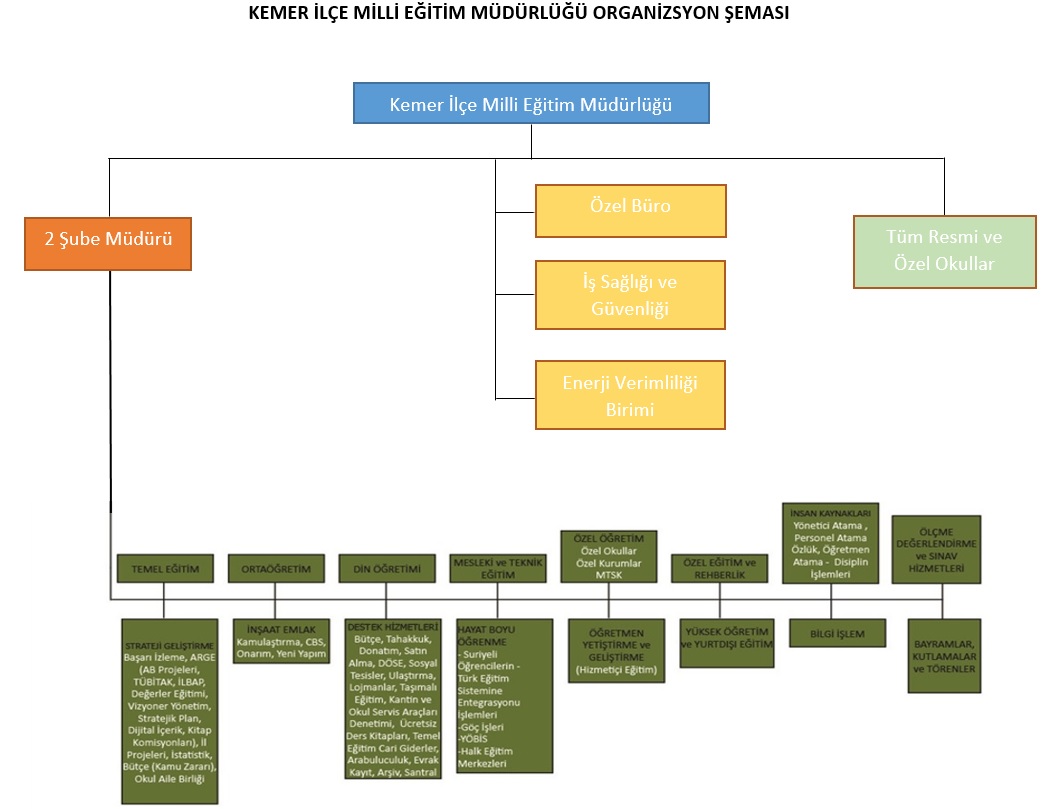 Kurum Kültürü Analizi       Kemer ilçemizde öğretmen ve memur, personel atama-yer değiştirme işlemlerinin fazla olmasından dolayı genellikle öğretmen, memur ve personelin bulunduğu kurumda görev süresinin ortalaması düşük olmaktadır. Bununla beraber, İlçe Milli Eğitim Müdürlüğümüzde norm fazlası personel bulunduğundan dolayı personel ihtiyacı bulunmamaktadır.        Bunların dışında, kurumlarımızda olumlu kurum kültürü yerleşmiş olup personelimizin iş verimi ve motivasyonu yüksektir.Yaygın eğitim kurumlarındaki görev yapan öğretmen sayıları ile ilgili e-okul da iş ve işlemler devam ettiği için 2022- 2023 eğitim öğretim yılında yaygın özel okullarda görevli öğretmen sayısı olarak 14/ 08/2023 tarihindeki veriler kullanılmıştır.Kurum Kültürü Analizi       Kemer ilçemizde öğretmen ve memur, personel atama-yerdeğiştirme işlemlerinin fazla olmasından dolayı genellikle öğretmen, memur ve personelin bulunduğu kurumda görev süresinin ortalaması düşük olmaktadır. Bununla beraber, İlçe Milli Eğitim Müdürlüğümüzde norm fazlası personel bulunduğundan dolayı personel ihtiyacı bulunmamaktadır.        Bunların dışında, kurumlarımızda olumlu kurum kültürü yerleşmiş olup personelimizin iş verimi ve motivasyonu yüksektir.Fiziki Kaynak Analizi        Müdürlüğümüz,  Arslanbucak Mahallesi 447 Ada 1 Parselde bulunan Arslanbucak Ortaokulu’na ait hizmet binasında 13.08.2023 tarihinden itibaren hizmet vermektedir.BİLGİ TEKNOLOJİLERİ KAYNAK DURUMU        İlçemizde 26 okulumuzda ağ altyapısı bulunmakta olup bütün okullarımızda internet erişimi sağlanmaktadır. 12 okulumuzdaki ağ altyapısı Fatih Projesi kapsamında olup ilçemiz okullarında toplam 4 okulumuzda ve Halk Eğitimi Merkezi’mizde 1 Bilgisayar Laboratuvarı bulunmakta ve bilgisayar laboratuvarlarında toplam 55 bilgisayar bulunmaktadır. Bununla beraber, 2024-2028 Stratejik Planı doğrultusunda Bilgisayar Laboratuvarı sayısı ve mevcut bilgisayarların sayılarının artırılması amaçlanmaktadır.MALİ KAYNAK ANALİZİEğitim YatırımlarıDevlet Yatırım Programı Ortaöğretim ProjeleriYapım Programı2024-2028 Stratejik Planı doğrultusunda okul yapım onarım tadilatlarında hayırsever yatırımlarının artırılması planlanmaktadır.PESTLE ANALİZİPESTLE ANALİZİTablo 9: GZFT AnaliziTablo 9: GZFT AnaliziTablo 9: GZFT AnaliziTablo 9: GZFT Analizi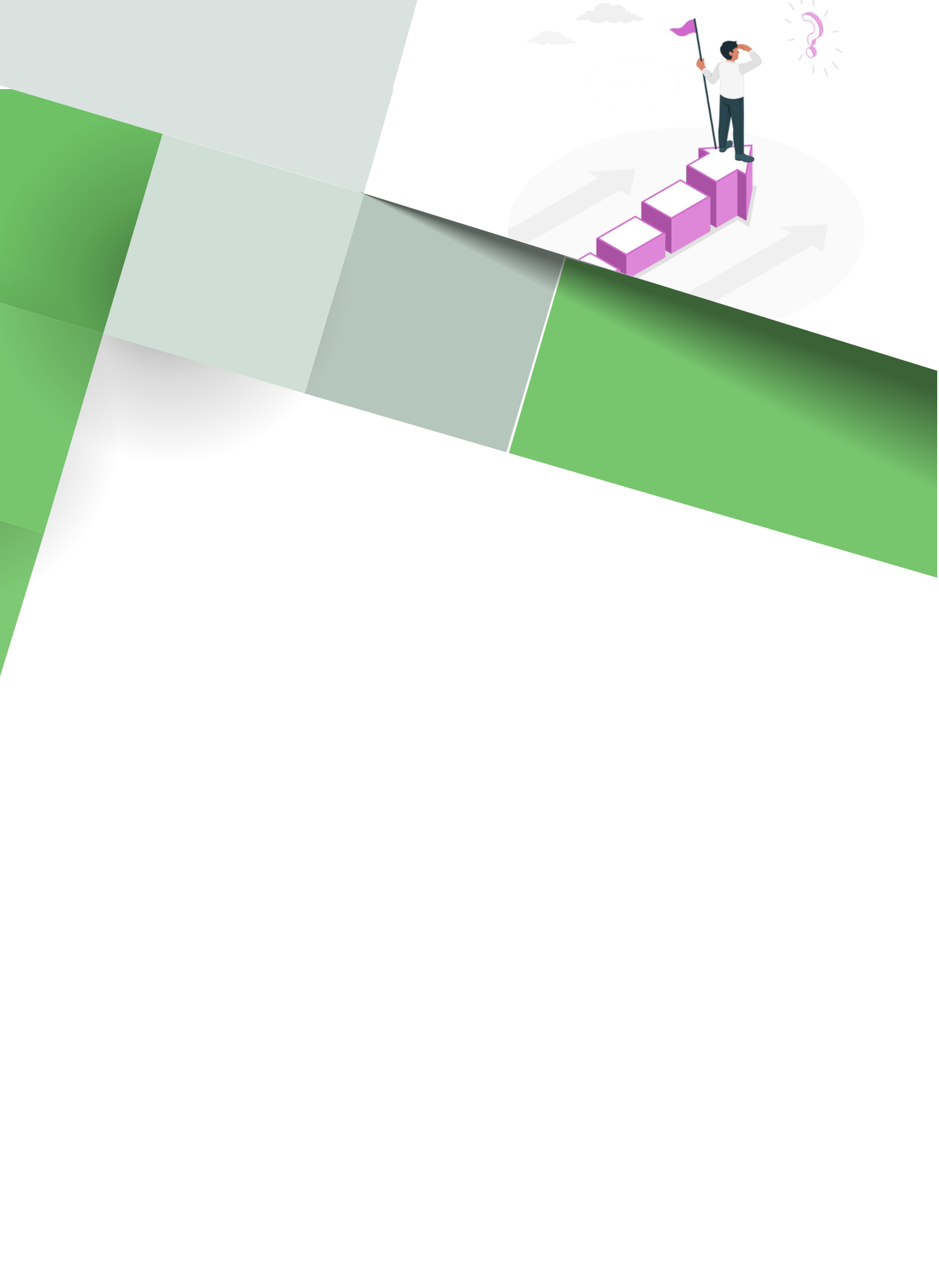 BÖLÜM 3GELECEĞE BAKIŞMİSYONDüşünme, anlama, araştırma ve sorun çözme yetkinliği gelişmiş; bilgi toplumunun gerektirdiği bilgi vebecerilerle donanmış; milli kültür ile insanlığın ve demokrasinin evrensel değerlerini içselleştirmiş; iletişim ve paylaşıma açık, sanat duyarlılığı ve becerisi gelişmiş; özgüveni, öz saygısı, hak, adalet ve sorumluluk bilinci yüksek; gayretli, girişimci, yaratıcı, yenilikçi, barışçı, sağlıklı ve mutlu bireylerin yetişmesine ortam ve imkân sağlamaktır.VİZYONHayata hazır, vatanını milletini seven; sağlıklı ve mutlu bireyler yetiştiren bir eğitim sistemi içinde yer almak.Şekil 6: Temel DeğerlerAMAÇ VE HEDEFLERE İLİŞKİN MİMARİAmaç 1: Temel eğitimde firsat eşitliği ve eğitime erişimin sağlandığı, öğretim süreçleri ve eğitim ortamlarının etkin kullanıldığı bir ekosistem inşa ederek öğrencileri çağın gerektirdiği evrensel yeterliliklere sahip, millî ve manevi değerleri benimsemiş sağlıklı ve mutlu bireyler olarak yetiştirmek.Hedef 1.1 : Temel eğitimde firsat eşitliğini sağlayarak eğitime erişimi artırmaya yönelik iyileştirmeler hayata geçirilecektir.Hedef 1.2 : Okul öncesi eğitim desteklenerek erişim imkânları artırılacaktır.Hedef 1.3 : Temel eğitimde bilimsel, sosyal, sportif, kültürel, sanatsal ve toplumsal hizmet gibi alanlarda etkinliklere katılım oranı artırılacak ve sürekli öğrenmeye teşvik etmek amacıyla öğrencilere okuma kültürü kazandırılacaktır.Hedef 1.4 : İlkokul ve ortaokulda öğrenme kayıplarını azaltmaya yönelik destekleyici mekanizmalar güçlendirilecektir.Amaç 2: Çağın ihtiyaç duyduğu bilgi, beceri ve yetkinlikleri kazandıran, teknolojiyi üreten, tarih bilinci ve bilim aracılığıyla geleceği kurgulayan, nitelikli insan kaynağı yetiştiren, ekonomiye katkı sunan, değerleriyle bireyi hayata hazır kılan, empati ve nezaket kazandıran bir ortaöğretim yapısı ile öğrenciler yetiştirmek.Hedef 2.1 : Öğrencilerin yetkinliklerini ve niteliklerini geliştirmeye yönelik bireysel özellikleri de dikkate alınarak yapılacak çalışmalarla devamsızlık ve sınıf tekrarları azaltılacak ve eğitime katılımları artırılacaktır.Hedef 2.2 : Ortaöğretim sistemi, öğrencilere değişen dünyanın gerektirdiği başta okuma kültürü olmak üzere bilgi, beceri, yetkinlik ve yeterlilikleri kazandıran bir yapıya kavuşturulacaktır.Hedef 2.3 : İmam hatip okullarında bilgi, beceri ve yeterlilikler odağında, akademik başarı ve değerlere yöne-lik çalışmalar, proje ve sosyal etkinlikler yaygınlaştırılacaktır.Hedef 2.4 : Sosyal ve ekonomik sektörler ile iş birliği içinde ulusal ve uluslararası mesleki yeterliliğe, ahilik kültürüne, meslek ahlakına ve mesleki değerlere sahip; yenilikçi, girişimci, üretken, ekonomiye değer katan ehil iş gücü yetiştirilecektir.Hedef 2.5 : Mesleki ve teknik eğitim alanında eğitim-istihdam-üretim ilişkisi güçlendirilecek ve uluslararası iş birliği ve deneyim paylaşımı teşvik edilecektir.Amaç 3: Bireyin bilgi, beceri ve yetkinliklerini geliştirmek amacıyla bireysel, toplumsal ve istihdam odaklı yeni bir yaklaşımla hayat boyu öğrenme imkânları sunmak.Hedef 3.1 : Farklı yeteneklere, özelliklere, ihtiyaçlara ve birikimlere sahip tüm bireylerin yaygın eğitimden aktif olarak yararlanabilmeleri amacıyla eğitimde kapsayıcılık sağlanacaktır.Hedef 3.2 : Hayat boyu öğrenme faaliyetleri ile bireylerde kişisel, çevresel ve mesleki anlamda farkındalık oluşturulacaktır.Hedef 3.3: Tüm bireylere yönelik günümüz ihtiyaçlarına uygun genel, mesleki ve teknik eğitim kurs programları yaygınlaştırılacaktır.Hedef 3.4 : Özel yaygın eğitim hizmetlerinin niteliği, firsat eşitliği ve erişilebilirlik bağlamında hayat boyu öğrenmeyi destekleyecek şekilde uluslararası standartlara uygun olarak artırılacaktır.Amaç 4: Farklılıkları dikkate alan bir özel eğitim ve rehberlik anlayışıyla öğrencilerin, eğitim ve yaşamsüreçlerindeki potansiyellerini en üst düzeye çıkaracak ve özel gereksinimli bireylerin toplumla bütünleşmelerini sağlayacak bilgi ve beceriler ile ilgi ve yetenekleri doğrultusunda gelişimlerini destekleyecek fiziki, beşerî ve teknolojik imkânları artırmak.Hedef 4.1 : Öğrencilerin bireysel özelliklerine ve öğrenme ihtiyaçlarına uygun fiziksel ve beşerî iyileştirmeler sağlanarak eğitime erişimleri artırılacaktır.Hedef 4.2 Özel eğitim ihtiyacı olan öğrencilerin kendi ilgi ve yetenekleri doğrultusunda sosyal ve akademik gelişimleri desteklenecektir.Hedef 4.3 Akademik, sosyal, duygusal ve mesleki gelişim alanlarında sunulan rehberlik hizmetleri desteklenecektir.Amaç 5: Türkiye Yüzyılı inşasında millî, manevi ve kültürel değerlerini özümsemiş; çağın gereklerine uygun bilgi, beceri, tutum ve davranışlar ile demokratik anlayışa ve millî şuura sahip şahsiyetli ve üretken öğrenciler yetiştirmek.Hedef 5.1 Bireyin gelişimini temel alan, uzun vadeli öğrenme sürecini içeren yeterlik temelli ölçme, izleme ve değerlendirme süreçlerinin yapılandırılması gerçekleştirilecektir.Hedef 5.2 Sürdürülebilir kalkınma hedeflerine uygun bir yaklaşımla çevre ve iklim değişikliği konusunda farkındalığın artırılması sağlanacaktır.Amaç 6: Türkiye Yüzyılı vizyonu doğrultusunda fiziki ve teknolojik altyapısıyla güçlü, nitelikli personelle eğitime erişimi ve eğitimde kaliteyi artıracak, etkin ve hesap verebilen kurumsal yapıyı geliştirmek.Hedef 6.1 Öğretmen yetiştirme ve geliştirme süreci; mesleğe kabulden önceki eğitimden başlanarak mesleki gelişim ve mesleki gelişimini içerecek şekilde ihtiyaçlar doğrultusunda yeniden yapılandırılacak,öğretmenlik mesleğinin niteliği ve toplumsal statüsü güçlendirilecek, personel nitelikleri artırılacaktır.Hedef 6.2 Tüm kademelerde eğitime erişimi sağlayacak planlamalar yapılarak doğa kaynaklı afetlere ve bulaşıcı hastalıklara karşı dirençli, çevreci ve nitelikli mimariye sahip eğitim ortamlarının oluşturulması sağlanacaktır.Hedef 6.3 Yol gösterici ve önleyici rehberlik anlayışı ön plana çıkarılarak düzeltme, iyileştirme ve geliştirmeyi esas alan bir anlayışla denetsel ve hukuksal hizmetler etkin bir şekilde yürütülecektir.AMAÇ HEDEF GÖSTERGE VE STRATEJİLERTablo 14: Amaç, Hedef, Gösterge ve Stratejilere İlişkin Kartlar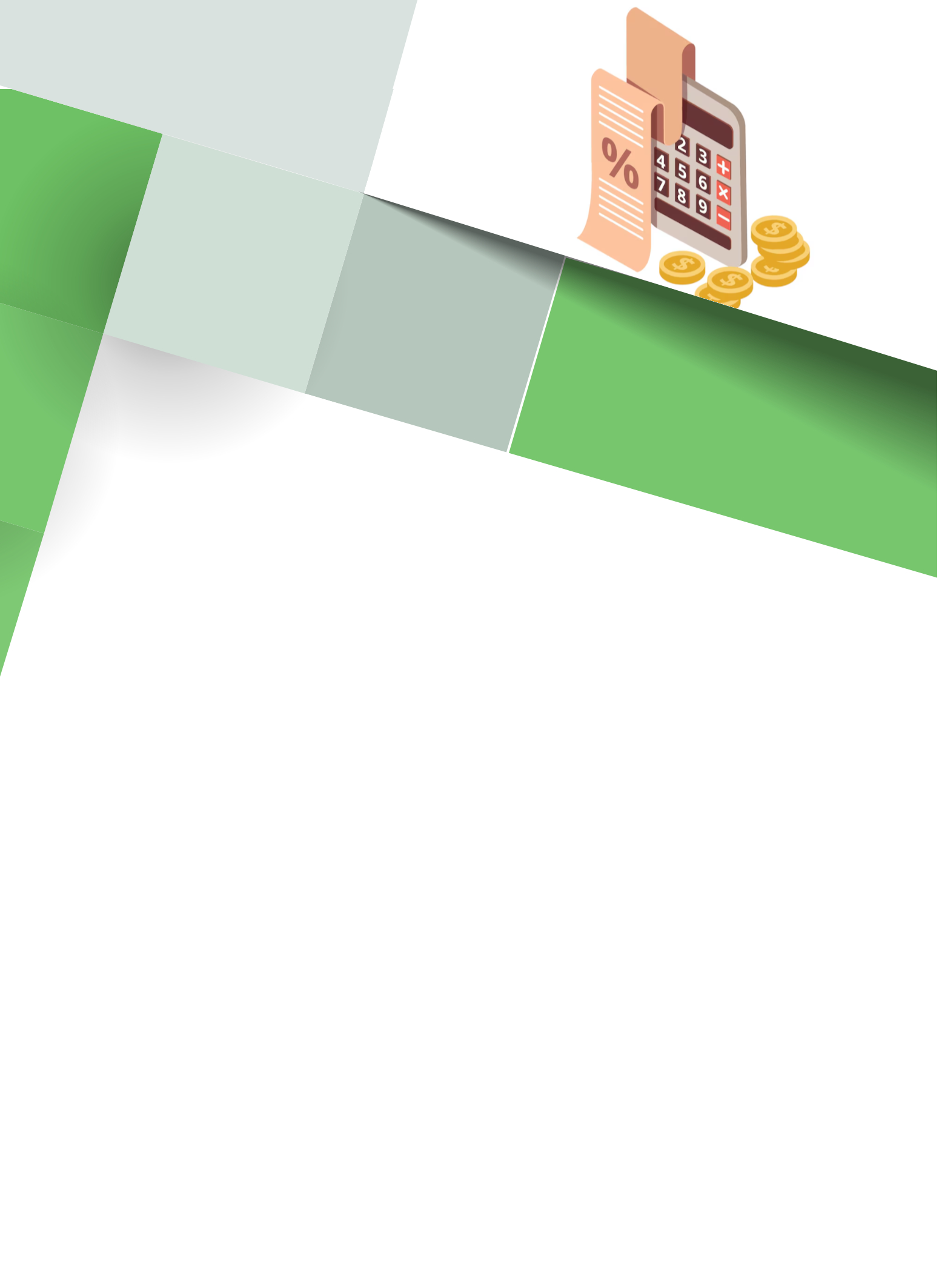 BÖLÜM 4MAALİYETLENDİRMEMALİYETLENDİRMEİl Millî Eğitim Müdürlüğü 2024-2028 Stratejik Planı’nın maliyetlendirilmesi sürecindeki temel gaye; stratejik amaç, hedef ve stratejilerin gerektirdiği maliyetlerin ortaya konulması suretiyle politika tercihlerinin ve karar alma sürecinin rasyonelleştirilmesine katkıda bulunmaktır. Bu sayede stratejik plan ile bütçe arasındaki bağlantı güçlendirilecek ve harcamaların önceliklendirilme süreci iyileştirilecektir.Bu temel gayeden hareketle planın tahmini maliyetlendirilmesi şu şekilde yapılmıştır:• Hedeflere ilişkin eylemler durum analizi çalışmaları sonuçlarından hareketle birimlerin katılımlarıyla tespit edilmiştir,• Stratejilere ilişkin maliyetlerin bütçe dağılımları yapılmadan önce genel yönetim giderleri ayrılmıştır.• Müdürlüğümüze merkezi yönetim bütçesinden ayrılan pay, döner sermaye gelirleri ve hayırsever katkıları ile okul aile birliklerinin katkıları hesaplanmıştır,• Stratejilere ilişkin tahmini maliyetler belirlenirken buradan hareketle hedef maliyetleri de belirlenmiştir.• Hedef maliyetlerinden yola çıkılarak amaç maliyetleri ortaya çıkarılmış ve amaç maliyetlerinden de stratejik plan maliyeti belirlenmiştir.Müdürlüğümüz 2024-2028 stratejik planında 6 tane stratejik amaç yer almaktadır. Plan dönemi amaç maliyetlerine ilişkin alttaki tabloda ayrıntılı bilgiye yer verilmiştir.Müdürlüğümüz stratejik planında 21 tane hedef bulunmaktadır. Söz konusu hedeflere ilişkin bütçe dağılımları 5 yıllık olarak alttaki tabloda belirtilmiştir.Tablo 15: Amaç ve Hedef Maliyetleri TablosuGörüldüğü üzere son iki yılın gelir ve giderlerinde yaşanan artıştan hareketle hazırlanan beş yıllık maliyetlendirme sonucunda müdürlüğümüzün tahmini olarak 483.232.200,00 TL’lik bir harcama yapacağı düşünülmektedir.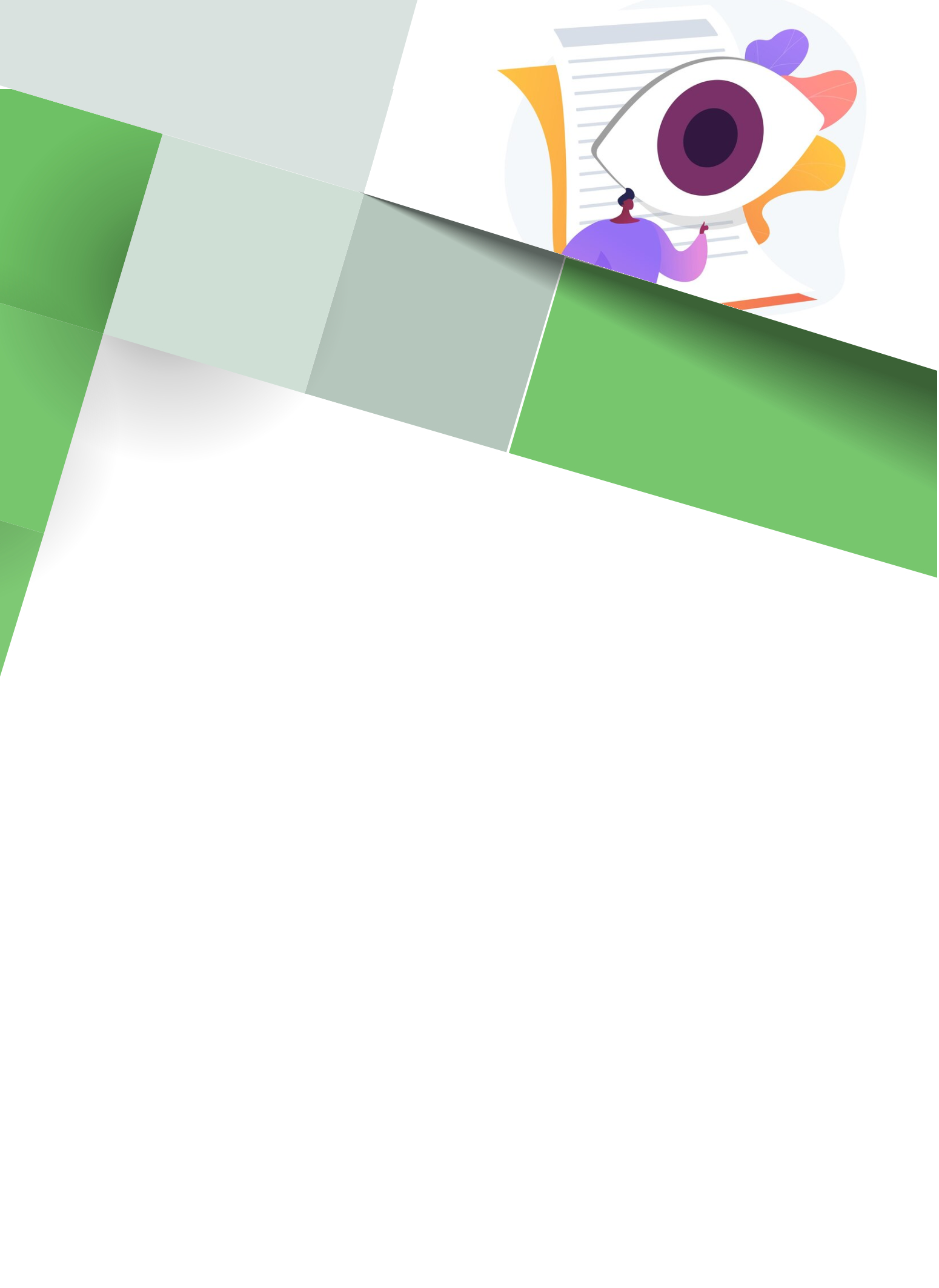 BÖLÜM 5İZLEME ve DEĞERLENDİRMEMüdürlüğümüz 2024-2028 Stratejik Planı İzleme ve Değerlendirme ModeliStratejik planlarda yer alan amaç ve hedeflere ulaşma durumlarının tespiti ve bu yolla stratejik planlardaki amaç ve hedeflerin gerçekleştirilebilmesi için gerekli tedbirlerin alınması izleme ve değerlendirme ile müm-kün olmaktadır. İzleme, stratejik plan uygulamasının sistematik olarak takip edilmesi ve raporlanmasıdır. Değerlendirme ise uygulama sonuçlarının amaç ve hedeflere kıyasla ölçülmesi ve söz konusu amaç ve hedeflerin tutarlılık ve uygunluğunun analizidir.İdarelerin kurumsal yapılarının kendine has farklılıkları izleme ve değerlendirme süreçlerinin de farklılaşmasını beraberinde getirmektedir. Eğitim idarelerinin ana unsurunun girdi ve çıktılarının insan oluşu, ürünlerinin değerinin kısa vadede belirlenememesine ve insan unsurundan kaynaklı değişkenliğin ve belirsizliğin fazla olmasına yol açmaktadır. Bu durumda sadece nicel yöntemlerle yürütülecek izleme ve değerlendirmelerin eğitsel olgu ve durumları açıklamada yetersiz kalabilmesi söz konusudur. Nicel yöntemlerin yanında veya onlara alternatif olarak nitel yöntemlerin de uygulanmasının daha zengin ve geniş bir bakış açısı sunabileceği belirtilebilir.Ilçemiz 2024-2028 Stratejik Planı’nın izlenmesi ve değerlendirilmesi uygulamaları, İl MEM 2019-2023 Stratejik Planı İzleme ve Değerlendirme Modeli’nin geliştirilmiş sürümü olan MEM 2024-2028 Stratejik Planı İzleme ve Değerlendirme Modeli çerçevesinde yürütülecektir. İzleme ve değerlendirme sürecine yön verecek temel ilkeler: Katılımcılık, Saydamlık, Sonuçları İletme (Geri Bildirim), Hesap Verebilirlik, Bilimsellik, Tutarlılık ve Nesnellik olarak ifade edilebilir.Belirtilen temel ilkeler ve veri analiz yöntemleri doğrultusunda Millî Eğitim Müdürlüğü 2024-2028 Stratejik Planı İzleme ve Değerlendirme Modeli’nin çerçevesini;1. Performans göstergeleri ve stratejiler bazında gerçekleşme durumlarının belirlenmesi,2. Performans göstergelerinin gerçekleşme durumlarının hedeflerle kıyaslanması,3. Stratejiler kapsamında yürütülen faaliyetlerin Bakanlık faaliyet alanlarına dağılımının belirlenmesi,4. Sonuçların raporlanması ve paydaşlarla paylaşımı,5. Hedeflerden sapmaların nedenlerinin araştırılması,6. Alternatiflerin ve çözüm önerilerinin geliştirilmesi süreçleri oluşturmaktadır.Müdürlüğümüz Stratejik Plan İzleme ve Değerlendirme Sisteminin İşleyişiStratejik Plan izleme ve değerlendirme sürecinde hızlı ve güvenli veri akışını mümkün kılmak, mükerrerliği önlemek ve katılımcılığı artırmak amacıyla her yıl Eğitim Öğretim yılı sonu ile 31 Temmuz tarihleri arasındaki süreçte öncelikle ilçe milli eğitim müdürlüğümüz, 29 okul/kurumlarımız nezdinde izleme süreçleri müdürlüğümüzce ve bakanlığımızca hazırlanan raporlama araçları ile yapılacaktır. Elde edilen veriler sonucunda 31 Aralık tarihi itibari ile izleme sonuçlarına yönelik değerlendirme yapılarak, negatif eğitim gösteren veya iyileştirmeye açık performans göstergeleri için,ilgili şube müdürlüğüne bilgi verilecek gerekli önelemleri almasına yönelik faaliyetlerin artırılması istenecektir. Ayrıca bu kapsamda projelerin de yapılması sağlanacaktır.Tüm okul/kurumlarımızın da izleme ve değerlendirme sonuçlarıda değerlendirilerek aynı süreç okul/kurumlarımız içinde devam ettirilecektir.Şekil 6: İzleme ve Değerlendirme SüreciPerformans GöstergeleriPerformans göstergelerinin izlenmesinde standartlaşmanın sağlanması ve güvenirliğin temin edilmesi önemli bir konudur. Bu sebeple performans göstergelerinin kimlik kartı olarak nitelendirilebilecek “Performans Göstergesi Kartı” geliştirilmesi uygulaması yürütülmüştür. Geliştirilen performans göstergesi kartı ile her bir performans göstergesinin veri kaynağı, analitik çerçevesi, kapsamı, veri temin dönemi, ilişkili olduğu stratejiler, sorumlu birim gibi birçok bilgi kayıt altına alınmıştır. Bu yolla performans göstergelerine ilişkin izleme verilerinin güvenirliğinin ve karşılaştırılabilirliğinin güvence altına alınması sağlanmıştır. Gösterge kartlarının birleştirilmesi ile de hedef kartları oluşturulmuştur. Gösterge kartlarında belirtilen kavramsal çerçeve, tanım, hesaplama yöntemi gibi göstergeye ilişkin temel bilgiler Gösterge Bilgi Tablosunda toplanmış ve tüm birimlerimize stratejik plan sürecinin tamamlanması ardından, gerekli değerlendirmeleri yapmak üzere tebliğ edilmiştir.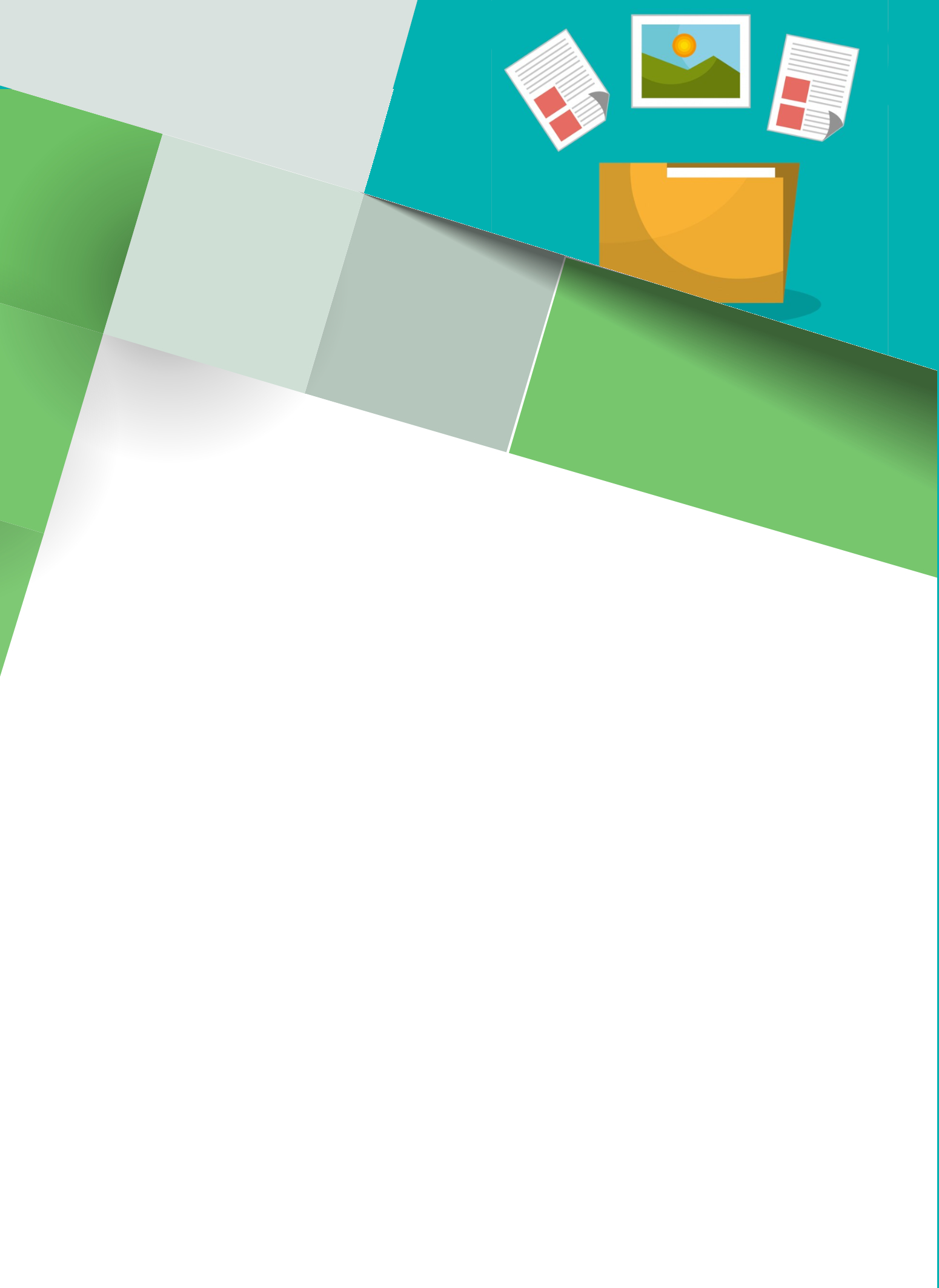 BÖLÜM 6EKLERTablo 16: Hedef Kartları Sorumlulukları* S: Sorumlu Birim İ: İş Birliği Yapılan BirimTablo 17: Hedef ve Strateji SorumluluklarıTablo 18: Performans Göstergesi Sorumlulukları5018 sayılı Kamu Mali Yönetimi ve Kontrol Kanunu, Strateji ve Bütçe Başkanlığının hazırladığı  Kamu İdareleri İçin Stratejik Planlama Kılavuzunun 3.1 sürümü, Stratejik Plan Hazırlama Yönetmeliği, MEB 2024-2028 Stratejik Plan Hazırlama Programı ve 2022/21 sayılı Genelge esas alınarak tüm şube mudürlüklerimiz iş birliğinde, ekibimiz koordinasyonunda hazırlanan 2024-2028 Stratejik Planı olurlarınıza arz olunur.ABAvrupa BirliğiABİDEAkademik Becerilerin İzlenmesi ve DeğerlendirilmesiAPAlt ProgramBİLSEMBilim ve Sanat MerkeziBTBilişim TeknolojileriCİMERCumhurbaşkanlığı İletişim MerkeziCKCumhurbaşkanlığı KararnamesiD-AOBMDiller için Avrupa Ortak Başvuru MetniDYKDestekleme ve Yetiştirme KurslarıDYSDoküman Yönetim SistemiEBAEğitim Bilişim AğıETKİMEğitim Teknolojileri Kuluçka ve İnovasyon MerkeziFATİHFırsatları Artırma ve Teknolojiyi İyileştirme HareketiGZFTGüçlü Yönler, Zayıf Yönler, Fırsatlar ve Tehditler AnaliziHEMBAHalk Eğitimi Merkezleri Bilişim AğıHTSHukuk Takip SistemiIPAInstrument for Pre-Accession Assistance (Katılım Öncesi Mali Yardım Aracı)ISCEDUluslararası Standart Eğitim SınıflandırmasıİKSKurum Standartları ModülüİYEPİlkokullarda Yetiştirme ProgramıMEBMillî Eğitim BakanlığıMEBBİSMillî Eğitim Bakanlığı Bilişim SistemleriMEBİMMillî Eğitim Bakanlığı İletişim MerkeziMEİSMillî Eğitim İstatistik ModülüMTSKMotorlu Taşıtlar Sürücü KurslarıOECDOrganisation for Economic Co-operation and Development (İktisadi İş Birliği ve Kalkınma Teşkilatı)OSBOrganize Sanayi BölgesiÖBAÖğretmen Bilişim AğıPESTLEPolitik, Ekonomik, Sosyolojik, Teknolojik, Yasal ve Ekolojik AnalizPGPerformans GöstergesiPIRLSProgress in International Reading Literacy StudyPISAProgramme for International Student Assesment(Uluslararası Öğrenci Değerlendirme Programı)RAMRehberlik Araştırma MerkeziREBUSResmî Burslu Öğrenci SistemiSTKSivil Toplum KuruluşuTDBSTürkçe Dil Beceri SınavıTEFBİSTürkiye’de Eğitimin Finansmanı ve Eğitim Harcamaları Bilgi Yönetim SistemiTIMSSTrends in International Mathematics and Science Study (Matematik ve Fen Bilimleri Uluslararası Araştırması)TİKATürk İş Birliği ve Koordinasyon Ajansı BaşkanlığıTÜBİTAKTürkiye Bilimsel ve Teknolojik Araştırma KuruluTYÇTürkiye Yeterlilikler ÇerçevesiTYTTemel Yeterlilik TestiUEKUzaktan Eğitim KapısıYDSYabancı Dil SınavıYLSYYurt Dışına Lisansüstü Öğrenim Görmek Üzere Gönderilecek Adayları Seçme ve YerleştirmeYÖKYükseköğretim KuruluBİETŞMBilgi İşlem Eğitim Teknolojileri Şube MüdürlüğüDŞMDestek Şube MüdürlüğüDÖŞMDin Öğretimi Şube MüdürlüğüEMBEğitim Müfettişleri BaşkanlığıHBÖŞMHayat Boyu Öğrenme Şube MüdürlüğüHHBHukuk Hizmetleri BirimiİSGBİşyeri Sağlık ve Güvenliği BirimiİEŞMİnşaat ve Emlak Şube MüdürlüğüİKŞMİnsan Kaynakları Şube MüdürlüğüMTEŞMMeslekî ve Teknik Eğitim Şube MüdürlüğüOŞMOrtaöğretim Şube MüdürlüğüÖDSHŞMÖlçme, Değerlendirme ve Sınav Hizmetleri Şube MüdürlüğüÖERŞMÖzel Eğitim ve Rehberlik Şube MüdürlüğüÖYGŞMÖğretmen Yetiştirme ve Geliştirme Şube MüdürlüğüÖÖKŞMÖzel Öğretim Kurumları Şube MüdürlüğüSGŞMStrateji Geliştirme Şube MüdürlüğüTEŞMTemel Eğitim Şube MüdürlüğüYYEŞMYükseköğretim ve Yurtdışı Eğitim Şube MüdürlüğüUZEMUzaktan Eğitim MerkeziÖDMÖlçme ve Değerlendirme MerkeziKaynaştırma Eğitimi (Bütünleştirici Eğitim)Özel eğitime ihtiyacı olan bireylerin eğitimlerini, destek eğitim hizmetleri de sağlanarak akranlarıyla birlikte resmî veya özel örgün ve yaygın eğitim kurumlarında sürdürmelerini sağlamak esasına dayanan özel eğitim uygulamalarıdır.Coğrafi Bilgi Sistemi (CBS)Dünya üzerindeki karmaşık sosyal, ekonomik, çevresel vb. sorunların çözümüne yönelik mekâna/konuma dayalı karar verme süreçlerinde kullanıcılara yardımcı olmak üzere büyük hacimli coğrafi verilerin toplanması, depolanması, işlenmesi, yönetimi, mekânsal analizi, sorgulaması ve sunulması fonksiyonlarını yerine getiren donanım, yazılım, personel, coğrafi veri ve yöntem bütünüdür.Destekleme ve Yetiştirme Kursları (DYK)Resmi ve özel örgün eğitim kurumlarına devam eden öğrenciler ile yaygın eğitim kurumlarına devam etmekte olan kursiyerleri örgün eğitim müfredatındaki derslerle sınırlı olarak destekleme ve yetiştirme amacıyla açılan kurslardır.Eğitsel DeğerlendirmeBireyin tüm gelişim alanlarındaki özellikleri ve akademik disiplin alanlarındaki yeterlilikleri ile eğitim ihtiyaçlarını eğitsel amaçla belirleme sürecidir.Hibrit Öğrenme (Harmanlanmış)Sınıf içi ve çevrim içi öğrenmenin en güçlü yanlarının birleştirilerek başarı için gerekli olan bilgi ve iletişim becerilerini geliştirmede kullanılabilecek bir yaklaşımdır.İşletmelerde Mesleki EğitimMeslekî ve teknik eğitim okul ve kurumları öğrencilerinin beceri eğitimlerini işletmelerde, teorik eğitimlerini ise mesleki ve teknik eğitim okul ve kurumlarında veya işletme ve kurumlarca tesis edilen eğitim birimlerinde yaptıkları eğitim uygulamalarını ifade eder.Okul-Aile BirlikleriEğitim kampüslerinde yer alan okullar dâhil Bakanlığa bağlı okul ve eğitim kurumlarında kurulan birliklerdir.Ortalama Eğitim SüresiBirleşmiş Milletler Kalkınma Programı’nın yayınladığı İnsani Gelişme Raporu’nda verilen ve 25 yaş ve üstü kişilerin almış olduğu eğitim sürelerinin ortalaması şeklinde ifade edilen eğitim göstergesini ifade etmektedir.Örgün EğitimBelirli yaş grubundaki ve aynı seviyedeki bireylere amaca göre hazırlanmış programlarla okul çatısı altında düzenli olarak yapılan eğitimdir.Örgün Eğitim Dışına ÇıkmaÖlüm ve yurt dışına çıkma haricindeki nedenlerin herhangi birisine bağlı olarak örgün eğitim kurumlarından ilişik kesilmesi durumunu ifade etmektedir.Özel Politika veya Uygulama Gerektiren Gruplar (Dezavantajlı Gruplar)Diğer gruplara göre eğitiminde ve istihdamında daha fazla güçlük çekilen kadınlar, gençler, uzun süreli işsizler, engelliler gibi bireylerin oluşturduğu grupları ifade eder.Özel Yetenekli ÇocuklarYaşıtlarına göre daha hızlı öğrenen, yaratıcılık, sanat, liderliğe ilişkin kapasite de önde olan, özel akademik yeteneğe sahip soyut fikirleri anlayabilen ilgi alanlarında bağımsız hareket etmeyi seven ve yüksek düzeyde performans gösteren bireydir.TanılamaÖzel eğitime ihtiyacı olan bireylerin tüm gelişim alanlarındaki özellikleri ile yeterli ve yetersiz yönlerinin, bireysel özelliklerinin ve ilgilerinin belirlenmesi amacıyla tıbbî, psiko-sosyal ve eğitim alanlarında yapılan değerlendirme süre-cidir.Ulusal Dijital İçerik ArşiviÖğrenme süreçlerini destekleyen beceri destekli dönüşüm ile ülkemizin her yerinde yaşayan öğrenci ve öğretmenlerimizin eşit öğrenme ve öğretme firsatlarını yakalamaları ve öğrenmenin sınıf duvarlarını aşmasınısağlamaya yönelik eğitsel dijital içerik ambarıdır.Uzaktan EğitimHer türlü iletişim teknolojileri kullanılarak zaman ve mekândan bağımsız olarak insanların eğitim almalarının sağlanmasıdır.Yaygın EğitimÖrgün eğitim sistemine hiç girmemiş ya da örgün eğitim sisteminin herhangi bir kademesinde bulunan veya bu kademeden ayrılmış ya da bitirmiş birey-lere; ilgi, istek ve yetenekleri doğrultusunda ekonomik, toplumsal ve kültürel gelişmelerini sağlayıcı nitelikte çeşitli süre ve düzeylerde hayat boyu yapılan eğitim, öğretim, üretim, rehberlik ve uygulama etkinliklerinin bütününü ifade eder.Zorunlu EğitimDört yıl süreli ve zorunlu ilkokullar ile dört yıl süreli, zorunlu ve farklı programlar arasında tercihe imkân veren ortaokullar ve imam-hatip ortaokullarından oluşan ilköğretim ile ilköğretime dayalı dört yıllık zorunlu, örgün veya yaygın öğrenim veren genel, mesleki ve teknik ortaöğretim kademelerinden oluşan eğitim sürecini ifade eder.Adı SoyadıGöreviGörev YeriYalçın SEYRANŞube MüdürüKemer İlçe Milli Eğitim MüdürlüğüMehmet Nafi DUYMUŞÖğretmen (Ekip Koordinatörü)Göynük Fen LisesiMahmut Şahin TEKKÜPELİDYS-Mebbis Yöneticisi-(Ekip Koordinatörü)Kemer İlçe Milli Eğitim MüdürlüğüMehmet GÜNMüdür Yardımcısı (Üye)Özgül Canik AnaokuluTamer ÖZEROkul Müdürü (Üye)Kemer Merkez İlkokuluAyşe GÖRÜRİSG UzmanıKemer İlçe Milli Eğitim MüdürlüğüMustafa Gökhan USLUOkul Müdürü (Üye)Ünal Aysal Anadolu LisesiErkan DİKMENÖğretmen-(Üye)Ünal Aysal Anadolu LisesiGülcan YÜCELÖğretmen-(Üye)Kemer Merkez İlkokuluYASAL YÜKÜMLÜLÜKDAYANAKTESPİTLERİHTIYAÇLAR/ÖNERILEREĞİTİM-ÖĞRETİM FAALİYETLERİİdarenin görev alanına giren konularda, hizmetleri etkileyecek dış faktörleri incelemek, kurum içi kapasite araştırması yapmak, hizmetlerin etkililiğini ve tatmin düzeyini analiz etmek ve genel araştırmalar yapmakVeriye dayalı yönetim anlayışı çerçevesinde iyileştirilecek süreçler aracılığıyla öğretmen, okul yöneticisi ve eğitim yöneticilerimizin üzerindeki bürokratik iş yükü azaltılması ve böylece odağında çocuğun öğrenmesinin birincil amaç olduğu öğrenme ve yönetim sisteminin tesis edilmesi gerekmektedir.Yönetim ve öğrenme etkinliklerinin izlenmesi, değerlendirilmesi ve geliştirilmesi amacıyla veriye dayalı yönetim yapısına geçilmesiEĞİTİM-ÖĞRETİM FAALİYETLERİOrtaöğretim Kurumlar YönetmeliğiOkul Öncesi Ve İlköğretim Kurumlar YönetmeliğiHayat Boyu Öğrenme Kurumları YönetmeliğiÖzel Eğitim Hizmetleri YönetmeliğiÖzel Öğretim Kurumları YönetmeliğiMesleki Açık Öğretim Ve Açık Lise Ve Açık Öğretim Ortaokulu YönetmeliğiRehberlik Hizmetleri YönetmeliğiDenklik YönetmeliğiMillî Eğitim Bakanlığı Meslekî Ve Teknik Açık Öğretim Okulu YönetmeliğiMilli Eğitim Bakanlığı İl Ve İlçe Milli Eğitim Müdür- lükleri YönetmeliğiÖzel Öğrenci Barınma Hizmetleri YönetmeliğiKurum Tanıtım YönetmeliğiOkulöncesi ve İlköğretim Kurumları Yönetmeliği1-MADDE 12 – (1) Okul yönetimi, bu Yönetmeliğin 10 uncu ve 11 inci maddelerinin ilgili hükümlerindeki şartları taşıyan öğrencinin naklini, öğrenci velisinin başvurusu üzerine e-Okul sisteminde gerçekleştirir.2-İlkokullarda sınıf yükseltme işlemleri 32. maddenin 1.2.3. ve 4. Fıkraları gereğince yapılmaktadırAdrese dayalı eğitim yapılmakta olup e-okul sistemi de buna uyarlanmıştır. Ancak bir öğrenci her hangi bir okulda kayıtlı iken adres değiştirdiğinde velisinin başvurusu olmadan adresinin bulunduğu okula nakil yapılmamaktadır. Bu durum bazı okullarımızda yığılmaya neden olmaktadır.Kamu idareleri; kalkınma planları, Cumhurbaşkanı tarafından belirlenen politikalar,  programlar, ilgili mevzuat ve benimsedikleri temel ilkeler çerçevesinde geleceğe ilişkin misyon ve vizyonlarını oluşturmak, stratejik amaçlar ve ölçülebilir hedeflerle saptamak, performanslarını önceden belirlenmiş olan göstergeler doğrultusunda ölçmek ve bu sürecin izleme ve değerlendirmesini yapmak amacıyla katılımcı yöntemlerle stratejik plan hazırlarlar.Eğitimin niteliğinin artırılması ve Yıllık Okul Gelişim Planlarının gerçekleştirilebilmesi için merkezi bütçeden sağlanan finansmanın yanında ek finansman ihtiyacının karşılanması amacıyla kaynak çeşitlendirilmesine ihtiyaç vardır. Bu çerçevede, uluslararası hibe fonları, hayırsever bağışları ile mesleki ve teknik eğitim okullarının döner sermaye gelirlerinin artırılması ve mevcut kaynakların verimli kullanılması önem arz etmektedir.Eğitimin niteliğinin artırılması ve okullarda planlı yönetim anlayışının yerleşmesi amacıyla bütçe ile plan bağını kuran verimli bir finansman modeline geçilmesiÜst Politika Belgesiİlgili Bölüm/ReferansVerilen Görev/İhtiyaçlarMEB 2024- 2028 Stratejik PlanıBakanlığımızın Strateji Planı müdürlüğümüz için temel politika belgesi niteliğindedir.İl Milli Eğitim Müdürlüğü 2024-2028 Stratejik Planıİlçemiz Stratejik Planı için temel politika belgesi niteliğindedir.Orta Vadeli_ Program_2019_2021_kÖğrenme kazanımları itibariyle uluslararası standartların yakalanması amacıyla ölçme ve değerlendirme kapasitesi güçlendirilerek,  yabancı dil eğitiminde ihtiyaç temelli ve katmanlı bir yapı oluşturulacak, erken çocukluk eğitimi 5 yaş öncelikli olarak yaygınlaştırılacak ve öğrencinin ilgi, yetenek ve mizacını dikkate alan bir eğitim süreci uygulanacaktır.Okul öncesi eğitimde okullaşma devam ve tamamlamaErken çocukluk eğitimiKazanımlarÖlçme ve DeğerlendirmeYabancı Dil YeterliliğiUluslararası hareketlilikMEB 11.KALKINMA POLİTİKA ÖNERİLERİ (19.04.2018)Madde 6.Eğitim ve öğretim kademelerinde devamsızlık ve okul terkleri azaltılacak;  özellikle kız çocuklarının eğitime erişimi sağlanacaktır.Zorunlu eğitimde okullaşma, devam ve tamamlamaMEB 11.KALKINMA POLİTİKA ÖNERİLERİ (19.04.2018)Madde 13.Hayat boyu öğrenmeye erişim imkânları ve katılım oranları artırılacaktır.Hayat boyu öğrenmeye katılımMEB 11.KALKINMA POLİTİKA ÖNERİLERİ (19.04.2018)Madde 10.Özel eğitimin her kademesinde okullaşma oranlarının artırılması, alt yapılarının geliştirilmesi, erişimin kolaylaştırılması, program ve materyallerinin zenginleştirilmesi, kaynaştırma ve bütünleştirme uygulamalarının yaygınlaştırılması ve rehberlik hizmetlerinin niteliğinin yükseltilmesi sağlanacaktır. Özel yetenek tanısı almış öğrencilerin zenginleştirilmiş ve farklılaştırılmış eğitim programlarına ve ortamlarına yönelik çalışmaları geliştirilecektir.Özel eğitime erişim ve tamamlamaÖzel politika gerektiren grupların eğitim ve öğretime erişimiÖzel öğretimin payıRehberlikMEB Kalite_Çercevesi_k 2019 Cumhurbaşkanlığı Yıllık Programı4.3. SağlıkBeslenme dostu okul sertifika sayısının artırılmasıÖğretmen Strateji_ Belgesi_26.07.2017_k2. Amaç: Öğretmenlerin kişisel ve mesleki gelişimini sürekli kılmakÖğretmenlerin hizmetiçi eğitimlerinin artırılmasıOrta_Vadeli_ Program_2019_2021_kEğitimde artan kaynakların, öğretmen sayısının ve gelişen fiziki imkanların en verimli şekilde öğrenci kazanımlarına dönüştürülmesini desteklemek üzere “ Milli Eğitim Bakanlığı Yönetim Bilgi Sistemi “ (MEYÖBİS) projesi ilk veriye dayalı karar destek sistemleri güçlendi- rilerek yönetim kapasitesi ve etkinliği artırılacaktır.KazanımlarÖğretim Programları ve MateryalleriEğitim - Öğretim Ortamı ve Çevresi8_MEB Kalite_ Çercevesi_k8.1 Okul Tür ve Düzeylerine Göre HareketlilikProgram ve Türler Arası GeçişMEB 11.KALKINMA POLİTİKA ÖNERİLERİ (19.04.2018)Madde 7.Öğrencilerin bireysel ilgi ve yetenekleri doğrultusunda bilimsel, kültürel, sanatsal, sportif faaliyetler, beceri geliştirme, hobi edindirme ile toplum hizmeti çalışmaları kayıt altına alınarak velilerin de faaliyetleri takip etmesine imkân veren etkin bir izleme sistemi  ile sosyal etkinliklerin artırılması, yaygınlaştırılması ve haftalık ders saatleri/programları arasında yer alması sağlanacaktırKazanımlarRehberlikÖlçme ve DeğerlendirmeSosyal ve Kültürel Faaliyetlerin İzlenmesiMilli Sporcu olan öğrencilerimizin izlenmesiÜst Politika Belgesiİlgili Bölüm/ReferansVerilen Görev/İhtiyaçlarMEB 11.KALKINMA POLİTİKA ÖNERİLERİ (19.04.2018)Madde 16.Sanayileşmiş bölgelerin teknisyen ve tekniker ihtiyaçlarını karşılamak amacıyla program bütünlüğü esas alınarak başta organize sanayi bölgelerinde (OSB) olmak üzere meslek liseleri ile yükseköğretim kurumlarının program, yönetim,  insan kaynakları,  finansman ve fiziki altyapı açısından eşleştirilmesi ve bütünleştirilmesi sağlanacaktır.Sektörle İşbirliğiHayata ve İstihdama HazırlamaMesleki RehberlikMEB 2023 VizyonuMesleki ve Teknik eğitimde Rehberlik, erişim imkânları artırılacak.Mesleki RehberlikMEB Kalite_Çercevesi_k1. Öğrenci Temel Öğrenme KazanımlarıHazır OluşÖnceki Öğrenimlerin TanımlanmasıOrta_Vadeli_ Program_2019_2021_kÖğrenme kazanımları itibariyle uluslararası standartların yakalanması amacıyla ölçme ve değerlendirme kapasitesi güçlendirilerek, yabancı dil eğitiminde ihtiyaç temelli ve katmanlı bir yapı oluşturulacak, erken çocukluk eğitimi5 yaş öncelikli olarak yaygınlaştırılacak ve öğrencinin ilgi, yetenek ve mizacını dikkate alan bir eğitim süreci uygulanacaktır.Okul öncesi eğitimde okullaşma devam ve tamamlamaErken çocukluk eğitimiKazanımlarÖlçme ve DeğerlendirmeYabancı Dil YeterliliğiUluslararası hareketlilikMEB 11.KALKINMA POLİTİKA ÖNERİLERİ (19.04.2018)Madde 20.Öğretmenlerin kişisel ve mesleki gelişim alanlarında destekleneceği, müdür ve müdür yardımcılığı, yurt dışı öğretmenlik görevlendirilmesi, öğretmenlere ek hizmet puanı, başarı belgesi, uzman ve başöğretmenlik unvanların verilmesi gibi alanlarda kullanılacak “Öğretmen Performans Değerlendirme Sistemi” kurulacaktır.İnsan kaynakları planlamasıİnsan kaynakları yönetimiİnsan kaynaklarının eğitimi ve geliştirilmesiMEB 11.KALKINMA POLİTİKA ÖNERİLERİ (19.04.2018)Madde 17.Tüm paydaşların rollerinin net olarak tanımlandığı ve eğitim-öğretim, mali ve yönetim süreçlerinde aktif rol alacakları yeni bir finansman modeli ile güçlendirilmiş mesleki ve teknik eğitim sistemi oluşturulacaktır.Sosyal tarafların katılımı ve yönetişimÇoğulculuk b) Katılımcılıkc) Şeffaflık ve hesap verebilirlikFinansal kaynakların etkin yönetimiMEB 11.KALKINMA POLİTİKA ÖNERİLERİ (19.04.2018)Madde 30.FATİH projesi eğitimde etkin olarak kullanılacaktır. Taşınabilir bilgisayar, etkileşimli tahta, sistemin gerektirdiği yazılımlar vb. bileşenlerin tedarikine devam edilerek bunlarla birlikte kullanılmak üzere hazırlanan eğitim bilişim ağı (EBA) portali, öğretim programlarıyla uyumlu olarak zenginleştirilecek ve portalin kullanımı yaygınlaştırılacaktır.Eğitim tesisleri ve alt yapıDonatımElektronik ağ ortamlarının etkinliğinin artırılmasıElektronik veri toplama ve analiziElektronik veri iletimi ve bilgi paylaşımıEBA nın kullanımının artırılmasıMEB 11.KALKINMA POLİTİKA ÖNERİLERİ (19.04.2018)Madde 18.Sektörle yoğun işbirliği içerisindeki mesleki ve teknik eğitim kurumlarının profesyonel yönetici istihdam edebilmeleri ve uygulama eğitimlerinde deneyimli sektör çalışanlarını yarı zamanlı eğitici personel olarak görevlendirebilmeleri sağlanacaktır.Kurumsal yapının iyileştirilmesiKurumsal Rehberlik ve Denetim8_MEB Kalite_ Çercevesi_k10. İzleme OrtamıBürokrasinin azaltılmasıİş analizleri ve iş tanımlarıİzleme ve DeğerlendirmeMEB 11.KALKINMA POLİTİKA ÖNERİLERİ (19.04.2018)Madde 24.Ülkemizin yurt dışında faaliyet gösteren kurumlarıyla işbirliği geliştirilerek “Yurt Dışı Eğitim Strateji Belgesi” hazırlanacaktır.AB ye uyum ve uluslararasılaşmaAB den hibe alan okul sayısıFaaliyet AlanıÜrün/HizmetlerBilgi İşlem ve Eğitim TeknolojileriMADDE 17 – (1) Bilgi işlem ve eğitim teknolojilerine ilişkin hizmetler aşağıda belirtilmiştir.Öğretim programlarını teknik yönden izlemek ve sonuçlarını değerlendirmek,Eğitim faaliyetlerinin iyileştirilmesine yönelik teknik çözümlere ve yerel ihtiyaçlara dayalı uygulama projeleri geliştirmek ve yürütmek,Yenilikçi eğitim ve teknoloji destekli eğitim uygulamaları için yenilikçi çözümler hedefleyen proje ve araştırmalarda birimlere ve resmi ve özel kurumlara ilişkin iş ve işlemleri yürütmek,ç) İlgili birimler ile işbirliği içinde proje ve araştırma sonuçlarının yeni uygulamalara yön vererek sürdürülebilir iş süreçlerine dönüşümünü sağlamak,Eğitim araç ve ortam standartlarının uygunluk testlerine ilişkin iş ve işlemleri yürütmek,Uzaktan eğitim ile ilgili iş ve işlemleri yürütmek,Eğitim bilişim ağını işletmek ve geliştirmek, erişim ve paylaşım yetkiler- ini yönetmek,Tedarikçilerin eğitim materyalleri ve e-içerik projelerini incelemek ve değerlendirmek,k) Eğitim teknolojileriyle ilgili bütçe ve yatırım planlamalarını yapmak, ı) Bilişime ilişkin Bakanlık ve diğer birim projelerine ilişkin iş ve işlemleri yürütmek,Kamu bilişim standartlarına uygun çözümler üretmek,Haberleşme, veri ve bilgi güvenliğini sağlamak,Eğitim bilişim ağının kullanımının yaygınlaştırılmasını sağlamak,Bilişim hizmetlerine ve internet sayfalarına ilişkin iş ve işlemleri yürütmek,m ) Elektronik imza ve elektronik belge uygulamalarına ilişkin iş ve işlemleri yürütmek,Bilgi işlem ve otomasyon ihtiyacının karşılanmasına destek sağlamak ve işletimini yapmak,İstatistikî verilerin saklanmasına ilişkin teknik iş ve işlemleri yürütmek, ö) Çağrı sistemleri kurulmasına ve işletilmesine ilişkin iş ve işlemleri yürütmek.Destek hizmetleriMADDE 21 – (1) Destek hizmetlerine ilişkin görevler aşağıda belirtilmiştir.Yayın faaliyetlerini yürütmek,Ders araç ve gereçleri ile donatım ihtiyaçlarını temin etmek,Ücretsiz Ders Kitabı Temini Projesini yürütmek,ç) Taşınır ve taşınmazlara ilişkin iş ve işlemleri yürütmek,Depo iş ve işlemlerini yürütmek,Lojmanlar ile ilgili iş ve işlemleri yürütmek,Yemekhane iş ve işlemlerini yürütmek,Öğretmenevleri ve sosyal tesislerle ilgili iş ve işlemleri yürütmek, ğ) Döner sermaye iş ve işlemlerini yürütmek,Temizlik, güvenlik, ısınma, aydınlatma, onarım ve taşıma gibi işlemleri yürütmek,ı) Satın alma iş ve işlemlerini yürütmek,Tahakkuk işlemlerine esas olan onayları almak ve ilgili diğer işlemleri yürütmek,Genel evrak ve arşiv hizmetlerini yürütmek.Faaliyet AlanıÜrün/HizmetlerDin Öğretimi HizmetleriMADDE 13 – (1) Din öğretimine ilişkin hizmetler aşağıda belirtilmiştir.Din kültürü ve ahlak bilgisi eğitim programlarının uygulanmasını sağlamak,Seçmeli din eğitimi derslerini takip etmek, uygulanmasını gözetmek,Din eğitiminde kullanılan ders kitabı ve materyallerin teminini koordine etmekHayat Boyu Öğrenme HizmetleriÖrgün eğitim alamayan bireylerin bilgi ve becerilerini geliştirici tedbirler almak,Hayat boyu öğrenmenin imkân, fırsat, kapsam ve yöntemlerini geliştirmek,Yetişkinlere yönelik yaygın meslekî eğitim verilmesini sağlamak, ç) Öğrenme fırsat ve imkânlarını destekleyici çalışmalar yapmak,Beceri ve hobi kursları ile kültürel faaliyetlerle ilgili iş ve işlemleri yürütmek,Çocuk, genç ve aileler ile ilgili eğitim ve sosyo-kültürel etkinlikler yapmak,Açık öğretim sistemi ile ilgili uygulamaları yürütmek,Edinilen bilgilerin denkliğine ilişkin iş ve işlemleri yürütmek, ğ) Mesleki Yeterlilik Kurumuyla ilgili iş ve işlemleri yürütmek.Hukuk hizmetleriMADDE 19 – (1) Hukuki konulara ilişkin hizmetler aşağıda belirtilmiştir.Malî, hukukî ve fikrî haklar konusundaki uyuşmazlıklara ilişkin iş ve işlemleri yürütmek,Adlî ve idarî davalar ile tahkim yargılaması ve icra işlemlerinde Valiliği veya Kaymakamlığı temsil etmek,Dava ve icra işlemlerini yürütmek, anlaşmazlıkları önleyici hukuki tedbirleri almak, ) Hizmet satın alma yoluyla yaptırılan dava ve icra takiplerini izlemek ve denetlemek,Soruşturma ve inceleme raporlarına ilişkin iş ve işlemleri yürütmek,Disiplin kuruluna girecek dosyaların iş ve işlemlerini yapmak,Adlî ve idarî makamlardan gelen ön inceleme iş ve işlemlerini yürütmek,İdarî, adlî ve icra davalarıyla ilgili yazışmaları yapmak, ğ) İdarî ve adlî itirazlar ile ilgili iş ve işlemleri yürütmek,Mevzuatı takip etmek, uygulanmasını gözetmek,ı) Mevzuat ve hukuki konularda birimlere görüş bildirmek.İnsan Kaynakları HizmetleriMADDE 20 – (1) İnsan kaynaklarına ilişkin hizmetler aşağıda belirtilmiştir.İnsan kaynaklarıyla ilgili kısa, orta ve uzun vadeli planlamalar yapmak,Norm kadro iş ve işlemlerini yürütmek,İl/ilçe özlük dosyalarının muhafazasını sağlamak, ç) Özlük ve emeklilik iş ve işlemlerini yürütmek,Disiplin ve ödül işlemlerinin uygulamalarını yapmak,Güvenlik soruşturması ve arşiv araştırması işlemlerini yürütmek,Yöneticilik formasyonunun gelişmesini sağlayıcı faaliyetler yürütmek,Personelin eğitimlerine ilişkin iş ve işlemleri yapmak,ğ) Aday öğretmenlerin uyum ve adaylık eğitimi programlarını uygulamak,Öğretmen yeterliliği ve iş başarımı düzeyini iyileştirici hizmet içi eğitimler yapmak, ı) Öğretmen yeterliliklerine ilişkin Bakanlığa geri bildirim ve önerilerde bulunmak,Öğretmenlerin hizmet içi eğitimlerine yönelik ulusal ve uluslararası gelişmeleri izlemek,Öğretmenlerin meslekî gelişimiyle ilgili araştırma ve projeler yapmak ve uygulamak,Öğretmenlerin meslekî gelişimine yönelik yerel düzeyde etkinlikler düzenlemek,Yöneticilerin, öğretmenlerin ve diğer personelin atama, yer değiştirme, askerlik, alan değişikliği ve benzeri iş ve işlemlerini yapmak,Personelin pasaport ve yurt dışı iş ve işlemlerini yürütmek,Sendika ve konfederasyonların il temsilcilikleriyle iletişim sağlamak,25/6/2001 tarihli ve 4688 sayılı Kamu Görevlileri Sendikaları Kanunu kapsamındaki görevleri yürütmek.Faaliyet AlanıÜrün/Hizmetlerİnşaat ve Emlak HizmetleriMADDE 22 – (1) Bakanlıkça veya il özel idarelerince verilen yetki ve sorumluluklar çerçevesinde inşaat ve emlak işlerine yönelik hizmetler aşağıda belirtilmiştir.Yapım programları ile ilgili iş ve işlemleri yürütmek,Eğitim kurumu bina veya eklentileri ile derslik ihtiyaçlarını önceliklere göre karşılamak,Onaylanan yapım programlarının ve ek programların uygulanmasına ilişkin iş ve işlemleri yürütmek,ç) Halk katkısı ile yapılacak eğitim yapılarına ilişkin iş ve işlemlere ilişkin iş ve işlemleri yürütmek,Yatırım programı yapı yatırımlarının ihale öncesi hazırlıklarına ilişkin iş ve işlemleri yürütmek,İhale edilen yatırımları izlemek, planlanan süre içerisinde hizmete sunulmalarını sağlamak,Yapılan ihalelere ait projelerin ödeneğe esas dosyalarının hazırlanmasına ilişkin iş ve işlemleri yürütmek,ğ) Projelere göre idarî ve teknik ihale şartnamelerinin hazırlanmasına ilişkin iş ve işlemleri yürütmek,Hak edişlere ilişkin iş ve işlemleri yürütmek,) Eğitim kurumlarının Toplu Konut İdaresi Başkanlığı veya inşaat işleri ile ilgili diğer kamu kurum ve kuruluşlarına yaptırılmasına ilişkin iş ve işlemleri yürütmek,Yapıların mimarî ve mühendislik projelerinin yapılmasına ilişkin iş ve işlemleri yürütmek,Özel projeleri incelemek ve görüş bildirmek,Hazine mülkiyetinde olanlar dâhil, her türlü okul ve bina kiralamalarına ilişkin iş ve işlemleri yürütmek,Bakanlık binalarının eğitim kurumu olarak kiralanmasına ilişkin iş ve işlemleri yürütmek,Kamu kuruluşlarına tahsisli taşınmazların tahsisi veya devri işlemlerine ilişkin iş ve işlemleri yürütmek,Eğitim kurumlarının kamu-özel ortaklığı modeliyle yapımına ilişkin iş ve işlemleri yürütmek,Bakanlıkça yapımına karar verilen eğitim öğretim tesislerinin belirli süre ve bedel üzerin- den kiralama karşılığı yaptırılmasıyla ilgili işlemlere ilişkin iş ve işlemleri yürütmek,ö) Eğitim kurumlarındaki eğitim öğretim hizmet alanları dışındaki hizmet ve alanların işletme devri karşılığında eğitim öğretim tesislerinin sözleşme ile gerçek veya özel hukuk tüzel kişilerine yenileştirilmesi veya yeniden yaptırılmasına ilişkin iş ve işlemleri yürütmek,Eğitim kurumlarının depreme karşı tahkiklerini yapmak ve yaptırmak, güçlendirilecek eğitim kurumlarını tespit etmek ve Bakanlığa bildirmek,Taşınabilir okulların yaptırılmasına ilişkin iş ve işlemleri yürütmek,Eğitim kurumlarına ilişkin kamulaştırma iş ve işlemlerinin yürütülmesine ilişkin iş ve işlemleri yürütmek,ş) Bakanlığa gerektiğinde kamulaştırma teklifi sunmak.Maarif Müfettişleri KoordinatörlüğüÖğretim programlarının uygulamalarını izlemek ve rehberlik faaliyeti yürütmek,Öğretim materyalleri ile ilgili süreç ve uygulamaları izlemek ve değerlendirmek,Sistem boyutunda eğitim ve öğretim süreçleri ile uygulamaları izlemek ve değerlendirmek, ç) Eğitim-öğretim ve yönetim faaliyetlerinin denetim ve değerlendirme çalışmalarını yapmak,İzleme ve değerlendirme raporları hazırlayarak ilgili birimlerle paylaşmak,İl/ilçe millî eğitim müdürlükleri ile eğitim kurumlarının teftiş, denetim, rehberlik, işbaşında yetiştirme ve değerlendirme hizmetlerini yürütmek,İl millî eğitim müdürü hariç yönetici, öğretmen ve diğer memurların denetim ve rehberlik hizmetlerini yürütmek,İnceleme, soruşturma veya ön inceleme raporlarıyla ilgili iş ve işlemleri yürütmek, ğ) Öğretmen ve yöneticilerin uyum eğitimi ve gelişimlerine yönelik çalışmalar yapmak,Eğitim-öğretim ve yönetim süreçlerinin geliştirilmesinde rehberlik çalışmaları yapmak, ı) Eğitim-öğretim ve yönetim alanlarını geliştirici araştırma ve çalışmalar yapmak.Faaliyet AlanıÜrün/HizmetlerMesleki Ve Teknik Eğitim HizmetleriMADDE 12 – (1) Mesleki ve teknik eğitime ilişkin hizmetler aşağıda belirtilmiştir.Mesleki ve teknik eğitim-istihdam ilişkisini yerelde sağlamak ve geliştirmek,5/6/1986 tarihli ve 3308 sayılı Mesleki Eğitim Kanunu kapsamında çıraklık eğitimi ile ilgili iş ve işlemleri yapmak,Meslekî ve teknik eğitimin yerel ihtiyaçlara uygunluğunu sağlamak.Ortaöğretim HizmetleriMADDE 11 – (1) Ortaöğretime ilişkin hizmetler aşağıda belirtilmiştir.Yükseköğretimle ilgili Bakanlıkça verilen görevleri yerine getirmek,Yükseköğretime giriş sınavları konusunda ilgili kurum ve kuruluşlarla işbirliği yapmakÖlçme, Değerlendirme ve Sınav HizmetleriMADDE 17 – (1) Ölçme, değerlendirme ve sınav hizmetlerine ilişkin hizmetler aşağıda belirtilmiştir.Ölçme ve değerlendirme iş ve işlemlerini birimlerle işbirliği içerisinde yürüt- mek,Sınavların uygulanması ile ilgili organizasyonu yapmak ve sınav güvenliğini sağlamak,Sınav komisyonunun sekretarya hizmetlerini yürütmek,Özel Kalem & Özel BüroMADDE 16 – (1) Özel öğretim kurumlarına ilişkin hizmetler aşağıda belirtilmiştir.Özel Büroda yapılan iş ve işlemleri Millî Eğitim Müdürüne bağlı ve sorumlu olarak mevzuat çerçevesinde yürütmek,Özel Büroya gelen, gizli ve çok gizli yazıları kapalı vaziyette diğerlerini ise açık olarak Millî Eğitim Müdürünün görüşüne sunmak, Müdürlük Makamından gön- derilecek özellik veya gizlilik arz eden yazıların usulünce yazışmalarını yapmak,Gizlilik dereceli evrakın teslim alınması, sevk edilmesi, kaydı, ilgililer arasında el değiştirmesi, sayımı, dökümü ve muhafazası gibi işlemleri mevzuata uygun olarak yürütmek,Millî Eğitim Müdürü tarafından havale edilen evrakı kaydedip, gizlilik kurallarına uygun olarak ilgili bölümlere zimmet karşılığı teslim etmek,Millî Eğitim Müdürünün talimatı doğrultusunda incelenmesi/araştırılması ger- eken konular hakkında ilgili bölümlerden görüş isteyerek Millî Eğitim Müdürüne sunmak ve takip etmek,Özel Büro ile ilgili dosyalama işlemlerin düzenli yürütülmesini sağlamak,Millî Eğitim Müdürünün randevuları ve görüşmelerini düzenlemek, ziyaretçilerin kabulünü sağlamak,Aciliyet gerektiren yazıların faks ve elektronik posta yolu ile iletilmesini sağlamak,Devlet Memurları Kanunun 122. maddesi gereği Makamdan alınan talimatlarBakanlık, Valilik ve diğer kurumlardan gelen yazılar ile şahıslardan gelen dilekçelerin incelenerek bölümlere havale etmek, özellik arz eden, emir-mukteza gerektiren yazılar ile genelgeler hakkında Millî Eğitim Müdürünü bilgilendirmek.Şubeniz ve büronuzda gizlilik derecesi ile teslim alınan evrak ve dosyaların gizliliğinden sorumlu olmak,Milli Eğitim Müdürünün vereceği diğer görevleri yapmak.Faaliyet AlanıFaaliyet AlanıÜrün/HizmetlerÖzel Eğitim ve Rehberlik HizmetleriÖzel Eğitim ve Rehberlik HizmetleriMADDE 14 - (1) Özel eğitim ve rehberliğe ilişkin hizmetler aşağıda belirtilmiştirBakanlık tarafından oluşturulan özel eğitim ve rehberlik politikalarını uygulamak,Resmi eğitim kurumlarınca yürütülen özel eğitimin yaygınlaşmasını ve gelişmesini sağlayıcı çalışmalar yapmak,Özel eğitim programlarının uygulanma süreçlerini izlemek ve değerlendirmek, ç) Bilim sanat merkezleriyle ilgili iş ve işlemleri yürütmek,Rehberlik ve araştırma merkezlerinin nitelikli hizmet vermesini sağlamak,Rehberlik ve araştırma merkezlerinin ölçme araçlarını sağlamak,Mobil rehberlik hizmetlerinin uygulanmasını sağlamak,Madde bağımlılığı, şiddet ve benzeri konularda toplum temelli destek sağlamak,ğ) Engelli öğrencilerin eğitim hizmetleri ile ilgili çalışmalar yapmak,Rehberlik ve kaynaştırma uygulamalarının yürütülmesini sağlamak,ı) Rehberlik servislerinin kurulmasına ve etkin çalışmasına yönelik tedbirler almak,Özel yetenekli bireylerin tespit edilmesini ve özel eğitime erişimlerini sağlamak,Özel yetenekli bireylerin eğitici eğitimlerini planlamak ve uygulamak,Özel yetenekli birey eğitimine ilişkin araştırma, geliştirme ve planlama çalışmaları yapmak.Özel Öğretim Kurumları HizmetleriÖzel Öğretim Kurumları HizmetleriMADDE 16 -(1) Özel öğretim kurumlarına ilişkin hizmetler aşağıda belirtilmiştir.Özel öğretim kurumlarıyla ilgili Bakanlık politika ve stratejilerini uygulamak,Özel öğretim kurumlarınca yürütülen özel eğitimin gelişmesini sağlayıcı çalışmalar yapmak,Engellilerin özel eğitim giderleriyle ilgili iş ve işlemleri yürütmek,Özel yurtlara ilişkin iş ve işlemleri yürütmek,Özel öğretim kurumlarındaki öğrencilerin sınav, ücret, burs, diploma, disiplin ve benzeri iş ve işlemlerini yürütmek,Azınlık okulları, yabancı okullar ve milletlerarası okullara ilişkin iş ve işlemleri yürütmek,Özel okulların arsa tahsisi ile teşvik ve vergi muafiyetiyle ilgili iş ve işlemlerini yürütmek,ğ) Kursiyerlerin sınav, ücret, sertifika ve benzeri iş ve işlemlerini yürütmek,Özel öğretim kurumlarını ve özel yurtları denetlemek, sonuçları raporlamak ve değerlendirmek,ı) Özel öğretim kurumlarında öğretim materyallerinin kullanımıyla ilgili süreçleri izlemek, değerlendirmek,Özel eğitim ve özel öğretim süreçlerini izlemek ve değerlendirmek,Öğrencilerin daha fazla başarı sağlamalarına ilişkin faaliyetler yürütmek.ç) 8/2/2007 tarihli ve 5580 sayılı Özel Öğretim Kurumları Kanunu kapsamında yer alan kurumların açılış,   kapanış, devir, nakil ve diğer iş ve işlemlerini yürütmek,Strateji Geliştirme HizmetleriStrateji Geliştirme Hizmetleriİl/ilçe düzeyinde iş takvimini hazırlamak,İl/ilçe stratejik planlarını hazırlamak, geliştirmek ve uygulanmasını sağlamak,Hükümet programlarına dayalı eylem planı ile ilgili işleri yürütmek, ç) Kalkınma planları ve yılı programları ile ilgili işlemleri yürütmek,Faaliyetlerin stratejik plan, bütçe ve performans programına uygunluğunu sağlamak,Hizmetlerin etkililiği ile vatandaş ve çalışan memnuniyetine ilişkin çalışmalar yapmak,Bütçe ile ilgili iş ve işlemleri yürütmek,Ayrıntılı harcama programını hazırlamak,ğ) Nakit ödemelerin planlamasını yapmak, ödemeleri izlemek, ı) Kamu zararı ile ilgili iş ve işlemleri yürütmek,i) Yatırımlarla ilgili ihtiyaç analizlerini yapmak,   verileri hazırlamak,k) Okul aile birlikleri ile ilgili iş ve işlemleri yürütmek,Faaliyet AlanıÜrün/HizmetlerÜrün/HizmetlerStrateji Geliştirme HizmetleriEğitim kurumu bina veya eklentileri ile derslik ihtiyaçlarını tespit etmek,İstatistikî verileri ilgili birimlerle işbirliği içinde ulusal ve uluslararası standartlara uygun ve eksiksiz toplamak,   güncelleştirmek, analiz etmek ve yayınlamak,Eğitim kurumları, yönetici, öğretmen ve çalışanlar için belirlenen performans ölçütlerinin uygulanmasını izlemek, yerel ihtiyaçlara göre performans ölçütleri geliştirmek ve uygulamak,İlgili birimlerle koordinasyon sağlayarak vatandaş odaklı yönetimin oluşturulması, idarenin geliştirilmesi, yönetim kalitesinin artırılması, hizmet standartlarının belirlenmesi, iş ve karar süreçler- inin oluşturulması ile bürokrasi ve kırtasiyeciliğin azaltılmasına ilişkin araştırma geliştirme faaliyetleri yürütmek,ö) Eğitime ilişkin araştırma, geliştirme, stratejik planlama ve kalite geliştirme faaliyetleri yürütmek,Eğitime ilişkin projeler hazırlamak, uygulamak,İlçe millî eğitim müdürlükleri ile eğitim kurumlarının proje hazırlama ve yürütme kapasitesini geliştirici çalışmalar yapmak,Araştırma ve uygulama projelerinde finansal ve malî yönetimi izlemek, raporlamak.Eğitim kurumu bina veya eklentileri ile derslik ihtiyaçlarını tespit etmek,İstatistikî verileri ilgili birimlerle işbirliği içinde ulusal ve uluslararası standartlara uygun ve eksiksiz toplamak,   güncelleştirmek, analiz etmek ve yayınlamak,Eğitim kurumları, yönetici, öğretmen ve çalışanlar için belirlenen performans ölçütlerinin uygulanmasını izlemek, yerel ihtiyaçlara göre performans ölçütleri geliştirmek ve uygulamak,İlgili birimlerle koordinasyon sağlayarak vatandaş odaklı yönetimin oluşturulması, idarenin geliştirilmesi, yönetim kalitesinin artırılması, hizmet standartlarının belirlenmesi, iş ve karar süreçler- inin oluşturulması ile bürokrasi ve kırtasiyeciliğin azaltılmasına ilişkin araştırma geliştirme faaliyetleri yürütmek,ö) Eğitime ilişkin araştırma, geliştirme, stratejik planlama ve kalite geliştirme faaliyetleri yürütmek,Eğitime ilişkin projeler hazırlamak, uygulamak,İlçe millî eğitim müdürlükleri ile eğitim kurumlarının proje hazırlama ve yürütme kapasitesini geliştirici çalışmalar yapmak,Araştırma ve uygulama projelerinde finansal ve malî yönetimi izlemek, raporlamak.Temel Eğitim HizmetleriMADDE 10 – (1) Temel eğitime ilişkin hizmetler aşağıda belirtilmiştir.Okul öncesi eğitimi yaygınlaştıracak ve geliştirecek çalışmalar yapmak,İlköğretim öğrencilerinin maddi yönden desteklenmesini koordine etmek,İl Milli Eğitim Müdürünün vereceği ve havale edeceği diğer görevleri yapmak.MADDE 10 – (1) Temel eğitime ilişkin hizmetler aşağıda belirtilmiştir.Okul öncesi eğitimi yaygınlaştıracak ve geliştirecek çalışmalar yapmak,İlköğretim öğrencilerinin maddi yönden desteklenmesini koordine etmek,İl Milli Eğitim Müdürünün vereceği ve havale edeceği diğer görevleri yapmak.Yükseköğretim ve Yurtdışı EğitimYükseköğretimle ilgili Bakanlıkça verilen görevleri yerine getirmek,Yükseköğretime giriş sınavları konusunda ilgili kurum ve kuruluşlarla iş birliği yapmak,Yurt dışında öğrenim görüp yurda dönen öğrencilerle ilgili iş ve işlemleri yürütmek,İl Milli Eğitim Müdürünün vereceği ve havale edeceği diğer görevleri yapmak.Yükseköğretimle ilgili Bakanlıkça verilen görevleri yerine getirmek,Yükseköğretime giriş sınavları konusunda ilgili kurum ve kuruluşlarla iş birliği yapmak,Yurt dışında öğrenim görüp yurda dönen öğrencilerle ilgili iş ve işlemleri yürütmek,İl Milli Eğitim Müdürünün vereceği ve havale edeceği diğer görevleri yapmak.Eğitim Öğretim Hizmetlerinde Ortak Görevler(Temel Eğitim, Ortaöğretim, Mesleki ve Teknik Eğitim, Hayat Boyu Öğrenme, Özel Eğitim ve Rehberlik,Özel Öğretim ve Rehberlik, Yükseköğretim ve Yurtdışı Eğitim)MADDE 9 – (1) Temel eğitim, ortaöğretim, mesleki ve teknik eğitim, din öğretimi, özel eğitim ve rehberlik ile hayat boyu öğrenmeye yönelik ortak hizmetler aşağıda belirtilmiştir.Eğitimi geliştirmeye yönelik görevler:Eğitim öğretim programlarının uygulanmasını sağlamak, uygulama rehberleri hazırlamak,Ders kitapları, öğretim materyalleri ve eğitim araç-gereçlerine ilişkin işlemleri yürütmek, etkin kullanımlarını sağlamak,Eğitimde fırsat eşitliğini sağlamak,Eğitime erişimi teşvik edecek ve artıracak çalışmalar yapmak,Eğitim hizmetlerinin yürütülmesinde verimliliği sağlamak,Eğitim kurumları ve öğrencilere yönelik araştırma geliştirme ve saha çalışmaları yapmak,Eğitim moral ortamını, okul ve kurum kültürünü ve öğrenme süreçlerini geliştirmek,Eğitime ilişkin projeler geliştirmek, uygulamak ve sonuçlarından yararlanmak,Ulusal ve uluslararası araştırma ve projeleri takip etmek, sonuçlarından yararlanmak,Kamu ve özel sektör eğitim paydaşlarıyla işbirliği içinde gerekli iş ve işlemleri yürütmek,Eğitim hizmetlerinin geliştirilmesi amacıyla Bakanlığa tekliflerde bulunmak,Etkili ve öğrenci merkezli eğitimi geliştirmek ve iyi uygulamaları teşvik etmekEğitim kurumlarına yönelik görevler:Eğitim ortamlarının fiziki imkânlarını geliştirmek,Resmi eğitim kurumlarının açılması, kapatılması ve dönüştürülmesi işlemlerini yürütmek,Öğrencilere barınma hizmeti sunulan eğitimEğitim kurumları arasında işbirliğini sağlamak,Eğitim kurumlarının idari kapasite ve yönetim kalitesinin geliştirilmesini sağlamak,Eğitim kurumlarının hizmet, verimlilik ve donatım standartlarını uygulamak, yerel ihtiyaçlara göre belirlenen çerçevede standartlar geliştirmek ve uygulamak,Eğitim kurumlarındaki iyi uygulama örneklerini teşvik etmek, yaygınlaşmasını sağlamak,Eğitim kurumları arasındaki kalite ve sayısal farklılıkları giderecek tedbirler almak,Kutlama veya anma gün ve haftalarının programlarını hazırlamak, uygulatmak,Öğrenci velileri ve diğer tarafların eğitime desteklerini sağlayıcı faaliyetler yapmak.MADDE 9 – (1) Temel eğitim, ortaöğretim, mesleki ve teknik eğitim, din öğretimi, özel eğitim ve rehberlik ile hayat boyu öğrenmeye yönelik ortak hizmetler aşağıda belirtilmiştir.Eğitimi geliştirmeye yönelik görevler:Eğitim öğretim programlarının uygulanmasını sağlamak, uygulama rehberleri hazırlamak,Ders kitapları, öğretim materyalleri ve eğitim araç-gereçlerine ilişkin işlemleri yürütmek, etkin kullanımlarını sağlamak,Eğitimde fırsat eşitliğini sağlamak,Eğitime erişimi teşvik edecek ve artıracak çalışmalar yapmak,Eğitim hizmetlerinin yürütülmesinde verimliliği sağlamak,Eğitim kurumları ve öğrencilere yönelik araştırma geliştirme ve saha çalışmaları yapmak,Eğitim moral ortamını, okul ve kurum kültürünü ve öğrenme süreçlerini geliştirmek,Eğitime ilişkin projeler geliştirmek, uygulamak ve sonuçlarından yararlanmak,Ulusal ve uluslararası araştırma ve projeleri takip etmek, sonuçlarından yararlanmak,Kamu ve özel sektör eğitim paydaşlarıyla işbirliği içinde gerekli iş ve işlemleri yürütmek,Eğitim hizmetlerinin geliştirilmesi amacıyla Bakanlığa tekliflerde bulunmak,Etkili ve öğrenci merkezli eğitimi geliştirmek ve iyi uygulamaları teşvik etmekEğitim kurumlarına yönelik görevler:Eğitim ortamlarının fiziki imkânlarını geliştirmek,Resmi eğitim kurumlarının açılması, kapatılması ve dönüştürülmesi işlemlerini yürütmek,Öğrencilere barınma hizmeti sunulan eğitimEğitim kurumları arasında işbirliğini sağlamak,Eğitim kurumlarının idari kapasite ve yönetim kalitesinin geliştirilmesini sağlamak,Eğitim kurumlarının hizmet, verimlilik ve donatım standartlarını uygulamak, yerel ihtiyaçlara göre belirlenen çerçevede standartlar geliştirmek ve uygulamak,Eğitim kurumlarındaki iyi uygulama örneklerini teşvik etmek, yaygınlaşmasını sağlamak,Eğitim kurumları arasındaki kalite ve sayısal farklılıkları giderecek tedbirler almak,Kutlama veya anma gün ve haftalarının programlarını hazırlamak, uygulatmak,Öğrenci velileri ve diğer tarafların eğitime desteklerini sağlayıcı faaliyetler yapmak.Faaliyet AlanıÜrün/HizmetlerEğitim Öğretim Hizmetlerinde Ortak Görevler(Temel Eğitim, Ortaöğretim, Mesleki ve Teknik Eğitim, Hayat Boyu Öğrenme, Özel Eğitim ve Rehberlik,Özel Öğretim ve Rehberlik, Yükseköğretim ve Yurtdışı Eğitim)c) Öğrencilere yönelik görevler:Rehberlik ve yöneltme/yönlendirme çalışmalarını planlamak, yürütülmesini sağlamak,Öğrencilerin eğitim kurumlarına aidiyet duygusunu geliştirmeye yönelik çalışmalar yapmak, yaptırmak ve sonuçlarını raporlaştırmak,Öğrencilerin kayıt-kabul, nakil, kontenjan, ödül, disiplin ve başarı değerlendirme iş ve işlemlerinin yürütülmesini sağlamak,Öğrencilerin yatılılık ve burslulukla ilgili işlemlerini yürütmek,Öğrencilerin ulusal ve uluslararası sosyal, kültürel, sportif ve izcilik etkinliklerine ilişkin iş ve işlemlerini yürütmek,Öğrencilerin okul başarısını artıracak çalışmalar yapmak, yaptırmak,Öğrencilerin eğitim sistemi dışında bırakılmamasını sağlayacak tedbirleri almak,Yurtdışında eğitim alan öğrencilerle ilgili iş ve işlemleri yürütmek,Öğrencilerin okul dışı etkinliklerine ilişkin çalışmalar yapmak, yaptırmak,Sporcu öğrencilere yönelik hizmetleri planlamak, yürütülmesini sağlamakç) İzleme ve değerlendirmeye yönelik görevler:Eğitim kurumu yöneticilerinin performanslarını izlemek ve değerlendirmek,Eğitim öğretim programlarının uygulanmasını izlemek ve değerlendirmek,Öğretim materyallerinin kullanımını izlemek ve değerlendirmek,Öğretmen yeterliliklerini izlemek ve değerlendirmekPaydaş Adıİç Paydaş/  Dış PaydaşÖnem DerecesiEtki DerecesiÖnceliğiİlçe Milli Eğitim MüdürlükleriİP55AOkul/ Kurum YöneticileriİP55AMilli Eğitim Müdürlüğü ÇalışanlarıİP55AÖğretmenlerİP55AOkul Aile BirlikleriİP54AHalk Eğitim MerkezleriİP55AÖzel Öğretim KurumlarıİP45AKemer KaymakamlığıİP55AÖğrenci/Çırak/KursiyerleriİP55ADiğer Eğitim ÇalışanlarıİP55AVelilerDP45AÖzel Öğrenci YurtlarıDP43BÖzel Eğitim KurumlarıİP55AAçık Öğretim ÖğrencileriİP45AOkul Servis ŞoförleriİP55AOkul Kantin İşletmecileriİP43BOkullarİP55AHayırseverlerDP44BSendikalarDP44APaydaş Adıİç Paydaş/  Dış PaydaşÖnem DerecesiEtki DerecesiÖnceliğiBasın (Gazete – Radyo- TV)DP33CKemer BelediyesiDP44Aİlçe Emniyet MüdürlüğüDP44AHalk KütüphaneleriDP33Cİlçe Sağlık MüdürlüğüDP34CNüfus ve Vatandaşlık İlçe MüdürlüğüDP33CCLK Akdeniz Elektrik Parakende Satış A.Ş.DP23CKemer İlçe MüftülüğüDP44BDerneklerDP44BEsnaf ve Sanatkârlar OdasıDP33CTablo : 4 Paydaş /Hizmet MatrisiTablo : 4 Paydaş /Hizmet MatrisiTablo : 4 Paydaş /Hizmet MatrisiTablo : 4 Paydaş /Hizmet MatrisiTablo : 4 Paydaş /Hizmet MatrisiTablo : 4 Paydaş /Hizmet MatrisiTablo : 4 Paydaş /Hizmet MatrisiTablo : 4 Paydaş /Hizmet MatrisiTablo : 4 Paydaş /Hizmet MatrisiTablo : 4 Paydaş /Hizmet MatrisiTablo : 4 Paydaş /Hizmet MatrisiPaydaşlarEğitim Öğretim FaaliyetleriEğitim Öğretim FaaliyetleriEğitim Öğretim FaaliyetleriEğitim Öğretim FaaliyetleriEğitim Öğretim FaaliyetleriYatırım-Destekleme FaaliyetleriYatırım-Destekleme FaaliyetleriYatırım-Destekleme FaaliyetleriYatırım-Destekleme FaaliyetleriYatırım-Destekleme FaaliyetleriPaydaşlarDenetim ve RehberlikHalkla İlişkiler ve İletişimİnsan KaynaklarıÖrgün Eğitim KoordinasyonuYaygın Eğitim KoordinasyonAraştırma GeliştirmeBilgi ve Teknik DestekFiziki ve Mali DestekYatırım DestekProtokol ve ProjelerMilli Eğitim Müdürlüğü ÇalışanlarıXXXXXXXXXXİlçe Milli Eğitim MüdürlükleriXXXXXXXXXOkul ve Kurum YöneticileriXXXXXXXXXÖğretmenlerXXXXXÖğrencilerXXXVelilerXXÜniversiteXXXXMedyaXHayırseverlerXXXXOkul-Aile BirlikleriXXXXSendikalarXXXXBelediyelerXXXXXDerneklerXXXİl MüdürlükleriXXXVakıflarXXXNORMASİLVEKİLİL MİLLİ EĞİTİM MÜDÜRÜ---İLÇE MİLLİ EĞİTİM MÜDÜRÜ111MAARİF MÜFETTİŞLERİ BAŞKANI---MAARİF MÜFETTİŞLERİ BAŞKAN YARDIMCISI---İL MİLLİ EĞİTİM MÜDÜR YARDIMCISI---İL MİLLİ EĞİTİM ŞUBE MÜDÜRÜ---İLÇE MİLLİ EĞİTİM ŞUBE MÜDÜRÜ21-MAARİF MÜFETTİŞLERİ SAYISI---OKUL / KURUM YÖNETİCİSİOLMASI GEREKEN NORMMEVCUTMEVCUTCİNSİYETCİNSİYETOKUL / KURUM YÖNETİCİSİOLMASI GEREKEN NORMASİLVEKİLBAYANERKEKMÜDÜR26206620MÜDÜR BAŞ YARDIMCISI321-3MÜDÜR YARDIMCISI302361515EĞİTİM ÖĞRETİM SINIFIOLMASI GEREKEN NORMMEVCUTUZMAN ÖĞRETMENBAŞÖĞRETMENEĞİTİM ÖĞRETİM SINIFIOLMASI GEREKEN NORMASİLUZMAN ÖĞRETMENBAŞÖĞRETMENÖĞRETMEN51651633736EĞİTİM ÖĞRETİM SINIFIDOKTORAY.LİSANSY.LİSANSLİSANS + LİSANSÜSTÜLİSANS + LİSANSÜSTÜEĞİTİM ÖĞRETİM SINIFIDOKTORATEZLİTEZSİZTEZLİTEZSİZÖĞRETMEN31925OKUL / KURUM YÖNETİCİSİ(Müdür, Müdür  Baş Yardımcısı, Müdür Yardımcısı )---5EĞİTİM ÖĞRETİM DIŞI PERSONEL DURUMUEĞİTİM ÖĞRETİM DIŞI PERSONEL DURUMUEĞİTİM ÖĞRETİM DIŞI PERSONEL DURUMUEĞİTİM ÖĞRETİM DIŞI PERSONEL DURUMUPERSONEL GÖREV VE ÜNVANIOLMASI GEREKLİ NORMMEVCUT DURUMİHTİYAÇGENEL İDARE HİZMETLERİ1616-AVUKAT HİZMETLERİ SINIFI--        -TEKNİK HİZMETLER SINIFI1--SAĞLIK HİZMETLERİ SINIFI---YARDIMCI HİZMETLER SINIFI1717-TOPLAM34330DİĞER STATÜLERDİĞER STATÜLERDİĞER STATÜLERDİĞER STATÜLERTÜRÜMEVCUTMEVCUTMEVCUTSÖZLEŞMELİ PERSONEL (657 4/B)666SÜREKLİ İŞÇİ5SÜREKLİ İŞÇİTYP İŞKUR PERONEL ALIMI:TEMİZLİKGÜVENLİKTYP İŞKUR PERONEL ALIMI:48 (01.09.2023 tarihi öncesi)-Resmi Kurumlar, HEM, BİLSEM, RAM, Özel Kurumlara MTSK vb. kurumları dâhildir.Resmi Kurumlar, HEM, BİLSEM, RAM, Özel Kurumlara MTSK vb. kurumları dâhildir.Resmi Kurumlar, HEM, BİLSEM, RAM, Özel Kurumlara MTSK vb. kurumları dâhildir.Resmi Kurumlar, HEM, BİLSEM, RAM, Özel Kurumlara MTSK vb. kurumları dâhildir.DönemToplamToplamToplamDönemResmiÖzelToplam2003 - 200415-152021 - 2022306322022 - 202330632Öğretmen Sayısı (Okul Öncesinde Anaokulu ve MEB Dışı Kurumların Öğretmen Sayıları Dâhildir, Okul Öncesi Sayılarına Anasınıfı Verileri Dahil Değildir,  Anasınıfı Verileri Bulundukları Eğitim Kademesinde Sayılmıştır.)Öğretmen Sayısı (Okul Öncesinde Anaokulu ve MEB Dışı Kurumların Öğretmen Sayıları Dâhildir, Okul Öncesi Sayılarına Anasınıfı Verileri Dahil Değildir,  Anasınıfı Verileri Bulundukları Eğitim Kademesinde Sayılmıştır.)Öğretmen Sayısı (Okul Öncesinde Anaokulu ve MEB Dışı Kurumların Öğretmen Sayıları Dâhildir, Okul Öncesi Sayılarına Anasınıfı Verileri Dahil Değildir,  Anasınıfı Verileri Bulundukları Eğitim Kademesinde Sayılmıştır.)Öğretmen Sayısı (Okul Öncesinde Anaokulu ve MEB Dışı Kurumların Öğretmen Sayıları Dâhildir, Okul Öncesi Sayılarına Anasınıfı Verileri Dahil Değildir,  Anasınıfı Verileri Bulundukları Eğitim Kademesinde Sayılmıştır.)Öğretmen Sayısı (Okul Öncesinde Anaokulu ve MEB Dışı Kurumların Öğretmen Sayıları Dâhildir, Okul Öncesi Sayılarına Anasınıfı Verileri Dahil Değildir,  Anasınıfı Verileri Bulundukları Eğitim Kademesinde Sayılmıştır.)Öğretmen Sayısı (Okul Öncesinde Anaokulu ve MEB Dışı Kurumların Öğretmen Sayıları Dâhildir, Okul Öncesi Sayılarına Anasınıfı Verileri Dahil Değildir,  Anasınıfı Verileri Bulundukları Eğitim Kademesinde Sayılmıştır.)Öğretmen Sayısı (Okul Öncesinde Anaokulu ve MEB Dışı Kurumların Öğretmen Sayıları Dâhildir, Okul Öncesi Sayılarına Anasınıfı Verileri Dahil Değildir,  Anasınıfı Verileri Bulundukları Eğitim Kademesinde Sayılmıştır.)Öğretmen Sayısı (Okul Öncesinde Anaokulu ve MEB Dışı Kurumların Öğretmen Sayıları Dâhildir, Okul Öncesi Sayılarına Anasınıfı Verileri Dahil Değildir,  Anasınıfı Verileri Bulundukları Eğitim Kademesinde Sayılmıştır.)Öğretmen Sayısı (Okul Öncesinde Anaokulu ve MEB Dışı Kurumların Öğretmen Sayıları Dâhildir, Okul Öncesi Sayılarına Anasınıfı Verileri Dahil Değildir,  Anasınıfı Verileri Bulundukları Eğitim Kademesinde Sayılmıştır.)Öğretmen Sayısı (Okul Öncesinde Anaokulu ve MEB Dışı Kurumların Öğretmen Sayıları Dâhildir, Okul Öncesi Sayılarına Anasınıfı Verileri Dahil Değildir,  Anasınıfı Verileri Bulundukları Eğitim Kademesinde Sayılmıştır.)EĞİTİM ÖĞRETİM YILIOKUL ÖNCESİOKUL ÖNCESİİLKÖĞRETİMİLKÖĞRETİMORTAÖĞRETİMORTAÖĞRETİMTOPLAMTOPLAMTOPLAMEĞİTİM ÖĞRETİM YILIResmiÖzelResmiÖzelResmiÖzelResmiÖzelTOPLAM2002 - 200315-235-70-340-3402021 - 20223562655616525465875522022 - 2023374279591782649489583Proje SayısıDerslik SayısıPansiyon SayısıPansiyon KapasiteSpor SalonuProje TutarDevam Eden Projeler------Yeni Projeler 
(Proje Aşamasında)------Toplam------Proje SayısıYeni DerslikProje TutarAnaokulu22018.469.750 TL (KDV Hariç)İlkokul---Ortaokul12433.289.000 TL (KDV Hariç)Ortaöğretim---Toplam---YILIİNŞAAT/EMLAK BÜROSUHALK KATKISI 
(Hayırsever)DEVLET KATKISITOPLAM2022--112023-1122024----2025----2026----2027----2028----KAYNAKLAR20242025202620272028Toplam KaynakGenel Bütçe------Özel Bütçe------Yerel Yönetimler------Sosyal Güvenlik Kurumları------Bütçe Dışı Fonlar------Döner Sermaye------Vakıf ve Dernekler------Dış Kaynak(Hayırsever)------Diğer (kaynak belirtilecek)------TOPLAM------ETKENLERTespitler (Etkenler/Sorunlar)İdareye Etkisiİdareye EtkisiNe Yapılmalı?ETKENLERTespitler (Etkenler/Sorunlar)FırsatlarTehditlerNe Yapılmalı?PolitikHükümet politikalarında ve üst politika belgelerinde eğitimin öncelikli bir alan olarak yer almasıPolitika yapıcıların Bakanlığımızı ve hizmet sunduğu kesimleri önemsemeleriYerel yönetimlerin eğitime ilgisinin artmasıEğitimin tüm kademelerinde çağın gereklerine uygun öğrenci merkezli yeni eğitim müfredatının uygulanmasıOkul öncesi eğitime verilen önem ve desteğin artırılarak devam etmesiEğitim ve teknolojik altyapı konularındaki devlet politikalarının önem kazanmasıEğitim politikalarının sık sık değişmesiUluslararası alanda yaşanılan göç dalgası9. Cumhurbaşkanlığı Hükümet sisteminde Eğitim Politikaları Kurulu oluşturulmasıYeni hükümet sistemi modeli ile bürokratik yapının azaltılması ve daha etkin kılınmasıYeni teşkilat sisteminin	taşra teşkilatında daha etkin ve akıcı bir çalışmaya müsaade etmesi- Eğitim- öğretim politikalarının uygulamadaki farklılıklar.İnsan kaynaklarının nicel ve nitel olarak artırılmasına yönelik faaliyetler artırılmalıMesleki eğitimde üretime yönelik hedef faaliyetler konulmalıMesleki eğitimin sektör ile işbirliği özendirilmesine yönelik faaliyetler konulmalıEkonomikDöviz kurlarındaki değişkenlikMilli gelirin ve milli gelirden eğitime ayrılan payın artmasıToplumun refah seviyesinin yükselmesi ve ekonomik istikrarÖzel sektör ve hayırsever işadamlarının eğitime yatırımlarının yüksek olmasıİlçemizin turizm ekonomisine dayalı bir yapıda olmasıGöçle beraber nüfus ve işsizlik oranının artmasıÜretim ekonomisinin ön plana çıkarılmasıHayırsever yardımlarının ilçemizde yüksek olması- Yapım inşaat maliyetlerinin artmasıHayırsever yardımlarına ağırlık verilmesiKaynakların etkin kullanılmasının sağlanmalı-Tasarruf tedbirlerine dikkat edilmeliÜretim ekonomisine katkı sunacak insan gücü yetiştirilmesi yönelik hedeflere ve faaliyetlere yer verilmeliSosyokültürelSivil toplum örgütlerinin eğitime ilgi ve katkısıNüfusu dağılımındaki değişimler, kırsal bölgelerdeki nüfusun azalmasıİlçemize göç eden ailelerin sosyal uyum sorunları,Medyanın olumsuz etkileri ile kültürel değerlerdeki çatışmanın artmasıToplumun eğitimden beklentilerinin akademik başarıya odaklı olmasının eğitime olumsuz etkisi-Derneklerin ve sivil toplum kuruluşlarının etkinliğinin artması medya üzerinden geniş kitlelere ulaşılması-Medyanın öğrencileri olumsuz etkileyecek içeriklere yer vermesi-Yerel Basın ve Medya ile daha fazla işbirliği yapılmasıDeğerler eğitimi çalışmalarına daha fazla önem verilmesiETKENLERTespitler (Etkenler/Sorunlar)İdareye Etkisiİdareye EtkisiNe Yapılmalı?ETKENLERTespitler (Etkenler/Sorunlar)FırsatlarTehditlerNe Yapılmalı?TeknolojikBilginin hızlı üretimi, erişilebilirlik ve kullanılabilirliğinin gelişmesiToplumun teknolojiye açık bir yapıya sahip olmasıTeknolojinin sağladığı yeni öğrenme ve etkileşim / paylaşım olanaklarının olmasıE-Okul, E-Devlet uygulamalarıTeknolojinin yenilik ve gelişmeyi tetiklemesi, hızlı değişimlerTeknolojinin bütün kurumlara ulaştırılmış olması ve paydaşların kullanımına sunulmaFatih Projesinin sunduğu imkânlarBilgi ve iletişim teknolojilerinin müfredatı desteklemesiTeknolojinin e-öğrenme ile bütünleştirilmesiToplumun teknolojideki olumsuz gelişmelerin etkisinde kalmasıKontrolsüz teknoloji transferi ve teknoloji bağımlılığının öğrencilerin gelişimini olumsuz yönde etkilemesi- Teknolojik gelişmelere hakim öğrenci potansiyeline sahip olmamızTeknolojik gelişmelerin öğrenci üzer- indeki olumsuz etkilerinin artmasıFatih projesindeki maliyetlerin artmasıEBA nın aktif kullanılmasına yönelik faaliyetlerin artırılmasıTÜBİTAK projelerinin yaygınlaştırılmasının sağlanması ve performans ölçütleri ile izleme ve değerlendirme yapılmasının sağlanmasıKurumun teknolojik alt yapısının yenilenmesi,-Öğretmen ve öğrencilerimizin EBA ile ilgili bilgi düzeyi artırılmalı-Bilgi ve İletişim Teknolojileri, teknolojinin kullanımı, donanım, yazılım vs. ile ilgili seminer-kurslar yapılmasıYasalMevzuat uygulamalarının faklı olmasıMevzuatın sık sık değişiyor olmasıİdarenin yargı denetimine açık olmasıÇevreselAtmosferin ısınması ve iklim değişimlerinin yaşanmasıTabiatı korumaya dönük politikaların olmamasıİnsanlarda doğayı koruma bilincinin düşük olmasıAtıkların dönüşümü ve çevreye zararsız hale getirilmesinde yetersiz kalınmasıKurumların çevre bilincini geliştirecek eğitim ve etkinliklere yeterince yer vermemesiTemiz su kaynaklarının her geçen gün azalıyor olmasıDoğaya en büyük tahribatın insan eliyle yapılıyor olmasıDoğal yaşam alanlarının azalıyor olmasıÇevresel duyarlılığı yüksek öğrencilerimizin olması,Doğal kaynakların verimli olması- Turizm hareketliliğinin bölgede yarattığı çevresel etki,Müdürlüğümüzün diğer birimlerde yapmış oldukları protokollerde çevre ile ilgili çalışmalar ağırlık verilmesiÖğrencilerimizin çevre duyarlılığının artırılmasına yönelik çevre ile iç içe eğitimlere ağırlık verilmeliÇevrenin korunmasına yönelik projelere ağırlık verilmeli.Güçlü YönlerGüçlü Yönler  İlçemizin il merkezine yakın olması, Toplantıların yürütülebileceği konferans salonuna sahip olunması,  Teknolojik alt yapı ve donanımın güçlü olması,  İhtiyaca göre yapılandırılmaya ve geliştirilmeye elverişli, sağlıklı bir binaya sahip olunması  DYS sistemini kullanırken personelin zorluk yaşamaması Personellerin uyum içerisinde çalışmaları tecrübeli olmaları, yaptıkları işe hâkim olmaları ve görevini devralabilecek yeterlilikte olmaları,  Kurum yöneticilerinin Mesleki ve Teknik Eğitime önem vermesi,  Kalite yönetimi çalışmalarında ulusal düzeyde başarıların elde edilmesi,  Müdürlüğümüzde güçlü bir Bilgi-işlem biriminin olması,  Eğitim başarısının kalıcı ve kurumsal hale getirilmesine yönelik olarak yürütülen İlköğretim ve Lise başarı Artırma projesi (İLBAP) uygulamaları,  Okullarımızda Fatih projesi kapsamında akıllı tahta ve ağ alt yapısı kurulumlarının yapılması,  Değerler Eğitimi projesinin birlik ve beraberlik içinde başarıyla uygulanması,  Kurumumuz bünyesindeki Okul Aile Birliğinin okul yönetimleriyle etkin çalışması.Okullarımızda Fatih projesi kapsamında akıllı tahta ve ağ alt yapısı kurulumlarının yapılması. MEB tarafından yürütülen projelerde elde edilen başarılar, Yeterli ve güçlü bir eğitim kadromuzun olması, Yeni yaklaşımları benimseyen bir kurum yapısına sahip olunması,  Eğitim ve öğretim alanında özellik ve çeşitlik arz eden okullarımızın olması. Derslik başına düşen öğrenci sayımızın Türkiye geneline oranla düşük olması, Paydaşlarımız ile yakın ve güçlü işbirliklerinin kurulması, Özel eğitim ve rehberlik hizmetlerinin bilimsel standartlara bağlı olarak gelişmeye ve yeniliğe açık olması, Net okullaşma oranımızın yüksek olması, Özel Eğitim ve Özel Öğretime önem veriliyor olması,Sosyal ve kültürel faaliyetlerimizin çokluğu ve ülke çapında tanınırlığımız ve göz önünde olması, Coğrafi açıdan ilçemizin deniz kıyı şeridinde yer alması, Eğitim kurumlarımızın çeşitliliğiMadde Bağımlılığı ile Mücadele, Risklerle Baş etme Becerileri, İhmal ve İstismarda Yaşam Becerileri Geliştirme gibi projelerimizin etkin olarak uygulanması.Zayıf YönlerZayıf Yönlerİlçemizde Rehberlik ve Araştırma Merkezinin olmaması,Personelin hizmet içi eğitimlerinin sürekli hale getirilmemiş olması, Personelin hizmet içi eğitimlerinin sürekli hale getirilmemiş olması, Okullarda önleyici sağlık hizmetlerinin yetersiz olması Mahalli düzeyde yapılan hizmet içi eğitim çalışmalarının verimliliğin değerlendirilmemesi, Var olan kaynakların etkin ve verimli kullanılmaması İlçelerde özel eğitim ve rehberlik hizmetlerinde görevli personellerin az olması Verilerin e-okul, Mebbis sistemine zamanında girilmemiş olması. Mahalli düzeyde yapılan hizmet içi eğitim çalışmalarının verimliliğin değerlendirilmemesi, AB projeleri hazırlayan öğretmen sayısının azlığı,Etkili performans ve ödüllendirme sisteminin bulunmaması Okuma alışkanlıklarının uygulamada yeterli olmaması  - Okuma alışkanlıklarının uygulamada yeterli olmaması  - Öğretmenlerin sosyal ve kültürel ihtiyaçlarını karşılayacak sosyal tesislerimizin olmaması - Velilerimizin ekonomik ve kültürel seviyelerinin yüksek olmaması, - Akademik yönlendirmede aksaklıkların yaşanması, öğrencilerin yeteneklerinin tam olarak belirlenmemesi sonucu, eğitim içeriklerinin yanlış belirlenmesi,  - AB Projelerine katılımın ilçe genelinde az olması,  - Okullarda önleyici sağlık hizmetlerinin yetersiz olması,  - AB Uyum Programlarına katılma oranının düşük olması,  - Sosyo kültürel etkinlik alanlarının fazla olmaması  - Sınav sisteminin sürekli değişmesi,FırsatlarFırsatlarBelediyelerle iyi iletişim içinde olunması, Turizm kenti olması sebebiyle turizm sektörünün verdiği destek, Hayırseverlerin ilçe bazında çok olması, Çok yakın mesafede tam teşekkülü bir hastane, bir tıp fakültesi, bir diş sağlığı, bir sağlık ocağı,  Bilgi ve iletişim teknolojilerinin eğitim entegrasyonunun sağlanması, Yeni müfredat programının uygulanabilir olması, Genç nüfusun varlığı, Sağlık hizmetleri konusunda erişilebilir, sağlık kurumları çeşidinin olması. Mesleki teknik öğrencilerinin staj yerlerinin bulunmasıKültürel miras zenginliği,Bilgi ve iletişim teknolojilerinin eğitime entegrasyonunun sağlanması, Uzman kuruluşlardan bilişim desteği alınabiliyor olması, İlde üniversite olması,Mezunlarımıza yönelik iş ve imkânların yerelde fazla olması, Belediyelerin eğitime yönelik sunduğu destekleyici çalışmaların varlığı, İlçe Gençlik Spor Müdürlüğü’nün aktif olması, öğrencilerimize alternatif etkinlikler sunmasıAB Projelerinin varlığı,Sosyo-Kültürel etkinlik alanlarının fazla olması,TehditlerTehditlerOkulların çevresinde tehlikeli alanların(eğlence mekânları vb.) bulunması, İlçenin göç alması, Görsel basının eğitim çağı çocuk ve gençlere olumsuz etkilerinin olması İlçe genelinde parçalanmış aile sayısının fazla olması ve çocukların okul kayıtlarında yaşanan sıkıntılar,Eğitim öğretim sırasında devam eden öğretmen yönetici atamaları ve rotasyon konularındaki belirsizlikler, İklimden dolayı havaların erken ısınması ve öğrencilerin dışarda geçirdikleri vaktin artması  Velilerin okullara karşı olan ilgisizliği,Lojman ve barınma ihtiyaçları karşılanmadığından personelin il merkezine gidiş geliş yapmaları, Medya, internet ve iletişim araçlarının öğrenciler üzerindeki olumsuz etkisi ve bilişim araçlarının yanlış kullanımı, Eğlence mekanlarının fazla olması, Yeni okul yapılabilecek arazisinin olmamasıUyuşturucu ve madde kullanımının artmasına uygun ortamın bulunması Pansiyonlu okullarda öğrencilerin sağlık kurumlarına ulaşımının zorluklar içermesi.Eğitim çağı çocuk ve gençlerin bilinçsiz internet kullanımıAmaç 1Amaç 1Temel eğitimde firsat eşitliği ve eğitime erişimin sağlandığı, öğretim süreçleri ve eğitim ortamlarının etkin kullanıldığı bir ekosistem inşa ederek öğrencileri çağın gerektirdiği evrensel yeterliliklere sahip, millî ve manevi değerleri benimsemiş sağlıklı ve mutlu bireyler olarak yetiştirmek.Temel eğitimde firsat eşitliği ve eğitime erişimin sağlandığı, öğretim süreçleri ve eğitim ortamlarının etkin kullanıldığı bir ekosistem inşa ederek öğrencileri çağın gerektirdiği evrensel yeterliliklere sahip, millî ve manevi değerleri benimsemiş sağlıklı ve mutlu bireyler olarak yetiştirmek.Temel eğitimde firsat eşitliği ve eğitime erişimin sağlandığı, öğretim süreçleri ve eğitim ortamlarının etkin kullanıldığı bir ekosistem inşa ederek öğrencileri çağın gerektirdiği evrensel yeterliliklere sahip, millî ve manevi değerleri benimsemiş sağlıklı ve mutlu bireyler olarak yetiştirmek.Temel eğitimde firsat eşitliği ve eğitime erişimin sağlandığı, öğretim süreçleri ve eğitim ortamlarının etkin kullanıldığı bir ekosistem inşa ederek öğrencileri çağın gerektirdiği evrensel yeterliliklere sahip, millî ve manevi değerleri benimsemiş sağlıklı ve mutlu bireyler olarak yetiştirmek.Temel eğitimde firsat eşitliği ve eğitime erişimin sağlandığı, öğretim süreçleri ve eğitim ortamlarının etkin kullanıldığı bir ekosistem inşa ederek öğrencileri çağın gerektirdiği evrensel yeterliliklere sahip, millî ve manevi değerleri benimsemiş sağlıklı ve mutlu bireyler olarak yetiştirmek.Temel eğitimde firsat eşitliği ve eğitime erişimin sağlandığı, öğretim süreçleri ve eğitim ortamlarının etkin kullanıldığı bir ekosistem inşa ederek öğrencileri çağın gerektirdiği evrensel yeterliliklere sahip, millî ve manevi değerleri benimsemiş sağlıklı ve mutlu bireyler olarak yetiştirmek.Temel eğitimde firsat eşitliği ve eğitime erişimin sağlandığı, öğretim süreçleri ve eğitim ortamlarının etkin kullanıldığı bir ekosistem inşa ederek öğrencileri çağın gerektirdiği evrensel yeterliliklere sahip, millî ve manevi değerleri benimsemiş sağlıklı ve mutlu bireyler olarak yetiştirmek.Hedef 1.1Hedef 1.1Temel eğitimde firsat eşitliğini sağlayarak eğitime erişimi artırmaya yönelik iyileştirmeler hayata geçirilecektir.Temel eğitimde firsat eşitliğini sağlayarak eğitime erişimi artırmaya yönelik iyileştirmeler hayata geçirilecektir.Temel eğitimde firsat eşitliğini sağlayarak eğitime erişimi artırmaya yönelik iyileştirmeler hayata geçirilecektir.Temel eğitimde firsat eşitliğini sağlayarak eğitime erişimi artırmaya yönelik iyileştirmeler hayata geçirilecektir.Temel eğitimde firsat eşitliğini sağlayarak eğitime erişimi artırmaya yönelik iyileştirmeler hayata geçirilecektir.Temel eğitimde firsat eşitliğini sağlayarak eğitime erişimi artırmaya yönelik iyileştirmeler hayata geçirilecektir.Temel eğitimde firsat eşitliğini sağlayarak eğitime erişimi artırmaya yönelik iyileştirmeler hayata geçirilecektir.Amacın İlgili Olduğu Program/Alt Program AdıAmacın İlgili Olduğu Program/Alt Program AdıTEMEL EĞİTİMTEMEL EĞİTİMTEMEL EĞİTİMTEMEL EĞİTİMTEMEL EĞİTİMTEMEL EĞİTİMTEMEL EĞİTİMAmacın İlişkili Olduğu Alt Program HedefiAmacın İlişkili Olduğu Alt Program HedefiEğitime Erişim ve Fırsat EşitliğiEğitime Erişim ve Fırsat EşitliğiEğitime Erişim ve Fırsat EşitliğiEğitime Erişim ve Fırsat EşitliğiEğitime Erişim ve Fırsat EşitliğiEğitime Erişim ve Fırsat EşitliğiEğitime Erişim ve Fırsat EşitliğiPerformans GöstergeleriPerformans GöstergeleriHedefeEtkisi(%)Plan Dönemi BaşlangıçDeğeri20242025202620272028PG-1.1.1 Temel eğitimde okullaşma oranı (%)(Yaş Grubu)6-9 Yaş3093,21100100100100100PG-1.1.1 Temel eğitimde okullaşma oranı (%)(Yaş Grubu)10-13 Yaş3091,79100100100100100PG-1.1.2 Öğrencisayısı 30’dan fazla olan şube oranı (%)İlkokulda öğrenci sayısı 30’dan fazla olan şube oranı (%)2027,0026,5026,0025,0024,0023,00PG-1.1.2 Öğrencisayısı 30’dan fazla olan şube oranı (%)Ortaokulda öğrenci sayısı 30’dan fazla olan şube oranı (%)2031,0030,5030,0029,5029,0028,50Sorumlu BirimSorumlu BirimTemel Eğitim Şube MüdürlüğüTemel Eğitim Şube MüdürlüğüTemel Eğitim Şube MüdürlüğüTemel Eğitim Şube MüdürlüğüTemel Eğitim Şube MüdürlüğüTemel Eğitim Şube MüdürlüğüTemel Eğitim Şube Müdürlüğüİş Birliği Yapılacak Birim(ler)İş Birliği Yapılacak Birim(ler)İEŞM, BİETŞM, DÖŞM, ÖÖKŞM, DŞM, HHBİEŞM, BİETŞM, DÖŞM, ÖÖKŞM, DŞM, HHBİEŞM, BİETŞM, DÖŞM, ÖÖKŞM, DŞM, HHBİEŞM, BİETŞM, DÖŞM, ÖÖKŞM, DŞM, HHBİEŞM, BİETŞM, DÖŞM, ÖÖKŞM, DŞM, HHBİEŞM, BİETŞM, DÖŞM, ÖÖKŞM, DŞM, HHBİEŞM, BİETŞM, DÖŞM, ÖÖKŞM, DŞM, HHBStratejilerStratejilerS-1.1.1 Okula kayıt konusunda mevcut durum gözden geçirilerek ev ziyaretleri ve veli bilgilendirme faaliyetleri yapılacaktır.S-1.1.2 Öğrencilerin şubelere dağılımına yönelik mevcut durum analizi yapılacak ve okulların fiziki mekân kapasitesi artırılacaktır.S-1.1.3 Okullarda öğrencilerin şube ve öğretmen seçimi Bakanlığımız tarafindan otomatik olarak gerçekleştirilecektir.S-1.1.1 Okula kayıt konusunda mevcut durum gözden geçirilerek ev ziyaretleri ve veli bilgilendirme faaliyetleri yapılacaktır.S-1.1.2 Öğrencilerin şubelere dağılımına yönelik mevcut durum analizi yapılacak ve okulların fiziki mekân kapasitesi artırılacaktır.S-1.1.3 Okullarda öğrencilerin şube ve öğretmen seçimi Bakanlığımız tarafindan otomatik olarak gerçekleştirilecektir.S-1.1.1 Okula kayıt konusunda mevcut durum gözden geçirilerek ev ziyaretleri ve veli bilgilendirme faaliyetleri yapılacaktır.S-1.1.2 Öğrencilerin şubelere dağılımına yönelik mevcut durum analizi yapılacak ve okulların fiziki mekân kapasitesi artırılacaktır.S-1.1.3 Okullarda öğrencilerin şube ve öğretmen seçimi Bakanlığımız tarafindan otomatik olarak gerçekleştirilecektir.S-1.1.1 Okula kayıt konusunda mevcut durum gözden geçirilerek ev ziyaretleri ve veli bilgilendirme faaliyetleri yapılacaktır.S-1.1.2 Öğrencilerin şubelere dağılımına yönelik mevcut durum analizi yapılacak ve okulların fiziki mekân kapasitesi artırılacaktır.S-1.1.3 Okullarda öğrencilerin şube ve öğretmen seçimi Bakanlığımız tarafindan otomatik olarak gerçekleştirilecektir.S-1.1.1 Okula kayıt konusunda mevcut durum gözden geçirilerek ev ziyaretleri ve veli bilgilendirme faaliyetleri yapılacaktır.S-1.1.2 Öğrencilerin şubelere dağılımına yönelik mevcut durum analizi yapılacak ve okulların fiziki mekân kapasitesi artırılacaktır.S-1.1.3 Okullarda öğrencilerin şube ve öğretmen seçimi Bakanlığımız tarafindan otomatik olarak gerçekleştirilecektir.S-1.1.1 Okula kayıt konusunda mevcut durum gözden geçirilerek ev ziyaretleri ve veli bilgilendirme faaliyetleri yapılacaktır.S-1.1.2 Öğrencilerin şubelere dağılımına yönelik mevcut durum analizi yapılacak ve okulların fiziki mekân kapasitesi artırılacaktır.S-1.1.3 Okullarda öğrencilerin şube ve öğretmen seçimi Bakanlığımız tarafindan otomatik olarak gerçekleştirilecektir.S-1.1.1 Okula kayıt konusunda mevcut durum gözden geçirilerek ev ziyaretleri ve veli bilgilendirme faaliyetleri yapılacaktır.S-1.1.2 Öğrencilerin şubelere dağılımına yönelik mevcut durum analizi yapılacak ve okulların fiziki mekân kapasitesi artırılacaktır.S-1.1.3 Okullarda öğrencilerin şube ve öğretmen seçimi Bakanlığımız tarafindan otomatik olarak gerçekleştirilecektir.RisklerRiskler• Yurt içi ve yurt dışı göç hareketlerinin nüfus dağılımını olumsuz etkilemesi• Sınıf mevcudunun fazla olmasının çocuğun bütüncül gelişim ihtiyaçlarına cevap vermeyi güçleştirmesi• Mevzuatın özel öğretimle ilgili yeterli uygulama alanı sunamaması• Yurt içi ve yurt dışı göç hareketlerinin nüfus dağılımını olumsuz etkilemesi• Sınıf mevcudunun fazla olmasının çocuğun bütüncül gelişim ihtiyaçlarına cevap vermeyi güçleştirmesi• Mevzuatın özel öğretimle ilgili yeterli uygulama alanı sunamaması• Yurt içi ve yurt dışı göç hareketlerinin nüfus dağılımını olumsuz etkilemesi• Sınıf mevcudunun fazla olmasının çocuğun bütüncül gelişim ihtiyaçlarına cevap vermeyi güçleştirmesi• Mevzuatın özel öğretimle ilgili yeterli uygulama alanı sunamaması• Yurt içi ve yurt dışı göç hareketlerinin nüfus dağılımını olumsuz etkilemesi• Sınıf mevcudunun fazla olmasının çocuğun bütüncül gelişim ihtiyaçlarına cevap vermeyi güçleştirmesi• Mevzuatın özel öğretimle ilgili yeterli uygulama alanı sunamaması• Yurt içi ve yurt dışı göç hareketlerinin nüfus dağılımını olumsuz etkilemesi• Sınıf mevcudunun fazla olmasının çocuğun bütüncül gelişim ihtiyaçlarına cevap vermeyi güçleştirmesi• Mevzuatın özel öğretimle ilgili yeterli uygulama alanı sunamaması• Yurt içi ve yurt dışı göç hareketlerinin nüfus dağılımını olumsuz etkilemesi• Sınıf mevcudunun fazla olmasının çocuğun bütüncül gelişim ihtiyaçlarına cevap vermeyi güçleştirmesi• Mevzuatın özel öğretimle ilgili yeterli uygulama alanı sunamaması• Yurt içi ve yurt dışı göç hareketlerinin nüfus dağılımını olumsuz etkilemesi• Sınıf mevcudunun fazla olmasının çocuğun bütüncül gelişim ihtiyaçlarına cevap vermeyi güçleştirmesi• Mevzuatın özel öğretimle ilgili yeterli uygulama alanı sunamamasıMaliyet TahminiMaliyet Tahmini756.870 TLTL756.870 TLTL756.870 TLTL756.870 TLTL756.870 TLTL756.870 TLTL756.870 TLTLTespitlerTespitler• Nüfus hareketleri ve doğa kaynaklı afetler sonucunda derslik ihtiyacının oluşması• Özel öğretim kurumlarına devam eden öğrenci oranının OECD ortalamasının altında kalması• Nüfus hareketleri ve doğa kaynaklı afetler sonucunda derslik ihtiyacının oluşması• Özel öğretim kurumlarına devam eden öğrenci oranının OECD ortalamasının altında kalması• Nüfus hareketleri ve doğa kaynaklı afetler sonucunda derslik ihtiyacının oluşması• Özel öğretim kurumlarına devam eden öğrenci oranının OECD ortalamasının altında kalması• Nüfus hareketleri ve doğa kaynaklı afetler sonucunda derslik ihtiyacının oluşması• Özel öğretim kurumlarına devam eden öğrenci oranının OECD ortalamasının altında kalması• Nüfus hareketleri ve doğa kaynaklı afetler sonucunda derslik ihtiyacının oluşması• Özel öğretim kurumlarına devam eden öğrenci oranının OECD ortalamasının altında kalması• Nüfus hareketleri ve doğa kaynaklı afetler sonucunda derslik ihtiyacının oluşması• Özel öğretim kurumlarına devam eden öğrenci oranının OECD ortalamasının altında kalması• Nüfus hareketleri ve doğa kaynaklı afetler sonucunda derslik ihtiyacının oluşması• Özel öğretim kurumlarına devam eden öğrenci oranının OECD ortalamasının altında kalmasıİhtiyaçlarİhtiyaçlar• Okul/kurum standartlarının gelişmeler doğrultusunda yeniden yapılandırılması• Özel sektörün eğitim yatırımlarının desteklenmesi amacıyla mevzuat düzenleme-lerinin yapılması• Okul/kurum standartlarının gelişmeler doğrultusunda yeniden yapılandırılması• Özel sektörün eğitim yatırımlarının desteklenmesi amacıyla mevzuat düzenleme-lerinin yapılması• Okul/kurum standartlarının gelişmeler doğrultusunda yeniden yapılandırılması• Özel sektörün eğitim yatırımlarının desteklenmesi amacıyla mevzuat düzenleme-lerinin yapılması• Okul/kurum standartlarının gelişmeler doğrultusunda yeniden yapılandırılması• Özel sektörün eğitim yatırımlarının desteklenmesi amacıyla mevzuat düzenleme-lerinin yapılması• Okul/kurum standartlarının gelişmeler doğrultusunda yeniden yapılandırılması• Özel sektörün eğitim yatırımlarının desteklenmesi amacıyla mevzuat düzenleme-lerinin yapılması• Okul/kurum standartlarının gelişmeler doğrultusunda yeniden yapılandırılması• Özel sektörün eğitim yatırımlarının desteklenmesi amacıyla mevzuat düzenleme-lerinin yapılması• Okul/kurum standartlarının gelişmeler doğrultusunda yeniden yapılandırılması• Özel sektörün eğitim yatırımlarının desteklenmesi amacıyla mevzuat düzenleme-lerinin yapılmasıAmaç 1Amaç 1Temel eğitimde firsat eşitliği ve eğitime erişimin sağlandığı, öğretim süreçleri ve eğitim ortamlarının etkin kullanıldığı bir ekosistem inşa ederek öğrencileri çağın gerektirdiği evrensel yeterliliklere sahip, millî ve manevi değerleri benimsemiş sağlıklı ve mutlu bireyler olarak yetiştirmek.Temel eğitimde firsat eşitliği ve eğitime erişimin sağlandığı, öğretim süreçleri ve eğitim ortamlarının etkin kullanıldığı bir ekosistem inşa ederek öğrencileri çağın gerektirdiği evrensel yeterliliklere sahip, millî ve manevi değerleri benimsemiş sağlıklı ve mutlu bireyler olarak yetiştirmek.Temel eğitimde firsat eşitliği ve eğitime erişimin sağlandığı, öğretim süreçleri ve eğitim ortamlarının etkin kullanıldığı bir ekosistem inşa ederek öğrencileri çağın gerektirdiği evrensel yeterliliklere sahip, millî ve manevi değerleri benimsemiş sağlıklı ve mutlu bireyler olarak yetiştirmek.Temel eğitimde firsat eşitliği ve eğitime erişimin sağlandığı, öğretim süreçleri ve eğitim ortamlarının etkin kullanıldığı bir ekosistem inşa ederek öğrencileri çağın gerektirdiği evrensel yeterliliklere sahip, millî ve manevi değerleri benimsemiş sağlıklı ve mutlu bireyler olarak yetiştirmek.Temel eğitimde firsat eşitliği ve eğitime erişimin sağlandığı, öğretim süreçleri ve eğitim ortamlarının etkin kullanıldığı bir ekosistem inşa ederek öğrencileri çağın gerektirdiği evrensel yeterliliklere sahip, millî ve manevi değerleri benimsemiş sağlıklı ve mutlu bireyler olarak yetiştirmek.Temel eğitimde firsat eşitliği ve eğitime erişimin sağlandığı, öğretim süreçleri ve eğitim ortamlarının etkin kullanıldığı bir ekosistem inşa ederek öğrencileri çağın gerektirdiği evrensel yeterliliklere sahip, millî ve manevi değerleri benimsemiş sağlıklı ve mutlu bireyler olarak yetiştirmek.Temel eğitimde firsat eşitliği ve eğitime erişimin sağlandığı, öğretim süreçleri ve eğitim ortamlarının etkin kullanıldığı bir ekosistem inşa ederek öğrencileri çağın gerektirdiği evrensel yeterliliklere sahip, millî ve manevi değerleri benimsemiş sağlıklı ve mutlu bireyler olarak yetiştirmek.Hedef 1.2Hedef 1.2Okul öncesi eğitim desteklenerek erişim imkânları artırılacaktır.Okul öncesi eğitim desteklenerek erişim imkânları artırılacaktır.Okul öncesi eğitim desteklenerek erişim imkânları artırılacaktır.Okul öncesi eğitim desteklenerek erişim imkânları artırılacaktır.Okul öncesi eğitim desteklenerek erişim imkânları artırılacaktır.Okul öncesi eğitim desteklenerek erişim imkânları artırılacaktır.Okul öncesi eğitim desteklenerek erişim imkânları artırılacaktır.Amacın İlgili Olduğu Program/Alt Program AdıAmacın İlgili Olduğu Program/Alt Program AdıTEMEL EĞİTİMTEMEL EĞİTİMTEMEL EĞİTİMTEMEL EĞİTİMTEMEL EĞİTİMTEMEL EĞİTİMTEMEL EĞİTİMAmacın İlişkili Olduğu Alt Program HedefiAmacın İlişkili Olduğu Alt Program HedefiOkul Öncesi EğitimOkul Öncesi EğitimOkul Öncesi EğitimOkul Öncesi EğitimOkul Öncesi EğitimOkul Öncesi EğitimOkul Öncesi EğitimPerformans GöstergeleriPerformans GöstergeleriHedefeEtkisi(%)Plan Dönemi BaşlangıçDeğeri20242025202620272028PG-1.2.1 İlkokul birinci sınıf öğrencilerinden en az bir yıl okul öncesi eğitim almış öğrenci oranı (%)PG-1.2.1 İlkokul birinci sınıf öğrencilerinden en az bir yıl okul öncesi eğitim almış öğrenci oranı (%)3082,5185889195100PG-1.2.2 Okul öncesi okullaşma oranı (%) (Yaş Grubu)3-5 yaş2062,9163,0063,5064,0064,5065,00PG-1.2.2 Okul öncesi okullaşma oranı (%) (Yaş Grubu)4-5 yaş2075,5180,0082,0083,0084,0085,00PG-1.2.3 Ebeveynine aile eğitimi verilen okul öncesi çocuk sayısıPG-1.2.3 Ebeveynine aile eğitimi verilen okul öncesi çocuk sayısı300285315350390450Sorumlu BirimSorumlu BirimTemel Eğitim Şube MüdürlüğüTemel Eğitim Şube MüdürlüğüTemel Eğitim Şube MüdürlüğüTemel Eğitim Şube MüdürlüğüTemel Eğitim Şube MüdürlüğüTemel Eğitim Şube MüdürlüğüTemel Eğitim Şube Müdürlüğüİş Birliği Yapılacak Birim(ler)İş Birliği Yapılacak Birim(ler)BİETŞM, SGŞM, İEŞM, ÖÖKŞMBİETŞM, SGŞM, İEŞM, ÖÖKŞMBİETŞM, SGŞM, İEŞM, ÖÖKŞMBİETŞM, SGŞM, İEŞM, ÖÖKŞMBİETŞM, SGŞM, İEŞM, ÖÖKŞMBİETŞM, SGŞM, İEŞM, ÖÖKŞMBİETŞM, SGŞM, İEŞM, ÖÖKŞMStratejilerStratejilerS-1.2.1 Okul öncesi eğitimde fiziki mekân kapasitesi artırılacaktır.S-1.2.2 Okul öncesi eğitimde ebeveyn bilgilendirme çalışmaları artırılacaktır. S-1.2.3 Okul öncesi eğitimde okul-aile iş birliği; farkındalık geliştirme ve bilgilendirme çalışmaları yapılarak geliştirilecektir.S-1.2.1 Okul öncesi eğitimde fiziki mekân kapasitesi artırılacaktır.S-1.2.2 Okul öncesi eğitimde ebeveyn bilgilendirme çalışmaları artırılacaktır. S-1.2.3 Okul öncesi eğitimde okul-aile iş birliği; farkındalık geliştirme ve bilgilendirme çalışmaları yapılarak geliştirilecektir.S-1.2.1 Okul öncesi eğitimde fiziki mekân kapasitesi artırılacaktır.S-1.2.2 Okul öncesi eğitimde ebeveyn bilgilendirme çalışmaları artırılacaktır. S-1.2.3 Okul öncesi eğitimde okul-aile iş birliği; farkındalık geliştirme ve bilgilendirme çalışmaları yapılarak geliştirilecektir.S-1.2.1 Okul öncesi eğitimde fiziki mekân kapasitesi artırılacaktır.S-1.2.2 Okul öncesi eğitimde ebeveyn bilgilendirme çalışmaları artırılacaktır. S-1.2.3 Okul öncesi eğitimde okul-aile iş birliği; farkındalık geliştirme ve bilgilendirme çalışmaları yapılarak geliştirilecektir.S-1.2.1 Okul öncesi eğitimde fiziki mekân kapasitesi artırılacaktır.S-1.2.2 Okul öncesi eğitimde ebeveyn bilgilendirme çalışmaları artırılacaktır. S-1.2.3 Okul öncesi eğitimde okul-aile iş birliği; farkındalık geliştirme ve bilgilendirme çalışmaları yapılarak geliştirilecektir.S-1.2.1 Okul öncesi eğitimde fiziki mekân kapasitesi artırılacaktır.S-1.2.2 Okul öncesi eğitimde ebeveyn bilgilendirme çalışmaları artırılacaktır. S-1.2.3 Okul öncesi eğitimde okul-aile iş birliği; farkındalık geliştirme ve bilgilendirme çalışmaları yapılarak geliştirilecektir.S-1.2.1 Okul öncesi eğitimde fiziki mekân kapasitesi artırılacaktır.S-1.2.2 Okul öncesi eğitimde ebeveyn bilgilendirme çalışmaları artırılacaktır. S-1.2.3 Okul öncesi eğitimde okul-aile iş birliği; farkındalık geliştirme ve bilgilendirme çalışmaları yapılarak geliştirilecektir.RisklerRiskler• Okul öncesi eğitim veren kurumların tek bir çatı altında toplanması için mevzuat düzenlemesinin gerçekleşmemesi• İhtiyaçların karşılanmasına yönelik mali kaynakların yetersiz kalması• Okul öncesi eğitimde kurumsal kapasitede istenilen düzeye ulaşılamaması• Okul öncesi eğitim veren kurumların tek bir çatı altında toplanması için mevzuat düzenlemesinin gerçekleşmemesi• İhtiyaçların karşılanmasına yönelik mali kaynakların yetersiz kalması• Okul öncesi eğitimde kurumsal kapasitede istenilen düzeye ulaşılamaması• Okul öncesi eğitim veren kurumların tek bir çatı altında toplanması için mevzuat düzenlemesinin gerçekleşmemesi• İhtiyaçların karşılanmasına yönelik mali kaynakların yetersiz kalması• Okul öncesi eğitimde kurumsal kapasitede istenilen düzeye ulaşılamaması• Okul öncesi eğitim veren kurumların tek bir çatı altında toplanması için mevzuat düzenlemesinin gerçekleşmemesi• İhtiyaçların karşılanmasına yönelik mali kaynakların yetersiz kalması• Okul öncesi eğitimde kurumsal kapasitede istenilen düzeye ulaşılamaması• Okul öncesi eğitim veren kurumların tek bir çatı altında toplanması için mevzuat düzenlemesinin gerçekleşmemesi• İhtiyaçların karşılanmasına yönelik mali kaynakların yetersiz kalması• Okul öncesi eğitimde kurumsal kapasitede istenilen düzeye ulaşılamaması• Okul öncesi eğitim veren kurumların tek bir çatı altında toplanması için mevzuat düzenlemesinin gerçekleşmemesi• İhtiyaçların karşılanmasına yönelik mali kaynakların yetersiz kalması• Okul öncesi eğitimde kurumsal kapasitede istenilen düzeye ulaşılamaması• Okul öncesi eğitim veren kurumların tek bir çatı altında toplanması için mevzuat düzenlemesinin gerçekleşmemesi• İhtiyaçların karşılanmasına yönelik mali kaynakların yetersiz kalması• Okul öncesi eğitimde kurumsal kapasitede istenilen düzeye ulaşılamamasıMaliyet TahminiMaliyet Tahmini407.545 TL407.545 TL407.545 TL407.545 TL407.545 TL407.545 TL407.545 TLTespitlerTespitler• Okul öncesi eğitim standartlarının güncel olmaması• Okul öncesi eğitimde okullaşma oranının OECD ortalamasının altında olması• Okul öncesi eğitim özelinde yardımcı personele ihtiyaç duyulması• Ailelerin okul öncesi eğitime ilişkin farkındalık düzeyinin yeterince yüksek olmaması• Okul öncesi eğitim standartlarının güncel olmaması• Okul öncesi eğitimde okullaşma oranının OECD ortalamasının altında olması• Okul öncesi eğitim özelinde yardımcı personele ihtiyaç duyulması• Ailelerin okul öncesi eğitime ilişkin farkındalık düzeyinin yeterince yüksek olmaması• Okul öncesi eğitim standartlarının güncel olmaması• Okul öncesi eğitimde okullaşma oranının OECD ortalamasının altında olması• Okul öncesi eğitim özelinde yardımcı personele ihtiyaç duyulması• Ailelerin okul öncesi eğitime ilişkin farkındalık düzeyinin yeterince yüksek olmaması• Okul öncesi eğitim standartlarının güncel olmaması• Okul öncesi eğitimde okullaşma oranının OECD ortalamasının altında olması• Okul öncesi eğitim özelinde yardımcı personele ihtiyaç duyulması• Ailelerin okul öncesi eğitime ilişkin farkındalık düzeyinin yeterince yüksek olmaması• Okul öncesi eğitim standartlarının güncel olmaması• Okul öncesi eğitimde okullaşma oranının OECD ortalamasının altında olması• Okul öncesi eğitim özelinde yardımcı personele ihtiyaç duyulması• Ailelerin okul öncesi eğitime ilişkin farkındalık düzeyinin yeterince yüksek olmaması• Okul öncesi eğitim standartlarının güncel olmaması• Okul öncesi eğitimde okullaşma oranının OECD ortalamasının altında olması• Okul öncesi eğitim özelinde yardımcı personele ihtiyaç duyulması• Ailelerin okul öncesi eğitime ilişkin farkındalık düzeyinin yeterince yüksek olmaması• Okul öncesi eğitim standartlarının güncel olmaması• Okul öncesi eğitimde okullaşma oranının OECD ortalamasının altında olması• Okul öncesi eğitim özelinde yardımcı personele ihtiyaç duyulması• Ailelerin okul öncesi eğitime ilişkin farkındalık düzeyinin yeterince yüksek olmamasıİhtiyaçlarİhtiyaçlar• Okul öncesi eğitimin standartlarının güncellenmesi• Okul öncesi dönemde erişim imkânlarının artırılması• Okul öncesi eğitimin kurumsal kapasitesinin artırılması• Aile eğitimlerine devam edilmesi• Okul öncesi eğitimin standartlarının güncellenmesi• Okul öncesi dönemde erişim imkânlarının artırılması• Okul öncesi eğitimin kurumsal kapasitesinin artırılması• Aile eğitimlerine devam edilmesi• Okul öncesi eğitimin standartlarının güncellenmesi• Okul öncesi dönemde erişim imkânlarının artırılması• Okul öncesi eğitimin kurumsal kapasitesinin artırılması• Aile eğitimlerine devam edilmesi• Okul öncesi eğitimin standartlarının güncellenmesi• Okul öncesi dönemde erişim imkânlarının artırılması• Okul öncesi eğitimin kurumsal kapasitesinin artırılması• Aile eğitimlerine devam edilmesi• Okul öncesi eğitimin standartlarının güncellenmesi• Okul öncesi dönemde erişim imkânlarının artırılması• Okul öncesi eğitimin kurumsal kapasitesinin artırılması• Aile eğitimlerine devam edilmesi• Okul öncesi eğitimin standartlarının güncellenmesi• Okul öncesi dönemde erişim imkânlarının artırılması• Okul öncesi eğitimin kurumsal kapasitesinin artırılması• Aile eğitimlerine devam edilmesi• Okul öncesi eğitimin standartlarının güncellenmesi• Okul öncesi dönemde erişim imkânlarının artırılması• Okul öncesi eğitimin kurumsal kapasitesinin artırılması• Aile eğitimlerine devam edilmesiAmaç 1Amaç 1Temel eğitimde firsat eşitliği ve eğitime erişimin sağlandığı, öğretim süreçleri ve eğitim ortamlarının etkin kullanıldığı bir ekosistem inşa ederek öğrencileri çağın gerektirdiği evrensel yeterliliklere sahip, millî ve manevi değerleri benimsemiş sağlıklı ve mutlu bireyler olarak yetiştirmek.Temel eğitimde firsat eşitliği ve eğitime erişimin sağlandığı, öğretim süreçleri ve eğitim ortamlarının etkin kullanıldığı bir ekosistem inşa ederek öğrencileri çağın gerektirdiği evrensel yeterliliklere sahip, millî ve manevi değerleri benimsemiş sağlıklı ve mutlu bireyler olarak yetiştirmek.Temel eğitimde firsat eşitliği ve eğitime erişimin sağlandığı, öğretim süreçleri ve eğitim ortamlarının etkin kullanıldığı bir ekosistem inşa ederek öğrencileri çağın gerektirdiği evrensel yeterliliklere sahip, millî ve manevi değerleri benimsemiş sağlıklı ve mutlu bireyler olarak yetiştirmek.Temel eğitimde firsat eşitliği ve eğitime erişimin sağlandığı, öğretim süreçleri ve eğitim ortamlarının etkin kullanıldığı bir ekosistem inşa ederek öğrencileri çağın gerektirdiği evrensel yeterliliklere sahip, millî ve manevi değerleri benimsemiş sağlıklı ve mutlu bireyler olarak yetiştirmek.Temel eğitimde firsat eşitliği ve eğitime erişimin sağlandığı, öğretim süreçleri ve eğitim ortamlarının etkin kullanıldığı bir ekosistem inşa ederek öğrencileri çağın gerektirdiği evrensel yeterliliklere sahip, millî ve manevi değerleri benimsemiş sağlıklı ve mutlu bireyler olarak yetiştirmek.Temel eğitimde firsat eşitliği ve eğitime erişimin sağlandığı, öğretim süreçleri ve eğitim ortamlarının etkin kullanıldığı bir ekosistem inşa ederek öğrencileri çağın gerektirdiği evrensel yeterliliklere sahip, millî ve manevi değerleri benimsemiş sağlıklı ve mutlu bireyler olarak yetiştirmek.Temel eğitimde firsat eşitliği ve eğitime erişimin sağlandığı, öğretim süreçleri ve eğitim ortamlarının etkin kullanıldığı bir ekosistem inşa ederek öğrencileri çağın gerektirdiği evrensel yeterliliklere sahip, millî ve manevi değerleri benimsemiş sağlıklı ve mutlu bireyler olarak yetiştirmek.Hedef 1.3Hedef 1.3Temel eğitimde bilimsel, sosyal, sportif, kültürel, sanatsal ve toplumsal hizmet gibi alanlarda etkinliklere katılım oranı artırılacak ve sürekli öğrenmeye teşvik etmek amacıyla öğrencilere okuma kültürü kazandırılacaktır.Temel eğitimde bilimsel, sosyal, sportif, kültürel, sanatsal ve toplumsal hizmet gibi alanlarda etkinliklere katılım oranı artırılacak ve sürekli öğrenmeye teşvik etmek amacıyla öğrencilere okuma kültürü kazandırılacaktır.Temel eğitimde bilimsel, sosyal, sportif, kültürel, sanatsal ve toplumsal hizmet gibi alanlarda etkinliklere katılım oranı artırılacak ve sürekli öğrenmeye teşvik etmek amacıyla öğrencilere okuma kültürü kazandırılacaktır.Temel eğitimde bilimsel, sosyal, sportif, kültürel, sanatsal ve toplumsal hizmet gibi alanlarda etkinliklere katılım oranı artırılacak ve sürekli öğrenmeye teşvik etmek amacıyla öğrencilere okuma kültürü kazandırılacaktır.Temel eğitimde bilimsel, sosyal, sportif, kültürel, sanatsal ve toplumsal hizmet gibi alanlarda etkinliklere katılım oranı artırılacak ve sürekli öğrenmeye teşvik etmek amacıyla öğrencilere okuma kültürü kazandırılacaktır.Temel eğitimde bilimsel, sosyal, sportif, kültürel, sanatsal ve toplumsal hizmet gibi alanlarda etkinliklere katılım oranı artırılacak ve sürekli öğrenmeye teşvik etmek amacıyla öğrencilere okuma kültürü kazandırılacaktır.Temel eğitimde bilimsel, sosyal, sportif, kültürel, sanatsal ve toplumsal hizmet gibi alanlarda etkinliklere katılım oranı artırılacak ve sürekli öğrenmeye teşvik etmek amacıyla öğrencilere okuma kültürü kazandırılacaktır.Amacın İlgili Olduğu Program/Alt Program AdıAmacın İlgili Olduğu Program/Alt Program AdıTEMEL EĞİTİMTEMEL EĞİTİMTEMEL EĞİTİMTEMEL EĞİTİMTEMEL EĞİTİMTEMEL EĞİTİMTEMEL EĞİTİMAmacın İlişkili Olduğu Alt Program HedefiAmacın İlişkili Olduğu Alt Program Hedefiİlkokul ve Ortaokulİlkokul ve Ortaokulİlkokul ve Ortaokulİlkokul ve Ortaokulİlkokul ve Ortaokulİlkokul ve Ortaokulİlkokul ve OrtaokulPerformans GöstergeleriPerformans GöstergeleriHedefeEtkisi(%)Plan Dönemi BaşlangıçDeğeri20242025202620272028PG-1.3.1 Temel eğitimde en az bir sosyal etkinliğe katılan öğrenci oranı (Temel Eğitim) (%)İlkokul1568,067071727475PG-1.3.1 Temel eğitimde en az bir sosyal etkinliğe katılan öğrenci oranı (Temel Eğitim) (%)Ortaokul1540,524346485052PG-1.3.2 Ortaokulda en az bir sosyal etkinliğe katılan öğrenci oranı (Din Öğretimi) (%)İmam HatipOrtaokulu10828384858586PG-1.3.3 Öğrencibaşına okunan kitap sayısıİlkokul10252627282930PG-1.3.3 Öğrencibaşına okunan kitap sayısıOrtaokul108910111213PG-1.3.4 Okuma kültürünü artırmaya yönelik düzenlenen etkinliklere katılanöğrenci oranı (%)PG-1.3.4 Okuma kültürünü artırmaya yönelik düzenlenen etkinliklere katılanöğrenci oranı (%)1002030405060PG-1.3.5 Geleneksel çocuk oyunlarına yönelik bahçe düzenlemesi yapılan okul oranı (%)Okul Öncesi1001020304050PG-1.3.5 Geleneksel çocuk oyunlarına yönelik bahçe düzenlemesi yapılan okul oranı (%)İlkokul1001020304050PG-1.3.5 Geleneksel çocuk oyunlarına yönelik bahçe düzenlemesi yapılan okul oranı (%)Ortaokul1001020304050Sorumlu BirimSorumlu BirimTemel Eğitim Şube MüdürlüğüTemel Eğitim Şube MüdürlüğüTemel Eğitim Şube MüdürlüğüTemel Eğitim Şube MüdürlüğüTemel Eğitim Şube MüdürlüğüTemel Eğitim Şube MüdürlüğüTemel Eğitim Şube Müdürlüğüİş Birliği Yapılacak Birim(ler)İş Birliği Yapılacak Birim(ler)İEŞM, BİETŞM, DŞM, DÖŞM, HBÖŞMİEŞM, BİETŞM, DŞM, DÖŞM, HBÖŞMİEŞM, BİETŞM, DŞM, DÖŞM, HBÖŞMİEŞM, BİETŞM, DŞM, DÖŞM, HBÖŞMİEŞM, BİETŞM, DŞM, DÖŞM, HBÖŞMİEŞM, BİETŞM, DŞM, DÖŞM, HBÖŞMİEŞM, BİETŞM, DŞM, DÖŞM, HBÖŞMStratejilerStratejilerS-1.3.1 Temel eğitim okulları arasında yarışmalar ve etkinlikler düzenlenecektir.S-1.3.2 Türkiye Yüzyılı perspektifinde, ülkemizin gelecek vizyonu doğrultusunda yeni eserlerin bilim, kültür, sanayi ve teknoloji alanındaki gelişmelerin tanıtımı yapılacak; müze ve ören yerleri, tarihi eserler ve camiler, kaleler, şehitlikler, kütüphaneler, bilim merkezleri, üniversiteler vb. şehirlerimizin tarihi ve kültürel mekânlarının ziyaret edilm-esi sağlanacaktır.S-1.3.3 Öğrencilerin insan, şehir, kültür ve medeniyet arasındaki ilişkiyi kavrayarak ken-di yaşadığı şehri yakından tanıması, imkân ve özelliklerini öğrenerek mekân ve zaman ilişkisi bağlamında keşfetmesi, şehrinin soyut ve somut kültürel mirasını, değerlerini bilmesi ve koruması için okul içi ve okul dışı etkinlikler yapılacaktır.S-1.3.4 Öğrencilerin bilimsel, kültürel, sanatsal, sportif ve toplumsal hizmet etkinliklerine katılımını artırmak amacıyla çok yönlü destekleme ve izleme-değerlendirme mekanizmaları geliştirilerek, çocukların sağlıklı yaşam becerileri ve alışkanlıklar edinmeleri için sağlıklı beslenme ve fiziksel aktivitelerine yönelik çalışmalar.S-1.3.5 Okul bahçeleri geleneksel çocuk oyunlarına yönelik düzenlenecek ve e-Okul Sistemi’nde bulunan sosyal etkinlik modülünde geleneksel çocuk oyunlarının izleme ve değerlendirme çalışması gerçekleştirilecektir.S-1.3.1 Temel eğitim okulları arasında yarışmalar ve etkinlikler düzenlenecektir.S-1.3.2 Türkiye Yüzyılı perspektifinde, ülkemizin gelecek vizyonu doğrultusunda yeni eserlerin bilim, kültür, sanayi ve teknoloji alanındaki gelişmelerin tanıtımı yapılacak; müze ve ören yerleri, tarihi eserler ve camiler, kaleler, şehitlikler, kütüphaneler, bilim merkezleri, üniversiteler vb. şehirlerimizin tarihi ve kültürel mekânlarının ziyaret edilm-esi sağlanacaktır.S-1.3.3 Öğrencilerin insan, şehir, kültür ve medeniyet arasındaki ilişkiyi kavrayarak ken-di yaşadığı şehri yakından tanıması, imkân ve özelliklerini öğrenerek mekân ve zaman ilişkisi bağlamında keşfetmesi, şehrinin soyut ve somut kültürel mirasını, değerlerini bilmesi ve koruması için okul içi ve okul dışı etkinlikler yapılacaktır.S-1.3.4 Öğrencilerin bilimsel, kültürel, sanatsal, sportif ve toplumsal hizmet etkinliklerine katılımını artırmak amacıyla çok yönlü destekleme ve izleme-değerlendirme mekanizmaları geliştirilerek, çocukların sağlıklı yaşam becerileri ve alışkanlıklar edinmeleri için sağlıklı beslenme ve fiziksel aktivitelerine yönelik çalışmalar.S-1.3.5 Okul bahçeleri geleneksel çocuk oyunlarına yönelik düzenlenecek ve e-Okul Sistemi’nde bulunan sosyal etkinlik modülünde geleneksel çocuk oyunlarının izleme ve değerlendirme çalışması gerçekleştirilecektir.S-1.3.1 Temel eğitim okulları arasında yarışmalar ve etkinlikler düzenlenecektir.S-1.3.2 Türkiye Yüzyılı perspektifinde, ülkemizin gelecek vizyonu doğrultusunda yeni eserlerin bilim, kültür, sanayi ve teknoloji alanındaki gelişmelerin tanıtımı yapılacak; müze ve ören yerleri, tarihi eserler ve camiler, kaleler, şehitlikler, kütüphaneler, bilim merkezleri, üniversiteler vb. şehirlerimizin tarihi ve kültürel mekânlarının ziyaret edilm-esi sağlanacaktır.S-1.3.3 Öğrencilerin insan, şehir, kültür ve medeniyet arasındaki ilişkiyi kavrayarak ken-di yaşadığı şehri yakından tanıması, imkân ve özelliklerini öğrenerek mekân ve zaman ilişkisi bağlamında keşfetmesi, şehrinin soyut ve somut kültürel mirasını, değerlerini bilmesi ve koruması için okul içi ve okul dışı etkinlikler yapılacaktır.S-1.3.4 Öğrencilerin bilimsel, kültürel, sanatsal, sportif ve toplumsal hizmet etkinliklerine katılımını artırmak amacıyla çok yönlü destekleme ve izleme-değerlendirme mekanizmaları geliştirilerek, çocukların sağlıklı yaşam becerileri ve alışkanlıklar edinmeleri için sağlıklı beslenme ve fiziksel aktivitelerine yönelik çalışmalar.S-1.3.5 Okul bahçeleri geleneksel çocuk oyunlarına yönelik düzenlenecek ve e-Okul Sistemi’nde bulunan sosyal etkinlik modülünde geleneksel çocuk oyunlarının izleme ve değerlendirme çalışması gerçekleştirilecektir.S-1.3.1 Temel eğitim okulları arasında yarışmalar ve etkinlikler düzenlenecektir.S-1.3.2 Türkiye Yüzyılı perspektifinde, ülkemizin gelecek vizyonu doğrultusunda yeni eserlerin bilim, kültür, sanayi ve teknoloji alanındaki gelişmelerin tanıtımı yapılacak; müze ve ören yerleri, tarihi eserler ve camiler, kaleler, şehitlikler, kütüphaneler, bilim merkezleri, üniversiteler vb. şehirlerimizin tarihi ve kültürel mekânlarının ziyaret edilm-esi sağlanacaktır.S-1.3.3 Öğrencilerin insan, şehir, kültür ve medeniyet arasındaki ilişkiyi kavrayarak ken-di yaşadığı şehri yakından tanıması, imkân ve özelliklerini öğrenerek mekân ve zaman ilişkisi bağlamında keşfetmesi, şehrinin soyut ve somut kültürel mirasını, değerlerini bilmesi ve koruması için okul içi ve okul dışı etkinlikler yapılacaktır.S-1.3.4 Öğrencilerin bilimsel, kültürel, sanatsal, sportif ve toplumsal hizmet etkinliklerine katılımını artırmak amacıyla çok yönlü destekleme ve izleme-değerlendirme mekanizmaları geliştirilerek, çocukların sağlıklı yaşam becerileri ve alışkanlıklar edinmeleri için sağlıklı beslenme ve fiziksel aktivitelerine yönelik çalışmalar.S-1.3.5 Okul bahçeleri geleneksel çocuk oyunlarına yönelik düzenlenecek ve e-Okul Sistemi’nde bulunan sosyal etkinlik modülünde geleneksel çocuk oyunlarının izleme ve değerlendirme çalışması gerçekleştirilecektir.S-1.3.1 Temel eğitim okulları arasında yarışmalar ve etkinlikler düzenlenecektir.S-1.3.2 Türkiye Yüzyılı perspektifinde, ülkemizin gelecek vizyonu doğrultusunda yeni eserlerin bilim, kültür, sanayi ve teknoloji alanındaki gelişmelerin tanıtımı yapılacak; müze ve ören yerleri, tarihi eserler ve camiler, kaleler, şehitlikler, kütüphaneler, bilim merkezleri, üniversiteler vb. şehirlerimizin tarihi ve kültürel mekânlarının ziyaret edilm-esi sağlanacaktır.S-1.3.3 Öğrencilerin insan, şehir, kültür ve medeniyet arasındaki ilişkiyi kavrayarak ken-di yaşadığı şehri yakından tanıması, imkân ve özelliklerini öğrenerek mekân ve zaman ilişkisi bağlamında keşfetmesi, şehrinin soyut ve somut kültürel mirasını, değerlerini bilmesi ve koruması için okul içi ve okul dışı etkinlikler yapılacaktır.S-1.3.4 Öğrencilerin bilimsel, kültürel, sanatsal, sportif ve toplumsal hizmet etkinliklerine katılımını artırmak amacıyla çok yönlü destekleme ve izleme-değerlendirme mekanizmaları geliştirilerek, çocukların sağlıklı yaşam becerileri ve alışkanlıklar edinmeleri için sağlıklı beslenme ve fiziksel aktivitelerine yönelik çalışmalar.S-1.3.5 Okul bahçeleri geleneksel çocuk oyunlarına yönelik düzenlenecek ve e-Okul Sistemi’nde bulunan sosyal etkinlik modülünde geleneksel çocuk oyunlarının izleme ve değerlendirme çalışması gerçekleştirilecektir.S-1.3.1 Temel eğitim okulları arasında yarışmalar ve etkinlikler düzenlenecektir.S-1.3.2 Türkiye Yüzyılı perspektifinde, ülkemizin gelecek vizyonu doğrultusunda yeni eserlerin bilim, kültür, sanayi ve teknoloji alanındaki gelişmelerin tanıtımı yapılacak; müze ve ören yerleri, tarihi eserler ve camiler, kaleler, şehitlikler, kütüphaneler, bilim merkezleri, üniversiteler vb. şehirlerimizin tarihi ve kültürel mekânlarının ziyaret edilm-esi sağlanacaktır.S-1.3.3 Öğrencilerin insan, şehir, kültür ve medeniyet arasındaki ilişkiyi kavrayarak ken-di yaşadığı şehri yakından tanıması, imkân ve özelliklerini öğrenerek mekân ve zaman ilişkisi bağlamında keşfetmesi, şehrinin soyut ve somut kültürel mirasını, değerlerini bilmesi ve koruması için okul içi ve okul dışı etkinlikler yapılacaktır.S-1.3.4 Öğrencilerin bilimsel, kültürel, sanatsal, sportif ve toplumsal hizmet etkinliklerine katılımını artırmak amacıyla çok yönlü destekleme ve izleme-değerlendirme mekanizmaları geliştirilerek, çocukların sağlıklı yaşam becerileri ve alışkanlıklar edinmeleri için sağlıklı beslenme ve fiziksel aktivitelerine yönelik çalışmalar.S-1.3.5 Okul bahçeleri geleneksel çocuk oyunlarına yönelik düzenlenecek ve e-Okul Sistemi’nde bulunan sosyal etkinlik modülünde geleneksel çocuk oyunlarının izleme ve değerlendirme çalışması gerçekleştirilecektir.S-1.3.1 Temel eğitim okulları arasında yarışmalar ve etkinlikler düzenlenecektir.S-1.3.2 Türkiye Yüzyılı perspektifinde, ülkemizin gelecek vizyonu doğrultusunda yeni eserlerin bilim, kültür, sanayi ve teknoloji alanındaki gelişmelerin tanıtımı yapılacak; müze ve ören yerleri, tarihi eserler ve camiler, kaleler, şehitlikler, kütüphaneler, bilim merkezleri, üniversiteler vb. şehirlerimizin tarihi ve kültürel mekânlarının ziyaret edilm-esi sağlanacaktır.S-1.3.3 Öğrencilerin insan, şehir, kültür ve medeniyet arasındaki ilişkiyi kavrayarak ken-di yaşadığı şehri yakından tanıması, imkân ve özelliklerini öğrenerek mekân ve zaman ilişkisi bağlamında keşfetmesi, şehrinin soyut ve somut kültürel mirasını, değerlerini bilmesi ve koruması için okul içi ve okul dışı etkinlikler yapılacaktır.S-1.3.4 Öğrencilerin bilimsel, kültürel, sanatsal, sportif ve toplumsal hizmet etkinliklerine katılımını artırmak amacıyla çok yönlü destekleme ve izleme-değerlendirme mekanizmaları geliştirilerek, çocukların sağlıklı yaşam becerileri ve alışkanlıklar edinmeleri için sağlıklı beslenme ve fiziksel aktivitelerine yönelik çalışmalar.S-1.3.5 Okul bahçeleri geleneksel çocuk oyunlarına yönelik düzenlenecek ve e-Okul Sistemi’nde bulunan sosyal etkinlik modülünde geleneksel çocuk oyunlarının izleme ve değerlendirme çalışması gerçekleştirilecektir.RisklerRiskler• Okul dışı sosyal etkinliklere öğrenci katılımında güvenlik riskinin var olması• Mali ihtiyaçların teminindeki kaynak yetersizliği• Dezavantajlı bölgelerde sosyal etkinliklerin uygulanmasına yönelik zorluklar• Okul dışı sosyal etkinliklere öğrenci katılımında güvenlik riskinin var olması• Mali ihtiyaçların teminindeki kaynak yetersizliği• Dezavantajlı bölgelerde sosyal etkinliklerin uygulanmasına yönelik zorluklar• Okul dışı sosyal etkinliklere öğrenci katılımında güvenlik riskinin var olması• Mali ihtiyaçların teminindeki kaynak yetersizliği• Dezavantajlı bölgelerde sosyal etkinliklerin uygulanmasına yönelik zorluklar• Okul dışı sosyal etkinliklere öğrenci katılımında güvenlik riskinin var olması• Mali ihtiyaçların teminindeki kaynak yetersizliği• Dezavantajlı bölgelerde sosyal etkinliklerin uygulanmasına yönelik zorluklar• Okul dışı sosyal etkinliklere öğrenci katılımında güvenlik riskinin var olması• Mali ihtiyaçların teminindeki kaynak yetersizliği• Dezavantajlı bölgelerde sosyal etkinliklerin uygulanmasına yönelik zorluklar• Okul dışı sosyal etkinliklere öğrenci katılımında güvenlik riskinin var olması• Mali ihtiyaçların teminindeki kaynak yetersizliği• Dezavantajlı bölgelerde sosyal etkinliklerin uygulanmasına yönelik zorluklar• Okul dışı sosyal etkinliklere öğrenci katılımında güvenlik riskinin var olması• Mali ihtiyaçların teminindeki kaynak yetersizliği• Dezavantajlı bölgelerde sosyal etkinliklerin uygulanmasına yönelik zorluklarMaliyet TahminiMaliyet Tahmini5.239.867 TL5.239.867 TL5.239.867 TL5.239.867 TL5.239.867 TL5.239.867 TL5.239.867 TLTespitlerTespitler• Öğrencilerin öğrenme etkinliklerini destekleyecek, yenilikçi ve yaratıcı düşünme becerilerini geliştirecek firsatların yetersiz olması• Ailelerin akademik kaygı sebebiyle öğrencileri sosyal ve kültürel etkinliklere daha az göndermeleri• Okulların, çevrelerinde bulunan ve öğrencilerin gelişimlerine katkı sunabilecek kurum ve kuruluşlarlayeterince etkileşim içinde olmaması• Bağımlılık oluşturan (obezite, dijital bağımlılık vd.) unsurların erken yaşlarda ortaya çıkması• Öğrencilerin öğrenme etkinliklerini destekleyecek, yenilikçi ve yaratıcı düşünme becerilerini geliştirecek firsatların yetersiz olması• Ailelerin akademik kaygı sebebiyle öğrencileri sosyal ve kültürel etkinliklere daha az göndermeleri• Okulların, çevrelerinde bulunan ve öğrencilerin gelişimlerine katkı sunabilecek kurum ve kuruluşlarlayeterince etkileşim içinde olmaması• Bağımlılık oluşturan (obezite, dijital bağımlılık vd.) unsurların erken yaşlarda ortaya çıkması• Öğrencilerin öğrenme etkinliklerini destekleyecek, yenilikçi ve yaratıcı düşünme becerilerini geliştirecek firsatların yetersiz olması• Ailelerin akademik kaygı sebebiyle öğrencileri sosyal ve kültürel etkinliklere daha az göndermeleri• Okulların, çevrelerinde bulunan ve öğrencilerin gelişimlerine katkı sunabilecek kurum ve kuruluşlarlayeterince etkileşim içinde olmaması• Bağımlılık oluşturan (obezite, dijital bağımlılık vd.) unsurların erken yaşlarda ortaya çıkması• Öğrencilerin öğrenme etkinliklerini destekleyecek, yenilikçi ve yaratıcı düşünme becerilerini geliştirecek firsatların yetersiz olması• Ailelerin akademik kaygı sebebiyle öğrencileri sosyal ve kültürel etkinliklere daha az göndermeleri• Okulların, çevrelerinde bulunan ve öğrencilerin gelişimlerine katkı sunabilecek kurum ve kuruluşlarlayeterince etkileşim içinde olmaması• Bağımlılık oluşturan (obezite, dijital bağımlılık vd.) unsurların erken yaşlarda ortaya çıkması• Öğrencilerin öğrenme etkinliklerini destekleyecek, yenilikçi ve yaratıcı düşünme becerilerini geliştirecek firsatların yetersiz olması• Ailelerin akademik kaygı sebebiyle öğrencileri sosyal ve kültürel etkinliklere daha az göndermeleri• Okulların, çevrelerinde bulunan ve öğrencilerin gelişimlerine katkı sunabilecek kurum ve kuruluşlarlayeterince etkileşim içinde olmaması• Bağımlılık oluşturan (obezite, dijital bağımlılık vd.) unsurların erken yaşlarda ortaya çıkması• Öğrencilerin öğrenme etkinliklerini destekleyecek, yenilikçi ve yaratıcı düşünme becerilerini geliştirecek firsatların yetersiz olması• Ailelerin akademik kaygı sebebiyle öğrencileri sosyal ve kültürel etkinliklere daha az göndermeleri• Okulların, çevrelerinde bulunan ve öğrencilerin gelişimlerine katkı sunabilecek kurum ve kuruluşlarlayeterince etkileşim içinde olmaması• Bağımlılık oluşturan (obezite, dijital bağımlılık vd.) unsurların erken yaşlarda ortaya çıkması• Öğrencilerin öğrenme etkinliklerini destekleyecek, yenilikçi ve yaratıcı düşünme becerilerini geliştirecek firsatların yetersiz olması• Ailelerin akademik kaygı sebebiyle öğrencileri sosyal ve kültürel etkinliklere daha az göndermeleri• Okulların, çevrelerinde bulunan ve öğrencilerin gelişimlerine katkı sunabilecek kurum ve kuruluşlarlayeterince etkileşim içinde olmaması• Bağımlılık oluşturan (obezite, dijital bağımlılık vd.) unsurların erken yaşlarda ortaya çıkmasıİhtiyaçlarİhtiyaçlar• İlgili kurum ve kuruluşlarla iş birliğinin artırılması• Öğrencilerin sosyal, sportif, kültürel açıdan firsat eşitliği temelinde desteklenme ihtiyacı• Öğrencileri sosyal, sportif, kültürel faaliyetlere yönlendirecek teşvik mekanizmalarının güçlendirilmesi• Okul bahçelerinde ve diğer eğitim ortamlarında geleneksel oyun alanı ihtiyacı• İlgili kurum ve kuruluşlarla iş birliğinin artırılması• Öğrencilerin sosyal, sportif, kültürel açıdan firsat eşitliği temelinde desteklenme ihtiyacı• Öğrencileri sosyal, sportif, kültürel faaliyetlere yönlendirecek teşvik mekanizmalarının güçlendirilmesi• Okul bahçelerinde ve diğer eğitim ortamlarında geleneksel oyun alanı ihtiyacı• İlgili kurum ve kuruluşlarla iş birliğinin artırılması• Öğrencilerin sosyal, sportif, kültürel açıdan firsat eşitliği temelinde desteklenme ihtiyacı• Öğrencileri sosyal, sportif, kültürel faaliyetlere yönlendirecek teşvik mekanizmalarının güçlendirilmesi• Okul bahçelerinde ve diğer eğitim ortamlarında geleneksel oyun alanı ihtiyacı• İlgili kurum ve kuruluşlarla iş birliğinin artırılması• Öğrencilerin sosyal, sportif, kültürel açıdan firsat eşitliği temelinde desteklenme ihtiyacı• Öğrencileri sosyal, sportif, kültürel faaliyetlere yönlendirecek teşvik mekanizmalarının güçlendirilmesi• Okul bahçelerinde ve diğer eğitim ortamlarında geleneksel oyun alanı ihtiyacı• İlgili kurum ve kuruluşlarla iş birliğinin artırılması• Öğrencilerin sosyal, sportif, kültürel açıdan firsat eşitliği temelinde desteklenme ihtiyacı• Öğrencileri sosyal, sportif, kültürel faaliyetlere yönlendirecek teşvik mekanizmalarının güçlendirilmesi• Okul bahçelerinde ve diğer eğitim ortamlarında geleneksel oyun alanı ihtiyacı• İlgili kurum ve kuruluşlarla iş birliğinin artırılması• Öğrencilerin sosyal, sportif, kültürel açıdan firsat eşitliği temelinde desteklenme ihtiyacı• Öğrencileri sosyal, sportif, kültürel faaliyetlere yönlendirecek teşvik mekanizmalarının güçlendirilmesi• Okul bahçelerinde ve diğer eğitim ortamlarında geleneksel oyun alanı ihtiyacı• İlgili kurum ve kuruluşlarla iş birliğinin artırılması• Öğrencilerin sosyal, sportif, kültürel açıdan firsat eşitliği temelinde desteklenme ihtiyacı• Öğrencileri sosyal, sportif, kültürel faaliyetlere yönlendirecek teşvik mekanizmalarının güçlendirilmesi• Okul bahçelerinde ve diğer eğitim ortamlarında geleneksel oyun alanı ihtiyacıAmaç 1Amaç 1Temel eğitimde firsat eşitliği ve eğitime erişimin sağlandığı, öğretim süreçleri ve eğitim ortamlarının etkin kullanıldığı bir ekosistem inşa ederek öğrencileri çağın gerektirdiği evrensel yeterliliklere sahip, millî ve manevi değerleri benimsemiş sağlıklı ve mutlu bireyler olarak yetiştirmek.Temel eğitimde firsat eşitliği ve eğitime erişimin sağlandığı, öğretim süreçleri ve eğitim ortamlarının etkin kullanıldığı bir ekosistem inşa ederek öğrencileri çağın gerektirdiği evrensel yeterliliklere sahip, millî ve manevi değerleri benimsemiş sağlıklı ve mutlu bireyler olarak yetiştirmek.Temel eğitimde firsat eşitliği ve eğitime erişimin sağlandığı, öğretim süreçleri ve eğitim ortamlarının etkin kullanıldığı bir ekosistem inşa ederek öğrencileri çağın gerektirdiği evrensel yeterliliklere sahip, millî ve manevi değerleri benimsemiş sağlıklı ve mutlu bireyler olarak yetiştirmek.Temel eğitimde firsat eşitliği ve eğitime erişimin sağlandığı, öğretim süreçleri ve eğitim ortamlarının etkin kullanıldığı bir ekosistem inşa ederek öğrencileri çağın gerektirdiği evrensel yeterliliklere sahip, millî ve manevi değerleri benimsemiş sağlıklı ve mutlu bireyler olarak yetiştirmek.Temel eğitimde firsat eşitliği ve eğitime erişimin sağlandığı, öğretim süreçleri ve eğitim ortamlarının etkin kullanıldığı bir ekosistem inşa ederek öğrencileri çağın gerektirdiği evrensel yeterliliklere sahip, millî ve manevi değerleri benimsemiş sağlıklı ve mutlu bireyler olarak yetiştirmek.Temel eğitimde firsat eşitliği ve eğitime erişimin sağlandığı, öğretim süreçleri ve eğitim ortamlarının etkin kullanıldığı bir ekosistem inşa ederek öğrencileri çağın gerektirdiği evrensel yeterliliklere sahip, millî ve manevi değerleri benimsemiş sağlıklı ve mutlu bireyler olarak yetiştirmek.Temel eğitimde firsat eşitliği ve eğitime erişimin sağlandığı, öğretim süreçleri ve eğitim ortamlarının etkin kullanıldığı bir ekosistem inşa ederek öğrencileri çağın gerektirdiği evrensel yeterliliklere sahip, millî ve manevi değerleri benimsemiş sağlıklı ve mutlu bireyler olarak yetiştirmek.Hedef 1.4Hedef 1.4İlkokul ve ortaokulda öğrenme kayıplarını azaltmaya yönelik destekleyici mekanizmalar güçlendirilecektirİlkokul ve ortaokulda öğrenme kayıplarını azaltmaya yönelik destekleyici mekanizmalar güçlendirilecektirİlkokul ve ortaokulda öğrenme kayıplarını azaltmaya yönelik destekleyici mekanizmalar güçlendirilecektirİlkokul ve ortaokulda öğrenme kayıplarını azaltmaya yönelik destekleyici mekanizmalar güçlendirilecektirİlkokul ve ortaokulda öğrenme kayıplarını azaltmaya yönelik destekleyici mekanizmalar güçlendirilecektirİlkokul ve ortaokulda öğrenme kayıplarını azaltmaya yönelik destekleyici mekanizmalar güçlendirilecektirİlkokul ve ortaokulda öğrenme kayıplarını azaltmaya yönelik destekleyici mekanizmalar güçlendirilecektirAmacın İlgili Olduğu Program/Alt Program AdıAmacın İlgili Olduğu Program/Alt Program AdıTEMEL EĞİTİMTEMEL EĞİTİMTEMEL EĞİTİMTEMEL EĞİTİMTEMEL EĞİTİMTEMEL EĞİTİMTEMEL EĞİTİMAmacın İlişkili Olduğu Alt Program HedefiAmacın İlişkili Olduğu Alt Program Hedefiİlkokul ve Ortaokulİlkokul ve Ortaokulİlkokul ve Ortaokulİlkokul ve Ortaokulİlkokul ve Ortaokulİlkokul ve Ortaokulİlkokul ve OrtaokulPerformans GöstergeleriPerformans GöstergeleriHedefeEtkisi(%)Plan Dönemi BaşlangıçDeğeri20242025202620272028PG-1.4.1 Destekleme ve Yetiştirme Kursları’ndan yararlanan öğrenci oranı (%)PG-1.4.1 Destekleme ve Yetiştirme Kursları’ndan yararlanan öğrenci oranı (%)3055,25,45,65,86PG-1.4.2 İlkokullarda yetiştirme programına dâhil olması beklenen öğrencilerin programa katılma oranı (%)PG-1.4.2 İlkokullarda yetiştirme programına dâhil olması beklenen öğrencilerin programa katılma oranı (%)3067891011PG-1.4.3. 20 gün veüzeri özürsüzdevamsızlık yapan öğrenci oranı (%)İlkokul201,81,71,71,61,61,5PG-1.4.3. 20 gün veüzeri özürsüzdevamsızlık yapan öğrenci oranı (%)Ortaokul2032,72,62,52,42,3Sorumlu BirimSorumlu BirimTemel Eğitim Şube MüdürlüğüTemel Eğitim Şube MüdürlüğüTemel Eğitim Şube MüdürlüğüTemel Eğitim Şube MüdürlüğüTemel Eğitim Şube MüdürlüğüTemel Eğitim Şube MüdürlüğüTemel Eğitim Şube Müdürlüğüİş Birliği Yapılacak Birim(ler)İş Birliği Yapılacak Birim(ler)OŞM, BİETŞM, DÖŞM, ÖÖKŞMOŞM, BİETŞM, DÖŞM, ÖÖKŞMOŞM, BİETŞM, DÖŞM, ÖÖKŞMOŞM, BİETŞM, DÖŞM, ÖÖKŞMOŞM, BİETŞM, DÖŞM, ÖÖKŞMOŞM, BİETŞM, DÖŞM, ÖÖKŞMOŞM, BİETŞM, DÖŞM, ÖÖKŞMStratejilerStratejilerS-1.4.1 Destekleme ve Yetiştirme Kursları’na yönelik ihtiyaç analizleri doğrultusunda nitelik artırma çalışmaları yapılacaktır.S-1.4.2 İlkokullarda mevcut yetiştirme programlarının tamamlanamamasına sebep olan durumlara yönelik tedbirler geliştirilecektir.S-1.4.3 Evde ya da hastanede eğitim alan öğrencilerin durumlarının, e-Okul Yönetim Bilgi Sistemi’ne eksiksiz bir şekilde işlenmesi ve eğitim hizmetlerine yönelik gerekli planlamanın yapılması sağlanacaktır.S-1.4.4 Öğrencilerin devamsızlık nedenleri analiz edilerek ailelere yönelik bilgilendirme çalışmaları yapılacaktırS-1.4.1 Destekleme ve Yetiştirme Kursları’na yönelik ihtiyaç analizleri doğrultusunda nitelik artırma çalışmaları yapılacaktır.S-1.4.2 İlkokullarda mevcut yetiştirme programlarının tamamlanamamasına sebep olan durumlara yönelik tedbirler geliştirilecektir.S-1.4.3 Evde ya da hastanede eğitim alan öğrencilerin durumlarının, e-Okul Yönetim Bilgi Sistemi’ne eksiksiz bir şekilde işlenmesi ve eğitim hizmetlerine yönelik gerekli planlamanın yapılması sağlanacaktır.S-1.4.4 Öğrencilerin devamsızlık nedenleri analiz edilerek ailelere yönelik bilgilendirme çalışmaları yapılacaktırS-1.4.1 Destekleme ve Yetiştirme Kursları’na yönelik ihtiyaç analizleri doğrultusunda nitelik artırma çalışmaları yapılacaktır.S-1.4.2 İlkokullarda mevcut yetiştirme programlarının tamamlanamamasına sebep olan durumlara yönelik tedbirler geliştirilecektir.S-1.4.3 Evde ya da hastanede eğitim alan öğrencilerin durumlarının, e-Okul Yönetim Bilgi Sistemi’ne eksiksiz bir şekilde işlenmesi ve eğitim hizmetlerine yönelik gerekli planlamanın yapılması sağlanacaktır.S-1.4.4 Öğrencilerin devamsızlık nedenleri analiz edilerek ailelere yönelik bilgilendirme çalışmaları yapılacaktırS-1.4.1 Destekleme ve Yetiştirme Kursları’na yönelik ihtiyaç analizleri doğrultusunda nitelik artırma çalışmaları yapılacaktır.S-1.4.2 İlkokullarda mevcut yetiştirme programlarının tamamlanamamasına sebep olan durumlara yönelik tedbirler geliştirilecektir.S-1.4.3 Evde ya da hastanede eğitim alan öğrencilerin durumlarının, e-Okul Yönetim Bilgi Sistemi’ne eksiksiz bir şekilde işlenmesi ve eğitim hizmetlerine yönelik gerekli planlamanın yapılması sağlanacaktır.S-1.4.4 Öğrencilerin devamsızlık nedenleri analiz edilerek ailelere yönelik bilgilendirme çalışmaları yapılacaktırS-1.4.1 Destekleme ve Yetiştirme Kursları’na yönelik ihtiyaç analizleri doğrultusunda nitelik artırma çalışmaları yapılacaktır.S-1.4.2 İlkokullarda mevcut yetiştirme programlarının tamamlanamamasına sebep olan durumlara yönelik tedbirler geliştirilecektir.S-1.4.3 Evde ya da hastanede eğitim alan öğrencilerin durumlarının, e-Okul Yönetim Bilgi Sistemi’ne eksiksiz bir şekilde işlenmesi ve eğitim hizmetlerine yönelik gerekli planlamanın yapılması sağlanacaktır.S-1.4.4 Öğrencilerin devamsızlık nedenleri analiz edilerek ailelere yönelik bilgilendirme çalışmaları yapılacaktırS-1.4.1 Destekleme ve Yetiştirme Kursları’na yönelik ihtiyaç analizleri doğrultusunda nitelik artırma çalışmaları yapılacaktır.S-1.4.2 İlkokullarda mevcut yetiştirme programlarının tamamlanamamasına sebep olan durumlara yönelik tedbirler geliştirilecektir.S-1.4.3 Evde ya da hastanede eğitim alan öğrencilerin durumlarının, e-Okul Yönetim Bilgi Sistemi’ne eksiksiz bir şekilde işlenmesi ve eğitim hizmetlerine yönelik gerekli planlamanın yapılması sağlanacaktır.S-1.4.4 Öğrencilerin devamsızlık nedenleri analiz edilerek ailelere yönelik bilgilendirme çalışmaları yapılacaktırS-1.4.1 Destekleme ve Yetiştirme Kursları’na yönelik ihtiyaç analizleri doğrultusunda nitelik artırma çalışmaları yapılacaktır.S-1.4.2 İlkokullarda mevcut yetiştirme programlarının tamamlanamamasına sebep olan durumlara yönelik tedbirler geliştirilecektir.S-1.4.3 Evde ya da hastanede eğitim alan öğrencilerin durumlarının, e-Okul Yönetim Bilgi Sistemi’ne eksiksiz bir şekilde işlenmesi ve eğitim hizmetlerine yönelik gerekli planlamanın yapılması sağlanacaktır.S-1.4.4 Öğrencilerin devamsızlık nedenleri analiz edilerek ailelere yönelik bilgilendirme çalışmaları yapılacaktırRisklerRiskler• Aileleri gelişim temelli değerlendirme anlayışından uzaklaştıran kademeler arası geçişlerde uygulanan sınav yöntemlerinin devam ettirilmesi• Öğrencilerin okula devamının sağlanması hususunda okul-aile iş birliğinin yetersiz kalması• Öğrenme kayıplarının telafi edilmesi amacıyla düzenlenen mekanizmaların yetersiz kalması• Aileleri gelişim temelli değerlendirme anlayışından uzaklaştıran kademeler arası geçişlerde uygulanan sınav yöntemlerinin devam ettirilmesi• Öğrencilerin okula devamının sağlanması hususunda okul-aile iş birliğinin yetersiz kalması• Öğrenme kayıplarının telafi edilmesi amacıyla düzenlenen mekanizmaların yetersiz kalması• Aileleri gelişim temelli değerlendirme anlayışından uzaklaştıran kademeler arası geçişlerde uygulanan sınav yöntemlerinin devam ettirilmesi• Öğrencilerin okula devamının sağlanması hususunda okul-aile iş birliğinin yetersiz kalması• Öğrenme kayıplarının telafi edilmesi amacıyla düzenlenen mekanizmaların yetersiz kalması• Aileleri gelişim temelli değerlendirme anlayışından uzaklaştıran kademeler arası geçişlerde uygulanan sınav yöntemlerinin devam ettirilmesi• Öğrencilerin okula devamının sağlanması hususunda okul-aile iş birliğinin yetersiz kalması• Öğrenme kayıplarının telafi edilmesi amacıyla düzenlenen mekanizmaların yetersiz kalması• Aileleri gelişim temelli değerlendirme anlayışından uzaklaştıran kademeler arası geçişlerde uygulanan sınav yöntemlerinin devam ettirilmesi• Öğrencilerin okula devamının sağlanması hususunda okul-aile iş birliğinin yetersiz kalması• Öğrenme kayıplarının telafi edilmesi amacıyla düzenlenen mekanizmaların yetersiz kalması• Aileleri gelişim temelli değerlendirme anlayışından uzaklaştıran kademeler arası geçişlerde uygulanan sınav yöntemlerinin devam ettirilmesi• Öğrencilerin okula devamının sağlanması hususunda okul-aile iş birliğinin yetersiz kalması• Öğrenme kayıplarının telafi edilmesi amacıyla düzenlenen mekanizmaların yetersiz kalması• Aileleri gelişim temelli değerlendirme anlayışından uzaklaştıran kademeler arası geçişlerde uygulanan sınav yöntemlerinin devam ettirilmesi• Öğrencilerin okula devamının sağlanması hususunda okul-aile iş birliğinin yetersiz kalması• Öğrenme kayıplarının telafi edilmesi amacıyla düzenlenen mekanizmaların yetersiz kalmasıMaliyet TahminiMaliyet Tahmini5.239.867TL5.239.867TL5.239.867TL5.239.867TL5.239.867TL5.239.867TL5.239.867TLTespitlerTespitler• Destekleme ve Yetiştirme Kursları’nda devamsızlık oranının ve kapanan kurs sayısının fazla olması• İlkokullarda yetiştirme programına katılımın az olması• Öğrenme kayıplarını önlemeye yönelik mekanizmaların yetersiz kalması• Destekleme ve Yetiştirme Kursları’nda devamsızlık oranının ve kapanan kurs sayısının fazla olması• İlkokullarda yetiştirme programına katılımın az olması• Öğrenme kayıplarını önlemeye yönelik mekanizmaların yetersiz kalması• Destekleme ve Yetiştirme Kursları’nda devamsızlık oranının ve kapanan kurs sayısının fazla olması• İlkokullarda yetiştirme programına katılımın az olması• Öğrenme kayıplarını önlemeye yönelik mekanizmaların yetersiz kalması• Destekleme ve Yetiştirme Kursları’nda devamsızlık oranının ve kapanan kurs sayısının fazla olması• İlkokullarda yetiştirme programına katılımın az olması• Öğrenme kayıplarını önlemeye yönelik mekanizmaların yetersiz kalması• Destekleme ve Yetiştirme Kursları’nda devamsızlık oranının ve kapanan kurs sayısının fazla olması• İlkokullarda yetiştirme programına katılımın az olması• Öğrenme kayıplarını önlemeye yönelik mekanizmaların yetersiz kalması• Destekleme ve Yetiştirme Kursları’nda devamsızlık oranının ve kapanan kurs sayısının fazla olması• İlkokullarda yetiştirme programına katılımın az olması• Öğrenme kayıplarını önlemeye yönelik mekanizmaların yetersiz kalması• Destekleme ve Yetiştirme Kursları’nda devamsızlık oranının ve kapanan kurs sayısının fazla olması• İlkokullarda yetiştirme programına katılımın az olması• Öğrenme kayıplarını önlemeye yönelik mekanizmaların yetersiz kalmasıİhtiyaçlarİhtiyaçlar• Devamsızlığın önlenmesi ve öğrenme kayıplarının giderilmesi için rehberlik sis-teminin geliştirilmesi• Öğrenciler üzerinde sınav baskısı oluşturmayacak bir geçiş sistemi• Öğrenme kayıplarını telafi edecek güçlü mekanizmalara ihtiyaç duyulması• Devamsızlığın önlenmesi ve öğrenme kayıplarının giderilmesi için rehberlik sis-teminin geliştirilmesi• Öğrenciler üzerinde sınav baskısı oluşturmayacak bir geçiş sistemi• Öğrenme kayıplarını telafi edecek güçlü mekanizmalara ihtiyaç duyulması• Devamsızlığın önlenmesi ve öğrenme kayıplarının giderilmesi için rehberlik sis-teminin geliştirilmesi• Öğrenciler üzerinde sınav baskısı oluşturmayacak bir geçiş sistemi• Öğrenme kayıplarını telafi edecek güçlü mekanizmalara ihtiyaç duyulması• Devamsızlığın önlenmesi ve öğrenme kayıplarının giderilmesi için rehberlik sis-teminin geliştirilmesi• Öğrenciler üzerinde sınav baskısı oluşturmayacak bir geçiş sistemi• Öğrenme kayıplarını telafi edecek güçlü mekanizmalara ihtiyaç duyulması• Devamsızlığın önlenmesi ve öğrenme kayıplarının giderilmesi için rehberlik sis-teminin geliştirilmesi• Öğrenciler üzerinde sınav baskısı oluşturmayacak bir geçiş sistemi• Öğrenme kayıplarını telafi edecek güçlü mekanizmalara ihtiyaç duyulması• Devamsızlığın önlenmesi ve öğrenme kayıplarının giderilmesi için rehberlik sis-teminin geliştirilmesi• Öğrenciler üzerinde sınav baskısı oluşturmayacak bir geçiş sistemi• Öğrenme kayıplarını telafi edecek güçlü mekanizmalara ihtiyaç duyulması• Devamsızlığın önlenmesi ve öğrenme kayıplarının giderilmesi için rehberlik sis-teminin geliştirilmesi• Öğrenciler üzerinde sınav baskısı oluşturmayacak bir geçiş sistemi• Öğrenme kayıplarını telafi edecek güçlü mekanizmalara ihtiyaç duyulmasıAmaç 2Amaç 2Çağın ihtiyaç duyduğu bilgi, beceri ve yetkinlikleri kazandıran, teknolojiyi üreten, tarih bilin-ci ve bilim aracılığıyla geleceği kurgulayan, nitelikli insan kaynağı yetiştiren, ekonomiye katkı sunan, değerleriyle bireyi hayata hazır kılan, empati ve nezaket kazandıran bir ortaöğretim yapısı ile öğrenciler yetiştirmek.Çağın ihtiyaç duyduğu bilgi, beceri ve yetkinlikleri kazandıran, teknolojiyi üreten, tarih bilin-ci ve bilim aracılığıyla geleceği kurgulayan, nitelikli insan kaynağı yetiştiren, ekonomiye katkı sunan, değerleriyle bireyi hayata hazır kılan, empati ve nezaket kazandıran bir ortaöğretim yapısı ile öğrenciler yetiştirmek.Çağın ihtiyaç duyduğu bilgi, beceri ve yetkinlikleri kazandıran, teknolojiyi üreten, tarih bilin-ci ve bilim aracılığıyla geleceği kurgulayan, nitelikli insan kaynağı yetiştiren, ekonomiye katkı sunan, değerleriyle bireyi hayata hazır kılan, empati ve nezaket kazandıran bir ortaöğretim yapısı ile öğrenciler yetiştirmek.Çağın ihtiyaç duyduğu bilgi, beceri ve yetkinlikleri kazandıran, teknolojiyi üreten, tarih bilin-ci ve bilim aracılığıyla geleceği kurgulayan, nitelikli insan kaynağı yetiştiren, ekonomiye katkı sunan, değerleriyle bireyi hayata hazır kılan, empati ve nezaket kazandıran bir ortaöğretim yapısı ile öğrenciler yetiştirmek.Çağın ihtiyaç duyduğu bilgi, beceri ve yetkinlikleri kazandıran, teknolojiyi üreten, tarih bilin-ci ve bilim aracılığıyla geleceği kurgulayan, nitelikli insan kaynağı yetiştiren, ekonomiye katkı sunan, değerleriyle bireyi hayata hazır kılan, empati ve nezaket kazandıran bir ortaöğretim yapısı ile öğrenciler yetiştirmek.Çağın ihtiyaç duyduğu bilgi, beceri ve yetkinlikleri kazandıran, teknolojiyi üreten, tarih bilin-ci ve bilim aracılığıyla geleceği kurgulayan, nitelikli insan kaynağı yetiştiren, ekonomiye katkı sunan, değerleriyle bireyi hayata hazır kılan, empati ve nezaket kazandıran bir ortaöğretim yapısı ile öğrenciler yetiştirmek.Çağın ihtiyaç duyduğu bilgi, beceri ve yetkinlikleri kazandıran, teknolojiyi üreten, tarih bilin-ci ve bilim aracılığıyla geleceği kurgulayan, nitelikli insan kaynağı yetiştiren, ekonomiye katkı sunan, değerleriyle bireyi hayata hazır kılan, empati ve nezaket kazandıran bir ortaöğretim yapısı ile öğrenciler yetiştirmek.Hedef 2.1Hedef 2.1Öğrencilerin yetkinliklerini ve niteliklerini geliştirmeye yönelik bireysel özellikleri de dikkate alınarak yapılacak çalışmalarla devamsızlık ve sınıf tekrarları azaltılacak ve eğitime katılımları artırılacaktırÖğrencilerin yetkinliklerini ve niteliklerini geliştirmeye yönelik bireysel özellikleri de dikkate alınarak yapılacak çalışmalarla devamsızlık ve sınıf tekrarları azaltılacak ve eğitime katılımları artırılacaktırÖğrencilerin yetkinliklerini ve niteliklerini geliştirmeye yönelik bireysel özellikleri de dikkate alınarak yapılacak çalışmalarla devamsızlık ve sınıf tekrarları azaltılacak ve eğitime katılımları artırılacaktırÖğrencilerin yetkinliklerini ve niteliklerini geliştirmeye yönelik bireysel özellikleri de dikkate alınarak yapılacak çalışmalarla devamsızlık ve sınıf tekrarları azaltılacak ve eğitime katılımları artırılacaktırÖğrencilerin yetkinliklerini ve niteliklerini geliştirmeye yönelik bireysel özellikleri de dikkate alınarak yapılacak çalışmalarla devamsızlık ve sınıf tekrarları azaltılacak ve eğitime katılımları artırılacaktırÖğrencilerin yetkinliklerini ve niteliklerini geliştirmeye yönelik bireysel özellikleri de dikkate alınarak yapılacak çalışmalarla devamsızlık ve sınıf tekrarları azaltılacak ve eğitime katılımları artırılacaktırÖğrencilerin yetkinliklerini ve niteliklerini geliştirmeye yönelik bireysel özellikleri de dikkate alınarak yapılacak çalışmalarla devamsızlık ve sınıf tekrarları azaltılacak ve eğitime katılımları artırılacaktırAmacın İlgili Olduğu Program/ Alt Program AdıAmacın İlgili Olduğu Program/ Alt Program AdıORTAÖĞRETİMORTAÖĞRETİMORTAÖĞRETİMORTAÖĞRETİMORTAÖĞRETİMORTAÖĞRETİMORTAÖĞRETİMAmacın İlişkili Olduğu Alt Program HedefiAmacın İlişkili Olduğu Alt Program HedefiEğitime Erişim ve Fırsat EşitliğiEğitime Erişim ve Fırsat EşitliğiEğitime Erişim ve Fırsat EşitliğiEğitime Erişim ve Fırsat EşitliğiEğitime Erişim ve Fırsat EşitliğiEğitime Erişim ve Fırsat EşitliğiEğitime Erişim ve Fırsat EşitliğiPerformans GöstergeleriPerformans GöstergeleriHedefe Etkisi (%)Plan Dönemi BaşlangıçDeğeri20242025202620272028PG-2.1.1 Ortaöğretimde okullaşma oranı (14-17) (Yaş Grubu) (%)PG-2.1.1 Ortaöğretimde okullaşma oranı (14-17) (Yaş Grubu) (%)3093,6293,879494,3594,6595PG-2.1.2 Ortaöğretimde 9. sınıf tekrar oranı (%)OŞM3554,543,532,5PG-2.1.2 Ortaöğretimde 9. sınıf tekrar oranı (%)DÖŞM354,54,2543,753,63,5PG-2.1.2 Ortaöğretimde 9. sınıf tekrar oranı (%)    MTEŞM3516,2316,1516,051615,7515,5PG-2.1.3 Ortaöğretimde en az bir sosyal etkinliğe katılan öğrenci oranı (%)OŞM35808285868890PG-2.1.3 Ortaöğretimde en az bir sosyal etkinliğe katılan öğrenci oranı (%)DÖŞM35828384858687PG-2.1.3 Ortaöğretimde en az bir sosyal etkinliğe katılan öğrenci oranı (%)   MTEŞM35505254565860PG-2.1.3 Ortaöğretimde en az bir sosyal etkinliğe katılan öğrenci oranı (%)  ÖÖKŞM3515,8516,0516,316,616,917,1Sorumlu BirimSorumlu BirimOrtaöğretim Şube MüdürlüğüOrtaöğretim Şube MüdürlüğüOrtaöğretim Şube MüdürlüğüOrtaöğretim Şube MüdürlüğüOrtaöğretim Şube MüdürlüğüOrtaöğretim Şube MüdürlüğüOrtaöğretim Şube Müdürlüğüİş Birliği Yapılacak Birim(ler)İş Birliği Yapılacak Birim(ler)BİETŞM, DÖŞM, MTEŞM, ÖÖKŞM, HHBBİETŞM, DÖŞM, MTEŞM, ÖÖKŞM, HHBBİETŞM, DÖŞM, MTEŞM, ÖÖKŞM, HHBBİETŞM, DÖŞM, MTEŞM, ÖÖKŞM, HHBBİETŞM, DÖŞM, MTEŞM, ÖÖKŞM, HHBBİETŞM, DÖŞM, MTEŞM, ÖÖKŞM, HHBBİETŞM, DÖŞM, MTEŞM, ÖÖKŞM, HHBStratejilerStratejilerS-2.1.1 Öğrencilerin ortaöğretime katılımlarının artırılmasına, devamsızlık ve sınıf tekrarlarının azaltılmasına ve örgün eğitim içinde kalmalarına yönelik çalışmalar yapılacaktır.S-2.1.2 Ortaöğretimde öğrencilerin akademik, bilimsel, sosyal, kültürel, sanatsal, sportif faaliyetler ile sosyal sorumluluk programı kapsamındaki çalışmalara katılımları sağlanacaktır.S-2.1.3 Öğrenci Gelişim Dosyası öğrencilerin farklı yönlerden gelişimlerinin izlenip değerlendirilmesine imkân verecek bir yapıya kavuşturulacaktır.S-2.1.1 Öğrencilerin ortaöğretime katılımlarının artırılmasına, devamsızlık ve sınıf tekrarlarının azaltılmasına ve örgün eğitim içinde kalmalarına yönelik çalışmalar yapılacaktır.S-2.1.2 Ortaöğretimde öğrencilerin akademik, bilimsel, sosyal, kültürel, sanatsal, sportif faaliyetler ile sosyal sorumluluk programı kapsamındaki çalışmalara katılımları sağlanacaktır.S-2.1.3 Öğrenci Gelişim Dosyası öğrencilerin farklı yönlerden gelişimlerinin izlenip değerlendirilmesine imkân verecek bir yapıya kavuşturulacaktır.S-2.1.1 Öğrencilerin ortaöğretime katılımlarının artırılmasına, devamsızlık ve sınıf tekrarlarının azaltılmasına ve örgün eğitim içinde kalmalarına yönelik çalışmalar yapılacaktır.S-2.1.2 Ortaöğretimde öğrencilerin akademik, bilimsel, sosyal, kültürel, sanatsal, sportif faaliyetler ile sosyal sorumluluk programı kapsamındaki çalışmalara katılımları sağlanacaktır.S-2.1.3 Öğrenci Gelişim Dosyası öğrencilerin farklı yönlerden gelişimlerinin izlenip değerlendirilmesine imkân verecek bir yapıya kavuşturulacaktır.S-2.1.1 Öğrencilerin ortaöğretime katılımlarının artırılmasına, devamsızlık ve sınıf tekrarlarının azaltılmasına ve örgün eğitim içinde kalmalarına yönelik çalışmalar yapılacaktır.S-2.1.2 Ortaöğretimde öğrencilerin akademik, bilimsel, sosyal, kültürel, sanatsal, sportif faaliyetler ile sosyal sorumluluk programı kapsamındaki çalışmalara katılımları sağlanacaktır.S-2.1.3 Öğrenci Gelişim Dosyası öğrencilerin farklı yönlerden gelişimlerinin izlenip değerlendirilmesine imkân verecek bir yapıya kavuşturulacaktır.S-2.1.1 Öğrencilerin ortaöğretime katılımlarının artırılmasına, devamsızlık ve sınıf tekrarlarının azaltılmasına ve örgün eğitim içinde kalmalarına yönelik çalışmalar yapılacaktır.S-2.1.2 Ortaöğretimde öğrencilerin akademik, bilimsel, sosyal, kültürel, sanatsal, sportif faaliyetler ile sosyal sorumluluk programı kapsamındaki çalışmalara katılımları sağlanacaktır.S-2.1.3 Öğrenci Gelişim Dosyası öğrencilerin farklı yönlerden gelişimlerinin izlenip değerlendirilmesine imkân verecek bir yapıya kavuşturulacaktır.S-2.1.1 Öğrencilerin ortaöğretime katılımlarının artırılmasına, devamsızlık ve sınıf tekrarlarının azaltılmasına ve örgün eğitim içinde kalmalarına yönelik çalışmalar yapılacaktır.S-2.1.2 Ortaöğretimde öğrencilerin akademik, bilimsel, sosyal, kültürel, sanatsal, sportif faaliyetler ile sosyal sorumluluk programı kapsamındaki çalışmalara katılımları sağlanacaktır.S-2.1.3 Öğrenci Gelişim Dosyası öğrencilerin farklı yönlerden gelişimlerinin izlenip değerlendirilmesine imkân verecek bir yapıya kavuşturulacaktır.S-2.1.1 Öğrencilerin ortaöğretime katılımlarının artırılmasına, devamsızlık ve sınıf tekrarlarının azaltılmasına ve örgün eğitim içinde kalmalarına yönelik çalışmalar yapılacaktır.S-2.1.2 Ortaöğretimde öğrencilerin akademik, bilimsel, sosyal, kültürel, sanatsal, sportif faaliyetler ile sosyal sorumluluk programı kapsamındaki çalışmalara katılımları sağlanacaktır.S-2.1.3 Öğrenci Gelişim Dosyası öğrencilerin farklı yönlerden gelişimlerinin izlenip değerlendirilmesine imkân verecek bir yapıya kavuşturulacaktır.RisklerRiskler• Sosyoekonomik nedenlerle yurt içi nüfus hareketlerinde yaşanan düzensizlik• Bölgeler arası gelişmişlik düzeyinde farklılıkların devam etmesi• Ortaöğretim çağındaki öğrencilerin örgün eğitimden yaygın eğitim kurumlarına geçiş talebi• Uluslararası konjonktürel gelişmelerin ve ekonomik göstergelerin eğitim üzerindeki baskısı• Mevzuatın özel öğretimle ilgili yeterli uygulama alanı sunmaması• Sosyoekonomik nedenlerle yurt içi nüfus hareketlerinde yaşanan düzensizlik• Bölgeler arası gelişmişlik düzeyinde farklılıkların devam etmesi• Ortaöğretim çağındaki öğrencilerin örgün eğitimden yaygın eğitim kurumlarına geçiş talebi• Uluslararası konjonktürel gelişmelerin ve ekonomik göstergelerin eğitim üzerindeki baskısı• Mevzuatın özel öğretimle ilgili yeterli uygulama alanı sunmaması• Sosyoekonomik nedenlerle yurt içi nüfus hareketlerinde yaşanan düzensizlik• Bölgeler arası gelişmişlik düzeyinde farklılıkların devam etmesi• Ortaöğretim çağındaki öğrencilerin örgün eğitimden yaygın eğitim kurumlarına geçiş talebi• Uluslararası konjonktürel gelişmelerin ve ekonomik göstergelerin eğitim üzerindeki baskısı• Mevzuatın özel öğretimle ilgili yeterli uygulama alanı sunmaması• Sosyoekonomik nedenlerle yurt içi nüfus hareketlerinde yaşanan düzensizlik• Bölgeler arası gelişmişlik düzeyinde farklılıkların devam etmesi• Ortaöğretim çağındaki öğrencilerin örgün eğitimden yaygın eğitim kurumlarına geçiş talebi• Uluslararası konjonktürel gelişmelerin ve ekonomik göstergelerin eğitim üzerindeki baskısı• Mevzuatın özel öğretimle ilgili yeterli uygulama alanı sunmaması• Sosyoekonomik nedenlerle yurt içi nüfus hareketlerinde yaşanan düzensizlik• Bölgeler arası gelişmişlik düzeyinde farklılıkların devam etmesi• Ortaöğretim çağındaki öğrencilerin örgün eğitimden yaygın eğitim kurumlarına geçiş talebi• Uluslararası konjonktürel gelişmelerin ve ekonomik göstergelerin eğitim üzerindeki baskısı• Mevzuatın özel öğretimle ilgili yeterli uygulama alanı sunmaması• Sosyoekonomik nedenlerle yurt içi nüfus hareketlerinde yaşanan düzensizlik• Bölgeler arası gelişmişlik düzeyinde farklılıkların devam etmesi• Ortaöğretim çağındaki öğrencilerin örgün eğitimden yaygın eğitim kurumlarına geçiş talebi• Uluslararası konjonktürel gelişmelerin ve ekonomik göstergelerin eğitim üzerindeki baskısı• Mevzuatın özel öğretimle ilgili yeterli uygulama alanı sunmaması• Sosyoekonomik nedenlerle yurt içi nüfus hareketlerinde yaşanan düzensizlik• Bölgeler arası gelişmişlik düzeyinde farklılıkların devam etmesi• Ortaöğretim çağındaki öğrencilerin örgün eğitimden yaygın eğitim kurumlarına geçiş talebi• Uluslararası konjonktürel gelişmelerin ve ekonomik göstergelerin eğitim üzerindeki baskısı• Mevzuatın özel öğretimle ilgili yeterli uygulama alanı sunmamasıMaliyet TahminiMaliyet Tahmini13.274.330 TL13.274.330 TL13.274.330 TL13.274.330 TL13.274.330 TL13.274.330 TL13.274.330 TLTespitlerTespitler• Eğitim ortamlarının öğrencilerin sosyal, sportif ve kültürel ihtiyaçlarını karşılamakta yetersiz olması• Bazı öğrencilerin maddi imkânsızlıklar sebebiyle ortaöğretime devam edememesi• Eğitim maliyetlerinde öngörülemeyen artışın yaşanması• Doğa kaynaklı afetlerin, salgın hastalık vb. durumların eğitim süreçlerinin sürdürebilirliğine engel oluşturması• Özel öğretim kurumlarına devam eden öğrenci oranlarının OECD ortalamasının altında kalması• Eğitim ortamlarının öğrencilerin sosyal, sportif ve kültürel ihtiyaçlarını karşılamakta yetersiz olması• Bazı öğrencilerin maddi imkânsızlıklar sebebiyle ortaöğretime devam edememesi• Eğitim maliyetlerinde öngörülemeyen artışın yaşanması• Doğa kaynaklı afetlerin, salgın hastalık vb. durumların eğitim süreçlerinin sürdürebilirliğine engel oluşturması• Özel öğretim kurumlarına devam eden öğrenci oranlarının OECD ortalamasının altında kalması• Eğitim ortamlarının öğrencilerin sosyal, sportif ve kültürel ihtiyaçlarını karşılamakta yetersiz olması• Bazı öğrencilerin maddi imkânsızlıklar sebebiyle ortaöğretime devam edememesi• Eğitim maliyetlerinde öngörülemeyen artışın yaşanması• Doğa kaynaklı afetlerin, salgın hastalık vb. durumların eğitim süreçlerinin sürdürebilirliğine engel oluşturması• Özel öğretim kurumlarına devam eden öğrenci oranlarının OECD ortalamasının altında kalması• Eğitim ortamlarının öğrencilerin sosyal, sportif ve kültürel ihtiyaçlarını karşılamakta yetersiz olması• Bazı öğrencilerin maddi imkânsızlıklar sebebiyle ortaöğretime devam edememesi• Eğitim maliyetlerinde öngörülemeyen artışın yaşanması• Doğa kaynaklı afetlerin, salgın hastalık vb. durumların eğitim süreçlerinin sürdürebilirliğine engel oluşturması• Özel öğretim kurumlarına devam eden öğrenci oranlarının OECD ortalamasının altında kalması• Eğitim ortamlarının öğrencilerin sosyal, sportif ve kültürel ihtiyaçlarını karşılamakta yetersiz olması• Bazı öğrencilerin maddi imkânsızlıklar sebebiyle ortaöğretime devam edememesi• Eğitim maliyetlerinde öngörülemeyen artışın yaşanması• Doğa kaynaklı afetlerin, salgın hastalık vb. durumların eğitim süreçlerinin sürdürebilirliğine engel oluşturması• Özel öğretim kurumlarına devam eden öğrenci oranlarının OECD ortalamasının altında kalması• Eğitim ortamlarının öğrencilerin sosyal, sportif ve kültürel ihtiyaçlarını karşılamakta yetersiz olması• Bazı öğrencilerin maddi imkânsızlıklar sebebiyle ortaöğretime devam edememesi• Eğitim maliyetlerinde öngörülemeyen artışın yaşanması• Doğa kaynaklı afetlerin, salgın hastalık vb. durumların eğitim süreçlerinin sürdürebilirliğine engel oluşturması• Özel öğretim kurumlarına devam eden öğrenci oranlarının OECD ortalamasının altında kalması• Eğitim ortamlarının öğrencilerin sosyal, sportif ve kültürel ihtiyaçlarını karşılamakta yetersiz olması• Bazı öğrencilerin maddi imkânsızlıklar sebebiyle ortaöğretime devam edememesi• Eğitim maliyetlerinde öngörülemeyen artışın yaşanması• Doğa kaynaklı afetlerin, salgın hastalık vb. durumların eğitim süreçlerinin sürdürebilirliğine engel oluşturması• Özel öğretim kurumlarına devam eden öğrenci oranlarının OECD ortalamasının altında kalmasıİhtiyaçlarİhtiyaçlar• Öğrencilerin devamsızlıklarının önlenmesi, ilgi ve yeteneklerine uygun olarak yönlendirilmesi ve ortaöğretime katılımlarının artırılması için rehberlik sisteminin güçlendirilmesi• Okul aidiyetinin geliştirilmesi amacıyla öğrencilere yönelik sosyal etkinliklerin artırılması• Eğitim ortamlarının öğrenci ihtiyaçlarına cevap verecek şekilde geliştirilmesi ve buna yönelik finansmanın sağlanması• Özel sektörün eğitim yatırımlarının desteklenmesi amacıyla mevzuat düzenlemelerinin yapılması• Öğrencilerin devamsızlıklarının önlenmesi, ilgi ve yeteneklerine uygun olarak yönlendirilmesi ve ortaöğretime katılımlarının artırılması için rehberlik sisteminin güçlendirilmesi• Okul aidiyetinin geliştirilmesi amacıyla öğrencilere yönelik sosyal etkinliklerin artırılması• Eğitim ortamlarının öğrenci ihtiyaçlarına cevap verecek şekilde geliştirilmesi ve buna yönelik finansmanın sağlanması• Özel sektörün eğitim yatırımlarının desteklenmesi amacıyla mevzuat düzenlemelerinin yapılması• Öğrencilerin devamsızlıklarının önlenmesi, ilgi ve yeteneklerine uygun olarak yönlendirilmesi ve ortaöğretime katılımlarının artırılması için rehberlik sisteminin güçlendirilmesi• Okul aidiyetinin geliştirilmesi amacıyla öğrencilere yönelik sosyal etkinliklerin artırılması• Eğitim ortamlarının öğrenci ihtiyaçlarına cevap verecek şekilde geliştirilmesi ve buna yönelik finansmanın sağlanması• Özel sektörün eğitim yatırımlarının desteklenmesi amacıyla mevzuat düzenlemelerinin yapılması• Öğrencilerin devamsızlıklarının önlenmesi, ilgi ve yeteneklerine uygun olarak yönlendirilmesi ve ortaöğretime katılımlarının artırılması için rehberlik sisteminin güçlendirilmesi• Okul aidiyetinin geliştirilmesi amacıyla öğrencilere yönelik sosyal etkinliklerin artırılması• Eğitim ortamlarının öğrenci ihtiyaçlarına cevap verecek şekilde geliştirilmesi ve buna yönelik finansmanın sağlanması• Özel sektörün eğitim yatırımlarının desteklenmesi amacıyla mevzuat düzenlemelerinin yapılması• Öğrencilerin devamsızlıklarının önlenmesi, ilgi ve yeteneklerine uygun olarak yönlendirilmesi ve ortaöğretime katılımlarının artırılması için rehberlik sisteminin güçlendirilmesi• Okul aidiyetinin geliştirilmesi amacıyla öğrencilere yönelik sosyal etkinliklerin artırılması• Eğitim ortamlarının öğrenci ihtiyaçlarına cevap verecek şekilde geliştirilmesi ve buna yönelik finansmanın sağlanması• Özel sektörün eğitim yatırımlarının desteklenmesi amacıyla mevzuat düzenlemelerinin yapılması• Öğrencilerin devamsızlıklarının önlenmesi, ilgi ve yeteneklerine uygun olarak yönlendirilmesi ve ortaöğretime katılımlarının artırılması için rehberlik sisteminin güçlendirilmesi• Okul aidiyetinin geliştirilmesi amacıyla öğrencilere yönelik sosyal etkinliklerin artırılması• Eğitim ortamlarının öğrenci ihtiyaçlarına cevap verecek şekilde geliştirilmesi ve buna yönelik finansmanın sağlanması• Özel sektörün eğitim yatırımlarının desteklenmesi amacıyla mevzuat düzenlemelerinin yapılması• Öğrencilerin devamsızlıklarının önlenmesi, ilgi ve yeteneklerine uygun olarak yönlendirilmesi ve ortaöğretime katılımlarının artırılması için rehberlik sisteminin güçlendirilmesi• Okul aidiyetinin geliştirilmesi amacıyla öğrencilere yönelik sosyal etkinliklerin artırılması• Eğitim ortamlarının öğrenci ihtiyaçlarına cevap verecek şekilde geliştirilmesi ve buna yönelik finansmanın sağlanması• Özel sektörün eğitim yatırımlarının desteklenmesi amacıyla mevzuat düzenlemelerinin yapılmasıAmaç 2Çağın ihtiyaç duyduğu bilgi, beceri ve yetkinlikleri kazandıran, teknolojiyi üreten, tarih bilinci ve bilim aracılığıyla geleceği kurgulayan, nitelikli insan kaynağı yetiştiren, ekonomiye katkı sunan, değerleriyle bireyi hayata hazır kılan, empati ve nezaket kazandıran bir ortaöğretim yapısı ile öğrenciler yetiştirmek.Çağın ihtiyaç duyduğu bilgi, beceri ve yetkinlikleri kazandıran, teknolojiyi üreten, tarih bilinci ve bilim aracılığıyla geleceği kurgulayan, nitelikli insan kaynağı yetiştiren, ekonomiye katkı sunan, değerleriyle bireyi hayata hazır kılan, empati ve nezaket kazandıran bir ortaöğretim yapısı ile öğrenciler yetiştirmek.Çağın ihtiyaç duyduğu bilgi, beceri ve yetkinlikleri kazandıran, teknolojiyi üreten, tarih bilinci ve bilim aracılığıyla geleceği kurgulayan, nitelikli insan kaynağı yetiştiren, ekonomiye katkı sunan, değerleriyle bireyi hayata hazır kılan, empati ve nezaket kazandıran bir ortaöğretim yapısı ile öğrenciler yetiştirmek.Çağın ihtiyaç duyduğu bilgi, beceri ve yetkinlikleri kazandıran, teknolojiyi üreten, tarih bilinci ve bilim aracılığıyla geleceği kurgulayan, nitelikli insan kaynağı yetiştiren, ekonomiye katkı sunan, değerleriyle bireyi hayata hazır kılan, empati ve nezaket kazandıran bir ortaöğretim yapısı ile öğrenciler yetiştirmek.Çağın ihtiyaç duyduğu bilgi, beceri ve yetkinlikleri kazandıran, teknolojiyi üreten, tarih bilinci ve bilim aracılığıyla geleceği kurgulayan, nitelikli insan kaynağı yetiştiren, ekonomiye katkı sunan, değerleriyle bireyi hayata hazır kılan, empati ve nezaket kazandıran bir ortaöğretim yapısı ile öğrenciler yetiştirmek.Çağın ihtiyaç duyduğu bilgi, beceri ve yetkinlikleri kazandıran, teknolojiyi üreten, tarih bilinci ve bilim aracılığıyla geleceği kurgulayan, nitelikli insan kaynağı yetiştiren, ekonomiye katkı sunan, değerleriyle bireyi hayata hazır kılan, empati ve nezaket kazandıran bir ortaöğretim yapısı ile öğrenciler yetiştirmek.Çağın ihtiyaç duyduğu bilgi, beceri ve yetkinlikleri kazandıran, teknolojiyi üreten, tarih bilinci ve bilim aracılığıyla geleceği kurgulayan, nitelikli insan kaynağı yetiştiren, ekonomiye katkı sunan, değerleriyle bireyi hayata hazır kılan, empati ve nezaket kazandıran bir ortaöğretim yapısı ile öğrenciler yetiştirmek.Hedef 2.2Ortaöğretim sistemi, öğrencilere değişen dünyanın gerektirdiği başta okuma kültürü olmak üzere bilgi, beceri, yetkinlik ve yeterlilikleri kazandıran bir yapıya kavuşturulacaktır.Ortaöğretim sistemi, öğrencilere değişen dünyanın gerektirdiği başta okuma kültürü olmak üzere bilgi, beceri, yetkinlik ve yeterlilikleri kazandıran bir yapıya kavuşturulacaktır.Ortaöğretim sistemi, öğrencilere değişen dünyanın gerektirdiği başta okuma kültürü olmak üzere bilgi, beceri, yetkinlik ve yeterlilikleri kazandıran bir yapıya kavuşturulacaktır.Ortaöğretim sistemi, öğrencilere değişen dünyanın gerektirdiği başta okuma kültürü olmak üzere bilgi, beceri, yetkinlik ve yeterlilikleri kazandıran bir yapıya kavuşturulacaktır.Ortaöğretim sistemi, öğrencilere değişen dünyanın gerektirdiği başta okuma kültürü olmak üzere bilgi, beceri, yetkinlik ve yeterlilikleri kazandıran bir yapıya kavuşturulacaktır.Ortaöğretim sistemi, öğrencilere değişen dünyanın gerektirdiği başta okuma kültürü olmak üzere bilgi, beceri, yetkinlik ve yeterlilikleri kazandıran bir yapıya kavuşturulacaktır.Ortaöğretim sistemi, öğrencilere değişen dünyanın gerektirdiği başta okuma kültürü olmak üzere bilgi, beceri, yetkinlik ve yeterlilikleri kazandıran bir yapıya kavuşturulacaktır.Amacın İlgili Olduğu Program/Alt Program AdıORTAÖĞRETİMORTAÖĞRETİMORTAÖĞRETİMORTAÖĞRETİMORTAÖĞRETİMORTAÖĞRETİMORTAÖĞRETİMAmacın İlişkili Olduğu Alt Program HedefiGenel OrtaöğretimGenel OrtaöğretimGenel OrtaöğretimGenel OrtaöğretimGenel OrtaöğretimGenel OrtaöğretimGenel OrtaöğretimPerformans GöstergeleriHedefeEtkisi(%)Plan Dönemi BaşlangıçDeğeri20242025202620272028PG-2.2.1 Genel ortaöğretim son sınıfdüzeyinde yükseköğretime yerleşen öğrenci oranı (%)30303335363941PG-2.2.2 Genel ortaöğretimde tescil edilenpatent, faydalı model, marka ve tasarımsayısı30000111PG-2.2.3 Öğrenci başına okunan kitap sayısı405678910Sorumlu BirimOrtaöğretim Şube MüdürlüğüOrtaöğretim Şube MüdürlüğüOrtaöğretim Şube MüdürlüğüOrtaöğretim Şube MüdürlüğüOrtaöğretim Şube MüdürlüğüOrtaöğretim Şube MüdürlüğüOrtaöğretim Şube Müdürlüğüİş Birliği Yapılacak Birim(ler)BİETŞM, DÖŞM, MTEŞM, ÖÖKŞMBİETŞM, DÖŞM, MTEŞM, ÖÖKŞMBİETŞM, DÖŞM, MTEŞM, ÖÖKŞMBİETŞM, DÖŞM, MTEŞM, ÖÖKŞMBİETŞM, DÖŞM, MTEŞM, ÖÖKŞMBİETŞM, DÖŞM, MTEŞM, ÖÖKŞMBİETŞM, DÖŞM, MTEŞM, ÖÖKŞMStratejilerS-2.2.1 Türkiye Yüzyılı vizyonu kapsamında dünyada bilim, kültür ve sanatta söz sahibi olabilmek için genel ortaöğretimde niteliğin geliştirilmesine yönelik çalışmalar yapılacaktır.S-2.2.2 Bakanlıkça ortaöğretimde, öğrencilerin bütüncül gelişimini destekleyecek yeni bir eğitim yaklaşımı ile hazırlanacak olan öğretim programları ilimiz okullarında uygulanacaktır.S-2.2.3 Genel ortaöğretimde eğitim ve öğretim süreçlerinin geliştirilmesi amacıyla okullar arası nitelik ve başarı farklılıklarının izlenmesi ve iyileştirilmesine yönelik çalışmaların yapılması sağlanacaktır.S-2.2.4 Eğitim süreçleri; öğrencilerin millî, manevi ve evrensel değerleri tutum ve davranışa dönüştürebilecekleri bir anlayışla güçlendirilecek, okuma kültürünü desteklemeye yönelik çalışmalar yürütülecektir.S-2.2.1 Türkiye Yüzyılı vizyonu kapsamında dünyada bilim, kültür ve sanatta söz sahibi olabilmek için genel ortaöğretimde niteliğin geliştirilmesine yönelik çalışmalar yapılacaktır.S-2.2.2 Bakanlıkça ortaöğretimde, öğrencilerin bütüncül gelişimini destekleyecek yeni bir eğitim yaklaşımı ile hazırlanacak olan öğretim programları ilimiz okullarında uygulanacaktır.S-2.2.3 Genel ortaöğretimde eğitim ve öğretim süreçlerinin geliştirilmesi amacıyla okullar arası nitelik ve başarı farklılıklarının izlenmesi ve iyileştirilmesine yönelik çalışmaların yapılması sağlanacaktır.S-2.2.4 Eğitim süreçleri; öğrencilerin millî, manevi ve evrensel değerleri tutum ve davranışa dönüştürebilecekleri bir anlayışla güçlendirilecek, okuma kültürünü desteklemeye yönelik çalışmalar yürütülecektir.S-2.2.1 Türkiye Yüzyılı vizyonu kapsamında dünyada bilim, kültür ve sanatta söz sahibi olabilmek için genel ortaöğretimde niteliğin geliştirilmesine yönelik çalışmalar yapılacaktır.S-2.2.2 Bakanlıkça ortaöğretimde, öğrencilerin bütüncül gelişimini destekleyecek yeni bir eğitim yaklaşımı ile hazırlanacak olan öğretim programları ilimiz okullarında uygulanacaktır.S-2.2.3 Genel ortaöğretimde eğitim ve öğretim süreçlerinin geliştirilmesi amacıyla okullar arası nitelik ve başarı farklılıklarının izlenmesi ve iyileştirilmesine yönelik çalışmaların yapılması sağlanacaktır.S-2.2.4 Eğitim süreçleri; öğrencilerin millî, manevi ve evrensel değerleri tutum ve davranışa dönüştürebilecekleri bir anlayışla güçlendirilecek, okuma kültürünü desteklemeye yönelik çalışmalar yürütülecektir.S-2.2.1 Türkiye Yüzyılı vizyonu kapsamında dünyada bilim, kültür ve sanatta söz sahibi olabilmek için genel ortaöğretimde niteliğin geliştirilmesine yönelik çalışmalar yapılacaktır.S-2.2.2 Bakanlıkça ortaöğretimde, öğrencilerin bütüncül gelişimini destekleyecek yeni bir eğitim yaklaşımı ile hazırlanacak olan öğretim programları ilimiz okullarında uygulanacaktır.S-2.2.3 Genel ortaöğretimde eğitim ve öğretim süreçlerinin geliştirilmesi amacıyla okullar arası nitelik ve başarı farklılıklarının izlenmesi ve iyileştirilmesine yönelik çalışmaların yapılması sağlanacaktır.S-2.2.4 Eğitim süreçleri; öğrencilerin millî, manevi ve evrensel değerleri tutum ve davranışa dönüştürebilecekleri bir anlayışla güçlendirilecek, okuma kültürünü desteklemeye yönelik çalışmalar yürütülecektir.S-2.2.1 Türkiye Yüzyılı vizyonu kapsamında dünyada bilim, kültür ve sanatta söz sahibi olabilmek için genel ortaöğretimde niteliğin geliştirilmesine yönelik çalışmalar yapılacaktır.S-2.2.2 Bakanlıkça ortaöğretimde, öğrencilerin bütüncül gelişimini destekleyecek yeni bir eğitim yaklaşımı ile hazırlanacak olan öğretim programları ilimiz okullarında uygulanacaktır.S-2.2.3 Genel ortaöğretimde eğitim ve öğretim süreçlerinin geliştirilmesi amacıyla okullar arası nitelik ve başarı farklılıklarının izlenmesi ve iyileştirilmesine yönelik çalışmaların yapılması sağlanacaktır.S-2.2.4 Eğitim süreçleri; öğrencilerin millî, manevi ve evrensel değerleri tutum ve davranışa dönüştürebilecekleri bir anlayışla güçlendirilecek, okuma kültürünü desteklemeye yönelik çalışmalar yürütülecektir.S-2.2.1 Türkiye Yüzyılı vizyonu kapsamında dünyada bilim, kültür ve sanatta söz sahibi olabilmek için genel ortaöğretimde niteliğin geliştirilmesine yönelik çalışmalar yapılacaktır.S-2.2.2 Bakanlıkça ortaöğretimde, öğrencilerin bütüncül gelişimini destekleyecek yeni bir eğitim yaklaşımı ile hazırlanacak olan öğretim programları ilimiz okullarında uygulanacaktır.S-2.2.3 Genel ortaöğretimde eğitim ve öğretim süreçlerinin geliştirilmesi amacıyla okullar arası nitelik ve başarı farklılıklarının izlenmesi ve iyileştirilmesine yönelik çalışmaların yapılması sağlanacaktır.S-2.2.4 Eğitim süreçleri; öğrencilerin millî, manevi ve evrensel değerleri tutum ve davranışa dönüştürebilecekleri bir anlayışla güçlendirilecek, okuma kültürünü desteklemeye yönelik çalışmalar yürütülecektir.S-2.2.1 Türkiye Yüzyılı vizyonu kapsamında dünyada bilim, kültür ve sanatta söz sahibi olabilmek için genel ortaöğretimde niteliğin geliştirilmesine yönelik çalışmalar yapılacaktır.S-2.2.2 Bakanlıkça ortaöğretimde, öğrencilerin bütüncül gelişimini destekleyecek yeni bir eğitim yaklaşımı ile hazırlanacak olan öğretim programları ilimiz okullarında uygulanacaktır.S-2.2.3 Genel ortaöğretimde eğitim ve öğretim süreçlerinin geliştirilmesi amacıyla okullar arası nitelik ve başarı farklılıklarının izlenmesi ve iyileştirilmesine yönelik çalışmaların yapılması sağlanacaktır.S-2.2.4 Eğitim süreçleri; öğrencilerin millî, manevi ve evrensel değerleri tutum ve davranışa dönüştürebilecekleri bir anlayışla güçlendirilecek, okuma kültürünü desteklemeye yönelik çalışmalar yürütülecektir.Riskler• Öğrenci velilerinin yükseköğretime çok fazla değer atfetmesi• Konjonktürel ve sosyoekonomik alandaki gelişmelerin eğitimde yeni uygulamaların hayata geçirilmesi ve geliştirme çalışmaları üzerinde baskı oluşturması• Bölgesel ve okullar arası farklılıkların devam etmesi• Kurumsal kapasitede geliştirmeye açık alanların olması ve değişime karşı farklı kesimlerden direnç gösterilmesi• Öğrenci velilerinin yükseköğretime çok fazla değer atfetmesi• Konjonktürel ve sosyoekonomik alandaki gelişmelerin eğitimde yeni uygulamaların hayata geçirilmesi ve geliştirme çalışmaları üzerinde baskı oluşturması• Bölgesel ve okullar arası farklılıkların devam etmesi• Kurumsal kapasitede geliştirmeye açık alanların olması ve değişime karşı farklı kesimlerden direnç gösterilmesi• Öğrenci velilerinin yükseköğretime çok fazla değer atfetmesi• Konjonktürel ve sosyoekonomik alandaki gelişmelerin eğitimde yeni uygulamaların hayata geçirilmesi ve geliştirme çalışmaları üzerinde baskı oluşturması• Bölgesel ve okullar arası farklılıkların devam etmesi• Kurumsal kapasitede geliştirmeye açık alanların olması ve değişime karşı farklı kesimlerden direnç gösterilmesi• Öğrenci velilerinin yükseköğretime çok fazla değer atfetmesi• Konjonktürel ve sosyoekonomik alandaki gelişmelerin eğitimde yeni uygulamaların hayata geçirilmesi ve geliştirme çalışmaları üzerinde baskı oluşturması• Bölgesel ve okullar arası farklılıkların devam etmesi• Kurumsal kapasitede geliştirmeye açık alanların olması ve değişime karşı farklı kesimlerden direnç gösterilmesi• Öğrenci velilerinin yükseköğretime çok fazla değer atfetmesi• Konjonktürel ve sosyoekonomik alandaki gelişmelerin eğitimde yeni uygulamaların hayata geçirilmesi ve geliştirme çalışmaları üzerinde baskı oluşturması• Bölgesel ve okullar arası farklılıkların devam etmesi• Kurumsal kapasitede geliştirmeye açık alanların olması ve değişime karşı farklı kesimlerden direnç gösterilmesi• Öğrenci velilerinin yükseköğretime çok fazla değer atfetmesi• Konjonktürel ve sosyoekonomik alandaki gelişmelerin eğitimde yeni uygulamaların hayata geçirilmesi ve geliştirme çalışmaları üzerinde baskı oluşturması• Bölgesel ve okullar arası farklılıkların devam etmesi• Kurumsal kapasitede geliştirmeye açık alanların olması ve değişime karşı farklı kesimlerden direnç gösterilmesi• Öğrenci velilerinin yükseköğretime çok fazla değer atfetmesi• Konjonktürel ve sosyoekonomik alandaki gelişmelerin eğitimde yeni uygulamaların hayata geçirilmesi ve geliştirme çalışmaları üzerinde baskı oluşturması• Bölgesel ve okullar arası farklılıkların devam etmesi• Kurumsal kapasitede geliştirmeye açık alanların olması ve değişime karşı farklı kesimlerden direnç gösterilmesiMaliyet Tahmini1.863.064 TL1.863.064 TL1.863.064 TL1.863.064 TL1.863.064 TL1.863.064 TL1.863.064 TLTespitler• Genel ortaöğretimde, öğrencilerin çok yönlü gelişimini destekleyecek uygulamaların istenen düzeyde olmaması• Genel ortaöğretim kurumları arası imkân ve başarı farklılıklarının olması• Projelerin yürütülebilmesi için finans kaynağının yeterli olmaması ve proje yürütücülerinin yeterince desteklenememesi• Genel ortaöğretimde, öğrencilerin çok yönlü gelişimini destekleyecek uygulamaların istenen düzeyde olmaması• Genel ortaöğretim kurumları arası imkân ve başarı farklılıklarının olması• Projelerin yürütülebilmesi için finans kaynağının yeterli olmaması ve proje yürütücülerinin yeterince desteklenememesi• Genel ortaöğretimde, öğrencilerin çok yönlü gelişimini destekleyecek uygulamaların istenen düzeyde olmaması• Genel ortaöğretim kurumları arası imkân ve başarı farklılıklarının olması• Projelerin yürütülebilmesi için finans kaynağının yeterli olmaması ve proje yürütücülerinin yeterince desteklenememesi• Genel ortaöğretimde, öğrencilerin çok yönlü gelişimini destekleyecek uygulamaların istenen düzeyde olmaması• Genel ortaöğretim kurumları arası imkân ve başarı farklılıklarının olması• Projelerin yürütülebilmesi için finans kaynağının yeterli olmaması ve proje yürütücülerinin yeterince desteklenememesi• Genel ortaöğretimde, öğrencilerin çok yönlü gelişimini destekleyecek uygulamaların istenen düzeyde olmaması• Genel ortaöğretim kurumları arası imkân ve başarı farklılıklarının olması• Projelerin yürütülebilmesi için finans kaynağının yeterli olmaması ve proje yürütücülerinin yeterince desteklenememesi• Genel ortaöğretimde, öğrencilerin çok yönlü gelişimini destekleyecek uygulamaların istenen düzeyde olmaması• Genel ortaöğretim kurumları arası imkân ve başarı farklılıklarının olması• Projelerin yürütülebilmesi için finans kaynağının yeterli olmaması ve proje yürütücülerinin yeterince desteklenememesi• Genel ortaöğretimde, öğrencilerin çok yönlü gelişimini destekleyecek uygulamaların istenen düzeyde olmaması• Genel ortaöğretim kurumları arası imkân ve başarı farklılıklarının olması• Projelerin yürütülebilmesi için finans kaynağının yeterli olmaması ve proje yürütücülerinin yeterince desteklenememesiİhtiyaçlar• Eğitimin paydaşları ile iş birliklerinin artırılması• Genel ortaöğretimde, ulusal ve uluslararası projeler ile patent, faydalı model, marka ve tasarım sayısının artırılması amacıyla fen ve sosyal bilimler liseleri öğretmen seçiminde standartların geliştirilmesi• Öğretim programları ile öğrencilerin fiziksel, sosyal, duyuşsal yanlarının bütüncül bir şekilde geliştirilmesi• Proje okulu anlayışı yerine “Proje Üreten Okul” anlayışının yerleştirilmesi• Eğitimin paydaşları ile iş birliklerinin artırılması• Genel ortaöğretimde, ulusal ve uluslararası projeler ile patent, faydalı model, marka ve tasarım sayısının artırılması amacıyla fen ve sosyal bilimler liseleri öğretmen seçiminde standartların geliştirilmesi• Öğretim programları ile öğrencilerin fiziksel, sosyal, duyuşsal yanlarının bütüncül bir şekilde geliştirilmesi• Proje okulu anlayışı yerine “Proje Üreten Okul” anlayışının yerleştirilmesi• Eğitimin paydaşları ile iş birliklerinin artırılması• Genel ortaöğretimde, ulusal ve uluslararası projeler ile patent, faydalı model, marka ve tasarım sayısının artırılması amacıyla fen ve sosyal bilimler liseleri öğretmen seçiminde standartların geliştirilmesi• Öğretim programları ile öğrencilerin fiziksel, sosyal, duyuşsal yanlarının bütüncül bir şekilde geliştirilmesi• Proje okulu anlayışı yerine “Proje Üreten Okul” anlayışının yerleştirilmesi• Eğitimin paydaşları ile iş birliklerinin artırılması• Genel ortaöğretimde, ulusal ve uluslararası projeler ile patent, faydalı model, marka ve tasarım sayısının artırılması amacıyla fen ve sosyal bilimler liseleri öğretmen seçiminde standartların geliştirilmesi• Öğretim programları ile öğrencilerin fiziksel, sosyal, duyuşsal yanlarının bütüncül bir şekilde geliştirilmesi• Proje okulu anlayışı yerine “Proje Üreten Okul” anlayışının yerleştirilmesi• Eğitimin paydaşları ile iş birliklerinin artırılması• Genel ortaöğretimde, ulusal ve uluslararası projeler ile patent, faydalı model, marka ve tasarım sayısının artırılması amacıyla fen ve sosyal bilimler liseleri öğretmen seçiminde standartların geliştirilmesi• Öğretim programları ile öğrencilerin fiziksel, sosyal, duyuşsal yanlarının bütüncül bir şekilde geliştirilmesi• Proje okulu anlayışı yerine “Proje Üreten Okul” anlayışının yerleştirilmesi• Eğitimin paydaşları ile iş birliklerinin artırılması• Genel ortaöğretimde, ulusal ve uluslararası projeler ile patent, faydalı model, marka ve tasarım sayısının artırılması amacıyla fen ve sosyal bilimler liseleri öğretmen seçiminde standartların geliştirilmesi• Öğretim programları ile öğrencilerin fiziksel, sosyal, duyuşsal yanlarının bütüncül bir şekilde geliştirilmesi• Proje okulu anlayışı yerine “Proje Üreten Okul” anlayışının yerleştirilmesi• Eğitimin paydaşları ile iş birliklerinin artırılması• Genel ortaöğretimde, ulusal ve uluslararası projeler ile patent, faydalı model, marka ve tasarım sayısının artırılması amacıyla fen ve sosyal bilimler liseleri öğretmen seçiminde standartların geliştirilmesi• Öğretim programları ile öğrencilerin fiziksel, sosyal, duyuşsal yanlarının bütüncül bir şekilde geliştirilmesi• Proje okulu anlayışı yerine “Proje Üreten Okul” anlayışının yerleştirilmesiAmaç 2Çağın ihtiyaç duyduğu bilgi, beceri ve yetkinlikleri kazandıran, teknolojiyi üreten, tarih bilinci ve bilim aracılığıyla geleceği kurgulayan, nitelikli insan kaynağı yetiştiren, ekonomiye katkı sunan, değerleriyle bireyi hayata hazır kılan, empati ve nezaket kazandıran bir ortaöğretim yapısı ile öğrenciler yetiştirmek.Çağın ihtiyaç duyduğu bilgi, beceri ve yetkinlikleri kazandıran, teknolojiyi üreten, tarih bilinci ve bilim aracılığıyla geleceği kurgulayan, nitelikli insan kaynağı yetiştiren, ekonomiye katkı sunan, değerleriyle bireyi hayata hazır kılan, empati ve nezaket kazandıran bir ortaöğretim yapısı ile öğrenciler yetiştirmek.Çağın ihtiyaç duyduğu bilgi, beceri ve yetkinlikleri kazandıran, teknolojiyi üreten, tarih bilinci ve bilim aracılığıyla geleceği kurgulayan, nitelikli insan kaynağı yetiştiren, ekonomiye katkı sunan, değerleriyle bireyi hayata hazır kılan, empati ve nezaket kazandıran bir ortaöğretim yapısı ile öğrenciler yetiştirmek.Çağın ihtiyaç duyduğu bilgi, beceri ve yetkinlikleri kazandıran, teknolojiyi üreten, tarih bilinci ve bilim aracılığıyla geleceği kurgulayan, nitelikli insan kaynağı yetiştiren, ekonomiye katkı sunan, değerleriyle bireyi hayata hazır kılan, empati ve nezaket kazandıran bir ortaöğretim yapısı ile öğrenciler yetiştirmek.Çağın ihtiyaç duyduğu bilgi, beceri ve yetkinlikleri kazandıran, teknolojiyi üreten, tarih bilinci ve bilim aracılığıyla geleceği kurgulayan, nitelikli insan kaynağı yetiştiren, ekonomiye katkı sunan, değerleriyle bireyi hayata hazır kılan, empati ve nezaket kazandıran bir ortaöğretim yapısı ile öğrenciler yetiştirmek.Çağın ihtiyaç duyduğu bilgi, beceri ve yetkinlikleri kazandıran, teknolojiyi üreten, tarih bilinci ve bilim aracılığıyla geleceği kurgulayan, nitelikli insan kaynağı yetiştiren, ekonomiye katkı sunan, değerleriyle bireyi hayata hazır kılan, empati ve nezaket kazandıran bir ortaöğretim yapısı ile öğrenciler yetiştirmek.Çağın ihtiyaç duyduğu bilgi, beceri ve yetkinlikleri kazandıran, teknolojiyi üreten, tarih bilinci ve bilim aracılığıyla geleceği kurgulayan, nitelikli insan kaynağı yetiştiren, ekonomiye katkı sunan, değerleriyle bireyi hayata hazır kılan, empati ve nezaket kazandıran bir ortaöğretim yapısı ile öğrenciler yetiştirmek.Hedef 2.3İmam hatip okullarında bilgi, beceri ve yeterlilikler odağında, akademik başarı ve değerlere yönelik çalışmalar, proje ve sosyal etkinlikler yaygınlaştırılacaktır.İmam hatip okullarında bilgi, beceri ve yeterlilikler odağında, akademik başarı ve değerlere yönelik çalışmalar, proje ve sosyal etkinlikler yaygınlaştırılacaktır.İmam hatip okullarında bilgi, beceri ve yeterlilikler odağında, akademik başarı ve değerlere yönelik çalışmalar, proje ve sosyal etkinlikler yaygınlaştırılacaktır.İmam hatip okullarında bilgi, beceri ve yeterlilikler odağında, akademik başarı ve değerlere yönelik çalışmalar, proje ve sosyal etkinlikler yaygınlaştırılacaktır.İmam hatip okullarında bilgi, beceri ve yeterlilikler odağında, akademik başarı ve değerlere yönelik çalışmalar, proje ve sosyal etkinlikler yaygınlaştırılacaktır.İmam hatip okullarında bilgi, beceri ve yeterlilikler odağında, akademik başarı ve değerlere yönelik çalışmalar, proje ve sosyal etkinlikler yaygınlaştırılacaktır.İmam hatip okullarında bilgi, beceri ve yeterlilikler odağında, akademik başarı ve değerlere yönelik çalışmalar, proje ve sosyal etkinlikler yaygınlaştırılacaktır.Amacın İlgili Olduğu Program/Alt Program AdıORTAÖĞRETİMORTAÖĞRETİMORTAÖĞRETİMORTAÖĞRETİMORTAÖĞRETİMORTAÖĞRETİMORTAÖĞRETİMAmacın İlişkili Olduğu Alt Program HedefiDin ÖğretimiDin ÖğretimiDin ÖğretimiDin ÖğretimiDin ÖğretimiDin ÖğretimiDin ÖğretimiPerformans GöstergeleriHedefeEtkisi(%)Plan Dönemi BaşlangıçDeğeri20242025202620272028PG-2.3.1 Din öğretiminde tescil edilenpatent, faydalı model, marka ve tasarım sayısı50000001PG-2.3.2 İmam hatip okullarındayürütülen ulusal ve uluslararası proje sayısı50111112Sorumlu BirimDin Öğretimi Şube MüdürlüğüDin Öğretimi Şube MüdürlüğüDin Öğretimi Şube MüdürlüğüDin Öğretimi Şube MüdürlüğüDin Öğretimi Şube MüdürlüğüDin Öğretimi Şube MüdürlüğüDin Öğretimi Şube Müdürlüğüİş Birliği Yapılacak Birim(ler)BİETŞM, OŞM, MTEŞM, YYEŞM, SGŞMBİETŞM, OŞM, MTEŞM, YYEŞM, SGŞMBİETŞM, OŞM, MTEŞM, YYEŞM, SGŞMBİETŞM, OŞM, MTEŞM, YYEŞM, SGŞMBİETŞM, OŞM, MTEŞM, YYEŞM, SGŞMBİETŞM, OŞM, MTEŞM, YYEŞM, SGŞMBİETŞM, OŞM, MTEŞM, YYEŞM, SGŞMStratejilerS-2.3.1 İmam hatip okullarının eğitim öğretim süreçleri iyileştirilecek, öğrencilerin akademik gelişimleri desteklenecek, rehberlik ve mesleki planlama çalışmalarının etkinliği artırılacaktır.S-2.3.2 İmam hatip okullarında inanç ve değerler alanında yürütülen çalışmalar yükseköğretim kurumları ile iş birliğinde geliştirilecektir.S-2.3.3 İmam hatip okullarında yürütülen proje ve sosyal etkinliklerin sayısı ve çeşitliliği artırılacaktır.S-2.3.4 İlimizde patent, faydalı model, marka ve tasarım sayısını artırmak için gerekli eğitimler verilecek ve gerekli yönlendirmeler yapılacaktır.S-2.3.1 İmam hatip okullarının eğitim öğretim süreçleri iyileştirilecek, öğrencilerin akademik gelişimleri desteklenecek, rehberlik ve mesleki planlama çalışmalarının etkinliği artırılacaktır.S-2.3.2 İmam hatip okullarında inanç ve değerler alanında yürütülen çalışmalar yükseköğretim kurumları ile iş birliğinde geliştirilecektir.S-2.3.3 İmam hatip okullarında yürütülen proje ve sosyal etkinliklerin sayısı ve çeşitliliği artırılacaktır.S-2.3.4 İlimizde patent, faydalı model, marka ve tasarım sayısını artırmak için gerekli eğitimler verilecek ve gerekli yönlendirmeler yapılacaktır.S-2.3.1 İmam hatip okullarının eğitim öğretim süreçleri iyileştirilecek, öğrencilerin akademik gelişimleri desteklenecek, rehberlik ve mesleki planlama çalışmalarının etkinliği artırılacaktır.S-2.3.2 İmam hatip okullarında inanç ve değerler alanında yürütülen çalışmalar yükseköğretim kurumları ile iş birliğinde geliştirilecektir.S-2.3.3 İmam hatip okullarında yürütülen proje ve sosyal etkinliklerin sayısı ve çeşitliliği artırılacaktır.S-2.3.4 İlimizde patent, faydalı model, marka ve tasarım sayısını artırmak için gerekli eğitimler verilecek ve gerekli yönlendirmeler yapılacaktır.S-2.3.1 İmam hatip okullarının eğitim öğretim süreçleri iyileştirilecek, öğrencilerin akademik gelişimleri desteklenecek, rehberlik ve mesleki planlama çalışmalarının etkinliği artırılacaktır.S-2.3.2 İmam hatip okullarında inanç ve değerler alanında yürütülen çalışmalar yükseköğretim kurumları ile iş birliğinde geliştirilecektir.S-2.3.3 İmam hatip okullarında yürütülen proje ve sosyal etkinliklerin sayısı ve çeşitliliği artırılacaktır.S-2.3.4 İlimizde patent, faydalı model, marka ve tasarım sayısını artırmak için gerekli eğitimler verilecek ve gerekli yönlendirmeler yapılacaktır.S-2.3.1 İmam hatip okullarının eğitim öğretim süreçleri iyileştirilecek, öğrencilerin akademik gelişimleri desteklenecek, rehberlik ve mesleki planlama çalışmalarının etkinliği artırılacaktır.S-2.3.2 İmam hatip okullarında inanç ve değerler alanında yürütülen çalışmalar yükseköğretim kurumları ile iş birliğinde geliştirilecektir.S-2.3.3 İmam hatip okullarında yürütülen proje ve sosyal etkinliklerin sayısı ve çeşitliliği artırılacaktır.S-2.3.4 İlimizde patent, faydalı model, marka ve tasarım sayısını artırmak için gerekli eğitimler verilecek ve gerekli yönlendirmeler yapılacaktır.S-2.3.1 İmam hatip okullarının eğitim öğretim süreçleri iyileştirilecek, öğrencilerin akademik gelişimleri desteklenecek, rehberlik ve mesleki planlama çalışmalarının etkinliği artırılacaktır.S-2.3.2 İmam hatip okullarında inanç ve değerler alanında yürütülen çalışmalar yükseköğretim kurumları ile iş birliğinde geliştirilecektir.S-2.3.3 İmam hatip okullarında yürütülen proje ve sosyal etkinliklerin sayısı ve çeşitliliği artırılacaktır.S-2.3.4 İlimizde patent, faydalı model, marka ve tasarım sayısını artırmak için gerekli eğitimler verilecek ve gerekli yönlendirmeler yapılacaktır.S-2.3.1 İmam hatip okullarının eğitim öğretim süreçleri iyileştirilecek, öğrencilerin akademik gelişimleri desteklenecek, rehberlik ve mesleki planlama çalışmalarının etkinliği artırılacaktır.S-2.3.2 İmam hatip okullarında inanç ve değerler alanında yürütülen çalışmalar yükseköğretim kurumları ile iş birliğinde geliştirilecektir.S-2.3.3 İmam hatip okullarında yürütülen proje ve sosyal etkinliklerin sayısı ve çeşitliliği artırılacaktır.S-2.3.4 İlimizde patent, faydalı model, marka ve tasarım sayısını artırmak için gerekli eğitimler verilecek ve gerekli yönlendirmeler yapılacaktır.Riskler• Akademik ve bilimsel etkinliklere katılım için finans kaynaklarının yeterli olmaması• Yükseköğretim kurumlarının düzenlediği etkinliklerin ortaokul ve lise öğrenci seviyelerine uyumunun zorluğu• Proje hazırlama konusunda istendik düzeyde imkân ve firsatın olmayışı• Din öğretiminde tescil edilen patent, faydalı model, marka ve tasarım sayısı ile ulusal ve uluslararası projelerin niteliğinin artırılması için alternatif finans kaynaklarının bulunamaması• Akademik ve bilimsel etkinliklere katılım için finans kaynaklarının yeterli olmaması• Yükseköğretim kurumlarının düzenlediği etkinliklerin ortaokul ve lise öğrenci seviyelerine uyumunun zorluğu• Proje hazırlama konusunda istendik düzeyde imkân ve firsatın olmayışı• Din öğretiminde tescil edilen patent, faydalı model, marka ve tasarım sayısı ile ulusal ve uluslararası projelerin niteliğinin artırılması için alternatif finans kaynaklarının bulunamaması• Akademik ve bilimsel etkinliklere katılım için finans kaynaklarının yeterli olmaması• Yükseköğretim kurumlarının düzenlediği etkinliklerin ortaokul ve lise öğrenci seviyelerine uyumunun zorluğu• Proje hazırlama konusunda istendik düzeyde imkân ve firsatın olmayışı• Din öğretiminde tescil edilen patent, faydalı model, marka ve tasarım sayısı ile ulusal ve uluslararası projelerin niteliğinin artırılması için alternatif finans kaynaklarının bulunamaması• Akademik ve bilimsel etkinliklere katılım için finans kaynaklarının yeterli olmaması• Yükseköğretim kurumlarının düzenlediği etkinliklerin ortaokul ve lise öğrenci seviyelerine uyumunun zorluğu• Proje hazırlama konusunda istendik düzeyde imkân ve firsatın olmayışı• Din öğretiminde tescil edilen patent, faydalı model, marka ve tasarım sayısı ile ulusal ve uluslararası projelerin niteliğinin artırılması için alternatif finans kaynaklarının bulunamaması• Akademik ve bilimsel etkinliklere katılım için finans kaynaklarının yeterli olmaması• Yükseköğretim kurumlarının düzenlediği etkinliklerin ortaokul ve lise öğrenci seviyelerine uyumunun zorluğu• Proje hazırlama konusunda istendik düzeyde imkân ve firsatın olmayışı• Din öğretiminde tescil edilen patent, faydalı model, marka ve tasarım sayısı ile ulusal ve uluslararası projelerin niteliğinin artırılması için alternatif finans kaynaklarının bulunamaması• Akademik ve bilimsel etkinliklere katılım için finans kaynaklarının yeterli olmaması• Yükseköğretim kurumlarının düzenlediği etkinliklerin ortaokul ve lise öğrenci seviyelerine uyumunun zorluğu• Proje hazırlama konusunda istendik düzeyde imkân ve firsatın olmayışı• Din öğretiminde tescil edilen patent, faydalı model, marka ve tasarım sayısı ile ulusal ve uluslararası projelerin niteliğinin artırılması için alternatif finans kaynaklarının bulunamaması• Akademik ve bilimsel etkinliklere katılım için finans kaynaklarının yeterli olmaması• Yükseköğretim kurumlarının düzenlediği etkinliklerin ortaokul ve lise öğrenci seviyelerine uyumunun zorluğu• Proje hazırlama konusunda istendik düzeyde imkân ve firsatın olmayışı• Din öğretiminde tescil edilen patent, faydalı model, marka ve tasarım sayısı ile ulusal ve uluslararası projelerin niteliğinin artırılması için alternatif finans kaynaklarının bulunamamasıMaliyet Tahmini1.397.298 TL1.397.298 TL1.397.298 TL1.397.298 TL1.397.298 TL1.397.298 TL1.397.298 TLTespitler• İmam hatip okullarının haftalık ders dağılımının, öğrencilerin çok yönlü gelişimini destekleyecek projelerle ilgilenmesine istenen düzeyde imkân vermemesi• Yükseköğretim Kurumları Sınavı’ndaki başarının daha fazla artırılmak istenmesi• İmam hatip okulları arası imkân ve başarı farklılıklarının olması• Projelerin yürütülebilmesi için finans kaynağının yeterli olmaması ve proje yürütücülerinin yeterince desteklenememesi• Yükseköğretim kurumları ile imam hatip okulları arasındaki iş birliğinin istenen düzeyde olmaması• İmam hatip okullarının haftalık ders dağılımının, öğrencilerin çok yönlü gelişimini destekleyecek projelerle ilgilenmesine istenen düzeyde imkân vermemesi• Yükseköğretim Kurumları Sınavı’ndaki başarının daha fazla artırılmak istenmesi• İmam hatip okulları arası imkân ve başarı farklılıklarının olması• Projelerin yürütülebilmesi için finans kaynağının yeterli olmaması ve proje yürütücülerinin yeterince desteklenememesi• Yükseköğretim kurumları ile imam hatip okulları arasındaki iş birliğinin istenen düzeyde olmaması• İmam hatip okullarının haftalık ders dağılımının, öğrencilerin çok yönlü gelişimini destekleyecek projelerle ilgilenmesine istenen düzeyde imkân vermemesi• Yükseköğretim Kurumları Sınavı’ndaki başarının daha fazla artırılmak istenmesi• İmam hatip okulları arası imkân ve başarı farklılıklarının olması• Projelerin yürütülebilmesi için finans kaynağının yeterli olmaması ve proje yürütücülerinin yeterince desteklenememesi• Yükseköğretim kurumları ile imam hatip okulları arasındaki iş birliğinin istenen düzeyde olmaması• İmam hatip okullarının haftalık ders dağılımının, öğrencilerin çok yönlü gelişimini destekleyecek projelerle ilgilenmesine istenen düzeyde imkân vermemesi• Yükseköğretim Kurumları Sınavı’ndaki başarının daha fazla artırılmak istenmesi• İmam hatip okulları arası imkân ve başarı farklılıklarının olması• Projelerin yürütülebilmesi için finans kaynağının yeterli olmaması ve proje yürütücülerinin yeterince desteklenememesi• Yükseköğretim kurumları ile imam hatip okulları arasındaki iş birliğinin istenen düzeyde olmaması• İmam hatip okullarının haftalık ders dağılımının, öğrencilerin çok yönlü gelişimini destekleyecek projelerle ilgilenmesine istenen düzeyde imkân vermemesi• Yükseköğretim Kurumları Sınavı’ndaki başarının daha fazla artırılmak istenmesi• İmam hatip okulları arası imkân ve başarı farklılıklarının olması• Projelerin yürütülebilmesi için finans kaynağının yeterli olmaması ve proje yürütücülerinin yeterince desteklenememesi• Yükseköğretim kurumları ile imam hatip okulları arasındaki iş birliğinin istenen düzeyde olmaması• İmam hatip okullarının haftalık ders dağılımının, öğrencilerin çok yönlü gelişimini destekleyecek projelerle ilgilenmesine istenen düzeyde imkân vermemesi• Yükseköğretim Kurumları Sınavı’ndaki başarının daha fazla artırılmak istenmesi• İmam hatip okulları arası imkân ve başarı farklılıklarının olması• Projelerin yürütülebilmesi için finans kaynağının yeterli olmaması ve proje yürütücülerinin yeterince desteklenememesi• Yükseköğretim kurumları ile imam hatip okulları arasındaki iş birliğinin istenen düzeyde olmaması• İmam hatip okullarının haftalık ders dağılımının, öğrencilerin çok yönlü gelişimini destekleyecek projelerle ilgilenmesine istenen düzeyde imkân vermemesi• Yükseköğretim Kurumları Sınavı’ndaki başarının daha fazla artırılmak istenmesi• İmam hatip okulları arası imkân ve başarı farklılıklarının olması• Projelerin yürütülebilmesi için finans kaynağının yeterli olmaması ve proje yürütücülerinin yeterince desteklenememesi• Yükseköğretim kurumları ile imam hatip okulları arasındaki iş birliğinin istenen düzeyde olmamasıİhtiyaçlar• Eğitimin niteliğinin geliştirilmesine yönelik İl Müftülüğü yerel yönetimler, üniver-siteler vd. paydaşlarla iş birliklerinin artırılması• İmam hatip okullarında eğitim alan öğrencilerin mesleki planlamalarını ilgi, istek ve kabiliyetleri doğrultusunda yapabilmeleri için mesleki ve akademik rehberlik çalışmalarının gerçekleştirilmesi• İmam hatip okullarında yürütülen ulusal ve uluslararası projeler için görünürlük çalışmalarının artırılması• Eğitimin niteliğinin geliştirilmesine yönelik İl Müftülüğü yerel yönetimler, üniver-siteler vd. paydaşlarla iş birliklerinin artırılması• İmam hatip okullarında eğitim alan öğrencilerin mesleki planlamalarını ilgi, istek ve kabiliyetleri doğrultusunda yapabilmeleri için mesleki ve akademik rehberlik çalışmalarının gerçekleştirilmesi• İmam hatip okullarında yürütülen ulusal ve uluslararası projeler için görünürlük çalışmalarının artırılması• Eğitimin niteliğinin geliştirilmesine yönelik İl Müftülüğü yerel yönetimler, üniver-siteler vd. paydaşlarla iş birliklerinin artırılması• İmam hatip okullarında eğitim alan öğrencilerin mesleki planlamalarını ilgi, istek ve kabiliyetleri doğrultusunda yapabilmeleri için mesleki ve akademik rehberlik çalışmalarının gerçekleştirilmesi• İmam hatip okullarında yürütülen ulusal ve uluslararası projeler için görünürlük çalışmalarının artırılması• Eğitimin niteliğinin geliştirilmesine yönelik İl Müftülüğü yerel yönetimler, üniver-siteler vd. paydaşlarla iş birliklerinin artırılması• İmam hatip okullarında eğitim alan öğrencilerin mesleki planlamalarını ilgi, istek ve kabiliyetleri doğrultusunda yapabilmeleri için mesleki ve akademik rehberlik çalışmalarının gerçekleştirilmesi• İmam hatip okullarında yürütülen ulusal ve uluslararası projeler için görünürlük çalışmalarının artırılması• Eğitimin niteliğinin geliştirilmesine yönelik İl Müftülüğü yerel yönetimler, üniver-siteler vd. paydaşlarla iş birliklerinin artırılması• İmam hatip okullarında eğitim alan öğrencilerin mesleki planlamalarını ilgi, istek ve kabiliyetleri doğrultusunda yapabilmeleri için mesleki ve akademik rehberlik çalışmalarının gerçekleştirilmesi• İmam hatip okullarında yürütülen ulusal ve uluslararası projeler için görünürlük çalışmalarının artırılması• Eğitimin niteliğinin geliştirilmesine yönelik İl Müftülüğü yerel yönetimler, üniver-siteler vd. paydaşlarla iş birliklerinin artırılması• İmam hatip okullarında eğitim alan öğrencilerin mesleki planlamalarını ilgi, istek ve kabiliyetleri doğrultusunda yapabilmeleri için mesleki ve akademik rehberlik çalışmalarının gerçekleştirilmesi• İmam hatip okullarında yürütülen ulusal ve uluslararası projeler için görünürlük çalışmalarının artırılması• Eğitimin niteliğinin geliştirilmesine yönelik İl Müftülüğü yerel yönetimler, üniver-siteler vd. paydaşlarla iş birliklerinin artırılması• İmam hatip okullarında eğitim alan öğrencilerin mesleki planlamalarını ilgi, istek ve kabiliyetleri doğrultusunda yapabilmeleri için mesleki ve akademik rehberlik çalışmalarının gerçekleştirilmesi• İmam hatip okullarında yürütülen ulusal ve uluslararası projeler için görünürlük çalışmalarının artırılmasıAmaç 2Amaç 2Çağın ihtiyaç duyduğu bilgi, beceri ve yetkinlikleri kazandıran, teknolojiyi üreten, tarih bilinci ve bilim aracılığıyla geleceği kurgulayan, nitelikli insan kaynağı yetiştiren, ekonomiye katkı sunan, değerleriyle bireyi hayata hazır kılan, empati ve nezaket kazandıran bir ortaöğretim yapısı ile öğrenciler yetiştirmek.Çağın ihtiyaç duyduğu bilgi, beceri ve yetkinlikleri kazandıran, teknolojiyi üreten, tarih bilinci ve bilim aracılığıyla geleceği kurgulayan, nitelikli insan kaynağı yetiştiren, ekonomiye katkı sunan, değerleriyle bireyi hayata hazır kılan, empati ve nezaket kazandıran bir ortaöğretim yapısı ile öğrenciler yetiştirmek.Çağın ihtiyaç duyduğu bilgi, beceri ve yetkinlikleri kazandıran, teknolojiyi üreten, tarih bilinci ve bilim aracılığıyla geleceği kurgulayan, nitelikli insan kaynağı yetiştiren, ekonomiye katkı sunan, değerleriyle bireyi hayata hazır kılan, empati ve nezaket kazandıran bir ortaöğretim yapısı ile öğrenciler yetiştirmek.Çağın ihtiyaç duyduğu bilgi, beceri ve yetkinlikleri kazandıran, teknolojiyi üreten, tarih bilinci ve bilim aracılığıyla geleceği kurgulayan, nitelikli insan kaynağı yetiştiren, ekonomiye katkı sunan, değerleriyle bireyi hayata hazır kılan, empati ve nezaket kazandıran bir ortaöğretim yapısı ile öğrenciler yetiştirmek.Çağın ihtiyaç duyduğu bilgi, beceri ve yetkinlikleri kazandıran, teknolojiyi üreten, tarih bilinci ve bilim aracılığıyla geleceği kurgulayan, nitelikli insan kaynağı yetiştiren, ekonomiye katkı sunan, değerleriyle bireyi hayata hazır kılan, empati ve nezaket kazandıran bir ortaöğretim yapısı ile öğrenciler yetiştirmek.Çağın ihtiyaç duyduğu bilgi, beceri ve yetkinlikleri kazandıran, teknolojiyi üreten, tarih bilinci ve bilim aracılığıyla geleceği kurgulayan, nitelikli insan kaynağı yetiştiren, ekonomiye katkı sunan, değerleriyle bireyi hayata hazır kılan, empati ve nezaket kazandıran bir ortaöğretim yapısı ile öğrenciler yetiştirmek.Çağın ihtiyaç duyduğu bilgi, beceri ve yetkinlikleri kazandıran, teknolojiyi üreten, tarih bilinci ve bilim aracılığıyla geleceği kurgulayan, nitelikli insan kaynağı yetiştiren, ekonomiye katkı sunan, değerleriyle bireyi hayata hazır kılan, empati ve nezaket kazandıran bir ortaöğretim yapısı ile öğrenciler yetiştirmek.Hedef 2.4Hedef 2.4Sosyal ve ekonomik sektörler ile iş birliği içinde ulusal ve uluslararası mesleki yeterliliğe, ahilik kültürüne, meslek ahlakına ve mesleki değerlere sahip; yenilikçi, girişimci, üretken, ekonomiye değer katan ehil iş gücü yetiştirilecektir.Sosyal ve ekonomik sektörler ile iş birliği içinde ulusal ve uluslararası mesleki yeterliliğe, ahilik kültürüne, meslek ahlakına ve mesleki değerlere sahip; yenilikçi, girişimci, üretken, ekonomiye değer katan ehil iş gücü yetiştirilecektir.Sosyal ve ekonomik sektörler ile iş birliği içinde ulusal ve uluslararası mesleki yeterliliğe, ahilik kültürüne, meslek ahlakına ve mesleki değerlere sahip; yenilikçi, girişimci, üretken, ekonomiye değer katan ehil iş gücü yetiştirilecektir.Sosyal ve ekonomik sektörler ile iş birliği içinde ulusal ve uluslararası mesleki yeterliliğe, ahilik kültürüne, meslek ahlakına ve mesleki değerlere sahip; yenilikçi, girişimci, üretken, ekonomiye değer katan ehil iş gücü yetiştirilecektir.Sosyal ve ekonomik sektörler ile iş birliği içinde ulusal ve uluslararası mesleki yeterliliğe, ahilik kültürüne, meslek ahlakına ve mesleki değerlere sahip; yenilikçi, girişimci, üretken, ekonomiye değer katan ehil iş gücü yetiştirilecektir.Sosyal ve ekonomik sektörler ile iş birliği içinde ulusal ve uluslararası mesleki yeterliliğe, ahilik kültürüne, meslek ahlakına ve mesleki değerlere sahip; yenilikçi, girişimci, üretken, ekonomiye değer katan ehil iş gücü yetiştirilecektir.Sosyal ve ekonomik sektörler ile iş birliği içinde ulusal ve uluslararası mesleki yeterliliğe, ahilik kültürüne, meslek ahlakına ve mesleki değerlere sahip; yenilikçi, girişimci, üretken, ekonomiye değer katan ehil iş gücü yetiştirilecektir.Amacın İlgili Olduğu Program/Alt Program AdıAmacın İlgili Olduğu Program/Alt Program AdıORTAÖĞRETİMORTAÖĞRETİMORTAÖĞRETİMORTAÖĞRETİMORTAÖĞRETİMORTAÖĞRETİMORTAÖĞRETİMAmacın İlişkili Olduğu Alt Program HedefiAmacın İlişkili Olduğu Alt Program HedefiMesleki ve Teknik EğitimMesleki ve Teknik EğitimMesleki ve Teknik EğitimMesleki ve Teknik EğitimMesleki ve Teknik EğitimMesleki ve Teknik EğitimMesleki ve Teknik EğitimPerformans GöstergeleriPerformans GöstergeleriHedefeEtkisi(%)Plan Dönemi BaşlangıçDeğeri20242025202620272028PG-2.4.1 Mesleki eğitimde öğrencilerin yılsonu başarı puan ortalaması (%)Genel Bilgi  Dersleri606060,2560,560,756161,25PG-2.4.1 Mesleki eğitimde öğrencilerin yılsonu başarı puan ortalaması (%)Meslek Dersleri606969,2569,569,757070,25PG-2.4.1 Mesleki eğitimde öğrencilerin yılsonu başarı puan ortalaması (%)Ortalama6064,564,756565,2565,565,75PG-2.4.2 İş başı eğitimine katılan atölye ve laboratuvar öğretmeni sayısıPG-2.4.2 İş başı eğitimine katılan atölye ve laboratuvar öğretmeni sayısı40122344Sorumlu BirimSorumlu BirimMeslekî ve Teknik Eğitim Şube MüdürlüğüMeslekî ve Teknik Eğitim Şube MüdürlüğüMeslekî ve Teknik Eğitim Şube MüdürlüğüMeslekî ve Teknik Eğitim Şube MüdürlüğüMeslekî ve Teknik Eğitim Şube MüdürlüğüMeslekî ve Teknik Eğitim Şube MüdürlüğüMeslekî ve Teknik Eğitim Şube Müdürlüğüİş Birliği Yapılacak Birim(ler)İş Birliği Yapılacak Birim(ler)BİETŞM, OŞM, ÖÖKŞM, ÖYGŞM, HBÖŞM, ÖERŞMBİETŞM, OŞM, ÖÖKŞM, ÖYGŞM, HBÖŞM, ÖERŞMBİETŞM, OŞM, ÖÖKŞM, ÖYGŞM, HBÖŞM, ÖERŞMBİETŞM, OŞM, ÖÖKŞM, ÖYGŞM, HBÖŞM, ÖERŞMBİETŞM, OŞM, ÖÖKŞM, ÖYGŞM, HBÖŞM, ÖERŞMBİETŞM, OŞM, ÖÖKŞM, ÖYGŞM, HBÖŞM, ÖERŞMBİETŞM, OŞM, ÖÖKŞM, ÖYGŞM, HBÖŞM, ÖERŞMStratejilerStratejilerS-2.4.1 Mesleki ve teknik ortaöğretim okulları arası imkân ve başarı farkının azaltılmasına yönelik çalışmalar yapılacak, rehberlik ve mesleki planlama çalışmalarının etkinliği artırılacaktır.S-2.4.2 Meslekî ve teknik eğitim almak isteyen her bireyin erişebileceği ve belge alabileceği eğitim imkânları geliştirilecektir.S-2.4.1 Mesleki ve teknik ortaöğretim okulları arası imkân ve başarı farkının azaltılmasına yönelik çalışmalar yapılacak, rehberlik ve mesleki planlama çalışmalarının etkinliği artırılacaktır.S-2.4.2 Meslekî ve teknik eğitim almak isteyen her bireyin erişebileceği ve belge alabileceği eğitim imkânları geliştirilecektir.S-2.4.1 Mesleki ve teknik ortaöğretim okulları arası imkân ve başarı farkının azaltılmasına yönelik çalışmalar yapılacak, rehberlik ve mesleki planlama çalışmalarının etkinliği artırılacaktır.S-2.4.2 Meslekî ve teknik eğitim almak isteyen her bireyin erişebileceği ve belge alabileceği eğitim imkânları geliştirilecektir.S-2.4.1 Mesleki ve teknik ortaöğretim okulları arası imkân ve başarı farkının azaltılmasına yönelik çalışmalar yapılacak, rehberlik ve mesleki planlama çalışmalarının etkinliği artırılacaktır.S-2.4.2 Meslekî ve teknik eğitim almak isteyen her bireyin erişebileceği ve belge alabileceği eğitim imkânları geliştirilecektir.S-2.4.1 Mesleki ve teknik ortaöğretim okulları arası imkân ve başarı farkının azaltılmasına yönelik çalışmalar yapılacak, rehberlik ve mesleki planlama çalışmalarının etkinliği artırılacaktır.S-2.4.2 Meslekî ve teknik eğitim almak isteyen her bireyin erişebileceği ve belge alabileceği eğitim imkânları geliştirilecektir.S-2.4.1 Mesleki ve teknik ortaöğretim okulları arası imkân ve başarı farkının azaltılmasına yönelik çalışmalar yapılacak, rehberlik ve mesleki planlama çalışmalarının etkinliği artırılacaktır.S-2.4.2 Meslekî ve teknik eğitim almak isteyen her bireyin erişebileceği ve belge alabileceği eğitim imkânları geliştirilecektir.S-2.4.1 Mesleki ve teknik ortaöğretim okulları arası imkân ve başarı farkının azaltılmasına yönelik çalışmalar yapılacak, rehberlik ve mesleki planlama çalışmalarının etkinliği artırılacaktır.S-2.4.2 Meslekî ve teknik eğitim almak isteyen her bireyin erişebileceği ve belge alabileceği eğitim imkânları geliştirilecektir.RisklerRiskler• Eğitimin süreç odaklı değil sonuç odaklı görülmesi• Akademik ve bilimsel etkinliklere katılım için finansman kaynaklarının yeterli olmaması• Mesleki ve teknik eğitimde eğitim hizmeti verilen her alanda iş birliği çalışmaları için gerekli desteğin sağlanamaması• Eğitimin süreç odaklı değil sonuç odaklı görülmesi• Akademik ve bilimsel etkinliklere katılım için finansman kaynaklarının yeterli olmaması• Mesleki ve teknik eğitimde eğitim hizmeti verilen her alanda iş birliği çalışmaları için gerekli desteğin sağlanamaması• Eğitimin süreç odaklı değil sonuç odaklı görülmesi• Akademik ve bilimsel etkinliklere katılım için finansman kaynaklarının yeterli olmaması• Mesleki ve teknik eğitimde eğitim hizmeti verilen her alanda iş birliği çalışmaları için gerekli desteğin sağlanamaması• Eğitimin süreç odaklı değil sonuç odaklı görülmesi• Akademik ve bilimsel etkinliklere katılım için finansman kaynaklarının yeterli olmaması• Mesleki ve teknik eğitimde eğitim hizmeti verilen her alanda iş birliği çalışmaları için gerekli desteğin sağlanamaması• Eğitimin süreç odaklı değil sonuç odaklı görülmesi• Akademik ve bilimsel etkinliklere katılım için finansman kaynaklarının yeterli olmaması• Mesleki ve teknik eğitimde eğitim hizmeti verilen her alanda iş birliği çalışmaları için gerekli desteğin sağlanamaması• Eğitimin süreç odaklı değil sonuç odaklı görülmesi• Akademik ve bilimsel etkinliklere katılım için finansman kaynaklarının yeterli olmaması• Mesleki ve teknik eğitimde eğitim hizmeti verilen her alanda iş birliği çalışmaları için gerekli desteğin sağlanamaması• Eğitimin süreç odaklı değil sonuç odaklı görülmesi• Akademik ve bilimsel etkinliklere katılım için finansman kaynaklarının yeterli olmaması• Mesleki ve teknik eğitimde eğitim hizmeti verilen her alanda iş birliği çalışmaları için gerekli desteğin sağlanamamasıMaliyet TahminiMaliyet Tahmini698.649 TL698.649 TL698.649 TL698.649 TL698.649 TL698.649 TL698.649 TLTespitlerTespitler• Mesleki ve teknik ortaöğretim kurumları arası imkân ve başarı farklılıklarının olması• Projelerin yürütülebilmesi için proje yürütücülerinin yeterince destekleneme-mesi• Protokoller kapsamında öğretmenlerin mesleki gelişimi için düzenlenen işbaşı eğitimlerinin her alanda gerçekleşmemesi• Mesleki eğitimde kalite sistemi kapsamında gerçekleştirilen öz değerlendirme sürecine okulların istendik düzeyde destek vermemesi• Mesleki ve teknik ortaöğretim kurumları arası imkân ve başarı farklılıklarının olması• Projelerin yürütülebilmesi için proje yürütücülerinin yeterince destekleneme-mesi• Protokoller kapsamında öğretmenlerin mesleki gelişimi için düzenlenen işbaşı eğitimlerinin her alanda gerçekleşmemesi• Mesleki eğitimde kalite sistemi kapsamında gerçekleştirilen öz değerlendirme sürecine okulların istendik düzeyde destek vermemesi• Mesleki ve teknik ortaöğretim kurumları arası imkân ve başarı farklılıklarının olması• Projelerin yürütülebilmesi için proje yürütücülerinin yeterince destekleneme-mesi• Protokoller kapsamında öğretmenlerin mesleki gelişimi için düzenlenen işbaşı eğitimlerinin her alanda gerçekleşmemesi• Mesleki eğitimde kalite sistemi kapsamında gerçekleştirilen öz değerlendirme sürecine okulların istendik düzeyde destek vermemesi• Mesleki ve teknik ortaöğretim kurumları arası imkân ve başarı farklılıklarının olması• Projelerin yürütülebilmesi için proje yürütücülerinin yeterince destekleneme-mesi• Protokoller kapsamında öğretmenlerin mesleki gelişimi için düzenlenen işbaşı eğitimlerinin her alanda gerçekleşmemesi• Mesleki eğitimde kalite sistemi kapsamında gerçekleştirilen öz değerlendirme sürecine okulların istendik düzeyde destek vermemesi• Mesleki ve teknik ortaöğretim kurumları arası imkân ve başarı farklılıklarının olması• Projelerin yürütülebilmesi için proje yürütücülerinin yeterince destekleneme-mesi• Protokoller kapsamında öğretmenlerin mesleki gelişimi için düzenlenen işbaşı eğitimlerinin her alanda gerçekleşmemesi• Mesleki eğitimde kalite sistemi kapsamında gerçekleştirilen öz değerlendirme sürecine okulların istendik düzeyde destek vermemesi• Mesleki ve teknik ortaöğretim kurumları arası imkân ve başarı farklılıklarının olması• Projelerin yürütülebilmesi için proje yürütücülerinin yeterince destekleneme-mesi• Protokoller kapsamında öğretmenlerin mesleki gelişimi için düzenlenen işbaşı eğitimlerinin her alanda gerçekleşmemesi• Mesleki eğitimde kalite sistemi kapsamında gerçekleştirilen öz değerlendirme sürecine okulların istendik düzeyde destek vermemesi• Mesleki ve teknik ortaöğretim kurumları arası imkân ve başarı farklılıklarının olması• Projelerin yürütülebilmesi için proje yürütücülerinin yeterince destekleneme-mesi• Protokoller kapsamında öğretmenlerin mesleki gelişimi için düzenlenen işbaşı eğitimlerinin her alanda gerçekleşmemesi• Mesleki eğitimde kalite sistemi kapsamında gerçekleştirilen öz değerlendirme sürecine okulların istendik düzeyde destek vermemesiİhtiyaçlarİhtiyaçlar• Eğitim süreçlerinin niteliğinin artırılması için alternatif finansman kaynaklarının kullanılması• Mesleki eğitimin paydaşları ile iş birliklerinin artırılması• Mesleki ve teknik eğitim alan öğrencilerin mesleki planlamalarını ilgi, istek ve kabiliyetleri doğrultusunda yapabilmeleri için mesleki ve akademik rehberlik çalışmalarına ihtiyaç duyulması• Mesleki eğitimde kalite sisteminin yaygınlaştırılması• Mesleki eğitimde yapılan iş birlikleri ile atölye ve laboratuvar öğretmenlerinin sek-törde işbaşı eğitimi almalarının sağlanması• Eğitim süreçlerinin niteliğinin artırılması için alternatif finansman kaynaklarının kullanılması• Mesleki eğitimin paydaşları ile iş birliklerinin artırılması• Mesleki ve teknik eğitim alan öğrencilerin mesleki planlamalarını ilgi, istek ve kabiliyetleri doğrultusunda yapabilmeleri için mesleki ve akademik rehberlik çalışmalarına ihtiyaç duyulması• Mesleki eğitimde kalite sisteminin yaygınlaştırılması• Mesleki eğitimde yapılan iş birlikleri ile atölye ve laboratuvar öğretmenlerinin sek-törde işbaşı eğitimi almalarının sağlanması• Eğitim süreçlerinin niteliğinin artırılması için alternatif finansman kaynaklarının kullanılması• Mesleki eğitimin paydaşları ile iş birliklerinin artırılması• Mesleki ve teknik eğitim alan öğrencilerin mesleki planlamalarını ilgi, istek ve kabiliyetleri doğrultusunda yapabilmeleri için mesleki ve akademik rehberlik çalışmalarına ihtiyaç duyulması• Mesleki eğitimde kalite sisteminin yaygınlaştırılması• Mesleki eğitimde yapılan iş birlikleri ile atölye ve laboratuvar öğretmenlerinin sek-törde işbaşı eğitimi almalarının sağlanması• Eğitim süreçlerinin niteliğinin artırılması için alternatif finansman kaynaklarının kullanılması• Mesleki eğitimin paydaşları ile iş birliklerinin artırılması• Mesleki ve teknik eğitim alan öğrencilerin mesleki planlamalarını ilgi, istek ve kabiliyetleri doğrultusunda yapabilmeleri için mesleki ve akademik rehberlik çalışmalarına ihtiyaç duyulması• Mesleki eğitimde kalite sisteminin yaygınlaştırılması• Mesleki eğitimde yapılan iş birlikleri ile atölye ve laboratuvar öğretmenlerinin sek-törde işbaşı eğitimi almalarının sağlanması• Eğitim süreçlerinin niteliğinin artırılması için alternatif finansman kaynaklarının kullanılması• Mesleki eğitimin paydaşları ile iş birliklerinin artırılması• Mesleki ve teknik eğitim alan öğrencilerin mesleki planlamalarını ilgi, istek ve kabiliyetleri doğrultusunda yapabilmeleri için mesleki ve akademik rehberlik çalışmalarına ihtiyaç duyulması• Mesleki eğitimde kalite sisteminin yaygınlaştırılması• Mesleki eğitimde yapılan iş birlikleri ile atölye ve laboratuvar öğretmenlerinin sek-törde işbaşı eğitimi almalarının sağlanması• Eğitim süreçlerinin niteliğinin artırılması için alternatif finansman kaynaklarının kullanılması• Mesleki eğitimin paydaşları ile iş birliklerinin artırılması• Mesleki ve teknik eğitim alan öğrencilerin mesleki planlamalarını ilgi, istek ve kabiliyetleri doğrultusunda yapabilmeleri için mesleki ve akademik rehberlik çalışmalarına ihtiyaç duyulması• Mesleki eğitimde kalite sisteminin yaygınlaştırılması• Mesleki eğitimde yapılan iş birlikleri ile atölye ve laboratuvar öğretmenlerinin sek-törde işbaşı eğitimi almalarının sağlanması• Eğitim süreçlerinin niteliğinin artırılması için alternatif finansman kaynaklarının kullanılması• Mesleki eğitimin paydaşları ile iş birliklerinin artırılması• Mesleki ve teknik eğitim alan öğrencilerin mesleki planlamalarını ilgi, istek ve kabiliyetleri doğrultusunda yapabilmeleri için mesleki ve akademik rehberlik çalışmalarına ihtiyaç duyulması• Mesleki eğitimde kalite sisteminin yaygınlaştırılması• Mesleki eğitimde yapılan iş birlikleri ile atölye ve laboratuvar öğretmenlerinin sek-törde işbaşı eğitimi almalarının sağlanmasıAmaç 2Amaç 2Çağın ihtiyaç duyduğu bilgi, beceri ve yetkinlikleri kazandıran, teknolojiyi üreten, tarih bilinci ve bilim aracılığıyla geleceği kurgulayan, nitelikli insan kaynağı yetiştiren, ekonomiye katkı sunan, değerleriyle bireyi hayata hazır kılan, empati ve nezaket kazandıran bir ortaöğretim yapısı ile öğrenciler yetiştirmek.Çağın ihtiyaç duyduğu bilgi, beceri ve yetkinlikleri kazandıran, teknolojiyi üreten, tarih bilinci ve bilim aracılığıyla geleceği kurgulayan, nitelikli insan kaynağı yetiştiren, ekonomiye katkı sunan, değerleriyle bireyi hayata hazır kılan, empati ve nezaket kazandıran bir ortaöğretim yapısı ile öğrenciler yetiştirmek.Çağın ihtiyaç duyduğu bilgi, beceri ve yetkinlikleri kazandıran, teknolojiyi üreten, tarih bilinci ve bilim aracılığıyla geleceği kurgulayan, nitelikli insan kaynağı yetiştiren, ekonomiye katkı sunan, değerleriyle bireyi hayata hazır kılan, empati ve nezaket kazandıran bir ortaöğretim yapısı ile öğrenciler yetiştirmek.Çağın ihtiyaç duyduğu bilgi, beceri ve yetkinlikleri kazandıran, teknolojiyi üreten, tarih bilinci ve bilim aracılığıyla geleceği kurgulayan, nitelikli insan kaynağı yetiştiren, ekonomiye katkı sunan, değerleriyle bireyi hayata hazır kılan, empati ve nezaket kazandıran bir ortaöğretim yapısı ile öğrenciler yetiştirmek.Çağın ihtiyaç duyduğu bilgi, beceri ve yetkinlikleri kazandıran, teknolojiyi üreten, tarih bilinci ve bilim aracılığıyla geleceği kurgulayan, nitelikli insan kaynağı yetiştiren, ekonomiye katkı sunan, değerleriyle bireyi hayata hazır kılan, empati ve nezaket kazandıran bir ortaöğretim yapısı ile öğrenciler yetiştirmek.Çağın ihtiyaç duyduğu bilgi, beceri ve yetkinlikleri kazandıran, teknolojiyi üreten, tarih bilinci ve bilim aracılığıyla geleceği kurgulayan, nitelikli insan kaynağı yetiştiren, ekonomiye katkı sunan, değerleriyle bireyi hayata hazır kılan, empati ve nezaket kazandıran bir ortaöğretim yapısı ile öğrenciler yetiştirmek.Çağın ihtiyaç duyduğu bilgi, beceri ve yetkinlikleri kazandıran, teknolojiyi üreten, tarih bilinci ve bilim aracılığıyla geleceği kurgulayan, nitelikli insan kaynağı yetiştiren, ekonomiye katkı sunan, değerleriyle bireyi hayata hazır kılan, empati ve nezaket kazandıran bir ortaöğretim yapısı ile öğrenciler yetiştirmek.Hedef 2.5Hedef 2.5Mesleki ve teknik eğitim alanında eğitim-istihdam-üretim ilişkisi güçlendirilecek ve uluslararası iş birliği ve deneyim paylaşımı teşvik edilecektir.Mesleki ve teknik eğitim alanında eğitim-istihdam-üretim ilişkisi güçlendirilecek ve uluslararası iş birliği ve deneyim paylaşımı teşvik edilecektir.Mesleki ve teknik eğitim alanında eğitim-istihdam-üretim ilişkisi güçlendirilecek ve uluslararası iş birliği ve deneyim paylaşımı teşvik edilecektir.Mesleki ve teknik eğitim alanında eğitim-istihdam-üretim ilişkisi güçlendirilecek ve uluslararası iş birliği ve deneyim paylaşımı teşvik edilecektir.Mesleki ve teknik eğitim alanında eğitim-istihdam-üretim ilişkisi güçlendirilecek ve uluslararası iş birliği ve deneyim paylaşımı teşvik edilecektir.Mesleki ve teknik eğitim alanında eğitim-istihdam-üretim ilişkisi güçlendirilecek ve uluslararası iş birliği ve deneyim paylaşımı teşvik edilecektir.Mesleki ve teknik eğitim alanında eğitim-istihdam-üretim ilişkisi güçlendirilecek ve uluslararası iş birliği ve deneyim paylaşımı teşvik edilecektir.Amacın İlgili Olduğu Program/Alt Program AdıAmacın İlgili Olduğu Program/Alt Program AdıORTAÖĞRETİMORTAÖĞRETİMORTAÖĞRETİMORTAÖĞRETİMORTAÖĞRETİMORTAÖĞRETİMORTAÖĞRETİMAmacın İlişkili Olduğu Alt Program HedefiAmacın İlişkili Olduğu Alt Program Hedefiİstihdama Hazırlıkİstihdama Hazırlıkİstihdama Hazırlıkİstihdama Hazırlıkİstihdama Hazırlıkİstihdama Hazırlıkİstihdama HazırlıkPerformans GöstergeleriPerformans GöstergeleriHedefe Etkisi (%)Plan Dönemi BaşlangıçDeğeri20242025202620272028PG 2.5.1 İşletmelerin ve mezunların mesleki ve teknik eğitime ilişkin memnuniyet oranı (%)İşletmelerinmemnuniyetoranı (%)25707172737475PG 2.5.1 İşletmelerin ve mezunların mesleki ve teknik eğitime ilişkin memnuniyet oranı (%)Mezunların memnuniyetoranı (%)25757677787980PG-2.5.2 Mesleki Eğitim MerkeziProgramı’na kayıt olan öğrenci sayısı (Telafi Programı Hariç) (9.Sınıf)PG-2.5.2 Mesleki Eğitim MerkeziProgramı’na kayıt olan öğrenci sayısı (Telafi Programı Hariç) (9.Sınıf)25525354555657PG-2.5.3 Önceki öğrenmeler kapsamında belgelendirilen birey sayısıPG-2.5.3 Önceki öğrenmeler kapsamında belgelendirilen birey sayısı25165166167168169170Sorumlu BirimSorumlu BirimMeslekî ve Teknik Eğitim Şube MüdürlüğüMeslekî ve Teknik Eğitim Şube MüdürlüğüMeslekî ve Teknik Eğitim Şube MüdürlüğüMeslekî ve Teknik Eğitim Şube MüdürlüğüMeslekî ve Teknik Eğitim Şube MüdürlüğüMeslekî ve Teknik Eğitim Şube MüdürlüğüMeslekî ve Teknik Eğitim Şube Müdürlüğüİş Birliği Yapılacak Birim(ler)İş Birliği Yapılacak Birim(ler)BİETŞM, OŞM, ÖÖKŞM, ÖYGŞM, HHB, TEŞM, YYEŞM, SGŞMBİETŞM, OŞM, ÖÖKŞM, ÖYGŞM, HHB, TEŞM, YYEŞM, SGŞMBİETŞM, OŞM, ÖÖKŞM, ÖYGŞM, HHB, TEŞM, YYEŞM, SGŞMBİETŞM, OŞM, ÖÖKŞM, ÖYGŞM, HHB, TEŞM, YYEŞM, SGŞMBİETŞM, OŞM, ÖÖKŞM, ÖYGŞM, HHB, TEŞM, YYEŞM, SGŞMBİETŞM, OŞM, ÖÖKŞM, ÖYGŞM, HHB, TEŞM, YYEŞM, SGŞMBİETŞM, OŞM, ÖÖKŞM, ÖYGŞM, HHB, TEŞM, YYEŞM, SGŞMStratejilerStratejilerS-2.5.1 Mesleki ve teknik eğitim programlarının iş piyasasının ihtiyaçlarıyla uyumlu olmasını ve memnuniyetini sağlamak ve öğrencilere pratik deneyim kazandırmak için işverenler ve endüstri kuruluşlarıyla iş birliği yapılacak OSB’ler ve teknoparklar içinde meslekî ve teknik Anadolu liseleri ile meslekî eğitim merkezleri açılacak; ne eğitimde ne istihdamda olan gençler meslekî eğitim merkezi programlarına yönlendirilecek.S-2.5.2 Bağımsız meslekî eğitim merkezlerinin sayıları artırılacak, mesleki eğitim merke-zi bulunmayan yerlere irtibat noktaları kurulacak, mesleki eğitim merkezlerinin mesle-klere göre ihtisaslaşması sağlanacak ve yaygın veya serbest öğrenmeler yoluyla edinilen mesleki becerilerin tanınması ve belgelendirilmesine yönelik yöntemler çeşitlendirilerek belge alan birey sayısı artırılacaktır.S-2.5.3 Öğrencilerin 7 ve 8. sınıflardan başlamak üzere modüler mesleki eğitim yöntemi ile temel mesleki becerileri alması sağlanacak ve akademik eğitim alan ortaöğretim öğrencilerinin öğrenim dönemi içerisinde mesleki eğitim alarak istihdam edilebilirlikler-inin artırılması sağlanacaktır.S-2.5.1 Mesleki ve teknik eğitim programlarının iş piyasasının ihtiyaçlarıyla uyumlu olmasını ve memnuniyetini sağlamak ve öğrencilere pratik deneyim kazandırmak için işverenler ve endüstri kuruluşlarıyla iş birliği yapılacak OSB’ler ve teknoparklar içinde meslekî ve teknik Anadolu liseleri ile meslekî eğitim merkezleri açılacak; ne eğitimde ne istihdamda olan gençler meslekî eğitim merkezi programlarına yönlendirilecek.S-2.5.2 Bağımsız meslekî eğitim merkezlerinin sayıları artırılacak, mesleki eğitim merke-zi bulunmayan yerlere irtibat noktaları kurulacak, mesleki eğitim merkezlerinin mesle-klere göre ihtisaslaşması sağlanacak ve yaygın veya serbest öğrenmeler yoluyla edinilen mesleki becerilerin tanınması ve belgelendirilmesine yönelik yöntemler çeşitlendirilerek belge alan birey sayısı artırılacaktır.S-2.5.3 Öğrencilerin 7 ve 8. sınıflardan başlamak üzere modüler mesleki eğitim yöntemi ile temel mesleki becerileri alması sağlanacak ve akademik eğitim alan ortaöğretim öğrencilerinin öğrenim dönemi içerisinde mesleki eğitim alarak istihdam edilebilirlikler-inin artırılması sağlanacaktır.S-2.5.1 Mesleki ve teknik eğitim programlarının iş piyasasının ihtiyaçlarıyla uyumlu olmasını ve memnuniyetini sağlamak ve öğrencilere pratik deneyim kazandırmak için işverenler ve endüstri kuruluşlarıyla iş birliği yapılacak OSB’ler ve teknoparklar içinde meslekî ve teknik Anadolu liseleri ile meslekî eğitim merkezleri açılacak; ne eğitimde ne istihdamda olan gençler meslekî eğitim merkezi programlarına yönlendirilecek.S-2.5.2 Bağımsız meslekî eğitim merkezlerinin sayıları artırılacak, mesleki eğitim merke-zi bulunmayan yerlere irtibat noktaları kurulacak, mesleki eğitim merkezlerinin mesle-klere göre ihtisaslaşması sağlanacak ve yaygın veya serbest öğrenmeler yoluyla edinilen mesleki becerilerin tanınması ve belgelendirilmesine yönelik yöntemler çeşitlendirilerek belge alan birey sayısı artırılacaktır.S-2.5.3 Öğrencilerin 7 ve 8. sınıflardan başlamak üzere modüler mesleki eğitim yöntemi ile temel mesleki becerileri alması sağlanacak ve akademik eğitim alan ortaöğretim öğrencilerinin öğrenim dönemi içerisinde mesleki eğitim alarak istihdam edilebilirlikler-inin artırılması sağlanacaktır.S-2.5.1 Mesleki ve teknik eğitim programlarının iş piyasasının ihtiyaçlarıyla uyumlu olmasını ve memnuniyetini sağlamak ve öğrencilere pratik deneyim kazandırmak için işverenler ve endüstri kuruluşlarıyla iş birliği yapılacak OSB’ler ve teknoparklar içinde meslekî ve teknik Anadolu liseleri ile meslekî eğitim merkezleri açılacak; ne eğitimde ne istihdamda olan gençler meslekî eğitim merkezi programlarına yönlendirilecek.S-2.5.2 Bağımsız meslekî eğitim merkezlerinin sayıları artırılacak, mesleki eğitim merke-zi bulunmayan yerlere irtibat noktaları kurulacak, mesleki eğitim merkezlerinin mesle-klere göre ihtisaslaşması sağlanacak ve yaygın veya serbest öğrenmeler yoluyla edinilen mesleki becerilerin tanınması ve belgelendirilmesine yönelik yöntemler çeşitlendirilerek belge alan birey sayısı artırılacaktır.S-2.5.3 Öğrencilerin 7 ve 8. sınıflardan başlamak üzere modüler mesleki eğitim yöntemi ile temel mesleki becerileri alması sağlanacak ve akademik eğitim alan ortaöğretim öğrencilerinin öğrenim dönemi içerisinde mesleki eğitim alarak istihdam edilebilirlikler-inin artırılması sağlanacaktır.S-2.5.1 Mesleki ve teknik eğitim programlarının iş piyasasının ihtiyaçlarıyla uyumlu olmasını ve memnuniyetini sağlamak ve öğrencilere pratik deneyim kazandırmak için işverenler ve endüstri kuruluşlarıyla iş birliği yapılacak OSB’ler ve teknoparklar içinde meslekî ve teknik Anadolu liseleri ile meslekî eğitim merkezleri açılacak; ne eğitimde ne istihdamda olan gençler meslekî eğitim merkezi programlarına yönlendirilecek.S-2.5.2 Bağımsız meslekî eğitim merkezlerinin sayıları artırılacak, mesleki eğitim merke-zi bulunmayan yerlere irtibat noktaları kurulacak, mesleki eğitim merkezlerinin mesle-klere göre ihtisaslaşması sağlanacak ve yaygın veya serbest öğrenmeler yoluyla edinilen mesleki becerilerin tanınması ve belgelendirilmesine yönelik yöntemler çeşitlendirilerek belge alan birey sayısı artırılacaktır.S-2.5.3 Öğrencilerin 7 ve 8. sınıflardan başlamak üzere modüler mesleki eğitim yöntemi ile temel mesleki becerileri alması sağlanacak ve akademik eğitim alan ortaöğretim öğrencilerinin öğrenim dönemi içerisinde mesleki eğitim alarak istihdam edilebilirlikler-inin artırılması sağlanacaktır.S-2.5.1 Mesleki ve teknik eğitim programlarının iş piyasasının ihtiyaçlarıyla uyumlu olmasını ve memnuniyetini sağlamak ve öğrencilere pratik deneyim kazandırmak için işverenler ve endüstri kuruluşlarıyla iş birliği yapılacak OSB’ler ve teknoparklar içinde meslekî ve teknik Anadolu liseleri ile meslekî eğitim merkezleri açılacak; ne eğitimde ne istihdamda olan gençler meslekî eğitim merkezi programlarına yönlendirilecek.S-2.5.2 Bağımsız meslekî eğitim merkezlerinin sayıları artırılacak, mesleki eğitim merke-zi bulunmayan yerlere irtibat noktaları kurulacak, mesleki eğitim merkezlerinin mesle-klere göre ihtisaslaşması sağlanacak ve yaygın veya serbest öğrenmeler yoluyla edinilen mesleki becerilerin tanınması ve belgelendirilmesine yönelik yöntemler çeşitlendirilerek belge alan birey sayısı artırılacaktır.S-2.5.3 Öğrencilerin 7 ve 8. sınıflardan başlamak üzere modüler mesleki eğitim yöntemi ile temel mesleki becerileri alması sağlanacak ve akademik eğitim alan ortaöğretim öğrencilerinin öğrenim dönemi içerisinde mesleki eğitim alarak istihdam edilebilirlikler-inin artırılması sağlanacaktır.S-2.5.1 Mesleki ve teknik eğitim programlarının iş piyasasının ihtiyaçlarıyla uyumlu olmasını ve memnuniyetini sağlamak ve öğrencilere pratik deneyim kazandırmak için işverenler ve endüstri kuruluşlarıyla iş birliği yapılacak OSB’ler ve teknoparklar içinde meslekî ve teknik Anadolu liseleri ile meslekî eğitim merkezleri açılacak; ne eğitimde ne istihdamda olan gençler meslekî eğitim merkezi programlarına yönlendirilecek.S-2.5.2 Bağımsız meslekî eğitim merkezlerinin sayıları artırılacak, mesleki eğitim merke-zi bulunmayan yerlere irtibat noktaları kurulacak, mesleki eğitim merkezlerinin mesle-klere göre ihtisaslaşması sağlanacak ve yaygın veya serbest öğrenmeler yoluyla edinilen mesleki becerilerin tanınması ve belgelendirilmesine yönelik yöntemler çeşitlendirilerek belge alan birey sayısı artırılacaktır.S-2.5.3 Öğrencilerin 7 ve 8. sınıflardan başlamak üzere modüler mesleki eğitim yöntemi ile temel mesleki becerileri alması sağlanacak ve akademik eğitim alan ortaöğretim öğrencilerinin öğrenim dönemi içerisinde mesleki eğitim alarak istihdam edilebilirlikler-inin artırılması sağlanacaktır.RisklerRiskler• Eğitim-istihdam-üretim ilişkisinin güçlendirilmesinde paydaşlardan beklenen desteğin sağlanamaması• Hızla değişen teknoloji sonucunda mesleki eğitimdeki eğitim araçlarının âtıl duruma düşmesi• Teknolojik gelişmelerin hızı ve sektörün taleplerinin bu doğrultuda değişken olması• Mesleki eğitim merkezlerine yönelik olumsuz algı• Uluslararası politik gelişmeler ve ekonomik göstergelerin olumsuz etkisi• Uluslararası iş birliklerine yönelik bürokratik engellerin ortaya çıkması• Özel mesleki ve teknik Anadolu liselerinde destek verilen alanların iş piyasasının ihtiyaçlarına cevap vermemesi• Eğitim-istihdam-üretim ilişkisinin güçlendirilmesinde paydaşlardan beklenen desteğin sağlanamaması• Hızla değişen teknoloji sonucunda mesleki eğitimdeki eğitim araçlarının âtıl duruma düşmesi• Teknolojik gelişmelerin hızı ve sektörün taleplerinin bu doğrultuda değişken olması• Mesleki eğitim merkezlerine yönelik olumsuz algı• Uluslararası politik gelişmeler ve ekonomik göstergelerin olumsuz etkisi• Uluslararası iş birliklerine yönelik bürokratik engellerin ortaya çıkması• Özel mesleki ve teknik Anadolu liselerinde destek verilen alanların iş piyasasının ihtiyaçlarına cevap vermemesi• Eğitim-istihdam-üretim ilişkisinin güçlendirilmesinde paydaşlardan beklenen desteğin sağlanamaması• Hızla değişen teknoloji sonucunda mesleki eğitimdeki eğitim araçlarının âtıl duruma düşmesi• Teknolojik gelişmelerin hızı ve sektörün taleplerinin bu doğrultuda değişken olması• Mesleki eğitim merkezlerine yönelik olumsuz algı• Uluslararası politik gelişmeler ve ekonomik göstergelerin olumsuz etkisi• Uluslararası iş birliklerine yönelik bürokratik engellerin ortaya çıkması• Özel mesleki ve teknik Anadolu liselerinde destek verilen alanların iş piyasasının ihtiyaçlarına cevap vermemesi• Eğitim-istihdam-üretim ilişkisinin güçlendirilmesinde paydaşlardan beklenen desteğin sağlanamaması• Hızla değişen teknoloji sonucunda mesleki eğitimdeki eğitim araçlarının âtıl duruma düşmesi• Teknolojik gelişmelerin hızı ve sektörün taleplerinin bu doğrultuda değişken olması• Mesleki eğitim merkezlerine yönelik olumsuz algı• Uluslararası politik gelişmeler ve ekonomik göstergelerin olumsuz etkisi• Uluslararası iş birliklerine yönelik bürokratik engellerin ortaya çıkması• Özel mesleki ve teknik Anadolu liselerinde destek verilen alanların iş piyasasının ihtiyaçlarına cevap vermemesi• Eğitim-istihdam-üretim ilişkisinin güçlendirilmesinde paydaşlardan beklenen desteğin sağlanamaması• Hızla değişen teknoloji sonucunda mesleki eğitimdeki eğitim araçlarının âtıl duruma düşmesi• Teknolojik gelişmelerin hızı ve sektörün taleplerinin bu doğrultuda değişken olması• Mesleki eğitim merkezlerine yönelik olumsuz algı• Uluslararası politik gelişmeler ve ekonomik göstergelerin olumsuz etkisi• Uluslararası iş birliklerine yönelik bürokratik engellerin ortaya çıkması• Özel mesleki ve teknik Anadolu liselerinde destek verilen alanların iş piyasasının ihtiyaçlarına cevap vermemesi• Eğitim-istihdam-üretim ilişkisinin güçlendirilmesinde paydaşlardan beklenen desteğin sağlanamaması• Hızla değişen teknoloji sonucunda mesleki eğitimdeki eğitim araçlarının âtıl duruma düşmesi• Teknolojik gelişmelerin hızı ve sektörün taleplerinin bu doğrultuda değişken olması• Mesleki eğitim merkezlerine yönelik olumsuz algı• Uluslararası politik gelişmeler ve ekonomik göstergelerin olumsuz etkisi• Uluslararası iş birliklerine yönelik bürokratik engellerin ortaya çıkması• Özel mesleki ve teknik Anadolu liselerinde destek verilen alanların iş piyasasının ihtiyaçlarına cevap vermemesi• Eğitim-istihdam-üretim ilişkisinin güçlendirilmesinde paydaşlardan beklenen desteğin sağlanamaması• Hızla değişen teknoloji sonucunda mesleki eğitimdeki eğitim araçlarının âtıl duruma düşmesi• Teknolojik gelişmelerin hızı ve sektörün taleplerinin bu doğrultuda değişken olması• Mesleki eğitim merkezlerine yönelik olumsuz algı• Uluslararası politik gelişmeler ve ekonomik göstergelerin olumsuz etkisi• Uluslararası iş birliklerine yönelik bürokratik engellerin ortaya çıkması• Özel mesleki ve teknik Anadolu liselerinde destek verilen alanların iş piyasasının ihtiyaçlarına cevap vermemesiMaliyet TahminiMaliyet Tahmini6.054.958 TL6.054.958 TL6.054.958 TL6.054.958 TL6.054.958 TL6.054.958 TL6.054.958 TLTespitlerTespitler• Mesleki eğitimin paydaşlarıyla etkileşiminin istenen seviyede olmaması• Mesleki ve teknik eğitimde politika belirleme ve karar alma süreçlerinde sektör temsilcilerinin isteksiz olması• Gelişen teknolojinin mesleklerde değişikliklere sebep olması ve yeni mesleklerin ortaya çıkması• Özel sektörün mesleki eğitim alanına yatırımının yetersiz olması• Mesleki eğitimin paydaşlarıyla etkileşiminin istenen seviyede olmaması• Mesleki ve teknik eğitimde politika belirleme ve karar alma süreçlerinde sektör temsilcilerinin isteksiz olması• Gelişen teknolojinin mesleklerde değişikliklere sebep olması ve yeni mesleklerin ortaya çıkması• Özel sektörün mesleki eğitim alanına yatırımının yetersiz olması• Mesleki eğitimin paydaşlarıyla etkileşiminin istenen seviyede olmaması• Mesleki ve teknik eğitimde politika belirleme ve karar alma süreçlerinde sektör temsilcilerinin isteksiz olması• Gelişen teknolojinin mesleklerde değişikliklere sebep olması ve yeni mesleklerin ortaya çıkması• Özel sektörün mesleki eğitim alanına yatırımının yetersiz olması• Mesleki eğitimin paydaşlarıyla etkileşiminin istenen seviyede olmaması• Mesleki ve teknik eğitimde politika belirleme ve karar alma süreçlerinde sektör temsilcilerinin isteksiz olması• Gelişen teknolojinin mesleklerde değişikliklere sebep olması ve yeni mesleklerin ortaya çıkması• Özel sektörün mesleki eğitim alanına yatırımının yetersiz olması• Mesleki eğitimin paydaşlarıyla etkileşiminin istenen seviyede olmaması• Mesleki ve teknik eğitimde politika belirleme ve karar alma süreçlerinde sektör temsilcilerinin isteksiz olması• Gelişen teknolojinin mesleklerde değişikliklere sebep olması ve yeni mesleklerin ortaya çıkması• Özel sektörün mesleki eğitim alanına yatırımının yetersiz olması• Mesleki eğitimin paydaşlarıyla etkileşiminin istenen seviyede olmaması• Mesleki ve teknik eğitimde politika belirleme ve karar alma süreçlerinde sektör temsilcilerinin isteksiz olması• Gelişen teknolojinin mesleklerde değişikliklere sebep olması ve yeni mesleklerin ortaya çıkması• Özel sektörün mesleki eğitim alanına yatırımının yetersiz olması• Mesleki eğitimin paydaşlarıyla etkileşiminin istenen seviyede olmaması• Mesleki ve teknik eğitimde politika belirleme ve karar alma süreçlerinde sektör temsilcilerinin isteksiz olması• Gelişen teknolojinin mesleklerde değişikliklere sebep olması ve yeni mesleklerin ortaya çıkması• Özel sektörün mesleki eğitim alanına yatırımının yetersiz olmasıİhtiyaçlarİhtiyaçlar• Mesleki ve teknik eğitimde eğitim-üretim ve istihdam ilişkisinin güçlendirilmesi için ilgili taraflarla iş birlikleri kurulması• Özel sektörün mesleki eğitim alanına yatırımlarının desteklenmesi amacıyla mevzuat düzenlemelerinin yapılması• Mesleki ve teknik eğitimde eğitim-üretim ve istihdam ilişkisinin güçlendirilmesi için ilgili taraflarla iş birlikleri kurulması• Özel sektörün mesleki eğitim alanına yatırımlarının desteklenmesi amacıyla mevzuat düzenlemelerinin yapılması• Mesleki ve teknik eğitimde eğitim-üretim ve istihdam ilişkisinin güçlendirilmesi için ilgili taraflarla iş birlikleri kurulması• Özel sektörün mesleki eğitim alanına yatırımlarının desteklenmesi amacıyla mevzuat düzenlemelerinin yapılması• Mesleki ve teknik eğitimde eğitim-üretim ve istihdam ilişkisinin güçlendirilmesi için ilgili taraflarla iş birlikleri kurulması• Özel sektörün mesleki eğitim alanına yatırımlarının desteklenmesi amacıyla mevzuat düzenlemelerinin yapılması• Mesleki ve teknik eğitimde eğitim-üretim ve istihdam ilişkisinin güçlendirilmesi için ilgili taraflarla iş birlikleri kurulması• Özel sektörün mesleki eğitim alanına yatırımlarının desteklenmesi amacıyla mevzuat düzenlemelerinin yapılması• Mesleki ve teknik eğitimde eğitim-üretim ve istihdam ilişkisinin güçlendirilmesi için ilgili taraflarla iş birlikleri kurulması• Özel sektörün mesleki eğitim alanına yatırımlarının desteklenmesi amacıyla mevzuat düzenlemelerinin yapılması• Mesleki ve teknik eğitimde eğitim-üretim ve istihdam ilişkisinin güçlendirilmesi için ilgili taraflarla iş birlikleri kurulması• Özel sektörün mesleki eğitim alanına yatırımlarının desteklenmesi amacıyla mevzuat düzenlemelerinin yapılmasıAmaç 3Bireyin bilgi, beceri ve yetkinliklerini geliştirmek amacıyla bireysel, toplumsal ve istihdam odaklı yeni bir yaklaşımla hayat boyu öğrenme imkânları sunmak.Bireyin bilgi, beceri ve yetkinliklerini geliştirmek amacıyla bireysel, toplumsal ve istihdam odaklı yeni bir yaklaşımla hayat boyu öğrenme imkânları sunmak.Bireyin bilgi, beceri ve yetkinliklerini geliştirmek amacıyla bireysel, toplumsal ve istihdam odaklı yeni bir yaklaşımla hayat boyu öğrenme imkânları sunmak.Bireyin bilgi, beceri ve yetkinliklerini geliştirmek amacıyla bireysel, toplumsal ve istihdam odaklı yeni bir yaklaşımla hayat boyu öğrenme imkânları sunmak.Bireyin bilgi, beceri ve yetkinliklerini geliştirmek amacıyla bireysel, toplumsal ve istihdam odaklı yeni bir yaklaşımla hayat boyu öğrenme imkânları sunmak.Bireyin bilgi, beceri ve yetkinliklerini geliştirmek amacıyla bireysel, toplumsal ve istihdam odaklı yeni bir yaklaşımla hayat boyu öğrenme imkânları sunmak.Bireyin bilgi, beceri ve yetkinliklerini geliştirmek amacıyla bireysel, toplumsal ve istihdam odaklı yeni bir yaklaşımla hayat boyu öğrenme imkânları sunmak.Hedef 3.1Farklı yeteneklere, özelliklere, ihtiyaçlara ve birikimlere sahip tüm bireylerin yaygın eğitimden aktif olarak yararlanabilmeleri amacıyla eğitimde kapsayıcılık sağlanacaktır.Farklı yeteneklere, özelliklere, ihtiyaçlara ve birikimlere sahip tüm bireylerin yaygın eğitimden aktif olarak yararlanabilmeleri amacıyla eğitimde kapsayıcılık sağlanacaktır.Farklı yeteneklere, özelliklere, ihtiyaçlara ve birikimlere sahip tüm bireylerin yaygın eğitimden aktif olarak yararlanabilmeleri amacıyla eğitimde kapsayıcılık sağlanacaktır.Farklı yeteneklere, özelliklere, ihtiyaçlara ve birikimlere sahip tüm bireylerin yaygın eğitimden aktif olarak yararlanabilmeleri amacıyla eğitimde kapsayıcılık sağlanacaktır.Farklı yeteneklere, özelliklere, ihtiyaçlara ve birikimlere sahip tüm bireylerin yaygın eğitimden aktif olarak yararlanabilmeleri amacıyla eğitimde kapsayıcılık sağlanacaktır.Farklı yeteneklere, özelliklere, ihtiyaçlara ve birikimlere sahip tüm bireylerin yaygın eğitimden aktif olarak yararlanabilmeleri amacıyla eğitimde kapsayıcılık sağlanacaktır.Farklı yeteneklere, özelliklere, ihtiyaçlara ve birikimlere sahip tüm bireylerin yaygın eğitimden aktif olarak yararlanabilmeleri amacıyla eğitimde kapsayıcılık sağlanacaktır.Amacın İlgili Olduğu Program/Alt Program AdıHAYAT BOYU ÖĞRENMEHAYAT BOYU ÖĞRENMEHAYAT BOYU ÖĞRENMEHAYAT BOYU ÖĞRENMEHAYAT BOYU ÖĞRENMEHAYAT BOYU ÖĞRENMEHAYAT BOYU ÖĞRENMEAmacın İlişkili Olduğu Alt Program HedefiEğitime Erişim ve Fırsat EşitliğiEğitime Erişim ve Fırsat EşitliğiEğitime Erişim ve Fırsat EşitliğiEğitime Erişim ve Fırsat EşitliğiEğitime Erişim ve Fırsat EşitliğiEğitime Erişim ve Fırsat EşitliğiEğitime Erişim ve Fırsat EşitliğiPerformans GöstergeleriHedefeEtkisi(%)Plan Dönemi BaşlangıçDeğeri20242025202620272028PG-3.1.1 Dezavantajlı gruplara yönelik açılan kurslara katılan kursiyer oranı (%)5000,80,80,90,91,00PG-3.1.2 Hayat boyu öğrenme kapsamında yürütülen proje sayısı50001111Sorumlu BirimHayat Boyu Öğrenme Şube MüdürlüğüHayat Boyu Öğrenme Şube MüdürlüğüHayat Boyu Öğrenme Şube MüdürlüğüHayat Boyu Öğrenme Şube MüdürlüğüHayat Boyu Öğrenme Şube MüdürlüğüHayat Boyu Öğrenme Şube MüdürlüğüHayat Boyu Öğrenme Şube Müdürlüğüİş Birliği Yapılacak Birim(ler)BİETŞM, ÖERŞMBİETŞM, ÖERŞMBİETŞM, ÖERŞMBİETŞM, ÖERŞMBİETŞM, ÖERŞMBİETŞM, ÖERŞMBİETŞM, ÖERŞMStratejilerS-3.1.1 Örgün eğitim çağı dışına çıkmış, öğrenimlerini çeşitli nedenlerle tamamlayamamış bireylerin yarım kalan eğitimlerini açık öğretim okullarında tamamlayabilmeleri için eğitime erişimlerini kolaylaştırıcı çalışmalar yapılacaktır.S-3.1.2 Ülkemizde bulunan yabancı uyrukluların eğitimde eşitlik ve kapsayıcılık ilkesine uygun şekilde desteklenmelerini ve Türk Eğitim Sistemi’ne uyumlarını sağlamak amacıyla uyum eğitimleri, dil desteği, kültürel farkındalık programları gibi kaynaklardan yararlanarak örgün eğitim ve yaygın eğitim imkânlarından en üst düzeyde faydalanmaları sağlanacaktır.S-3.1.3 Toplumu bir arada tutan değerlerin güçlendirilmesi, şehir kültürü, demokrasi ve insan hakları, kültürel mirasın aktarılması ve öğretilmesi konularında yaygın eğitim faaliyetler ile sosyal ve kültürel etkinlikler düzenlenerek daha adil, hoşgörülü ve sürdürülebilir bir toplumun oluşturulmasına katkı sağlanacaktır.S-3.1.1 Örgün eğitim çağı dışına çıkmış, öğrenimlerini çeşitli nedenlerle tamamlayamamış bireylerin yarım kalan eğitimlerini açık öğretim okullarında tamamlayabilmeleri için eğitime erişimlerini kolaylaştırıcı çalışmalar yapılacaktır.S-3.1.2 Ülkemizde bulunan yabancı uyrukluların eğitimde eşitlik ve kapsayıcılık ilkesine uygun şekilde desteklenmelerini ve Türk Eğitim Sistemi’ne uyumlarını sağlamak amacıyla uyum eğitimleri, dil desteği, kültürel farkındalık programları gibi kaynaklardan yararlanarak örgün eğitim ve yaygın eğitim imkânlarından en üst düzeyde faydalanmaları sağlanacaktır.S-3.1.3 Toplumu bir arada tutan değerlerin güçlendirilmesi, şehir kültürü, demokrasi ve insan hakları, kültürel mirasın aktarılması ve öğretilmesi konularında yaygın eğitim faaliyetler ile sosyal ve kültürel etkinlikler düzenlenerek daha adil, hoşgörülü ve sürdürülebilir bir toplumun oluşturulmasına katkı sağlanacaktır.S-3.1.1 Örgün eğitim çağı dışına çıkmış, öğrenimlerini çeşitli nedenlerle tamamlayamamış bireylerin yarım kalan eğitimlerini açık öğretim okullarında tamamlayabilmeleri için eğitime erişimlerini kolaylaştırıcı çalışmalar yapılacaktır.S-3.1.2 Ülkemizde bulunan yabancı uyrukluların eğitimde eşitlik ve kapsayıcılık ilkesine uygun şekilde desteklenmelerini ve Türk Eğitim Sistemi’ne uyumlarını sağlamak amacıyla uyum eğitimleri, dil desteği, kültürel farkındalık programları gibi kaynaklardan yararlanarak örgün eğitim ve yaygın eğitim imkânlarından en üst düzeyde faydalanmaları sağlanacaktır.S-3.1.3 Toplumu bir arada tutan değerlerin güçlendirilmesi, şehir kültürü, demokrasi ve insan hakları, kültürel mirasın aktarılması ve öğretilmesi konularında yaygın eğitim faaliyetler ile sosyal ve kültürel etkinlikler düzenlenerek daha adil, hoşgörülü ve sürdürülebilir bir toplumun oluşturulmasına katkı sağlanacaktır.S-3.1.1 Örgün eğitim çağı dışına çıkmış, öğrenimlerini çeşitli nedenlerle tamamlayamamış bireylerin yarım kalan eğitimlerini açık öğretim okullarında tamamlayabilmeleri için eğitime erişimlerini kolaylaştırıcı çalışmalar yapılacaktır.S-3.1.2 Ülkemizde bulunan yabancı uyrukluların eğitimde eşitlik ve kapsayıcılık ilkesine uygun şekilde desteklenmelerini ve Türk Eğitim Sistemi’ne uyumlarını sağlamak amacıyla uyum eğitimleri, dil desteği, kültürel farkındalık programları gibi kaynaklardan yararlanarak örgün eğitim ve yaygın eğitim imkânlarından en üst düzeyde faydalanmaları sağlanacaktır.S-3.1.3 Toplumu bir arada tutan değerlerin güçlendirilmesi, şehir kültürü, demokrasi ve insan hakları, kültürel mirasın aktarılması ve öğretilmesi konularında yaygın eğitim faaliyetler ile sosyal ve kültürel etkinlikler düzenlenerek daha adil, hoşgörülü ve sürdürülebilir bir toplumun oluşturulmasına katkı sağlanacaktır.S-3.1.1 Örgün eğitim çağı dışına çıkmış, öğrenimlerini çeşitli nedenlerle tamamlayamamış bireylerin yarım kalan eğitimlerini açık öğretim okullarında tamamlayabilmeleri için eğitime erişimlerini kolaylaştırıcı çalışmalar yapılacaktır.S-3.1.2 Ülkemizde bulunan yabancı uyrukluların eğitimde eşitlik ve kapsayıcılık ilkesine uygun şekilde desteklenmelerini ve Türk Eğitim Sistemi’ne uyumlarını sağlamak amacıyla uyum eğitimleri, dil desteği, kültürel farkındalık programları gibi kaynaklardan yararlanarak örgün eğitim ve yaygın eğitim imkânlarından en üst düzeyde faydalanmaları sağlanacaktır.S-3.1.3 Toplumu bir arada tutan değerlerin güçlendirilmesi, şehir kültürü, demokrasi ve insan hakları, kültürel mirasın aktarılması ve öğretilmesi konularında yaygın eğitim faaliyetler ile sosyal ve kültürel etkinlikler düzenlenerek daha adil, hoşgörülü ve sürdürülebilir bir toplumun oluşturulmasına katkı sağlanacaktır.S-3.1.1 Örgün eğitim çağı dışına çıkmış, öğrenimlerini çeşitli nedenlerle tamamlayamamış bireylerin yarım kalan eğitimlerini açık öğretim okullarında tamamlayabilmeleri için eğitime erişimlerini kolaylaştırıcı çalışmalar yapılacaktır.S-3.1.2 Ülkemizde bulunan yabancı uyrukluların eğitimde eşitlik ve kapsayıcılık ilkesine uygun şekilde desteklenmelerini ve Türk Eğitim Sistemi’ne uyumlarını sağlamak amacıyla uyum eğitimleri, dil desteği, kültürel farkındalık programları gibi kaynaklardan yararlanarak örgün eğitim ve yaygın eğitim imkânlarından en üst düzeyde faydalanmaları sağlanacaktır.S-3.1.3 Toplumu bir arada tutan değerlerin güçlendirilmesi, şehir kültürü, demokrasi ve insan hakları, kültürel mirasın aktarılması ve öğretilmesi konularında yaygın eğitim faaliyetler ile sosyal ve kültürel etkinlikler düzenlenerek daha adil, hoşgörülü ve sürdürülebilir bir toplumun oluşturulmasına katkı sağlanacaktır.S-3.1.1 Örgün eğitim çağı dışına çıkmış, öğrenimlerini çeşitli nedenlerle tamamlayamamış bireylerin yarım kalan eğitimlerini açık öğretim okullarında tamamlayabilmeleri için eğitime erişimlerini kolaylaştırıcı çalışmalar yapılacaktır.S-3.1.2 Ülkemizde bulunan yabancı uyrukluların eğitimde eşitlik ve kapsayıcılık ilkesine uygun şekilde desteklenmelerini ve Türk Eğitim Sistemi’ne uyumlarını sağlamak amacıyla uyum eğitimleri, dil desteği, kültürel farkındalık programları gibi kaynaklardan yararlanarak örgün eğitim ve yaygın eğitim imkânlarından en üst düzeyde faydalanmaları sağlanacaktır.S-3.1.3 Toplumu bir arada tutan değerlerin güçlendirilmesi, şehir kültürü, demokrasi ve insan hakları, kültürel mirasın aktarılması ve öğretilmesi konularında yaygın eğitim faaliyetler ile sosyal ve kültürel etkinlikler düzenlenerek daha adil, hoşgörülü ve sürdürülebilir bir toplumun oluşturulmasına katkı sağlanacaktır.Riskler• Yaşlanan nüfus ve eğitim talebindeki sık değişimler• Dezavantajlı grupların dijital okur-yazarlık becerilerinin artırılamaması• Geçici koruma altındakilerin Türk eğitim sistemine uyumunda sorunlar yaşaması• Yabancı uyruklu öğrenci sayısının beklenenden fazla artış göstermesi• Yabancı uyruklu öğrenci velilerinin eğitime bakış açısı• Yaşlanan nüfus ve eğitim talebindeki sık değişimler• Dezavantajlı grupların dijital okur-yazarlık becerilerinin artırılamaması• Geçici koruma altındakilerin Türk eğitim sistemine uyumunda sorunlar yaşaması• Yabancı uyruklu öğrenci sayısının beklenenden fazla artış göstermesi• Yabancı uyruklu öğrenci velilerinin eğitime bakış açısı• Yaşlanan nüfus ve eğitim talebindeki sık değişimler• Dezavantajlı grupların dijital okur-yazarlık becerilerinin artırılamaması• Geçici koruma altındakilerin Türk eğitim sistemine uyumunda sorunlar yaşaması• Yabancı uyruklu öğrenci sayısının beklenenden fazla artış göstermesi• Yabancı uyruklu öğrenci velilerinin eğitime bakış açısı• Yaşlanan nüfus ve eğitim talebindeki sık değişimler• Dezavantajlı grupların dijital okur-yazarlık becerilerinin artırılamaması• Geçici koruma altındakilerin Türk eğitim sistemine uyumunda sorunlar yaşaması• Yabancı uyruklu öğrenci sayısının beklenenden fazla artış göstermesi• Yabancı uyruklu öğrenci velilerinin eğitime bakış açısı• Yaşlanan nüfus ve eğitim talebindeki sık değişimler• Dezavantajlı grupların dijital okur-yazarlık becerilerinin artırılamaması• Geçici koruma altındakilerin Türk eğitim sistemine uyumunda sorunlar yaşaması• Yabancı uyruklu öğrenci sayısının beklenenden fazla artış göstermesi• Yabancı uyruklu öğrenci velilerinin eğitime bakış açısı• Yaşlanan nüfus ve eğitim talebindeki sık değişimler• Dezavantajlı grupların dijital okur-yazarlık becerilerinin artırılamaması• Geçici koruma altındakilerin Türk eğitim sistemine uyumunda sorunlar yaşaması• Yabancı uyruklu öğrenci sayısının beklenenden fazla artış göstermesi• Yabancı uyruklu öğrenci velilerinin eğitime bakış açısı• Yaşlanan nüfus ve eğitim talebindeki sık değişimler• Dezavantajlı grupların dijital okur-yazarlık becerilerinin artırılamaması• Geçici koruma altındakilerin Türk eğitim sistemine uyumunda sorunlar yaşaması• Yabancı uyruklu öğrenci sayısının beklenenden fazla artış göstermesi• Yabancı uyruklu öğrenci velilerinin eğitime bakış açısıMaliyet Tahmini174.662 TL174.662 TL174.662 TL174.662 TL174.662 TL174.662 TL174.662 TLTespitler• Dezavantajlı grupların eğitim ihtiyaçlarının olması• Örgün eğitim dışına çıkmış öğrencilerin, eğitim firsatlarından eşit şekilde yararlanmalarının sağlanması• Ülkemize gelen geçici koruma altındaki bireylerin eğitim ihtiyaçlarının olması• Dezavantajlı grupların eğitim ihtiyaçlarının olması• Örgün eğitim dışına çıkmış öğrencilerin, eğitim firsatlarından eşit şekilde yararlanmalarının sağlanması• Ülkemize gelen geçici koruma altındaki bireylerin eğitim ihtiyaçlarının olması• Dezavantajlı grupların eğitim ihtiyaçlarının olması• Örgün eğitim dışına çıkmış öğrencilerin, eğitim firsatlarından eşit şekilde yararlanmalarının sağlanması• Ülkemize gelen geçici koruma altındaki bireylerin eğitim ihtiyaçlarının olması• Dezavantajlı grupların eğitim ihtiyaçlarının olması• Örgün eğitim dışına çıkmış öğrencilerin, eğitim firsatlarından eşit şekilde yararlanmalarının sağlanması• Ülkemize gelen geçici koruma altındaki bireylerin eğitim ihtiyaçlarının olması• Dezavantajlı grupların eğitim ihtiyaçlarının olması• Örgün eğitim dışına çıkmış öğrencilerin, eğitim firsatlarından eşit şekilde yararlanmalarının sağlanması• Ülkemize gelen geçici koruma altındaki bireylerin eğitim ihtiyaçlarının olması• Dezavantajlı grupların eğitim ihtiyaçlarının olması• Örgün eğitim dışına çıkmış öğrencilerin, eğitim firsatlarından eşit şekilde yararlanmalarının sağlanması• Ülkemize gelen geçici koruma altındaki bireylerin eğitim ihtiyaçlarının olması• Dezavantajlı grupların eğitim ihtiyaçlarının olması• Örgün eğitim dışına çıkmış öğrencilerin, eğitim firsatlarından eşit şekilde yararlanmalarının sağlanması• Ülkemize gelen geçici koruma altındaki bireylerin eğitim ihtiyaçlarının olmasıİhtiyaçlar• Dezavantajlı gruplar için hayat boyu öğrenme firsatlarının artırılması• Dezavantajlı grupların hayat boyu öğrenmeye erişimini artırabilmek için projeler yürütülmesi• Açık öğretim programları ile örgün eğitim çağı dışına çıkmış bireylere ulaşılması• Yabancı uyruklu öğrencilerin Türk Eğitim Sistemi’ne uyumlarının sağlanması• Dezavantajlı gruplar için hayat boyu öğrenme firsatlarının artırılması• Dezavantajlı grupların hayat boyu öğrenmeye erişimini artırabilmek için projeler yürütülmesi• Açık öğretim programları ile örgün eğitim çağı dışına çıkmış bireylere ulaşılması• Yabancı uyruklu öğrencilerin Türk Eğitim Sistemi’ne uyumlarının sağlanması• Dezavantajlı gruplar için hayat boyu öğrenme firsatlarının artırılması• Dezavantajlı grupların hayat boyu öğrenmeye erişimini artırabilmek için projeler yürütülmesi• Açık öğretim programları ile örgün eğitim çağı dışına çıkmış bireylere ulaşılması• Yabancı uyruklu öğrencilerin Türk Eğitim Sistemi’ne uyumlarının sağlanması• Dezavantajlı gruplar için hayat boyu öğrenme firsatlarının artırılması• Dezavantajlı grupların hayat boyu öğrenmeye erişimini artırabilmek için projeler yürütülmesi• Açık öğretim programları ile örgün eğitim çağı dışına çıkmış bireylere ulaşılması• Yabancı uyruklu öğrencilerin Türk Eğitim Sistemi’ne uyumlarının sağlanması• Dezavantajlı gruplar için hayat boyu öğrenme firsatlarının artırılması• Dezavantajlı grupların hayat boyu öğrenmeye erişimini artırabilmek için projeler yürütülmesi• Açık öğretim programları ile örgün eğitim çağı dışına çıkmış bireylere ulaşılması• Yabancı uyruklu öğrencilerin Türk Eğitim Sistemi’ne uyumlarının sağlanması• Dezavantajlı gruplar için hayat boyu öğrenme firsatlarının artırılması• Dezavantajlı grupların hayat boyu öğrenmeye erişimini artırabilmek için projeler yürütülmesi• Açık öğretim programları ile örgün eğitim çağı dışına çıkmış bireylere ulaşılması• Yabancı uyruklu öğrencilerin Türk Eğitim Sistemi’ne uyumlarının sağlanması• Dezavantajlı gruplar için hayat boyu öğrenme firsatlarının artırılması• Dezavantajlı grupların hayat boyu öğrenmeye erişimini artırabilmek için projeler yürütülmesi• Açık öğretim programları ile örgün eğitim çağı dışına çıkmış bireylere ulaşılması• Yabancı uyruklu öğrencilerin Türk Eğitim Sistemi’ne uyumlarının sağlanmasıAmaç 3Bireyin bilgi, beceri ve yetkinliklerini geliştirmek amacıyla bireysel, toplumsal ve istihdam odaklı yeni bir yaklaşımla hayat boyu öğrenme imkânları sunmak.Bireyin bilgi, beceri ve yetkinliklerini geliştirmek amacıyla bireysel, toplumsal ve istihdam odaklı yeni bir yaklaşımla hayat boyu öğrenme imkânları sunmak.Bireyin bilgi, beceri ve yetkinliklerini geliştirmek amacıyla bireysel, toplumsal ve istihdam odaklı yeni bir yaklaşımla hayat boyu öğrenme imkânları sunmak.Bireyin bilgi, beceri ve yetkinliklerini geliştirmek amacıyla bireysel, toplumsal ve istihdam odaklı yeni bir yaklaşımla hayat boyu öğrenme imkânları sunmak.Bireyin bilgi, beceri ve yetkinliklerini geliştirmek amacıyla bireysel, toplumsal ve istihdam odaklı yeni bir yaklaşımla hayat boyu öğrenme imkânları sunmak.Bireyin bilgi, beceri ve yetkinliklerini geliştirmek amacıyla bireysel, toplumsal ve istihdam odaklı yeni bir yaklaşımla hayat boyu öğrenme imkânları sunmak.Bireyin bilgi, beceri ve yetkinliklerini geliştirmek amacıyla bireysel, toplumsal ve istihdam odaklı yeni bir yaklaşımla hayat boyu öğrenme imkânları sunmak.Hedef 3.2Hayat boyu öğrenme faaliyetleri ile bireylerde kişisel, çevresel ve mesleki anlamda farkındalık oluşturulacaktırHayat boyu öğrenme faaliyetleri ile bireylerde kişisel, çevresel ve mesleki anlamda farkındalık oluşturulacaktırHayat boyu öğrenme faaliyetleri ile bireylerde kişisel, çevresel ve mesleki anlamda farkındalık oluşturulacaktırHayat boyu öğrenme faaliyetleri ile bireylerde kişisel, çevresel ve mesleki anlamda farkındalık oluşturulacaktırHayat boyu öğrenme faaliyetleri ile bireylerde kişisel, çevresel ve mesleki anlamda farkındalık oluşturulacaktırHayat boyu öğrenme faaliyetleri ile bireylerde kişisel, çevresel ve mesleki anlamda farkındalık oluşturulacaktırHayat boyu öğrenme faaliyetleri ile bireylerde kişisel, çevresel ve mesleki anlamda farkındalık oluşturulacaktırAmacın İlgili Olduğu Program/Alt Program AdıHAYAT BOYU ÖĞRENMEHAYAT BOYU ÖĞRENMEHAYAT BOYU ÖĞRENMEHAYAT BOYU ÖĞRENMEHAYAT BOYU ÖĞRENMEHAYAT BOYU ÖĞRENMEHAYAT BOYU ÖĞRENMEAmacın İlişkili Olduğu Alt Program HedefiYaygın EğitimYaygın EğitimYaygın EğitimYaygın EğitimYaygın EğitimYaygın EğitimYaygın EğitimPerformans GöstergeleriHedefeEtkisi(%)Plan Dönemi BaşlangıçDeğeri20242025202620272028PG-3.2.1 Hayat Boyu ÖğrenmeKurslarından yararlanma oranı (%)3512,2212,51313,213,513,8PG-3.2.2 Hayat Boyu öğrenmekapsamındaki kursları tamamlama oranı (%)35525456586062PG-3.2.3 Çevreye duyarlı proje sayısı30000001Sorumlu BirimHayat Boyu Öğrenme Şube MüdürlüğüHayat Boyu Öğrenme Şube MüdürlüğüHayat Boyu Öğrenme Şube MüdürlüğüHayat Boyu Öğrenme Şube MüdürlüğüHayat Boyu Öğrenme Şube MüdürlüğüHayat Boyu Öğrenme Şube MüdürlüğüHayat Boyu Öğrenme Şube Müdürlüğüİş Birliği Yapılacak Birim(ler)BİETŞMBİETŞMBİETŞMBİETŞMBİETŞMBİETŞMBİETŞMStratejilerS-3.2.1 Bireylerde hayat boyu öğrenmenin kişisel ve mesleki faydaları konusunda farkındalık oluşturulması ve hayat boyu öğrenmeye katılımın artırılması sağlanacaktır. S-3.2.2 Bireylerin öğrenme firsatları hakkında bilgilendirilmesi ve öğrenme imkânları kapsamında farkındalığının artırılmasına yönelik faaliyetler yürütülecektir.S-3.2.3 Yenilenebilir enerji, temiz enerji ve yeşil dönüşüm gibi konularda projeler yürütülecek bu alanda sektörün ihtiyaç duyduğu işgücünün yaygın eğitim faaliyetleri ile yetiştirilmesi sağlanacaktır.S-3.2.4 Eğitime erişimde dezavantajlı durumda olan çeşitli hedef kitlelerin hayat boyu öğrenmeye erişimini artırabilmek için uzaktan eğitim teknolojilerinden yararlanması sağlanacaktır.S-3.2.1 Bireylerde hayat boyu öğrenmenin kişisel ve mesleki faydaları konusunda farkındalık oluşturulması ve hayat boyu öğrenmeye katılımın artırılması sağlanacaktır. S-3.2.2 Bireylerin öğrenme firsatları hakkında bilgilendirilmesi ve öğrenme imkânları kapsamında farkındalığının artırılmasına yönelik faaliyetler yürütülecektir.S-3.2.3 Yenilenebilir enerji, temiz enerji ve yeşil dönüşüm gibi konularda projeler yürütülecek bu alanda sektörün ihtiyaç duyduğu işgücünün yaygın eğitim faaliyetleri ile yetiştirilmesi sağlanacaktır.S-3.2.4 Eğitime erişimde dezavantajlı durumda olan çeşitli hedef kitlelerin hayat boyu öğrenmeye erişimini artırabilmek için uzaktan eğitim teknolojilerinden yararlanması sağlanacaktır.S-3.2.1 Bireylerde hayat boyu öğrenmenin kişisel ve mesleki faydaları konusunda farkındalık oluşturulması ve hayat boyu öğrenmeye katılımın artırılması sağlanacaktır. S-3.2.2 Bireylerin öğrenme firsatları hakkında bilgilendirilmesi ve öğrenme imkânları kapsamında farkındalığının artırılmasına yönelik faaliyetler yürütülecektir.S-3.2.3 Yenilenebilir enerji, temiz enerji ve yeşil dönüşüm gibi konularda projeler yürütülecek bu alanda sektörün ihtiyaç duyduğu işgücünün yaygın eğitim faaliyetleri ile yetiştirilmesi sağlanacaktır.S-3.2.4 Eğitime erişimde dezavantajlı durumda olan çeşitli hedef kitlelerin hayat boyu öğrenmeye erişimini artırabilmek için uzaktan eğitim teknolojilerinden yararlanması sağlanacaktır.S-3.2.1 Bireylerde hayat boyu öğrenmenin kişisel ve mesleki faydaları konusunda farkındalık oluşturulması ve hayat boyu öğrenmeye katılımın artırılması sağlanacaktır. S-3.2.2 Bireylerin öğrenme firsatları hakkında bilgilendirilmesi ve öğrenme imkânları kapsamında farkındalığının artırılmasına yönelik faaliyetler yürütülecektir.S-3.2.3 Yenilenebilir enerji, temiz enerji ve yeşil dönüşüm gibi konularda projeler yürütülecek bu alanda sektörün ihtiyaç duyduğu işgücünün yaygın eğitim faaliyetleri ile yetiştirilmesi sağlanacaktır.S-3.2.4 Eğitime erişimde dezavantajlı durumda olan çeşitli hedef kitlelerin hayat boyu öğrenmeye erişimini artırabilmek için uzaktan eğitim teknolojilerinden yararlanması sağlanacaktır.S-3.2.1 Bireylerde hayat boyu öğrenmenin kişisel ve mesleki faydaları konusunda farkındalık oluşturulması ve hayat boyu öğrenmeye katılımın artırılması sağlanacaktır. S-3.2.2 Bireylerin öğrenme firsatları hakkında bilgilendirilmesi ve öğrenme imkânları kapsamında farkındalığının artırılmasına yönelik faaliyetler yürütülecektir.S-3.2.3 Yenilenebilir enerji, temiz enerji ve yeşil dönüşüm gibi konularda projeler yürütülecek bu alanda sektörün ihtiyaç duyduğu işgücünün yaygın eğitim faaliyetleri ile yetiştirilmesi sağlanacaktır.S-3.2.4 Eğitime erişimde dezavantajlı durumda olan çeşitli hedef kitlelerin hayat boyu öğrenmeye erişimini artırabilmek için uzaktan eğitim teknolojilerinden yararlanması sağlanacaktır.S-3.2.1 Bireylerde hayat boyu öğrenmenin kişisel ve mesleki faydaları konusunda farkındalık oluşturulması ve hayat boyu öğrenmeye katılımın artırılması sağlanacaktır. S-3.2.2 Bireylerin öğrenme firsatları hakkında bilgilendirilmesi ve öğrenme imkânları kapsamında farkındalığının artırılmasına yönelik faaliyetler yürütülecektir.S-3.2.3 Yenilenebilir enerji, temiz enerji ve yeşil dönüşüm gibi konularda projeler yürütülecek bu alanda sektörün ihtiyaç duyduğu işgücünün yaygın eğitim faaliyetleri ile yetiştirilmesi sağlanacaktır.S-3.2.4 Eğitime erişimde dezavantajlı durumda olan çeşitli hedef kitlelerin hayat boyu öğrenmeye erişimini artırabilmek için uzaktan eğitim teknolojilerinden yararlanması sağlanacaktır.S-3.2.1 Bireylerde hayat boyu öğrenmenin kişisel ve mesleki faydaları konusunda farkındalık oluşturulması ve hayat boyu öğrenmeye katılımın artırılması sağlanacaktır. S-3.2.2 Bireylerin öğrenme firsatları hakkında bilgilendirilmesi ve öğrenme imkânları kapsamında farkındalığının artırılmasına yönelik faaliyetler yürütülecektir.S-3.2.3 Yenilenebilir enerji, temiz enerji ve yeşil dönüşüm gibi konularda projeler yürütülecek bu alanda sektörün ihtiyaç duyduğu işgücünün yaygın eğitim faaliyetleri ile yetiştirilmesi sağlanacaktır.S-3.2.4 Eğitime erişimde dezavantajlı durumda olan çeşitli hedef kitlelerin hayat boyu öğrenmeye erişimini artırabilmek için uzaktan eğitim teknolojilerinden yararlanması sağlanacaktır.Riskler• Bireylerin sosyoekonomik kaygıları nedeniyle hayat boyu öğrenmeye öncelik ver-memeleri• Yetişkinlerin hayat boyu öğrenme konusunda isteksizliği• Olgunlaşma enstitülerine talebin düşük kalması• İklim değişikliği ve çevre duyarlılığın zayıf olması• Bireylerin sosyoekonomik kaygıları nedeniyle hayat boyu öğrenmeye öncelik ver-memeleri• Yetişkinlerin hayat boyu öğrenme konusunda isteksizliği• Olgunlaşma enstitülerine talebin düşük kalması• İklim değişikliği ve çevre duyarlılığın zayıf olması• Bireylerin sosyoekonomik kaygıları nedeniyle hayat boyu öğrenmeye öncelik ver-memeleri• Yetişkinlerin hayat boyu öğrenme konusunda isteksizliği• Olgunlaşma enstitülerine talebin düşük kalması• İklim değişikliği ve çevre duyarlılığın zayıf olması• Bireylerin sosyoekonomik kaygıları nedeniyle hayat boyu öğrenmeye öncelik ver-memeleri• Yetişkinlerin hayat boyu öğrenme konusunda isteksizliği• Olgunlaşma enstitülerine talebin düşük kalması• İklim değişikliği ve çevre duyarlılığın zayıf olması• Bireylerin sosyoekonomik kaygıları nedeniyle hayat boyu öğrenmeye öncelik ver-memeleri• Yetişkinlerin hayat boyu öğrenme konusunda isteksizliği• Olgunlaşma enstitülerine talebin düşük kalması• İklim değişikliği ve çevre duyarlılığın zayıf olması• Bireylerin sosyoekonomik kaygıları nedeniyle hayat boyu öğrenmeye öncelik ver-memeleri• Yetişkinlerin hayat boyu öğrenme konusunda isteksizliği• Olgunlaşma enstitülerine talebin düşük kalması• İklim değişikliği ve çevre duyarlılığın zayıf olması• Bireylerin sosyoekonomik kaygıları nedeniyle hayat boyu öğrenmeye öncelik ver-memeleri• Yetişkinlerin hayat boyu öğrenme konusunda isteksizliği• Olgunlaşma enstitülerine talebin düşük kalması• İklim değişikliği ve çevre duyarlılığın zayıf olmasıMaliyet Tahmini174.662 TL174.662 TL174.662 TL174.662 TL174.662 TL174.662 TL174.662 TLTespitler• Yetişkin eğitimi ve hayat boyu öğrenmeye ilişkin farklı katılım firsatlarının olması• Çevre dostu eğitim materyalleri ve uygulamaların eksikliği• Hayat boyu öğrenmenin yeşil dönüşüme destek verecek nitelikte olması• Yetişkin eğitimi ve hayat boyu öğrenmeye ilişkin farklı katılım firsatlarının olması• Çevre dostu eğitim materyalleri ve uygulamaların eksikliği• Hayat boyu öğrenmenin yeşil dönüşüme destek verecek nitelikte olması• Yetişkin eğitimi ve hayat boyu öğrenmeye ilişkin farklı katılım firsatlarının olması• Çevre dostu eğitim materyalleri ve uygulamaların eksikliği• Hayat boyu öğrenmenin yeşil dönüşüme destek verecek nitelikte olması• Yetişkin eğitimi ve hayat boyu öğrenmeye ilişkin farklı katılım firsatlarının olması• Çevre dostu eğitim materyalleri ve uygulamaların eksikliği• Hayat boyu öğrenmenin yeşil dönüşüme destek verecek nitelikte olması• Yetişkin eğitimi ve hayat boyu öğrenmeye ilişkin farklı katılım firsatlarının olması• Çevre dostu eğitim materyalleri ve uygulamaların eksikliği• Hayat boyu öğrenmenin yeşil dönüşüme destek verecek nitelikte olması• Yetişkin eğitimi ve hayat boyu öğrenmeye ilişkin farklı katılım firsatlarının olması• Çevre dostu eğitim materyalleri ve uygulamaların eksikliği• Hayat boyu öğrenmenin yeşil dönüşüme destek verecek nitelikte olması• Yetişkin eğitimi ve hayat boyu öğrenmeye ilişkin farklı katılım firsatlarının olması• Çevre dostu eğitim materyalleri ve uygulamaların eksikliği• Hayat boyu öğrenmenin yeşil dönüşüme destek verecek nitelikte olmasıİhtiyaçlar• Toplumun ihtiyaçlarına uygun hayat boyu öğrenme programlarının nitelik ve niceliğinin artırılması• Hayat boyu öğrenmeye katılanların kurslarını tamamlamalarına yönelik çalışmaların yapılması• Hayat boyu öğrenmeye katılımın artırılması amacıyla farkındalık ve bilgilendirme çalışmalarında kitle iletişim araçlarının daha etkin kullanılması• Eğitim kurumlarının çevre dostu uygulamaları benimsemesi yönünde politikalar oluşturulması• Toplumun ihtiyaçlarına uygun hayat boyu öğrenme programlarının nitelik ve niceliğinin artırılması• Hayat boyu öğrenmeye katılanların kurslarını tamamlamalarına yönelik çalışmaların yapılması• Hayat boyu öğrenmeye katılımın artırılması amacıyla farkındalık ve bilgilendirme çalışmalarında kitle iletişim araçlarının daha etkin kullanılması• Eğitim kurumlarının çevre dostu uygulamaları benimsemesi yönünde politikalar oluşturulması• Toplumun ihtiyaçlarına uygun hayat boyu öğrenme programlarının nitelik ve niceliğinin artırılması• Hayat boyu öğrenmeye katılanların kurslarını tamamlamalarına yönelik çalışmaların yapılması• Hayat boyu öğrenmeye katılımın artırılması amacıyla farkındalık ve bilgilendirme çalışmalarında kitle iletişim araçlarının daha etkin kullanılması• Eğitim kurumlarının çevre dostu uygulamaları benimsemesi yönünde politikalar oluşturulması• Toplumun ihtiyaçlarına uygun hayat boyu öğrenme programlarının nitelik ve niceliğinin artırılması• Hayat boyu öğrenmeye katılanların kurslarını tamamlamalarına yönelik çalışmaların yapılması• Hayat boyu öğrenmeye katılımın artırılması amacıyla farkındalık ve bilgilendirme çalışmalarında kitle iletişim araçlarının daha etkin kullanılması• Eğitim kurumlarının çevre dostu uygulamaları benimsemesi yönünde politikalar oluşturulması• Toplumun ihtiyaçlarına uygun hayat boyu öğrenme programlarının nitelik ve niceliğinin artırılması• Hayat boyu öğrenmeye katılanların kurslarını tamamlamalarına yönelik çalışmaların yapılması• Hayat boyu öğrenmeye katılımın artırılması amacıyla farkındalık ve bilgilendirme çalışmalarında kitle iletişim araçlarının daha etkin kullanılması• Eğitim kurumlarının çevre dostu uygulamaları benimsemesi yönünde politikalar oluşturulması• Toplumun ihtiyaçlarına uygun hayat boyu öğrenme programlarının nitelik ve niceliğinin artırılması• Hayat boyu öğrenmeye katılanların kurslarını tamamlamalarına yönelik çalışmaların yapılması• Hayat boyu öğrenmeye katılımın artırılması amacıyla farkındalık ve bilgilendirme çalışmalarında kitle iletişim araçlarının daha etkin kullanılması• Eğitim kurumlarının çevre dostu uygulamaları benimsemesi yönünde politikalar oluşturulması• Toplumun ihtiyaçlarına uygun hayat boyu öğrenme programlarının nitelik ve niceliğinin artırılması• Hayat boyu öğrenmeye katılanların kurslarını tamamlamalarına yönelik çalışmaların yapılması• Hayat boyu öğrenmeye katılımın artırılması amacıyla farkındalık ve bilgilendirme çalışmalarında kitle iletişim araçlarının daha etkin kullanılması• Eğitim kurumlarının çevre dostu uygulamaları benimsemesi yönünde politikalar oluşturulmasıAmaç 3Bireyin bilgi, beceri ve yetkinliklerini geliştirmek amacıyla bireysel, toplumsal ve istihdam odaklı yeni bir yaklaşımla hayat boyu öğrenme imkânları sunmak.Bireyin bilgi, beceri ve yetkinliklerini geliştirmek amacıyla bireysel, toplumsal ve istihdam odaklı yeni bir yaklaşımla hayat boyu öğrenme imkânları sunmak.Bireyin bilgi, beceri ve yetkinliklerini geliştirmek amacıyla bireysel, toplumsal ve istihdam odaklı yeni bir yaklaşımla hayat boyu öğrenme imkânları sunmak.Bireyin bilgi, beceri ve yetkinliklerini geliştirmek amacıyla bireysel, toplumsal ve istihdam odaklı yeni bir yaklaşımla hayat boyu öğrenme imkânları sunmak.Bireyin bilgi, beceri ve yetkinliklerini geliştirmek amacıyla bireysel, toplumsal ve istihdam odaklı yeni bir yaklaşımla hayat boyu öğrenme imkânları sunmak.Bireyin bilgi, beceri ve yetkinliklerini geliştirmek amacıyla bireysel, toplumsal ve istihdam odaklı yeni bir yaklaşımla hayat boyu öğrenme imkânları sunmak.Bireyin bilgi, beceri ve yetkinliklerini geliştirmek amacıyla bireysel, toplumsal ve istihdam odaklı yeni bir yaklaşımla hayat boyu öğrenme imkânları sunmak.Hedef 3.3Tüm bireylere yönelik günümüz ihtiyaçlarına uygun genel, mesleki ve teknik eğitim kurs programları yaygınlaştırılacaktır.Tüm bireylere yönelik günümüz ihtiyaçlarına uygun genel, mesleki ve teknik eğitim kurs programları yaygınlaştırılacaktır.Tüm bireylere yönelik günümüz ihtiyaçlarına uygun genel, mesleki ve teknik eğitim kurs programları yaygınlaştırılacaktır.Tüm bireylere yönelik günümüz ihtiyaçlarına uygun genel, mesleki ve teknik eğitim kurs programları yaygınlaştırılacaktır.Tüm bireylere yönelik günümüz ihtiyaçlarına uygun genel, mesleki ve teknik eğitim kurs programları yaygınlaştırılacaktır.Tüm bireylere yönelik günümüz ihtiyaçlarına uygun genel, mesleki ve teknik eğitim kurs programları yaygınlaştırılacaktır.Tüm bireylere yönelik günümüz ihtiyaçlarına uygun genel, mesleki ve teknik eğitim kurs programları yaygınlaştırılacaktır.Amacın İlgili Olduğu Program/ Alt Program AdıHAYAT BOYU ÖĞRENMEHAYAT BOYU ÖĞRENMEHAYAT BOYU ÖĞRENMEHAYAT BOYU ÖĞRENMEHAYAT BOYU ÖĞRENMEHAYAT BOYU ÖĞRENMEHAYAT BOYU ÖĞRENMEAmacın İlişkili Olduğu Alt Program HedefiYaygın EğitimYaygın EğitimYaygın EğitimYaygın EğitimYaygın EğitimYaygın EğitimYaygın EğitimPerformans GöstergeleriHedefeEtkisi(%)Plan Dönemi BaşlangıçDeğeri20242025202620272028PG-3.3.1 Aile Okulu alanı altında yer alan programlara katılan kursiyer sayısı500100150175200225PG-3.3.2 Afet ve acil durumlara ilişkin yaygın eğitim kurslarına katılan kursiyer sayısı5001213141516Sorumlu BirimHayat Boyu Öğrenme Şube MüdürlüğüHayat Boyu Öğrenme Şube MüdürlüğüHayat Boyu Öğrenme Şube MüdürlüğüHayat Boyu Öğrenme Şube MüdürlüğüHayat Boyu Öğrenme Şube MüdürlüğüHayat Boyu Öğrenme Şube MüdürlüğüHayat Boyu Öğrenme Şube Müdürlüğüİş Birliği Yapılacak Birim(ler)BİETŞM, DŞMBİETŞM, DŞMBİETŞM, DŞMBİETŞM, DŞMBİETŞM, DŞMBİETŞM, DŞMBİETŞM, DŞMStratejilerS-3.3.1 Aile Okulu Projesi ile aile değerleri, aile içi iletişim; sosyal, psikolojik ve duygusal gelişim, stres yönetimi, bağımlılıkları önlemeye ilişkin yaklaşımlar başta olmak üzere çeşitli alanlarda aileler desteklenecektir.S-3.3.2 Toplumun afetlere ve acil durumlara hazırlıklı olmasını sağlamak, riskleri azaltmak ve hızlı tepki verme kapasitesini artırmak amacıyla afet ve acil durumlara ilişkin yaygın eğitim kursları düzenlenecektir.S-3.3.1 Aile Okulu Projesi ile aile değerleri, aile içi iletişim; sosyal, psikolojik ve duygusal gelişim, stres yönetimi, bağımlılıkları önlemeye ilişkin yaklaşımlar başta olmak üzere çeşitli alanlarda aileler desteklenecektir.S-3.3.2 Toplumun afetlere ve acil durumlara hazırlıklı olmasını sağlamak, riskleri azaltmak ve hızlı tepki verme kapasitesini artırmak amacıyla afet ve acil durumlara ilişkin yaygın eğitim kursları düzenlenecektir.S-3.3.1 Aile Okulu Projesi ile aile değerleri, aile içi iletişim; sosyal, psikolojik ve duygusal gelişim, stres yönetimi, bağımlılıkları önlemeye ilişkin yaklaşımlar başta olmak üzere çeşitli alanlarda aileler desteklenecektir.S-3.3.2 Toplumun afetlere ve acil durumlara hazırlıklı olmasını sağlamak, riskleri azaltmak ve hızlı tepki verme kapasitesini artırmak amacıyla afet ve acil durumlara ilişkin yaygın eğitim kursları düzenlenecektir.S-3.3.1 Aile Okulu Projesi ile aile değerleri, aile içi iletişim; sosyal, psikolojik ve duygusal gelişim, stres yönetimi, bağımlılıkları önlemeye ilişkin yaklaşımlar başta olmak üzere çeşitli alanlarda aileler desteklenecektir.S-3.3.2 Toplumun afetlere ve acil durumlara hazırlıklı olmasını sağlamak, riskleri azaltmak ve hızlı tepki verme kapasitesini artırmak amacıyla afet ve acil durumlara ilişkin yaygın eğitim kursları düzenlenecektir.S-3.3.1 Aile Okulu Projesi ile aile değerleri, aile içi iletişim; sosyal, psikolojik ve duygusal gelişim, stres yönetimi, bağımlılıkları önlemeye ilişkin yaklaşımlar başta olmak üzere çeşitli alanlarda aileler desteklenecektir.S-3.3.2 Toplumun afetlere ve acil durumlara hazırlıklı olmasını sağlamak, riskleri azaltmak ve hızlı tepki verme kapasitesini artırmak amacıyla afet ve acil durumlara ilişkin yaygın eğitim kursları düzenlenecektir.S-3.3.1 Aile Okulu Projesi ile aile değerleri, aile içi iletişim; sosyal, psikolojik ve duygusal gelişim, stres yönetimi, bağımlılıkları önlemeye ilişkin yaklaşımlar başta olmak üzere çeşitli alanlarda aileler desteklenecektir.S-3.3.2 Toplumun afetlere ve acil durumlara hazırlıklı olmasını sağlamak, riskleri azaltmak ve hızlı tepki verme kapasitesini artırmak amacıyla afet ve acil durumlara ilişkin yaygın eğitim kursları düzenlenecektir.S-3.3.1 Aile Okulu Projesi ile aile değerleri, aile içi iletişim; sosyal, psikolojik ve duygusal gelişim, stres yönetimi, bağımlılıkları önlemeye ilişkin yaklaşımlar başta olmak üzere çeşitli alanlarda aileler desteklenecektir.S-3.3.2 Toplumun afetlere ve acil durumlara hazırlıklı olmasını sağlamak, riskleri azaltmak ve hızlı tepki verme kapasitesini artırmak amacıyla afet ve acil durumlara ilişkin yaygın eğitim kursları düzenlenecektir.Riskler• Yaygın mesleki ve teknik eğitim kurslarında uygulamalı eğitimin yapılabilmesi için ihtiyaç duyulan teknolojik aletlerin maliyetlerinin yüksekliği• Ekonomik zorlukların eğitim bütçesine olumsuz etkisi• Hızlı değişim sonucu bireylerin okulda aldığı eğitimin zamanla güncelliğini yitirmesi• Önceki öğrenmelerin değerlendirilmesi sürecinin karmaşıklığı• Yaygın mesleki ve teknik eğitim kurslarında uygulamalı eğitimin yapılabilmesi için ihtiyaç duyulan teknolojik aletlerin maliyetlerinin yüksekliği• Ekonomik zorlukların eğitim bütçesine olumsuz etkisi• Hızlı değişim sonucu bireylerin okulda aldığı eğitimin zamanla güncelliğini yitirmesi• Önceki öğrenmelerin değerlendirilmesi sürecinin karmaşıklığı• Yaygın mesleki ve teknik eğitim kurslarında uygulamalı eğitimin yapılabilmesi için ihtiyaç duyulan teknolojik aletlerin maliyetlerinin yüksekliği• Ekonomik zorlukların eğitim bütçesine olumsuz etkisi• Hızlı değişim sonucu bireylerin okulda aldığı eğitimin zamanla güncelliğini yitirmesi• Önceki öğrenmelerin değerlendirilmesi sürecinin karmaşıklığı• Yaygın mesleki ve teknik eğitim kurslarında uygulamalı eğitimin yapılabilmesi için ihtiyaç duyulan teknolojik aletlerin maliyetlerinin yüksekliği• Ekonomik zorlukların eğitim bütçesine olumsuz etkisi• Hızlı değişim sonucu bireylerin okulda aldığı eğitimin zamanla güncelliğini yitirmesi• Önceki öğrenmelerin değerlendirilmesi sürecinin karmaşıklığı• Yaygın mesleki ve teknik eğitim kurslarında uygulamalı eğitimin yapılabilmesi için ihtiyaç duyulan teknolojik aletlerin maliyetlerinin yüksekliği• Ekonomik zorlukların eğitim bütçesine olumsuz etkisi• Hızlı değişim sonucu bireylerin okulda aldığı eğitimin zamanla güncelliğini yitirmesi• Önceki öğrenmelerin değerlendirilmesi sürecinin karmaşıklığı• Yaygın mesleki ve teknik eğitim kurslarında uygulamalı eğitimin yapılabilmesi için ihtiyaç duyulan teknolojik aletlerin maliyetlerinin yüksekliği• Ekonomik zorlukların eğitim bütçesine olumsuz etkisi• Hızlı değişim sonucu bireylerin okulda aldığı eğitimin zamanla güncelliğini yitirmesi• Önceki öğrenmelerin değerlendirilmesi sürecinin karmaşıklığı• Yaygın mesleki ve teknik eğitim kurslarında uygulamalı eğitimin yapılabilmesi için ihtiyaç duyulan teknolojik aletlerin maliyetlerinin yüksekliği• Ekonomik zorlukların eğitim bütçesine olumsuz etkisi• Hızlı değişim sonucu bireylerin okulda aldığı eğitimin zamanla güncelliğini yitirmesi• Önceki öğrenmelerin değerlendirilmesi sürecinin karmaşıklığıMaliyet Tahmini3.143.920 TL3.143.920 TL3.143.920 TL3.143.920 TL3.143.920 TL3.143.920 TL3.143.920 TLTespitler• Teknolojik gelişmelerin mesleklerde ve iş süreçlerinde hızlı değişiklikler ve yenilikler getirmesi• İş dünyasında çalışanların sürekli olarak güncel ve özelleştirilmiş becerilere ihtiyaç duyması• Hayat boyu öğrenme kursları ile nitelikli iş gücü yetiştirme imkânı• Bireylerin ihtiyaç ve beklentilerine uygun bazı hayat boyu öğrenme programlarının güncelliğini yitirmesi• Teknolojik gelişmelerin mesleklerde ve iş süreçlerinde hızlı değişiklikler ve yenilikler getirmesi• İş dünyasında çalışanların sürekli olarak güncel ve özelleştirilmiş becerilere ihtiyaç duyması• Hayat boyu öğrenme kursları ile nitelikli iş gücü yetiştirme imkânı• Bireylerin ihtiyaç ve beklentilerine uygun bazı hayat boyu öğrenme programlarının güncelliğini yitirmesi• Teknolojik gelişmelerin mesleklerde ve iş süreçlerinde hızlı değişiklikler ve yenilikler getirmesi• İş dünyasında çalışanların sürekli olarak güncel ve özelleştirilmiş becerilere ihtiyaç duyması• Hayat boyu öğrenme kursları ile nitelikli iş gücü yetiştirme imkânı• Bireylerin ihtiyaç ve beklentilerine uygun bazı hayat boyu öğrenme programlarının güncelliğini yitirmesi• Teknolojik gelişmelerin mesleklerde ve iş süreçlerinde hızlı değişiklikler ve yenilikler getirmesi• İş dünyasında çalışanların sürekli olarak güncel ve özelleştirilmiş becerilere ihtiyaç duyması• Hayat boyu öğrenme kursları ile nitelikli iş gücü yetiştirme imkânı• Bireylerin ihtiyaç ve beklentilerine uygun bazı hayat boyu öğrenme programlarının güncelliğini yitirmesi• Teknolojik gelişmelerin mesleklerde ve iş süreçlerinde hızlı değişiklikler ve yenilikler getirmesi• İş dünyasında çalışanların sürekli olarak güncel ve özelleştirilmiş becerilere ihtiyaç duyması• Hayat boyu öğrenme kursları ile nitelikli iş gücü yetiştirme imkânı• Bireylerin ihtiyaç ve beklentilerine uygun bazı hayat boyu öğrenme programlarının güncelliğini yitirmesi• Teknolojik gelişmelerin mesleklerde ve iş süreçlerinde hızlı değişiklikler ve yenilikler getirmesi• İş dünyasında çalışanların sürekli olarak güncel ve özelleştirilmiş becerilere ihtiyaç duyması• Hayat boyu öğrenme kursları ile nitelikli iş gücü yetiştirme imkânı• Bireylerin ihtiyaç ve beklentilerine uygun bazı hayat boyu öğrenme programlarının güncelliğini yitirmesi• Teknolojik gelişmelerin mesleklerde ve iş süreçlerinde hızlı değişiklikler ve yenilikler getirmesi• İş dünyasında çalışanların sürekli olarak güncel ve özelleştirilmiş becerilere ihtiyaç duyması• Hayat boyu öğrenme kursları ile nitelikli iş gücü yetiştirme imkânı• Bireylerin ihtiyaç ve beklentilerine uygun bazı hayat boyu öğrenme programlarının güncelliğini yitirmesiİhtiyaçlar• Toplumun ihtiyaçlarına uygun hayat boyu öğrenme programlarının oluşturulması ve bireylerin yaygın mesleki eğitimlerle istihdam piyasasına kazandırılması• Çeşitli öğrenme alanlarında, genel veya mesleki ve teknik eğitim programların hazırlanması ve hazırlanan programların günümüz ihtiyaçlarına uygun hâle getirilmesi• Mesleki yeterliliklerin geliştirilmesi ve belgelendirilmesi için kursların tanınırlığı ve sayısının artırılması• Eğitim kurumlarının önceki öğrenmeleri tanıma süreçlerini yönetecek altyapı ve uzmanlığının artırılması• Toplumun ihtiyaçlarına uygun hayat boyu öğrenme programlarının oluşturulması ve bireylerin yaygın mesleki eğitimlerle istihdam piyasasına kazandırılması• Çeşitli öğrenme alanlarında, genel veya mesleki ve teknik eğitim programların hazırlanması ve hazırlanan programların günümüz ihtiyaçlarına uygun hâle getirilmesi• Mesleki yeterliliklerin geliştirilmesi ve belgelendirilmesi için kursların tanınırlığı ve sayısının artırılması• Eğitim kurumlarının önceki öğrenmeleri tanıma süreçlerini yönetecek altyapı ve uzmanlığının artırılması• Toplumun ihtiyaçlarına uygun hayat boyu öğrenme programlarının oluşturulması ve bireylerin yaygın mesleki eğitimlerle istihdam piyasasına kazandırılması• Çeşitli öğrenme alanlarında, genel veya mesleki ve teknik eğitim programların hazırlanması ve hazırlanan programların günümüz ihtiyaçlarına uygun hâle getirilmesi• Mesleki yeterliliklerin geliştirilmesi ve belgelendirilmesi için kursların tanınırlığı ve sayısının artırılması• Eğitim kurumlarının önceki öğrenmeleri tanıma süreçlerini yönetecek altyapı ve uzmanlığının artırılması• Toplumun ihtiyaçlarına uygun hayat boyu öğrenme programlarının oluşturulması ve bireylerin yaygın mesleki eğitimlerle istihdam piyasasına kazandırılması• Çeşitli öğrenme alanlarında, genel veya mesleki ve teknik eğitim programların hazırlanması ve hazırlanan programların günümüz ihtiyaçlarına uygun hâle getirilmesi• Mesleki yeterliliklerin geliştirilmesi ve belgelendirilmesi için kursların tanınırlığı ve sayısının artırılması• Eğitim kurumlarının önceki öğrenmeleri tanıma süreçlerini yönetecek altyapı ve uzmanlığının artırılması• Toplumun ihtiyaçlarına uygun hayat boyu öğrenme programlarının oluşturulması ve bireylerin yaygın mesleki eğitimlerle istihdam piyasasına kazandırılması• Çeşitli öğrenme alanlarında, genel veya mesleki ve teknik eğitim programların hazırlanması ve hazırlanan programların günümüz ihtiyaçlarına uygun hâle getirilmesi• Mesleki yeterliliklerin geliştirilmesi ve belgelendirilmesi için kursların tanınırlığı ve sayısının artırılması• Eğitim kurumlarının önceki öğrenmeleri tanıma süreçlerini yönetecek altyapı ve uzmanlığının artırılması• Toplumun ihtiyaçlarına uygun hayat boyu öğrenme programlarının oluşturulması ve bireylerin yaygın mesleki eğitimlerle istihdam piyasasına kazandırılması• Çeşitli öğrenme alanlarında, genel veya mesleki ve teknik eğitim programların hazırlanması ve hazırlanan programların günümüz ihtiyaçlarına uygun hâle getirilmesi• Mesleki yeterliliklerin geliştirilmesi ve belgelendirilmesi için kursların tanınırlığı ve sayısının artırılması• Eğitim kurumlarının önceki öğrenmeleri tanıma süreçlerini yönetecek altyapı ve uzmanlığının artırılması• Toplumun ihtiyaçlarına uygun hayat boyu öğrenme programlarının oluşturulması ve bireylerin yaygın mesleki eğitimlerle istihdam piyasasına kazandırılması• Çeşitli öğrenme alanlarında, genel veya mesleki ve teknik eğitim programların hazırlanması ve hazırlanan programların günümüz ihtiyaçlarına uygun hâle getirilmesi• Mesleki yeterliliklerin geliştirilmesi ve belgelendirilmesi için kursların tanınırlığı ve sayısının artırılması• Eğitim kurumlarının önceki öğrenmeleri tanıma süreçlerini yönetecek altyapı ve uzmanlığının artırılmasıAmaç 3Bireyin bilgi, beceri ve yetkinliklerini geliştirmek amacıyla bireysel, toplumsal ve istihdam odaklı yeni bir yaklaşımla hayat boyu öğrenme imkânları sunmak.Bireyin bilgi, beceri ve yetkinliklerini geliştirmek amacıyla bireysel, toplumsal ve istihdam odaklı yeni bir yaklaşımla hayat boyu öğrenme imkânları sunmak.Bireyin bilgi, beceri ve yetkinliklerini geliştirmek amacıyla bireysel, toplumsal ve istihdam odaklı yeni bir yaklaşımla hayat boyu öğrenme imkânları sunmak.Bireyin bilgi, beceri ve yetkinliklerini geliştirmek amacıyla bireysel, toplumsal ve istihdam odaklı yeni bir yaklaşımla hayat boyu öğrenme imkânları sunmak.Bireyin bilgi, beceri ve yetkinliklerini geliştirmek amacıyla bireysel, toplumsal ve istihdam odaklı yeni bir yaklaşımla hayat boyu öğrenme imkânları sunmak.Bireyin bilgi, beceri ve yetkinliklerini geliştirmek amacıyla bireysel, toplumsal ve istihdam odaklı yeni bir yaklaşımla hayat boyu öğrenme imkânları sunmak.Bireyin bilgi, beceri ve yetkinliklerini geliştirmek amacıyla bireysel, toplumsal ve istihdam odaklı yeni bir yaklaşımla hayat boyu öğrenme imkânları sunmak.Hedef 3.4Özel yaygın eğitim hizmetlerinin niteliği, firsat eşitliği ve erişilebilirlik bağlamında hayat boyu öğrenmeyi destekleyecek şekilde uluslararası standartlara uygun olarak artırılacaktır.Özel yaygın eğitim hizmetlerinin niteliği, firsat eşitliği ve erişilebilirlik bağlamında hayat boyu öğrenmeyi destekleyecek şekilde uluslararası standartlara uygun olarak artırılacaktır.Özel yaygın eğitim hizmetlerinin niteliği, firsat eşitliği ve erişilebilirlik bağlamında hayat boyu öğrenmeyi destekleyecek şekilde uluslararası standartlara uygun olarak artırılacaktır.Özel yaygın eğitim hizmetlerinin niteliği, firsat eşitliği ve erişilebilirlik bağlamında hayat boyu öğrenmeyi destekleyecek şekilde uluslararası standartlara uygun olarak artırılacaktır.Özel yaygın eğitim hizmetlerinin niteliği, firsat eşitliği ve erişilebilirlik bağlamında hayat boyu öğrenmeyi destekleyecek şekilde uluslararası standartlara uygun olarak artırılacaktır.Özel yaygın eğitim hizmetlerinin niteliği, firsat eşitliği ve erişilebilirlik bağlamında hayat boyu öğrenmeyi destekleyecek şekilde uluslararası standartlara uygun olarak artırılacaktır.Özel yaygın eğitim hizmetlerinin niteliği, firsat eşitliği ve erişilebilirlik bağlamında hayat boyu öğrenmeyi destekleyecek şekilde uluslararası standartlara uygun olarak artırılacaktır.Amacın İlgili Olduğu Program/ Alt Program AdıHAYAT BOYU ÖĞRENMEHAYAT BOYU ÖĞRENMEHAYAT BOYU ÖĞRENMEHAYAT BOYU ÖĞRENMEHAYAT BOYU ÖĞRENMEHAYAT BOYU ÖĞRENMEHAYAT BOYU ÖĞRENMEAmacın İlişkili Olduğu Alt Program HedefiÖzel Yaygın EğitimÖzel Yaygın EğitimÖzel Yaygın EğitimÖzel Yaygın EğitimÖzel Yaygın EğitimÖzel Yaygın EğitimÖzel Yaygın EğitimPerformans GöstergeleriHedefeEtkisi(%)Plan Dönemi BaşlangıçDeğeri20242025202620272028PG-3.4.1 Trafik ve sürücü eğitimialanında eğitim verilen personel sayısı100202121212323Sorumlu BirimÖzel Öğretim Kurumları Şube MüdürlüğüÖzel Öğretim Kurumları Şube MüdürlüğüÖzel Öğretim Kurumları Şube MüdürlüğüÖzel Öğretim Kurumları Şube MüdürlüğüÖzel Öğretim Kurumları Şube MüdürlüğüÖzel Öğretim Kurumları Şube MüdürlüğüÖzel Öğretim Kurumları Şube Müdürlüğüİş Birliği Yapılacak Birim(ler)BİETŞM, MTEŞM, HBÖŞM, HHBBİETŞM, MTEŞM, HBÖŞM, HHBBİETŞM, MTEŞM, HBÖŞM, HHBBİETŞM, MTEŞM, HBÖŞM, HHBBİETŞM, MTEŞM, HBÖŞM, HHBBİETŞM, MTEŞM, HBÖŞM, HHBBİETŞM, MTEŞM, HBÖŞM, HHBStratejilerS-3.4.1 Çeşitli özel kurslar ile özel eğitim ve rehabilitasyon merkezlerinde verilen eğitimin niteliğini artırmaya yönelik çalışmalar yapılacaktır.S-3.4.2 Trafik güvenliğine katkı sağlamak üzere sürücü eğitiminde görevli personele yeni gelişmeler ve teknolojik ilerlemeler konularında eğitim verilecektir.S-3.4.1 Çeşitli özel kurslar ile özel eğitim ve rehabilitasyon merkezlerinde verilen eğitimin niteliğini artırmaya yönelik çalışmalar yapılacaktır.S-3.4.2 Trafik güvenliğine katkı sağlamak üzere sürücü eğitiminde görevli personele yeni gelişmeler ve teknolojik ilerlemeler konularında eğitim verilecektir.S-3.4.1 Çeşitli özel kurslar ile özel eğitim ve rehabilitasyon merkezlerinde verilen eğitimin niteliğini artırmaya yönelik çalışmalar yapılacaktır.S-3.4.2 Trafik güvenliğine katkı sağlamak üzere sürücü eğitiminde görevli personele yeni gelişmeler ve teknolojik ilerlemeler konularında eğitim verilecektir.S-3.4.1 Çeşitli özel kurslar ile özel eğitim ve rehabilitasyon merkezlerinde verilen eğitimin niteliğini artırmaya yönelik çalışmalar yapılacaktır.S-3.4.2 Trafik güvenliğine katkı sağlamak üzere sürücü eğitiminde görevli personele yeni gelişmeler ve teknolojik ilerlemeler konularında eğitim verilecektir.S-3.4.1 Çeşitli özel kurslar ile özel eğitim ve rehabilitasyon merkezlerinde verilen eğitimin niteliğini artırmaya yönelik çalışmalar yapılacaktır.S-3.4.2 Trafik güvenliğine katkı sağlamak üzere sürücü eğitiminde görevli personele yeni gelişmeler ve teknolojik ilerlemeler konularında eğitim verilecektir.S-3.4.1 Çeşitli özel kurslar ile özel eğitim ve rehabilitasyon merkezlerinde verilen eğitimin niteliğini artırmaya yönelik çalışmalar yapılacaktır.S-3.4.2 Trafik güvenliğine katkı sağlamak üzere sürücü eğitiminde görevli personele yeni gelişmeler ve teknolojik ilerlemeler konularında eğitim verilecektir.S-3.4.1 Çeşitli özel kurslar ile özel eğitim ve rehabilitasyon merkezlerinde verilen eğitimin niteliğini artırmaya yönelik çalışmalar yapılacaktır.S-3.4.2 Trafik güvenliğine katkı sağlamak üzere sürücü eğitiminde görevli personele yeni gelişmeler ve teknolojik ilerlemeler konularında eğitim verilecektir.Riskler• Mevcut mevzuatın özel öğretime ilişkin yeterli esnekliği sağlamaması• Özel yaygın eğitim kurumlarında uygulanan programlara kursiyerlerin yeterli talep göstermemesi• Trafik güvenliğine ilişkin farkındalık düzeyinin yeterli seviyeye ulaşamaması• Mevcut mevzuatın özel öğretime ilişkin yeterli esnekliği sağlamaması• Özel yaygın eğitim kurumlarında uygulanan programlara kursiyerlerin yeterli talep göstermemesi• Trafik güvenliğine ilişkin farkındalık düzeyinin yeterli seviyeye ulaşamaması• Mevcut mevzuatın özel öğretime ilişkin yeterli esnekliği sağlamaması• Özel yaygın eğitim kurumlarında uygulanan programlara kursiyerlerin yeterli talep göstermemesi• Trafik güvenliğine ilişkin farkındalık düzeyinin yeterli seviyeye ulaşamaması• Mevcut mevzuatın özel öğretime ilişkin yeterli esnekliği sağlamaması• Özel yaygın eğitim kurumlarında uygulanan programlara kursiyerlerin yeterli talep göstermemesi• Trafik güvenliğine ilişkin farkındalık düzeyinin yeterli seviyeye ulaşamaması• Mevcut mevzuatın özel öğretime ilişkin yeterli esnekliği sağlamaması• Özel yaygın eğitim kurumlarında uygulanan programlara kursiyerlerin yeterli talep göstermemesi• Trafik güvenliğine ilişkin farkındalık düzeyinin yeterli seviyeye ulaşamaması• Mevcut mevzuatın özel öğretime ilişkin yeterli esnekliği sağlamaması• Özel yaygın eğitim kurumlarında uygulanan programlara kursiyerlerin yeterli talep göstermemesi• Trafik güvenliğine ilişkin farkındalık düzeyinin yeterli seviyeye ulaşamaması• Mevcut mevzuatın özel öğretime ilişkin yeterli esnekliği sağlamaması• Özel yaygın eğitim kurumlarında uygulanan programlara kursiyerlerin yeterli talep göstermemesi• Trafik güvenliğine ilişkin farkındalık düzeyinin yeterli seviyeye ulaşamamasıMaliyet Tahmini873.311 TL873.311 TL873.311 TL873.311 TL873.311 TL873.311 TL873.311 TLTespitler• Özel öğretim kurumlarıyla ilgili iş ve işlemlerin uzun sürmesi• Uzaktan eğitim verilecek alanlara ilişkin meslek standartlarının belirlenmemiş olması• Trafik sürücü eğitimi ile trafik güvenliği süreçlerine ilişkin ulusal düzeyde bilgi eksikliği olması• Özel öğretim kurumlarıyla ilgili iş ve işlemlerin uzun sürmesi• Uzaktan eğitim verilecek alanlara ilişkin meslek standartlarının belirlenmemiş olması• Trafik sürücü eğitimi ile trafik güvenliği süreçlerine ilişkin ulusal düzeyde bilgi eksikliği olması• Özel öğretim kurumlarıyla ilgili iş ve işlemlerin uzun sürmesi• Uzaktan eğitim verilecek alanlara ilişkin meslek standartlarının belirlenmemiş olması• Trafik sürücü eğitimi ile trafik güvenliği süreçlerine ilişkin ulusal düzeyde bilgi eksikliği olması• Özel öğretim kurumlarıyla ilgili iş ve işlemlerin uzun sürmesi• Uzaktan eğitim verilecek alanlara ilişkin meslek standartlarının belirlenmemiş olması• Trafik sürücü eğitimi ile trafik güvenliği süreçlerine ilişkin ulusal düzeyde bilgi eksikliği olması• Özel öğretim kurumlarıyla ilgili iş ve işlemlerin uzun sürmesi• Uzaktan eğitim verilecek alanlara ilişkin meslek standartlarının belirlenmemiş olması• Trafik sürücü eğitimi ile trafik güvenliği süreçlerine ilişkin ulusal düzeyde bilgi eksikliği olması• Özel öğretim kurumlarıyla ilgili iş ve işlemlerin uzun sürmesi• Uzaktan eğitim verilecek alanlara ilişkin meslek standartlarının belirlenmemiş olması• Trafik sürücü eğitimi ile trafik güvenliği süreçlerine ilişkin ulusal düzeyde bilgi eksikliği olması• Özel öğretim kurumlarıyla ilgili iş ve işlemlerin uzun sürmesi• Uzaktan eğitim verilecek alanlara ilişkin meslek standartlarının belirlenmemiş olması• Trafik sürücü eğitimi ile trafik güvenliği süreçlerine ilişkin ulusal düzeyde bilgi eksikliği olmasıİhtiyaçlar• Özel yaygın eğitim kurumlarına ilişkin mevzuat düzenlemeleri• Trafik sürücü eğitimi ile trafik güvenliğine ilişkin bilgilendirme ve farkındalık çalışmaları• Özel yaygın eğitim kurumlarında eğitim, sınav ve belgelendirme süreçlerini kapsayan kalite ve akreditasyon çalışmaları• Özel yaygın eğitim kurumlarına ilişkin mevzuat düzenlemeleri• Trafik sürücü eğitimi ile trafik güvenliğine ilişkin bilgilendirme ve farkındalık çalışmaları• Özel yaygın eğitim kurumlarında eğitim, sınav ve belgelendirme süreçlerini kapsayan kalite ve akreditasyon çalışmaları• Özel yaygın eğitim kurumlarına ilişkin mevzuat düzenlemeleri• Trafik sürücü eğitimi ile trafik güvenliğine ilişkin bilgilendirme ve farkındalık çalışmaları• Özel yaygın eğitim kurumlarında eğitim, sınav ve belgelendirme süreçlerini kapsayan kalite ve akreditasyon çalışmaları• Özel yaygın eğitim kurumlarına ilişkin mevzuat düzenlemeleri• Trafik sürücü eğitimi ile trafik güvenliğine ilişkin bilgilendirme ve farkındalık çalışmaları• Özel yaygın eğitim kurumlarında eğitim, sınav ve belgelendirme süreçlerini kapsayan kalite ve akreditasyon çalışmaları• Özel yaygın eğitim kurumlarına ilişkin mevzuat düzenlemeleri• Trafik sürücü eğitimi ile trafik güvenliğine ilişkin bilgilendirme ve farkındalık çalışmaları• Özel yaygın eğitim kurumlarında eğitim, sınav ve belgelendirme süreçlerini kapsayan kalite ve akreditasyon çalışmaları• Özel yaygın eğitim kurumlarına ilişkin mevzuat düzenlemeleri• Trafik sürücü eğitimi ile trafik güvenliğine ilişkin bilgilendirme ve farkındalık çalışmaları• Özel yaygın eğitim kurumlarında eğitim, sınav ve belgelendirme süreçlerini kapsayan kalite ve akreditasyon çalışmaları• Özel yaygın eğitim kurumlarına ilişkin mevzuat düzenlemeleri• Trafik sürücü eğitimi ile trafik güvenliğine ilişkin bilgilendirme ve farkındalık çalışmaları• Özel yaygın eğitim kurumlarında eğitim, sınav ve belgelendirme süreçlerini kapsayan kalite ve akreditasyon çalışmalarıAmaç 4Amaç 4Farklılıkları dikkate alan bir özel eğitim ve rehberlik anlayışıyla öğrencilerin, eğitim ve yaşam süreçlerindeki potansiyellerini en üst düzeye çıkaracak ve özel gereksinimli bireylerin toplumla bütünleşmelerini sağlayacak bilgi ve beceriler ile ilgi ve yetenekleri doğrultusunda gelişimlerini destekleyecek fiziki, beşerî ve teknolojik imkânları artırmak.Farklılıkları dikkate alan bir özel eğitim ve rehberlik anlayışıyla öğrencilerin, eğitim ve yaşam süreçlerindeki potansiyellerini en üst düzeye çıkaracak ve özel gereksinimli bireylerin toplumla bütünleşmelerini sağlayacak bilgi ve beceriler ile ilgi ve yetenekleri doğrultusunda gelişimlerini destekleyecek fiziki, beşerî ve teknolojik imkânları artırmak.Farklılıkları dikkate alan bir özel eğitim ve rehberlik anlayışıyla öğrencilerin, eğitim ve yaşam süreçlerindeki potansiyellerini en üst düzeye çıkaracak ve özel gereksinimli bireylerin toplumla bütünleşmelerini sağlayacak bilgi ve beceriler ile ilgi ve yetenekleri doğrultusunda gelişimlerini destekleyecek fiziki, beşerî ve teknolojik imkânları artırmak.Farklılıkları dikkate alan bir özel eğitim ve rehberlik anlayışıyla öğrencilerin, eğitim ve yaşam süreçlerindeki potansiyellerini en üst düzeye çıkaracak ve özel gereksinimli bireylerin toplumla bütünleşmelerini sağlayacak bilgi ve beceriler ile ilgi ve yetenekleri doğrultusunda gelişimlerini destekleyecek fiziki, beşerî ve teknolojik imkânları artırmak.Farklılıkları dikkate alan bir özel eğitim ve rehberlik anlayışıyla öğrencilerin, eğitim ve yaşam süreçlerindeki potansiyellerini en üst düzeye çıkaracak ve özel gereksinimli bireylerin toplumla bütünleşmelerini sağlayacak bilgi ve beceriler ile ilgi ve yetenekleri doğrultusunda gelişimlerini destekleyecek fiziki, beşerî ve teknolojik imkânları artırmak.Farklılıkları dikkate alan bir özel eğitim ve rehberlik anlayışıyla öğrencilerin, eğitim ve yaşam süreçlerindeki potansiyellerini en üst düzeye çıkaracak ve özel gereksinimli bireylerin toplumla bütünleşmelerini sağlayacak bilgi ve beceriler ile ilgi ve yetenekleri doğrultusunda gelişimlerini destekleyecek fiziki, beşerî ve teknolojik imkânları artırmak.Farklılıkları dikkate alan bir özel eğitim ve rehberlik anlayışıyla öğrencilerin, eğitim ve yaşam süreçlerindeki potansiyellerini en üst düzeye çıkaracak ve özel gereksinimli bireylerin toplumla bütünleşmelerini sağlayacak bilgi ve beceriler ile ilgi ve yetenekleri doğrultusunda gelişimlerini destekleyecek fiziki, beşerî ve teknolojik imkânları artırmak.Hedef 4.1Hedef 4.1Öğrencilerin bireysel özelliklerine ve öğrenme ihtiyaçlarına uygun fiziksel ve beşerî iyileştirmeler sağlanarak eğitime erişimleri artırılacaktır.Öğrencilerin bireysel özelliklerine ve öğrenme ihtiyaçlarına uygun fiziksel ve beşerî iyileştirmeler sağlanarak eğitime erişimleri artırılacaktır.Öğrencilerin bireysel özelliklerine ve öğrenme ihtiyaçlarına uygun fiziksel ve beşerî iyileştirmeler sağlanarak eğitime erişimleri artırılacaktır.Öğrencilerin bireysel özelliklerine ve öğrenme ihtiyaçlarına uygun fiziksel ve beşerî iyileştirmeler sağlanarak eğitime erişimleri artırılacaktır.Öğrencilerin bireysel özelliklerine ve öğrenme ihtiyaçlarına uygun fiziksel ve beşerî iyileştirmeler sağlanarak eğitime erişimleri artırılacaktır.Öğrencilerin bireysel özelliklerine ve öğrenme ihtiyaçlarına uygun fiziksel ve beşerî iyileştirmeler sağlanarak eğitime erişimleri artırılacaktır.Öğrencilerin bireysel özelliklerine ve öğrenme ihtiyaçlarına uygun fiziksel ve beşerî iyileştirmeler sağlanarak eğitime erişimleri artırılacaktır.Amacın İlgili Olduğu Program/Alt Program AdıAmacın İlgili Olduğu Program/Alt Program AdıÖZEL EĞİTİM VE REHBERLİKÖZEL EĞİTİM VE REHBERLİKÖZEL EĞİTİM VE REHBERLİKÖZEL EĞİTİM VE REHBERLİKÖZEL EĞİTİM VE REHBERLİKÖZEL EĞİTİM VE REHBERLİKÖZEL EĞİTİM VE REHBERLİKAmacın İlişkili Olduğu Alt Program HedefiAmacın İlişkili Olduğu Alt Program HedefiEğitime Erişim ve Fırsat EşitliğiEğitime Erişim ve Fırsat EşitliğiEğitime Erişim ve Fırsat EşitliğiEğitime Erişim ve Fırsat EşitliğiEğitime Erişim ve Fırsat EşitliğiEğitime Erişim ve Fırsat EşitliğiEğitime Erişim ve Fırsat EşitliğiPerformans GöstergeleriPerformans GöstergeleriHedefeEtkisi(%)Plan Dönemi BaşlangıçDeğeri20242025202620272028PG-4.1.1 Kaynaştırma/bütünleştirme uygulamaları yoluyla eğitim alan öğrencilerin örgün eğitimdeki toplam özel eğitim ihtiyacı olan öğrencilere oranı (%)PG-4.1.1 Kaynaştırma/bütünleştirme uygulamaları yoluyla eğitim alan öğrencilerin örgün eğitimdeki toplam özel eğitim ihtiyacı olan öğrencilere oranı (%)40464748495051PG 4.1.2 Özel eğitim alanında eğitim verilen paydaş sayısıEğitim verilenpersonel sayısı30678101112PG 4.1.2 Özel eğitim alanında eğitim verilen paydaş sayısıEğitim verilenveli sayısı30100120130140145150Sorumlu BirimSorumlu BirimÖzel Eğitim ve Rehberlik Şube MüdürlüğüÖzel Eğitim ve Rehberlik Şube MüdürlüğüÖzel Eğitim ve Rehberlik Şube MüdürlüğüÖzel Eğitim ve Rehberlik Şube MüdürlüğüÖzel Eğitim ve Rehberlik Şube MüdürlüğüÖzel Eğitim ve Rehberlik Şube MüdürlüğüÖzel Eğitim ve Rehberlik Şube Müdürlüğüİş Birliği Yapılacak Birim(ler)İş Birliği Yapılacak Birim(ler)BİETŞM, TEŞM, OŞM, DÖŞM, ÖÖKŞM, MTEŞM, İEŞMBİETŞM, TEŞM, OŞM, DÖŞM, ÖÖKŞM, MTEŞM, İEŞMBİETŞM, TEŞM, OŞM, DÖŞM, ÖÖKŞM, MTEŞM, İEŞMBİETŞM, TEŞM, OŞM, DÖŞM, ÖÖKŞM, MTEŞM, İEŞMBİETŞM, TEŞM, OŞM, DÖŞM, ÖÖKŞM, MTEŞM, İEŞMBİETŞM, TEŞM, OŞM, DÖŞM, ÖÖKŞM, MTEŞM, İEŞMBİETŞM, TEŞM, OŞM, DÖŞM, ÖÖKŞM, MTEŞM, İEŞMStratejilerStratejilerS-4.1.1 Kaynaştırma/bütünleştirme yoluyla eğitimlerini sürdüren öğrencilere yönelik bilgi, beceri,tutum ve farkındalık kazandırmak için ilgili tüm paydaşlara (öğretmenler, okul yöneticileri,il/ilçe MEM şef ve şube müdürleri ve aileler) çevrim içi veya yüz yüze eğitimler verilecektir.S-4.1.2 Öğretmenlere, en son özel eğitim stratejileri, teknikleri ve en iyi uygulamalar hakkında hizmet içi eğitim, velilere ise Rehberlik ve Araştırma Merkezleri’nde özel eğitim alanında seminerler yüz yüze ve çevrim içi olarak sunulacaktır.S-4.1.3 Kaynaştırma/bütünleştirme uygulamalarının yürütüldüğü okullarda özel eğitim hizmetlerinin koordinasyonunun sağlanmasına yönelik çalışmalar yürütülecektir.S-4.1.1 Kaynaştırma/bütünleştirme yoluyla eğitimlerini sürdüren öğrencilere yönelik bilgi, beceri,tutum ve farkındalık kazandırmak için ilgili tüm paydaşlara (öğretmenler, okul yöneticileri,il/ilçe MEM şef ve şube müdürleri ve aileler) çevrim içi veya yüz yüze eğitimler verilecektir.S-4.1.2 Öğretmenlere, en son özel eğitim stratejileri, teknikleri ve en iyi uygulamalar hakkında hizmet içi eğitim, velilere ise Rehberlik ve Araştırma Merkezleri’nde özel eğitim alanında seminerler yüz yüze ve çevrim içi olarak sunulacaktır.S-4.1.3 Kaynaştırma/bütünleştirme uygulamalarının yürütüldüğü okullarda özel eğitim hizmetlerinin koordinasyonunun sağlanmasına yönelik çalışmalar yürütülecektir.S-4.1.1 Kaynaştırma/bütünleştirme yoluyla eğitimlerini sürdüren öğrencilere yönelik bilgi, beceri,tutum ve farkındalık kazandırmak için ilgili tüm paydaşlara (öğretmenler, okul yöneticileri,il/ilçe MEM şef ve şube müdürleri ve aileler) çevrim içi veya yüz yüze eğitimler verilecektir.S-4.1.2 Öğretmenlere, en son özel eğitim stratejileri, teknikleri ve en iyi uygulamalar hakkında hizmet içi eğitim, velilere ise Rehberlik ve Araştırma Merkezleri’nde özel eğitim alanında seminerler yüz yüze ve çevrim içi olarak sunulacaktır.S-4.1.3 Kaynaştırma/bütünleştirme uygulamalarının yürütüldüğü okullarda özel eğitim hizmetlerinin koordinasyonunun sağlanmasına yönelik çalışmalar yürütülecektir.S-4.1.1 Kaynaştırma/bütünleştirme yoluyla eğitimlerini sürdüren öğrencilere yönelik bilgi, beceri,tutum ve farkındalık kazandırmak için ilgili tüm paydaşlara (öğretmenler, okul yöneticileri,il/ilçe MEM şef ve şube müdürleri ve aileler) çevrim içi veya yüz yüze eğitimler verilecektir.S-4.1.2 Öğretmenlere, en son özel eğitim stratejileri, teknikleri ve en iyi uygulamalar hakkında hizmet içi eğitim, velilere ise Rehberlik ve Araştırma Merkezleri’nde özel eğitim alanında seminerler yüz yüze ve çevrim içi olarak sunulacaktır.S-4.1.3 Kaynaştırma/bütünleştirme uygulamalarının yürütüldüğü okullarda özel eğitim hizmetlerinin koordinasyonunun sağlanmasına yönelik çalışmalar yürütülecektir.S-4.1.1 Kaynaştırma/bütünleştirme yoluyla eğitimlerini sürdüren öğrencilere yönelik bilgi, beceri,tutum ve farkındalık kazandırmak için ilgili tüm paydaşlara (öğretmenler, okul yöneticileri,il/ilçe MEM şef ve şube müdürleri ve aileler) çevrim içi veya yüz yüze eğitimler verilecektir.S-4.1.2 Öğretmenlere, en son özel eğitim stratejileri, teknikleri ve en iyi uygulamalar hakkında hizmet içi eğitim, velilere ise Rehberlik ve Araştırma Merkezleri’nde özel eğitim alanında seminerler yüz yüze ve çevrim içi olarak sunulacaktır.S-4.1.3 Kaynaştırma/bütünleştirme uygulamalarının yürütüldüğü okullarda özel eğitim hizmetlerinin koordinasyonunun sağlanmasına yönelik çalışmalar yürütülecektir.S-4.1.1 Kaynaştırma/bütünleştirme yoluyla eğitimlerini sürdüren öğrencilere yönelik bilgi, beceri,tutum ve farkındalık kazandırmak için ilgili tüm paydaşlara (öğretmenler, okul yöneticileri,il/ilçe MEM şef ve şube müdürleri ve aileler) çevrim içi veya yüz yüze eğitimler verilecektir.S-4.1.2 Öğretmenlere, en son özel eğitim stratejileri, teknikleri ve en iyi uygulamalar hakkında hizmet içi eğitim, velilere ise Rehberlik ve Araştırma Merkezleri’nde özel eğitim alanında seminerler yüz yüze ve çevrim içi olarak sunulacaktır.S-4.1.3 Kaynaştırma/bütünleştirme uygulamalarının yürütüldüğü okullarda özel eğitim hizmetlerinin koordinasyonunun sağlanmasına yönelik çalışmalar yürütülecektir.S-4.1.1 Kaynaştırma/bütünleştirme yoluyla eğitimlerini sürdüren öğrencilere yönelik bilgi, beceri,tutum ve farkındalık kazandırmak için ilgili tüm paydaşlara (öğretmenler, okul yöneticileri,il/ilçe MEM şef ve şube müdürleri ve aileler) çevrim içi veya yüz yüze eğitimler verilecektir.S-4.1.2 Öğretmenlere, en son özel eğitim stratejileri, teknikleri ve en iyi uygulamalar hakkında hizmet içi eğitim, velilere ise Rehberlik ve Araştırma Merkezleri’nde özel eğitim alanında seminerler yüz yüze ve çevrim içi olarak sunulacaktır.S-4.1.3 Kaynaştırma/bütünleştirme uygulamalarının yürütüldüğü okullarda özel eğitim hizmetlerinin koordinasyonunun sağlanmasına yönelik çalışmalar yürütülecektir.RisklerRiskler• Özel eğitim ihtiyacı olan öğrencilerin öğrenim gördüğü pansiyonu bulunan özel eğitim okullardaki barınma hizmetlerinin iyileştirilmesinin mali kaynak yetersizliği nedeniyle yürütülememesi• Sunulacak eğitimler için paydaşların talebinin istenen düzeyde olmaması• İlgili paydaşlara sunulacak eğitimler için uzman personel sayısının ihtiyacı karşılamaması• Özel eğitim ihtiyacı olan öğrencilerin öğrenim gördüğü pansiyonu bulunan özel eğitim okullardaki barınma hizmetlerinin iyileştirilmesinin mali kaynak yetersizliği nedeniyle yürütülememesi• Sunulacak eğitimler için paydaşların talebinin istenen düzeyde olmaması• İlgili paydaşlara sunulacak eğitimler için uzman personel sayısının ihtiyacı karşılamaması• Özel eğitim ihtiyacı olan öğrencilerin öğrenim gördüğü pansiyonu bulunan özel eğitim okullardaki barınma hizmetlerinin iyileştirilmesinin mali kaynak yetersizliği nedeniyle yürütülememesi• Sunulacak eğitimler için paydaşların talebinin istenen düzeyde olmaması• İlgili paydaşlara sunulacak eğitimler için uzman personel sayısının ihtiyacı karşılamaması• Özel eğitim ihtiyacı olan öğrencilerin öğrenim gördüğü pansiyonu bulunan özel eğitim okullardaki barınma hizmetlerinin iyileştirilmesinin mali kaynak yetersizliği nedeniyle yürütülememesi• Sunulacak eğitimler için paydaşların talebinin istenen düzeyde olmaması• İlgili paydaşlara sunulacak eğitimler için uzman personel sayısının ihtiyacı karşılamaması• Özel eğitim ihtiyacı olan öğrencilerin öğrenim gördüğü pansiyonu bulunan özel eğitim okullardaki barınma hizmetlerinin iyileştirilmesinin mali kaynak yetersizliği nedeniyle yürütülememesi• Sunulacak eğitimler için paydaşların talebinin istenen düzeyde olmaması• İlgili paydaşlara sunulacak eğitimler için uzman personel sayısının ihtiyacı karşılamaması• Özel eğitim ihtiyacı olan öğrencilerin öğrenim gördüğü pansiyonu bulunan özel eğitim okullardaki barınma hizmetlerinin iyileştirilmesinin mali kaynak yetersizliği nedeniyle yürütülememesi• Sunulacak eğitimler için paydaşların talebinin istenen düzeyde olmaması• İlgili paydaşlara sunulacak eğitimler için uzman personel sayısının ihtiyacı karşılamaması• Özel eğitim ihtiyacı olan öğrencilerin öğrenim gördüğü pansiyonu bulunan özel eğitim okullardaki barınma hizmetlerinin iyileştirilmesinin mali kaynak yetersizliği nedeniyle yürütülememesi• Sunulacak eğitimler için paydaşların talebinin istenen düzeyde olmaması• İlgili paydaşlara sunulacak eğitimler için uzman personel sayısının ihtiyacı karşılamamasıMaliyet TahminiMaliyet Tahmini291.104 TL291.104 TL291.104 TL291.104 TL291.104 TL291.104 TL291.104 TLTespitlerTespitler•Pansiyonu bulunan özel eğitim okullarının özel eğitim ihtiyacı olan öğrencilerin kullanımına yeterince uygun olmaması•Kaynaştırma/bütünleştirme uygulamaları yoluyla eğitim hakkında ilgili paydaşların yeterli düzeyde bilgi sahibi olmaması•Özel eğitim ihtiyacı olan öğrencilerin özellikleri ve eğitim süreçleri hakkında ilgili paydaşların yeterli düzeyde bilgi sahibi olmaması•Pansiyonu bulunan özel eğitim okullarının özel eğitim ihtiyacı olan öğrencilerin kullanımına yeterince uygun olmaması•Kaynaştırma/bütünleştirme uygulamaları yoluyla eğitim hakkında ilgili paydaşların yeterli düzeyde bilgi sahibi olmaması•Özel eğitim ihtiyacı olan öğrencilerin özellikleri ve eğitim süreçleri hakkında ilgili paydaşların yeterli düzeyde bilgi sahibi olmaması•Pansiyonu bulunan özel eğitim okullarının özel eğitim ihtiyacı olan öğrencilerin kullanımına yeterince uygun olmaması•Kaynaştırma/bütünleştirme uygulamaları yoluyla eğitim hakkında ilgili paydaşların yeterli düzeyde bilgi sahibi olmaması•Özel eğitim ihtiyacı olan öğrencilerin özellikleri ve eğitim süreçleri hakkında ilgili paydaşların yeterli düzeyde bilgi sahibi olmaması•Pansiyonu bulunan özel eğitim okullarının özel eğitim ihtiyacı olan öğrencilerin kullanımına yeterince uygun olmaması•Kaynaştırma/bütünleştirme uygulamaları yoluyla eğitim hakkında ilgili paydaşların yeterli düzeyde bilgi sahibi olmaması•Özel eğitim ihtiyacı olan öğrencilerin özellikleri ve eğitim süreçleri hakkında ilgili paydaşların yeterli düzeyde bilgi sahibi olmaması•Pansiyonu bulunan özel eğitim okullarının özel eğitim ihtiyacı olan öğrencilerin kullanımına yeterince uygun olmaması•Kaynaştırma/bütünleştirme uygulamaları yoluyla eğitim hakkında ilgili paydaşların yeterli düzeyde bilgi sahibi olmaması•Özel eğitim ihtiyacı olan öğrencilerin özellikleri ve eğitim süreçleri hakkında ilgili paydaşların yeterli düzeyde bilgi sahibi olmaması•Pansiyonu bulunan özel eğitim okullarının özel eğitim ihtiyacı olan öğrencilerin kullanımına yeterince uygun olmaması•Kaynaştırma/bütünleştirme uygulamaları yoluyla eğitim hakkında ilgili paydaşların yeterli düzeyde bilgi sahibi olmaması•Özel eğitim ihtiyacı olan öğrencilerin özellikleri ve eğitim süreçleri hakkında ilgili paydaşların yeterli düzeyde bilgi sahibi olmaması•Pansiyonu bulunan özel eğitim okullarının özel eğitim ihtiyacı olan öğrencilerin kullanımına yeterince uygun olmaması•Kaynaştırma/bütünleştirme uygulamaları yoluyla eğitim hakkında ilgili paydaşların yeterli düzeyde bilgi sahibi olmaması•Özel eğitim ihtiyacı olan öğrencilerin özellikleri ve eğitim süreçleri hakkında ilgili paydaşların yeterli düzeyde bilgi sahibi olmamasıİhtiyaçlarİhtiyaçlar•Pansiyonu bulunan özel eğitim okullarının tümünün özel eğitim ihtiyacı olan öğrencilerin kullanımına uygun şekilde düzenlenmesi•İlgili paydaşların kaynaştırma/bütünleştirme uygulamaları yoluyla eğitim hakkında bilgi ve farkındalık düzeylerinin artırılması•Öğretmenler, okul yöneticileri ve diğer personel ile ailelerin özel eğitim ihtiyacı olan öğrencilere yönelik bilgi, beceri, tutum ve farkındalıklarının geliştirilmesi•Pansiyonu bulunan özel eğitim okullarının tümünün özel eğitim ihtiyacı olan öğrencilerin kullanımına uygun şekilde düzenlenmesi•İlgili paydaşların kaynaştırma/bütünleştirme uygulamaları yoluyla eğitim hakkında bilgi ve farkındalık düzeylerinin artırılması•Öğretmenler, okul yöneticileri ve diğer personel ile ailelerin özel eğitim ihtiyacı olan öğrencilere yönelik bilgi, beceri, tutum ve farkındalıklarının geliştirilmesi•Pansiyonu bulunan özel eğitim okullarının tümünün özel eğitim ihtiyacı olan öğrencilerin kullanımına uygun şekilde düzenlenmesi•İlgili paydaşların kaynaştırma/bütünleştirme uygulamaları yoluyla eğitim hakkında bilgi ve farkındalık düzeylerinin artırılması•Öğretmenler, okul yöneticileri ve diğer personel ile ailelerin özel eğitim ihtiyacı olan öğrencilere yönelik bilgi, beceri, tutum ve farkındalıklarının geliştirilmesi•Pansiyonu bulunan özel eğitim okullarının tümünün özel eğitim ihtiyacı olan öğrencilerin kullanımına uygun şekilde düzenlenmesi•İlgili paydaşların kaynaştırma/bütünleştirme uygulamaları yoluyla eğitim hakkında bilgi ve farkındalık düzeylerinin artırılması•Öğretmenler, okul yöneticileri ve diğer personel ile ailelerin özel eğitim ihtiyacı olan öğrencilere yönelik bilgi, beceri, tutum ve farkındalıklarının geliştirilmesi•Pansiyonu bulunan özel eğitim okullarının tümünün özel eğitim ihtiyacı olan öğrencilerin kullanımına uygun şekilde düzenlenmesi•İlgili paydaşların kaynaştırma/bütünleştirme uygulamaları yoluyla eğitim hakkında bilgi ve farkındalık düzeylerinin artırılması•Öğretmenler, okul yöneticileri ve diğer personel ile ailelerin özel eğitim ihtiyacı olan öğrencilere yönelik bilgi, beceri, tutum ve farkındalıklarının geliştirilmesi•Pansiyonu bulunan özel eğitim okullarının tümünün özel eğitim ihtiyacı olan öğrencilerin kullanımına uygun şekilde düzenlenmesi•İlgili paydaşların kaynaştırma/bütünleştirme uygulamaları yoluyla eğitim hakkında bilgi ve farkındalık düzeylerinin artırılması•Öğretmenler, okul yöneticileri ve diğer personel ile ailelerin özel eğitim ihtiyacı olan öğrencilere yönelik bilgi, beceri, tutum ve farkındalıklarının geliştirilmesi•Pansiyonu bulunan özel eğitim okullarının tümünün özel eğitim ihtiyacı olan öğrencilerin kullanımına uygun şekilde düzenlenmesi•İlgili paydaşların kaynaştırma/bütünleştirme uygulamaları yoluyla eğitim hakkında bilgi ve farkındalık düzeylerinin artırılması•Öğretmenler, okul yöneticileri ve diğer personel ile ailelerin özel eğitim ihtiyacı olan öğrencilere yönelik bilgi, beceri, tutum ve farkındalıklarının geliştirilmesiAmaç 4Farklılıkları dikkate alan bir özel eğitim ve rehberlik anlayışıyla öğrencilerin, eğitim ve yaşam süreçlerindeki potansiyellerini en üst düzeye çıkaracak ve özel gereksinimli bireylerin toplumla bütünleşmelerini sağlayacak bilgi ve beceriler ile ilgi ve yetenekleri doğrultusunda gelişimlerini destekleyecek fiziki, beşerî ve teknolojik imkânları artırmak.Farklılıkları dikkate alan bir özel eğitim ve rehberlik anlayışıyla öğrencilerin, eğitim ve yaşam süreçlerindeki potansiyellerini en üst düzeye çıkaracak ve özel gereksinimli bireylerin toplumla bütünleşmelerini sağlayacak bilgi ve beceriler ile ilgi ve yetenekleri doğrultusunda gelişimlerini destekleyecek fiziki, beşerî ve teknolojik imkânları artırmak.Farklılıkları dikkate alan bir özel eğitim ve rehberlik anlayışıyla öğrencilerin, eğitim ve yaşam süreçlerindeki potansiyellerini en üst düzeye çıkaracak ve özel gereksinimli bireylerin toplumla bütünleşmelerini sağlayacak bilgi ve beceriler ile ilgi ve yetenekleri doğrultusunda gelişimlerini destekleyecek fiziki, beşerî ve teknolojik imkânları artırmak.Farklılıkları dikkate alan bir özel eğitim ve rehberlik anlayışıyla öğrencilerin, eğitim ve yaşam süreçlerindeki potansiyellerini en üst düzeye çıkaracak ve özel gereksinimli bireylerin toplumla bütünleşmelerini sağlayacak bilgi ve beceriler ile ilgi ve yetenekleri doğrultusunda gelişimlerini destekleyecek fiziki, beşerî ve teknolojik imkânları artırmak.Farklılıkları dikkate alan bir özel eğitim ve rehberlik anlayışıyla öğrencilerin, eğitim ve yaşam süreçlerindeki potansiyellerini en üst düzeye çıkaracak ve özel gereksinimli bireylerin toplumla bütünleşmelerini sağlayacak bilgi ve beceriler ile ilgi ve yetenekleri doğrultusunda gelişimlerini destekleyecek fiziki, beşerî ve teknolojik imkânları artırmak.Farklılıkları dikkate alan bir özel eğitim ve rehberlik anlayışıyla öğrencilerin, eğitim ve yaşam süreçlerindeki potansiyellerini en üst düzeye çıkaracak ve özel gereksinimli bireylerin toplumla bütünleşmelerini sağlayacak bilgi ve beceriler ile ilgi ve yetenekleri doğrultusunda gelişimlerini destekleyecek fiziki, beşerî ve teknolojik imkânları artırmak.Farklılıkları dikkate alan bir özel eğitim ve rehberlik anlayışıyla öğrencilerin, eğitim ve yaşam süreçlerindeki potansiyellerini en üst düzeye çıkaracak ve özel gereksinimli bireylerin toplumla bütünleşmelerini sağlayacak bilgi ve beceriler ile ilgi ve yetenekleri doğrultusunda gelişimlerini destekleyecek fiziki, beşerî ve teknolojik imkânları artırmak.Hedef 4.2Özel eğitim ihtiyacı olan öğrencilerin kendi ilgi ve yetenekleri doğrultusunda sosyal ve akademik gelişimleri desteklenecektirÖzel eğitim ihtiyacı olan öğrencilerin kendi ilgi ve yetenekleri doğrultusunda sosyal ve akademik gelişimleri desteklenecektirÖzel eğitim ihtiyacı olan öğrencilerin kendi ilgi ve yetenekleri doğrultusunda sosyal ve akademik gelişimleri desteklenecektirÖzel eğitim ihtiyacı olan öğrencilerin kendi ilgi ve yetenekleri doğrultusunda sosyal ve akademik gelişimleri desteklenecektirÖzel eğitim ihtiyacı olan öğrencilerin kendi ilgi ve yetenekleri doğrultusunda sosyal ve akademik gelişimleri desteklenecektirÖzel eğitim ihtiyacı olan öğrencilerin kendi ilgi ve yetenekleri doğrultusunda sosyal ve akademik gelişimleri desteklenecektirÖzel eğitim ihtiyacı olan öğrencilerin kendi ilgi ve yetenekleri doğrultusunda sosyal ve akademik gelişimleri desteklenecektirAmacın İlgili Olduğu Program/Alt Program AdıÖZEL EĞİTİM VE REHBERLİKÖZEL EĞİTİM VE REHBERLİKÖZEL EĞİTİM VE REHBERLİKÖZEL EĞİTİM VE REHBERLİKÖZEL EĞİTİM VE REHBERLİKÖZEL EĞİTİM VE REHBERLİKÖZEL EĞİTİM VE REHBERLİKAmacın İlişkili Olduğu Alt Program HedefiÖzel EğitimÖzel EğitimÖzel EğitimÖzel EğitimÖzel EğitimÖzel EğitimÖzel EğitimPerformans GöstergeleriHedefeEtkisi(%)Plan Dönemi BaşlangıçDeğeri20242025202620272028PG-4.2.1 Sosyal etkinliklerde en az bir faaliyete katılan özel eğitim öğrenci sayısı50161718192021PG-4.2.2 Özel eğitim ve rehabilitasyon merkezlerinde özel eğitim desteğinden yararlanan aylık ortalama öğrenci sayısı5098100101101101102Sorumlu BirimÖzel Eğitim ve Rehberlik Şube MüdürlüğüÖzel Eğitim ve Rehberlik Şube MüdürlüğüÖzel Eğitim ve Rehberlik Şube MüdürlüğüÖzel Eğitim ve Rehberlik Şube MüdürlüğüÖzel Eğitim ve Rehberlik Şube MüdürlüğüÖzel Eğitim ve Rehberlik Şube MüdürlüğüÖzel Eğitim ve Rehberlik Şube Müdürlüğüİş Birliği Yapılacak Birim(ler)BİETŞM, TEŞM, OŞM, DÖŞM, ÖÖKŞM, MTEŞM, HHBBİETŞM, TEŞM, OŞM, DÖŞM, ÖÖKŞM, MTEŞM, HHBBİETŞM, TEŞM, OŞM, DÖŞM, ÖÖKŞM, MTEŞM, HHBBİETŞM, TEŞM, OŞM, DÖŞM, ÖÖKŞM, MTEŞM, HHBBİETŞM, TEŞM, OŞM, DÖŞM, ÖÖKŞM, MTEŞM, HHBBİETŞM, TEŞM, OŞM, DÖŞM, ÖÖKŞM, MTEŞM, HHBBİETŞM, TEŞM, OŞM, DÖŞM, ÖÖKŞM, MTEŞM, HHBStratejilerS-4.2.1 Özel yetenekli öğrencilere yönelik öğrenme ortamlarının iyileştirilmesi sağlanacaktır.S-4.2.2 Özel yetenekli öğrencilerin fikri ve sınai mülkiyet farkındalığının artırılması sağlanacaktır.S-4.2.3 Özel eğitim ihtiyacı olan öğrencilerle olağan gelişim gösteren öğrencilerin birlikte yer alacakları sosyal, kültürel, sanatsal ve sportif faaliyetlerin standart olarak düzenlenmesine yönelik çalışmalar yapılacaktır.S-4.2.4 Özel eğitim ve rehabilitasyon merkezlerinde verilen eğitimlerin eşitlik, erişilebilirlik ve kapsayıcılık bağlamında niteliğini artırmaya yönelik özel eğitim destekleri devam ettirilecektir.S-4.2.1 Özel yetenekli öğrencilere yönelik öğrenme ortamlarının iyileştirilmesi sağlanacaktır.S-4.2.2 Özel yetenekli öğrencilerin fikri ve sınai mülkiyet farkındalığının artırılması sağlanacaktır.S-4.2.3 Özel eğitim ihtiyacı olan öğrencilerle olağan gelişim gösteren öğrencilerin birlikte yer alacakları sosyal, kültürel, sanatsal ve sportif faaliyetlerin standart olarak düzenlenmesine yönelik çalışmalar yapılacaktır.S-4.2.4 Özel eğitim ve rehabilitasyon merkezlerinde verilen eğitimlerin eşitlik, erişilebilirlik ve kapsayıcılık bağlamında niteliğini artırmaya yönelik özel eğitim destekleri devam ettirilecektir.S-4.2.1 Özel yetenekli öğrencilere yönelik öğrenme ortamlarının iyileştirilmesi sağlanacaktır.S-4.2.2 Özel yetenekli öğrencilerin fikri ve sınai mülkiyet farkındalığının artırılması sağlanacaktır.S-4.2.3 Özel eğitim ihtiyacı olan öğrencilerle olağan gelişim gösteren öğrencilerin birlikte yer alacakları sosyal, kültürel, sanatsal ve sportif faaliyetlerin standart olarak düzenlenmesine yönelik çalışmalar yapılacaktır.S-4.2.4 Özel eğitim ve rehabilitasyon merkezlerinde verilen eğitimlerin eşitlik, erişilebilirlik ve kapsayıcılık bağlamında niteliğini artırmaya yönelik özel eğitim destekleri devam ettirilecektir.S-4.2.1 Özel yetenekli öğrencilere yönelik öğrenme ortamlarının iyileştirilmesi sağlanacaktır.S-4.2.2 Özel yetenekli öğrencilerin fikri ve sınai mülkiyet farkındalığının artırılması sağlanacaktır.S-4.2.3 Özel eğitim ihtiyacı olan öğrencilerle olağan gelişim gösteren öğrencilerin birlikte yer alacakları sosyal, kültürel, sanatsal ve sportif faaliyetlerin standart olarak düzenlenmesine yönelik çalışmalar yapılacaktır.S-4.2.4 Özel eğitim ve rehabilitasyon merkezlerinde verilen eğitimlerin eşitlik, erişilebilirlik ve kapsayıcılık bağlamında niteliğini artırmaya yönelik özel eğitim destekleri devam ettirilecektir.S-4.2.1 Özel yetenekli öğrencilere yönelik öğrenme ortamlarının iyileştirilmesi sağlanacaktır.S-4.2.2 Özel yetenekli öğrencilerin fikri ve sınai mülkiyet farkındalığının artırılması sağlanacaktır.S-4.2.3 Özel eğitim ihtiyacı olan öğrencilerle olağan gelişim gösteren öğrencilerin birlikte yer alacakları sosyal, kültürel, sanatsal ve sportif faaliyetlerin standart olarak düzenlenmesine yönelik çalışmalar yapılacaktır.S-4.2.4 Özel eğitim ve rehabilitasyon merkezlerinde verilen eğitimlerin eşitlik, erişilebilirlik ve kapsayıcılık bağlamında niteliğini artırmaya yönelik özel eğitim destekleri devam ettirilecektir.S-4.2.1 Özel yetenekli öğrencilere yönelik öğrenme ortamlarının iyileştirilmesi sağlanacaktır.S-4.2.2 Özel yetenekli öğrencilerin fikri ve sınai mülkiyet farkındalığının artırılması sağlanacaktır.S-4.2.3 Özel eğitim ihtiyacı olan öğrencilerle olağan gelişim gösteren öğrencilerin birlikte yer alacakları sosyal, kültürel, sanatsal ve sportif faaliyetlerin standart olarak düzenlenmesine yönelik çalışmalar yapılacaktır.S-4.2.4 Özel eğitim ve rehabilitasyon merkezlerinde verilen eğitimlerin eşitlik, erişilebilirlik ve kapsayıcılık bağlamında niteliğini artırmaya yönelik özel eğitim destekleri devam ettirilecektir.S-4.2.1 Özel yetenekli öğrencilere yönelik öğrenme ortamlarının iyileştirilmesi sağlanacaktır.S-4.2.2 Özel yetenekli öğrencilerin fikri ve sınai mülkiyet farkındalığının artırılması sağlanacaktır.S-4.2.3 Özel eğitim ihtiyacı olan öğrencilerle olağan gelişim gösteren öğrencilerin birlikte yer alacakları sosyal, kültürel, sanatsal ve sportif faaliyetlerin standart olarak düzenlenmesine yönelik çalışmalar yapılacaktır.S-4.2.4 Özel eğitim ve rehabilitasyon merkezlerinde verilen eğitimlerin eşitlik, erişilebilirlik ve kapsayıcılık bağlamında niteliğini artırmaya yönelik özel eğitim destekleri devam ettirilecektir.Riskler• Öğrenme ortamlarının geliştirilmesinde ve materyallerin üretilmesinde mali kaynakların yetersizliği nedeniyle çalışmaların yürütülememesi• Fikri ve sınai mülkiyet haklarına yönelik yapılacak çalışmalarda sürecin uzun olması ned-eniyle motivasyonun korunamaması• Özel eğitim ihtiyacı olan bireylerin Özel Eğitim ve Rehabilitasyon Merkezleri’nde verilen eğitimlerden etkin ve verimli bir şekilde yararlanamaması• Öğrenme ortamlarının geliştirilmesinde ve materyallerin üretilmesinde mali kaynakların yetersizliği nedeniyle çalışmaların yürütülememesi• Fikri ve sınai mülkiyet haklarına yönelik yapılacak çalışmalarda sürecin uzun olması ned-eniyle motivasyonun korunamaması• Özel eğitim ihtiyacı olan bireylerin Özel Eğitim ve Rehabilitasyon Merkezleri’nde verilen eğitimlerden etkin ve verimli bir şekilde yararlanamaması• Öğrenme ortamlarının geliştirilmesinde ve materyallerin üretilmesinde mali kaynakların yetersizliği nedeniyle çalışmaların yürütülememesi• Fikri ve sınai mülkiyet haklarına yönelik yapılacak çalışmalarda sürecin uzun olması ned-eniyle motivasyonun korunamaması• Özel eğitim ihtiyacı olan bireylerin Özel Eğitim ve Rehabilitasyon Merkezleri’nde verilen eğitimlerden etkin ve verimli bir şekilde yararlanamaması• Öğrenme ortamlarının geliştirilmesinde ve materyallerin üretilmesinde mali kaynakların yetersizliği nedeniyle çalışmaların yürütülememesi• Fikri ve sınai mülkiyet haklarına yönelik yapılacak çalışmalarda sürecin uzun olması ned-eniyle motivasyonun korunamaması• Özel eğitim ihtiyacı olan bireylerin Özel Eğitim ve Rehabilitasyon Merkezleri’nde verilen eğitimlerden etkin ve verimli bir şekilde yararlanamaması• Öğrenme ortamlarının geliştirilmesinde ve materyallerin üretilmesinde mali kaynakların yetersizliği nedeniyle çalışmaların yürütülememesi• Fikri ve sınai mülkiyet haklarına yönelik yapılacak çalışmalarda sürecin uzun olması ned-eniyle motivasyonun korunamaması• Özel eğitim ihtiyacı olan bireylerin Özel Eğitim ve Rehabilitasyon Merkezleri’nde verilen eğitimlerden etkin ve verimli bir şekilde yararlanamaması• Öğrenme ortamlarının geliştirilmesinde ve materyallerin üretilmesinde mali kaynakların yetersizliği nedeniyle çalışmaların yürütülememesi• Fikri ve sınai mülkiyet haklarına yönelik yapılacak çalışmalarda sürecin uzun olması ned-eniyle motivasyonun korunamaması• Özel eğitim ihtiyacı olan bireylerin Özel Eğitim ve Rehabilitasyon Merkezleri’nde verilen eğitimlerden etkin ve verimli bir şekilde yararlanamaması• Öğrenme ortamlarının geliştirilmesinde ve materyallerin üretilmesinde mali kaynakların yetersizliği nedeniyle çalışmaların yürütülememesi• Fikri ve sınai mülkiyet haklarına yönelik yapılacak çalışmalarda sürecin uzun olması ned-eniyle motivasyonun korunamaması• Özel eğitim ihtiyacı olan bireylerin Özel Eğitim ve Rehabilitasyon Merkezleri’nde verilen eğitimlerden etkin ve verimli bir şekilde yararlanamamasıMaliyet Tahmini5.472.750 TL5.472.750 TL5.472.750 TL5.472.750 TL5.472.750 TL5.472.750 TL5.472.750 TLTespitler• Özel eğitim alanına yönelik öğrenme ortamları, ders yapıları ve materyallerinin geliştirme çalışmalarının yeterli düzeyde olmaması• Sosyal, kültürel, sanatsal ve sportif faaliyetlere özel eğitim ihtiyacı olan öğrencilerin yeterli düzeyde katılmaması• Özel Eğitim ve Rehabilitasyon Merkezleri’nden hizmet alanların devam takibi ile eğitim hizmeti kalitesine ilişkin denetimlerin etkili bir şekilde yürütülememesi• Özel eğitim alanına yönelik öğrenme ortamları, ders yapıları ve materyallerinin geliştirme çalışmalarının yeterli düzeyde olmaması• Sosyal, kültürel, sanatsal ve sportif faaliyetlere özel eğitim ihtiyacı olan öğrencilerin yeterli düzeyde katılmaması• Özel Eğitim ve Rehabilitasyon Merkezleri’nden hizmet alanların devam takibi ile eğitim hizmeti kalitesine ilişkin denetimlerin etkili bir şekilde yürütülememesi• Özel eğitim alanına yönelik öğrenme ortamları, ders yapıları ve materyallerinin geliştirme çalışmalarının yeterli düzeyde olmaması• Sosyal, kültürel, sanatsal ve sportif faaliyetlere özel eğitim ihtiyacı olan öğrencilerin yeterli düzeyde katılmaması• Özel Eğitim ve Rehabilitasyon Merkezleri’nden hizmet alanların devam takibi ile eğitim hizmeti kalitesine ilişkin denetimlerin etkili bir şekilde yürütülememesi• Özel eğitim alanına yönelik öğrenme ortamları, ders yapıları ve materyallerinin geliştirme çalışmalarının yeterli düzeyde olmaması• Sosyal, kültürel, sanatsal ve sportif faaliyetlere özel eğitim ihtiyacı olan öğrencilerin yeterli düzeyde katılmaması• Özel Eğitim ve Rehabilitasyon Merkezleri’nden hizmet alanların devam takibi ile eğitim hizmeti kalitesine ilişkin denetimlerin etkili bir şekilde yürütülememesi• Özel eğitim alanına yönelik öğrenme ortamları, ders yapıları ve materyallerinin geliştirme çalışmalarının yeterli düzeyde olmaması• Sosyal, kültürel, sanatsal ve sportif faaliyetlere özel eğitim ihtiyacı olan öğrencilerin yeterli düzeyde katılmaması• Özel Eğitim ve Rehabilitasyon Merkezleri’nden hizmet alanların devam takibi ile eğitim hizmeti kalitesine ilişkin denetimlerin etkili bir şekilde yürütülememesi• Özel eğitim alanına yönelik öğrenme ortamları, ders yapıları ve materyallerinin geliştirme çalışmalarının yeterli düzeyde olmaması• Sosyal, kültürel, sanatsal ve sportif faaliyetlere özel eğitim ihtiyacı olan öğrencilerin yeterli düzeyde katılmaması• Özel Eğitim ve Rehabilitasyon Merkezleri’nden hizmet alanların devam takibi ile eğitim hizmeti kalitesine ilişkin denetimlerin etkili bir şekilde yürütülememesi• Özel eğitim alanına yönelik öğrenme ortamları, ders yapıları ve materyallerinin geliştirme çalışmalarının yeterli düzeyde olmaması• Sosyal, kültürel, sanatsal ve sportif faaliyetlere özel eğitim ihtiyacı olan öğrencilerin yeterli düzeyde katılmaması• Özel Eğitim ve Rehabilitasyon Merkezleri’nden hizmet alanların devam takibi ile eğitim hizmeti kalitesine ilişkin denetimlerin etkili bir şekilde yürütülememesiİhtiyaçlar• Özel eğitim alanına yönelik öğrenme ortamları, ders yapıları ve materyallerinin geliştirilmesinde çalışmaların artırılması• Sosyal, kültürel, sanatsal ve sportif faaliyetlere özel eğitim ihtiyacı olan öğrencilerin katılımlarının artırılması• Özel eğitim ve rehabilitasyon merkezlerinde devam durumu ve eğitim hizmeti kalitesinin izlenmesine ve iyileştirilmesine yönelik mevzuat düzenlemesi yapılması• Özel eğitim alanına yönelik öğrenme ortamları, ders yapıları ve materyallerinin geliştirilmesinde çalışmaların artırılması• Sosyal, kültürel, sanatsal ve sportif faaliyetlere özel eğitim ihtiyacı olan öğrencilerin katılımlarının artırılması• Özel eğitim ve rehabilitasyon merkezlerinde devam durumu ve eğitim hizmeti kalitesinin izlenmesine ve iyileştirilmesine yönelik mevzuat düzenlemesi yapılması• Özel eğitim alanına yönelik öğrenme ortamları, ders yapıları ve materyallerinin geliştirilmesinde çalışmaların artırılması• Sosyal, kültürel, sanatsal ve sportif faaliyetlere özel eğitim ihtiyacı olan öğrencilerin katılımlarının artırılması• Özel eğitim ve rehabilitasyon merkezlerinde devam durumu ve eğitim hizmeti kalitesinin izlenmesine ve iyileştirilmesine yönelik mevzuat düzenlemesi yapılması• Özel eğitim alanına yönelik öğrenme ortamları, ders yapıları ve materyallerinin geliştirilmesinde çalışmaların artırılması• Sosyal, kültürel, sanatsal ve sportif faaliyetlere özel eğitim ihtiyacı olan öğrencilerin katılımlarının artırılması• Özel eğitim ve rehabilitasyon merkezlerinde devam durumu ve eğitim hizmeti kalitesinin izlenmesine ve iyileştirilmesine yönelik mevzuat düzenlemesi yapılması• Özel eğitim alanına yönelik öğrenme ortamları, ders yapıları ve materyallerinin geliştirilmesinde çalışmaların artırılması• Sosyal, kültürel, sanatsal ve sportif faaliyetlere özel eğitim ihtiyacı olan öğrencilerin katılımlarının artırılması• Özel eğitim ve rehabilitasyon merkezlerinde devam durumu ve eğitim hizmeti kalitesinin izlenmesine ve iyileştirilmesine yönelik mevzuat düzenlemesi yapılması• Özel eğitim alanına yönelik öğrenme ortamları, ders yapıları ve materyallerinin geliştirilmesinde çalışmaların artırılması• Sosyal, kültürel, sanatsal ve sportif faaliyetlere özel eğitim ihtiyacı olan öğrencilerin katılımlarının artırılması• Özel eğitim ve rehabilitasyon merkezlerinde devam durumu ve eğitim hizmeti kalitesinin izlenmesine ve iyileştirilmesine yönelik mevzuat düzenlemesi yapılması• Özel eğitim alanına yönelik öğrenme ortamları, ders yapıları ve materyallerinin geliştirilmesinde çalışmaların artırılması• Sosyal, kültürel, sanatsal ve sportif faaliyetlere özel eğitim ihtiyacı olan öğrencilerin katılımlarının artırılması• Özel eğitim ve rehabilitasyon merkezlerinde devam durumu ve eğitim hizmeti kalitesinin izlenmesine ve iyileştirilmesine yönelik mevzuat düzenlemesi yapılmasıAmaç 4Amaç 4Farklılıkları dikkate alan bir özel eğitim ve rehberlik anlayışıyla öğrencilerin, eğitim ve yaşam süreçlerindeki potansiyellerini en üst düzeye çıkaracak ve özel gereksinimli bireylerin toplumla bütünleşmelerini sağlayacak bilgi ve beceriler ile ilgi ve yetenekleri doğrultusunda gelişimlerini destekleyecek fiziki, beşerî ve teknolojik imkânları artırmak.Farklılıkları dikkate alan bir özel eğitim ve rehberlik anlayışıyla öğrencilerin, eğitim ve yaşam süreçlerindeki potansiyellerini en üst düzeye çıkaracak ve özel gereksinimli bireylerin toplumla bütünleşmelerini sağlayacak bilgi ve beceriler ile ilgi ve yetenekleri doğrultusunda gelişimlerini destekleyecek fiziki, beşerî ve teknolojik imkânları artırmak.Farklılıkları dikkate alan bir özel eğitim ve rehberlik anlayışıyla öğrencilerin, eğitim ve yaşam süreçlerindeki potansiyellerini en üst düzeye çıkaracak ve özel gereksinimli bireylerin toplumla bütünleşmelerini sağlayacak bilgi ve beceriler ile ilgi ve yetenekleri doğrultusunda gelişimlerini destekleyecek fiziki, beşerî ve teknolojik imkânları artırmak.Farklılıkları dikkate alan bir özel eğitim ve rehberlik anlayışıyla öğrencilerin, eğitim ve yaşam süreçlerindeki potansiyellerini en üst düzeye çıkaracak ve özel gereksinimli bireylerin toplumla bütünleşmelerini sağlayacak bilgi ve beceriler ile ilgi ve yetenekleri doğrultusunda gelişimlerini destekleyecek fiziki, beşerî ve teknolojik imkânları artırmak.Farklılıkları dikkate alan bir özel eğitim ve rehberlik anlayışıyla öğrencilerin, eğitim ve yaşam süreçlerindeki potansiyellerini en üst düzeye çıkaracak ve özel gereksinimli bireylerin toplumla bütünleşmelerini sağlayacak bilgi ve beceriler ile ilgi ve yetenekleri doğrultusunda gelişimlerini destekleyecek fiziki, beşerî ve teknolojik imkânları artırmak.Farklılıkları dikkate alan bir özel eğitim ve rehberlik anlayışıyla öğrencilerin, eğitim ve yaşam süreçlerindeki potansiyellerini en üst düzeye çıkaracak ve özel gereksinimli bireylerin toplumla bütünleşmelerini sağlayacak bilgi ve beceriler ile ilgi ve yetenekleri doğrultusunda gelişimlerini destekleyecek fiziki, beşerî ve teknolojik imkânları artırmak.Farklılıkları dikkate alan bir özel eğitim ve rehberlik anlayışıyla öğrencilerin, eğitim ve yaşam süreçlerindeki potansiyellerini en üst düzeye çıkaracak ve özel gereksinimli bireylerin toplumla bütünleşmelerini sağlayacak bilgi ve beceriler ile ilgi ve yetenekleri doğrultusunda gelişimlerini destekleyecek fiziki, beşerî ve teknolojik imkânları artırmak.Hedef 4.3Hedef 4.3Akademik, sosyal, duygusal ve mesleki gelişim alanlarında sunulan rehberlik hizmetleri desteklenecektir.Akademik, sosyal, duygusal ve mesleki gelişim alanlarında sunulan rehberlik hizmetleri desteklenecektir.Akademik, sosyal, duygusal ve mesleki gelişim alanlarında sunulan rehberlik hizmetleri desteklenecektir.Akademik, sosyal, duygusal ve mesleki gelişim alanlarında sunulan rehberlik hizmetleri desteklenecektir.Akademik, sosyal, duygusal ve mesleki gelişim alanlarında sunulan rehberlik hizmetleri desteklenecektir.Akademik, sosyal, duygusal ve mesleki gelişim alanlarında sunulan rehberlik hizmetleri desteklenecektir.Akademik, sosyal, duygusal ve mesleki gelişim alanlarında sunulan rehberlik hizmetleri desteklenecektir.Amacın İlgili Olduğu Program/Alt Program AdıAmacın İlgili Olduğu Program/Alt Program AdıÖZEL EĞİTİM VE REHBERLİKÖZEL EĞİTİM VE REHBERLİKÖZEL EĞİTİM VE REHBERLİKÖZEL EĞİTİM VE REHBERLİKÖZEL EĞİTİM VE REHBERLİKÖZEL EĞİTİM VE REHBERLİKÖZEL EĞİTİM VE REHBERLİKAmacın İlişkili Olduğu Alt Program HedefiAmacın İlişkili Olduğu Alt Program HedefiRehberlikRehberlikRehberlikRehberlikRehberlikRehberlikRehberlikPerformans GöstergeleriPerformans GöstergeleriHedefe Etkisi (%)Plan Dönemi Başlangıç Değeri20242025202620272028PG-4.3.1 Bağımlılıkla mücadele amacıyla verilen eğitimlere katılan kişi sayısıÖğrenci Sayısı302.6243.0003.2003.5003.7004.000PG-4.3.1 Bağımlılıkla mücadele amacıyla verilen eğitimlere katılan kişi sayısıÖğretmen Sayısı309298105117125140PG-4.3.2 Mesleki rehberlik alanında bilgi ve becerileri artırma kapsamında verilen eğitimlere katılan rehber öğretmen sayısıPG-4.3.2 Mesleki rehberlik alanında bilgi ve becerileri artırma kapsamında verilen eğitimlere katılan rehber öğretmen sayısı20035678PG-4.3.3 Gelişimsel, önleyici veiyileştirici psikososyal destek çalışmaları kapsamında verilen eğitim sayısıPG-4.3.3 Gelişimsel, önleyici veiyileştirici psikososyal destek çalışmaları kapsamında verilen eğitim sayısı30000011PG-4.3.4 Rehberlik ve psikolojik danışma servislerinde kullanılmak üzere dijital platformlarda paylaşılan içerik sayısıPG-4.3.4 Rehberlik ve psikolojik danışma servislerinde kullanılmak üzere dijital platformlarda paylaşılan içerik sayısı20111222Sorumlu BirimSorumlu BirimÖzel Eğitim ve Rehberlik Şube MüdürlüğüÖzel Eğitim ve Rehberlik Şube MüdürlüğüÖzel Eğitim ve Rehberlik Şube MüdürlüğüÖzel Eğitim ve Rehberlik Şube MüdürlüğüÖzel Eğitim ve Rehberlik Şube MüdürlüğüÖzel Eğitim ve Rehberlik Şube MüdürlüğüÖzel Eğitim ve Rehberlik Şube Müdürlüğüİş Birliği Yapılacak Birim(ler)İş Birliği Yapılacak Birim(ler)BİETŞM, TEŞM, OŞM, DÖŞM, ÖÖKŞM, HBÖŞM, MTEŞM, ÖYGŞMBİETŞM, TEŞM, OŞM, DÖŞM, ÖÖKŞM, HBÖŞM, MTEŞM, ÖYGŞMBİETŞM, TEŞM, OŞM, DÖŞM, ÖÖKŞM, HBÖŞM, MTEŞM, ÖYGŞMBİETŞM, TEŞM, OŞM, DÖŞM, ÖÖKŞM, HBÖŞM, MTEŞM, ÖYGŞMBİETŞM, TEŞM, OŞM, DÖŞM, ÖÖKŞM, HBÖŞM, MTEŞM, ÖYGŞMBİETŞM, TEŞM, OŞM, DÖŞM, ÖÖKŞM, HBÖŞM, MTEŞM, ÖYGŞMBİETŞM, TEŞM, OŞM, DÖŞM, ÖÖKŞM, HBÖŞM, MTEŞM, ÖYGŞMStratejilerStratejilerS-4.3.1 Öğretmenlerin bağımlılıkla mücadele programlarını uygulama konusundaki yetkinliklerinin artırılması ve öğrencilerin bağımlılıkla mücadele bilinçlerinin geliştirmesi amacıyla eğitimler düzenlenecektir.S-4.3.2 Rehber öğretmenlerin, öğrencilerin mesleki rehberlik konusundaki ihtiyaçlarını karşılamaları için merkezi hizmet içi eğitimler düzenlenecektir.S-4.3.3 Gelişimsel, önleyici ve iyileştirici psikososyal destek çalışmaları kapsamında öğrencilere yönelik düzenlenen eğitimler yaygınlaştırılacaktır.S-4.3.4 Rehberlik ve Araştırma Merkezleri’nde (RAM) görev yapan personele yönelik mesleki gelişim faaliyetleri yürütülecektir.S-4.3.1 Öğretmenlerin bağımlılıkla mücadele programlarını uygulama konusundaki yetkinliklerinin artırılması ve öğrencilerin bağımlılıkla mücadele bilinçlerinin geliştirmesi amacıyla eğitimler düzenlenecektir.S-4.3.2 Rehber öğretmenlerin, öğrencilerin mesleki rehberlik konusundaki ihtiyaçlarını karşılamaları için merkezi hizmet içi eğitimler düzenlenecektir.S-4.3.3 Gelişimsel, önleyici ve iyileştirici psikososyal destek çalışmaları kapsamında öğrencilere yönelik düzenlenen eğitimler yaygınlaştırılacaktır.S-4.3.4 Rehberlik ve Araştırma Merkezleri’nde (RAM) görev yapan personele yönelik mesleki gelişim faaliyetleri yürütülecektir.S-4.3.1 Öğretmenlerin bağımlılıkla mücadele programlarını uygulama konusundaki yetkinliklerinin artırılması ve öğrencilerin bağımlılıkla mücadele bilinçlerinin geliştirmesi amacıyla eğitimler düzenlenecektir.S-4.3.2 Rehber öğretmenlerin, öğrencilerin mesleki rehberlik konusundaki ihtiyaçlarını karşılamaları için merkezi hizmet içi eğitimler düzenlenecektir.S-4.3.3 Gelişimsel, önleyici ve iyileştirici psikososyal destek çalışmaları kapsamında öğrencilere yönelik düzenlenen eğitimler yaygınlaştırılacaktır.S-4.3.4 Rehberlik ve Araştırma Merkezleri’nde (RAM) görev yapan personele yönelik mesleki gelişim faaliyetleri yürütülecektir.S-4.3.1 Öğretmenlerin bağımlılıkla mücadele programlarını uygulama konusundaki yetkinliklerinin artırılması ve öğrencilerin bağımlılıkla mücadele bilinçlerinin geliştirmesi amacıyla eğitimler düzenlenecektir.S-4.3.2 Rehber öğretmenlerin, öğrencilerin mesleki rehberlik konusundaki ihtiyaçlarını karşılamaları için merkezi hizmet içi eğitimler düzenlenecektir.S-4.3.3 Gelişimsel, önleyici ve iyileştirici psikososyal destek çalışmaları kapsamında öğrencilere yönelik düzenlenen eğitimler yaygınlaştırılacaktır.S-4.3.4 Rehberlik ve Araştırma Merkezleri’nde (RAM) görev yapan personele yönelik mesleki gelişim faaliyetleri yürütülecektir.S-4.3.1 Öğretmenlerin bağımlılıkla mücadele programlarını uygulama konusundaki yetkinliklerinin artırılması ve öğrencilerin bağımlılıkla mücadele bilinçlerinin geliştirmesi amacıyla eğitimler düzenlenecektir.S-4.3.2 Rehber öğretmenlerin, öğrencilerin mesleki rehberlik konusundaki ihtiyaçlarını karşılamaları için merkezi hizmet içi eğitimler düzenlenecektir.S-4.3.3 Gelişimsel, önleyici ve iyileştirici psikososyal destek çalışmaları kapsamında öğrencilere yönelik düzenlenen eğitimler yaygınlaştırılacaktır.S-4.3.4 Rehberlik ve Araştırma Merkezleri’nde (RAM) görev yapan personele yönelik mesleki gelişim faaliyetleri yürütülecektir.S-4.3.1 Öğretmenlerin bağımlılıkla mücadele programlarını uygulama konusundaki yetkinliklerinin artırılması ve öğrencilerin bağımlılıkla mücadele bilinçlerinin geliştirmesi amacıyla eğitimler düzenlenecektir.S-4.3.2 Rehber öğretmenlerin, öğrencilerin mesleki rehberlik konusundaki ihtiyaçlarını karşılamaları için merkezi hizmet içi eğitimler düzenlenecektir.S-4.3.3 Gelişimsel, önleyici ve iyileştirici psikososyal destek çalışmaları kapsamında öğrencilere yönelik düzenlenen eğitimler yaygınlaştırılacaktır.S-4.3.4 Rehberlik ve Araştırma Merkezleri’nde (RAM) görev yapan personele yönelik mesleki gelişim faaliyetleri yürütülecektir.S-4.3.1 Öğretmenlerin bağımlılıkla mücadele programlarını uygulama konusundaki yetkinliklerinin artırılması ve öğrencilerin bağımlılıkla mücadele bilinçlerinin geliştirmesi amacıyla eğitimler düzenlenecektir.S-4.3.2 Rehber öğretmenlerin, öğrencilerin mesleki rehberlik konusundaki ihtiyaçlarını karşılamaları için merkezi hizmet içi eğitimler düzenlenecektir.S-4.3.3 Gelişimsel, önleyici ve iyileştirici psikososyal destek çalışmaları kapsamında öğrencilere yönelik düzenlenen eğitimler yaygınlaştırılacaktır.S-4.3.4 Rehberlik ve Araştırma Merkezleri’nde (RAM) görev yapan personele yönelik mesleki gelişim faaliyetleri yürütülecektir.RisklerRiskler• Bağımlılıkla ilgili olarak verilecek eğitimlerin maliyetinin yüksek olması• Sunulacak eğitimler için paydaşların yeterli zaman ayıramaması• İlgili paydaşlara sunulacak eğitimler için uzman personel sayısına ulaşılamaması• Eğitim içerikleri ve materyallerin üretilmesinde maliyetlerin sürekli artması• Bağımlılıkla ilgili olarak verilecek eğitimlerin maliyetinin yüksek olması• Sunulacak eğitimler için paydaşların yeterli zaman ayıramaması• İlgili paydaşlara sunulacak eğitimler için uzman personel sayısına ulaşılamaması• Eğitim içerikleri ve materyallerin üretilmesinde maliyetlerin sürekli artması• Bağımlılıkla ilgili olarak verilecek eğitimlerin maliyetinin yüksek olması• Sunulacak eğitimler için paydaşların yeterli zaman ayıramaması• İlgili paydaşlara sunulacak eğitimler için uzman personel sayısına ulaşılamaması• Eğitim içerikleri ve materyallerin üretilmesinde maliyetlerin sürekli artması• Bağımlılıkla ilgili olarak verilecek eğitimlerin maliyetinin yüksek olması• Sunulacak eğitimler için paydaşların yeterli zaman ayıramaması• İlgili paydaşlara sunulacak eğitimler için uzman personel sayısına ulaşılamaması• Eğitim içerikleri ve materyallerin üretilmesinde maliyetlerin sürekli artması• Bağımlılıkla ilgili olarak verilecek eğitimlerin maliyetinin yüksek olması• Sunulacak eğitimler için paydaşların yeterli zaman ayıramaması• İlgili paydaşlara sunulacak eğitimler için uzman personel sayısına ulaşılamaması• Eğitim içerikleri ve materyallerin üretilmesinde maliyetlerin sürekli artması• Bağımlılıkla ilgili olarak verilecek eğitimlerin maliyetinin yüksek olması• Sunulacak eğitimler için paydaşların yeterli zaman ayıramaması• İlgili paydaşlara sunulacak eğitimler için uzman personel sayısına ulaşılamaması• Eğitim içerikleri ve materyallerin üretilmesinde maliyetlerin sürekli artması• Bağımlılıkla ilgili olarak verilecek eğitimlerin maliyetinin yüksek olması• Sunulacak eğitimler için paydaşların yeterli zaman ayıramaması• İlgili paydaşlara sunulacak eğitimler için uzman personel sayısına ulaşılamaması• Eğitim içerikleri ve materyallerin üretilmesinde maliyetlerin sürekli artmasıMaliyet TahminiMaliyet Tahmini58.221 TL58.221 TL58.221 TL58.221 TL58.221 TL58.221 TL58.221 TLTespitlerTespitler• Rehberlik hizmetlerinin sunumuna yönelik dijital içeriklerin yeterli düzeyde olmaması• RAM’larda görev yapan personelin bilgi ve becerilerinin geliştirilmesi gerekliliği• Bağımlılıkla mücadele programlarını uygulama yetkinliği olan rehber öğretmen sayısının yetersizliği• Rehberlik hizmetlerinin sunumuna yönelik dijital içeriklerin yeterli düzeyde olmaması• RAM’larda görev yapan personelin bilgi ve becerilerinin geliştirilmesi gerekliliği• Bağımlılıkla mücadele programlarını uygulama yetkinliği olan rehber öğretmen sayısının yetersizliği• Rehberlik hizmetlerinin sunumuna yönelik dijital içeriklerin yeterli düzeyde olmaması• RAM’larda görev yapan personelin bilgi ve becerilerinin geliştirilmesi gerekliliği• Bağımlılıkla mücadele programlarını uygulama yetkinliği olan rehber öğretmen sayısının yetersizliği• Rehberlik hizmetlerinin sunumuna yönelik dijital içeriklerin yeterli düzeyde olmaması• RAM’larda görev yapan personelin bilgi ve becerilerinin geliştirilmesi gerekliliği• Bağımlılıkla mücadele programlarını uygulama yetkinliği olan rehber öğretmen sayısının yetersizliği• Rehberlik hizmetlerinin sunumuna yönelik dijital içeriklerin yeterli düzeyde olmaması• RAM’larda görev yapan personelin bilgi ve becerilerinin geliştirilmesi gerekliliği• Bağımlılıkla mücadele programlarını uygulama yetkinliği olan rehber öğretmen sayısının yetersizliği• Rehberlik hizmetlerinin sunumuna yönelik dijital içeriklerin yeterli düzeyde olmaması• RAM’larda görev yapan personelin bilgi ve becerilerinin geliştirilmesi gerekliliği• Bağımlılıkla mücadele programlarını uygulama yetkinliği olan rehber öğretmen sayısının yetersizliği• Rehberlik hizmetlerinin sunumuna yönelik dijital içeriklerin yeterli düzeyde olmaması• RAM’larda görev yapan personelin bilgi ve becerilerinin geliştirilmesi gerekliliği• Bağımlılıkla mücadele programlarını uygulama yetkinliği olan rehber öğretmen sayısının yetersizliğiİhtiyaçlarİhtiyaçlar• Rehberlik hizmetlerinin sunumuna yönelik dijital içeriklerin hazırlanması• Rehber öğretmenlere yönelik hizmet içi eğitimlerin düzenlenmesi• RAM’larda görev yapan personele yönelik mesleki gelişim programlarının uygulanması• Rehber öğretmenlerin bağımlılıkla mücadele programlarını uygulama konusunda eğitim alması• Rehberlik hizmetlerinin sunumuna yönelik dijital içeriklerin hazırlanması• Rehber öğretmenlere yönelik hizmet içi eğitimlerin düzenlenmesi• RAM’larda görev yapan personele yönelik mesleki gelişim programlarının uygulanması• Rehber öğretmenlerin bağımlılıkla mücadele programlarını uygulama konusunda eğitim alması• Rehberlik hizmetlerinin sunumuna yönelik dijital içeriklerin hazırlanması• Rehber öğretmenlere yönelik hizmet içi eğitimlerin düzenlenmesi• RAM’larda görev yapan personele yönelik mesleki gelişim programlarının uygulanması• Rehber öğretmenlerin bağımlılıkla mücadele programlarını uygulama konusunda eğitim alması• Rehberlik hizmetlerinin sunumuna yönelik dijital içeriklerin hazırlanması• Rehber öğretmenlere yönelik hizmet içi eğitimlerin düzenlenmesi• RAM’larda görev yapan personele yönelik mesleki gelişim programlarının uygulanması• Rehber öğretmenlerin bağımlılıkla mücadele programlarını uygulama konusunda eğitim alması• Rehberlik hizmetlerinin sunumuna yönelik dijital içeriklerin hazırlanması• Rehber öğretmenlere yönelik hizmet içi eğitimlerin düzenlenmesi• RAM’larda görev yapan personele yönelik mesleki gelişim programlarının uygulanması• Rehber öğretmenlerin bağımlılıkla mücadele programlarını uygulama konusunda eğitim alması• Rehberlik hizmetlerinin sunumuna yönelik dijital içeriklerin hazırlanması• Rehber öğretmenlere yönelik hizmet içi eğitimlerin düzenlenmesi• RAM’larda görev yapan personele yönelik mesleki gelişim programlarının uygulanması• Rehber öğretmenlerin bağımlılıkla mücadele programlarını uygulama konusunda eğitim alması• Rehberlik hizmetlerinin sunumuna yönelik dijital içeriklerin hazırlanması• Rehber öğretmenlere yönelik hizmet içi eğitimlerin düzenlenmesi• RAM’larda görev yapan personele yönelik mesleki gelişim programlarının uygulanması• Rehber öğretmenlerin bağımlılıkla mücadele programlarını uygulama konusunda eğitim almasıAmaç 5Türkiye Yüzyılı inşasında millî, manevi ve kültürel değerlerini özümsemiş; çağın ger-eklerine uygun bilgi, beceri, tutum ve davranışlar ile demokratik anlayışa ve millî şuura sahip şahsiyetli ve üretken öğrenciler yetiştirmek.Türkiye Yüzyılı inşasında millî, manevi ve kültürel değerlerini özümsemiş; çağın ger-eklerine uygun bilgi, beceri, tutum ve davranışlar ile demokratik anlayışa ve millî şuura sahip şahsiyetli ve üretken öğrenciler yetiştirmek.Türkiye Yüzyılı inşasında millî, manevi ve kültürel değerlerini özümsemiş; çağın ger-eklerine uygun bilgi, beceri, tutum ve davranışlar ile demokratik anlayışa ve millî şuura sahip şahsiyetli ve üretken öğrenciler yetiştirmek.Türkiye Yüzyılı inşasında millî, manevi ve kültürel değerlerini özümsemiş; çağın ger-eklerine uygun bilgi, beceri, tutum ve davranışlar ile demokratik anlayışa ve millî şuura sahip şahsiyetli ve üretken öğrenciler yetiştirmek.Türkiye Yüzyılı inşasında millî, manevi ve kültürel değerlerini özümsemiş; çağın ger-eklerine uygun bilgi, beceri, tutum ve davranışlar ile demokratik anlayışa ve millî şuura sahip şahsiyetli ve üretken öğrenciler yetiştirmek.Türkiye Yüzyılı inşasında millî, manevi ve kültürel değerlerini özümsemiş; çağın ger-eklerine uygun bilgi, beceri, tutum ve davranışlar ile demokratik anlayışa ve millî şuura sahip şahsiyetli ve üretken öğrenciler yetiştirmek.Türkiye Yüzyılı inşasında millî, manevi ve kültürel değerlerini özümsemiş; çağın ger-eklerine uygun bilgi, beceri, tutum ve davranışlar ile demokratik anlayışa ve millî şuura sahip şahsiyetli ve üretken öğrenciler yetiştirmek.Hedef 5.1Bireyin gelişimini temel alan, uzun vadeli öğrenme sürecini içeren yeterlik temelli ölçme, izleme ve değerlendirme süreçlerinin yapılandırılması gerçekleştirilecektir.Bireyin gelişimini temel alan, uzun vadeli öğrenme sürecini içeren yeterlik temelli ölçme, izleme ve değerlendirme süreçlerinin yapılandırılması gerçekleştirilecektir.Bireyin gelişimini temel alan, uzun vadeli öğrenme sürecini içeren yeterlik temelli ölçme, izleme ve değerlendirme süreçlerinin yapılandırılması gerçekleştirilecektir.Bireyin gelişimini temel alan, uzun vadeli öğrenme sürecini içeren yeterlik temelli ölçme, izleme ve değerlendirme süreçlerinin yapılandırılması gerçekleştirilecektir.Bireyin gelişimini temel alan, uzun vadeli öğrenme sürecini içeren yeterlik temelli ölçme, izleme ve değerlendirme süreçlerinin yapılandırılması gerçekleştirilecektir.Bireyin gelişimini temel alan, uzun vadeli öğrenme sürecini içeren yeterlik temelli ölçme, izleme ve değerlendirme süreçlerinin yapılandırılması gerçekleştirilecektir.Bireyin gelişimini temel alan, uzun vadeli öğrenme sürecini içeren yeterlik temelli ölçme, izleme ve değerlendirme süreçlerinin yapılandırılması gerçekleştirilecektir.Amacın İlgili Olduğu Program/Alt Program AdıÖĞRENME KAZANIMLARIÖĞRENME KAZANIMLARIÖĞRENME KAZANIMLARIÖĞRENME KAZANIMLARIÖĞRENME KAZANIMLARIÖĞRENME KAZANIMLARIÖĞRENME KAZANIMLARIAmacın İlişkili Olduğu Alt Program HedefiÖlçme ve DeğerlendirmeÖlçme ve DeğerlendirmeÖlçme ve DeğerlendirmeÖlçme ve DeğerlendirmeÖlçme ve DeğerlendirmeÖlçme ve DeğerlendirmeÖlçme ve DeğerlendirmePerformans GöstergeleriHedefeEtkisi(%)Plan Dönemi BaşlangıçDeğeri20242025202620272028PG-5.1.1 Ölçme DeğerlendirmeMerkezlerince öğretmenlere verilen eğitim sayısı100000001Sorumlu BirimÖlçme, Değerlendirme ve Sınav Hizmetleri Şube MüdürlüğüÖlçme, Değerlendirme ve Sınav Hizmetleri Şube MüdürlüğüÖlçme, Değerlendirme ve Sınav Hizmetleri Şube MüdürlüğüÖlçme, Değerlendirme ve Sınav Hizmetleri Şube MüdürlüğüÖlçme, Değerlendirme ve Sınav Hizmetleri Şube MüdürlüğüÖlçme, Değerlendirme ve Sınav Hizmetleri Şube MüdürlüğüÖlçme, Değerlendirme ve Sınav Hizmetleri Şube Müdürlüğüİş Birliği Yapılacak Birim(ler)BİETŞM, HBÖŞM, MTEŞM, OŞM, ÖYGŞM, ÖERŞM, ÖÖKŞM, TEŞM, YYEŞMBİETŞM, HBÖŞM, MTEŞM, OŞM, ÖYGŞM, ÖERŞM, ÖÖKŞM, TEŞM, YYEŞMBİETŞM, HBÖŞM, MTEŞM, OŞM, ÖYGŞM, ÖERŞM, ÖÖKŞM, TEŞM, YYEŞMBİETŞM, HBÖŞM, MTEŞM, OŞM, ÖYGŞM, ÖERŞM, ÖÖKŞM, TEŞM, YYEŞMBİETŞM, HBÖŞM, MTEŞM, OŞM, ÖYGŞM, ÖERŞM, ÖÖKŞM, TEŞM, YYEŞMBİETŞM, HBÖŞM, MTEŞM, OŞM, ÖYGŞM, ÖERŞM, ÖÖKŞM, TEŞM, YYEŞMBİETŞM, HBÖŞM, MTEŞM, OŞM, ÖYGŞM, ÖERŞM, ÖÖKŞM, TEŞM, YYEŞMStratejilerS-5.1.1 Öğrencilerin gelişimini takip etmek, müfredatın işlenmesinde okullar arasında bütünlük sağlamak ve uygulama birliği oluşturmak için il, ilçe ve okul genelinde ortak sınavlar yapılacaktır.S-5.1.2 Ölçme değerlendirme merkezi müdürlüğünce verilecek hizmet içi eğitimlerin tüm öğretmenlere ulaşması sağlanacaktır.S-5.1.1 Öğrencilerin gelişimini takip etmek, müfredatın işlenmesinde okullar arasında bütünlük sağlamak ve uygulama birliği oluşturmak için il, ilçe ve okul genelinde ortak sınavlar yapılacaktır.S-5.1.2 Ölçme değerlendirme merkezi müdürlüğünce verilecek hizmet içi eğitimlerin tüm öğretmenlere ulaşması sağlanacaktır.S-5.1.1 Öğrencilerin gelişimini takip etmek, müfredatın işlenmesinde okullar arasında bütünlük sağlamak ve uygulama birliği oluşturmak için il, ilçe ve okul genelinde ortak sınavlar yapılacaktır.S-5.1.2 Ölçme değerlendirme merkezi müdürlüğünce verilecek hizmet içi eğitimlerin tüm öğretmenlere ulaşması sağlanacaktır.S-5.1.1 Öğrencilerin gelişimini takip etmek, müfredatın işlenmesinde okullar arasında bütünlük sağlamak ve uygulama birliği oluşturmak için il, ilçe ve okul genelinde ortak sınavlar yapılacaktır.S-5.1.2 Ölçme değerlendirme merkezi müdürlüğünce verilecek hizmet içi eğitimlerin tüm öğretmenlere ulaşması sağlanacaktır.S-5.1.1 Öğrencilerin gelişimini takip etmek, müfredatın işlenmesinde okullar arasında bütünlük sağlamak ve uygulama birliği oluşturmak için il, ilçe ve okul genelinde ortak sınavlar yapılacaktır.S-5.1.2 Ölçme değerlendirme merkezi müdürlüğünce verilecek hizmet içi eğitimlerin tüm öğretmenlere ulaşması sağlanacaktır.S-5.1.1 Öğrencilerin gelişimini takip etmek, müfredatın işlenmesinde okullar arasında bütünlük sağlamak ve uygulama birliği oluşturmak için il, ilçe ve okul genelinde ortak sınavlar yapılacaktır.S-5.1.2 Ölçme değerlendirme merkezi müdürlüğünce verilecek hizmet içi eğitimlerin tüm öğretmenlere ulaşması sağlanacaktır.S-5.1.1 Öğrencilerin gelişimini takip etmek, müfredatın işlenmesinde okullar arasında bütünlük sağlamak ve uygulama birliği oluşturmak için il, ilçe ve okul genelinde ortak sınavlar yapılacaktır.S-5.1.2 Ölçme değerlendirme merkezi müdürlüğünce verilecek hizmet içi eğitimlerin tüm öğretmenlere ulaşması sağlanacaktır.Riskler• Personel değişikliği sonucu sürekliliğin sağlanamaması• Doğa kaynaklı afetler, salgın hastalıklar vb. nedenlerle eğitim öğretimin sekteye uğraması• Teknolojiye erişim olanaklarının kısıtlılığının giderilememesi• Personel değişikliği sonucu sürekliliğin sağlanamaması• Doğa kaynaklı afetler, salgın hastalıklar vb. nedenlerle eğitim öğretimin sekteye uğraması• Teknolojiye erişim olanaklarının kısıtlılığının giderilememesi• Personel değişikliği sonucu sürekliliğin sağlanamaması• Doğa kaynaklı afetler, salgın hastalıklar vb. nedenlerle eğitim öğretimin sekteye uğraması• Teknolojiye erişim olanaklarının kısıtlılığının giderilememesi• Personel değişikliği sonucu sürekliliğin sağlanamaması• Doğa kaynaklı afetler, salgın hastalıklar vb. nedenlerle eğitim öğretimin sekteye uğraması• Teknolojiye erişim olanaklarının kısıtlılığının giderilememesi• Personel değişikliği sonucu sürekliliğin sağlanamaması• Doğa kaynaklı afetler, salgın hastalıklar vb. nedenlerle eğitim öğretimin sekteye uğraması• Teknolojiye erişim olanaklarının kısıtlılığının giderilememesi• Personel değişikliği sonucu sürekliliğin sağlanamaması• Doğa kaynaklı afetler, salgın hastalıklar vb. nedenlerle eğitim öğretimin sekteye uğraması• Teknolojiye erişim olanaklarının kısıtlılığının giderilememesi• Personel değişikliği sonucu sürekliliğin sağlanamaması• Doğa kaynaklı afetler, salgın hastalıklar vb. nedenlerle eğitim öğretimin sekteye uğraması• Teknolojiye erişim olanaklarının kısıtlılığının giderilememesiMaliyet Tahmini4.803.212 TL4.803.212 TL4.803.212 TL4.803.212 TL4.803.212 TL4.803.212 TL4.803.212 TLTespitler• Öğrencilerin, bilgi ve becerilerine yönelik ölçme ve değerlendirme çalışmalarında bireyin bilişsel yönünün yanı sıra duyuşsal özelliklerinin yeterince uygulamaya geçirilememesi• Ölçme ve değerlendirme alanında ulusal ve uluslararası araştırma, geliştirme, uygulama ve projelerin sayısının artırılması• Merkezi ölçme ve değerlendirme faaliyetlerinin yanı sıra il/ilçe/okul düzeyinde gerçekleştirilen çalışmaların yetersiz olması• Öğrencilerin, bilgi ve becerilerine yönelik ölçme ve değerlendirme çalışmalarında bireyin bilişsel yönünün yanı sıra duyuşsal özelliklerinin yeterince uygulamaya geçirilememesi• Ölçme ve değerlendirme alanında ulusal ve uluslararası araştırma, geliştirme, uygulama ve projelerin sayısının artırılması• Merkezi ölçme ve değerlendirme faaliyetlerinin yanı sıra il/ilçe/okul düzeyinde gerçekleştirilen çalışmaların yetersiz olması• Öğrencilerin, bilgi ve becerilerine yönelik ölçme ve değerlendirme çalışmalarında bireyin bilişsel yönünün yanı sıra duyuşsal özelliklerinin yeterince uygulamaya geçirilememesi• Ölçme ve değerlendirme alanında ulusal ve uluslararası araştırma, geliştirme, uygulama ve projelerin sayısının artırılması• Merkezi ölçme ve değerlendirme faaliyetlerinin yanı sıra il/ilçe/okul düzeyinde gerçekleştirilen çalışmaların yetersiz olması• Öğrencilerin, bilgi ve becerilerine yönelik ölçme ve değerlendirme çalışmalarında bireyin bilişsel yönünün yanı sıra duyuşsal özelliklerinin yeterince uygulamaya geçirilememesi• Ölçme ve değerlendirme alanında ulusal ve uluslararası araştırma, geliştirme, uygulama ve projelerin sayısının artırılması• Merkezi ölçme ve değerlendirme faaliyetlerinin yanı sıra il/ilçe/okul düzeyinde gerçekleştirilen çalışmaların yetersiz olması• Öğrencilerin, bilgi ve becerilerine yönelik ölçme ve değerlendirme çalışmalarında bireyin bilişsel yönünün yanı sıra duyuşsal özelliklerinin yeterince uygulamaya geçirilememesi• Ölçme ve değerlendirme alanında ulusal ve uluslararası araştırma, geliştirme, uygulama ve projelerin sayısının artırılması• Merkezi ölçme ve değerlendirme faaliyetlerinin yanı sıra il/ilçe/okul düzeyinde gerçekleştirilen çalışmaların yetersiz olması• Öğrencilerin, bilgi ve becerilerine yönelik ölçme ve değerlendirme çalışmalarında bireyin bilişsel yönünün yanı sıra duyuşsal özelliklerinin yeterince uygulamaya geçirilememesi• Ölçme ve değerlendirme alanında ulusal ve uluslararası araştırma, geliştirme, uygulama ve projelerin sayısının artırılması• Merkezi ölçme ve değerlendirme faaliyetlerinin yanı sıra il/ilçe/okul düzeyinde gerçekleştirilen çalışmaların yetersiz olması• Öğrencilerin, bilgi ve becerilerine yönelik ölçme ve değerlendirme çalışmalarında bireyin bilişsel yönünün yanı sıra duyuşsal özelliklerinin yeterince uygulamaya geçirilememesi• Ölçme ve değerlendirme alanında ulusal ve uluslararası araştırma, geliştirme, uygulama ve projelerin sayısının artırılması• Merkezi ölçme ve değerlendirme faaliyetlerinin yanı sıra il/ilçe/okul düzeyinde gerçekleştirilen çalışmaların yetersiz olmasıİhtiyaçlar• Ölçme ve değerlendirme alanında yöntem, teknik ve kriterleri belirlemeye yönelik bilimsel araştırma faaliyetlerinin yapılması• Ölçme değerlendirme merkezlerinin yaygınlaştırılması ve işlevselliğinin artırılması,kurumsal yapı, iş ve işlem süreçlerinin güncel bilişim teknolojilerden yararlanılarak geliştirilmesi• Okul tabanlı izleme araştırmalarıyla sınıf içi ölçme ve değerlendirme süreçlerinin niteliğinin artırılması• Ölçme ve değerlendirme alanında hizmet içi eğitim ihtiyacı• e-Sınav salonlarının yaygınlaştırılması• Ölçme ve değerlendirme alanında yöntem, teknik ve kriterleri belirlemeye yönelik bilimsel araştırma faaliyetlerinin yapılması• Ölçme değerlendirme merkezlerinin yaygınlaştırılması ve işlevselliğinin artırılması,kurumsal yapı, iş ve işlem süreçlerinin güncel bilişim teknolojilerden yararlanılarak geliştirilmesi• Okul tabanlı izleme araştırmalarıyla sınıf içi ölçme ve değerlendirme süreçlerinin niteliğinin artırılması• Ölçme ve değerlendirme alanında hizmet içi eğitim ihtiyacı• e-Sınav salonlarının yaygınlaştırılması• Ölçme ve değerlendirme alanında yöntem, teknik ve kriterleri belirlemeye yönelik bilimsel araştırma faaliyetlerinin yapılması• Ölçme değerlendirme merkezlerinin yaygınlaştırılması ve işlevselliğinin artırılması,kurumsal yapı, iş ve işlem süreçlerinin güncel bilişim teknolojilerden yararlanılarak geliştirilmesi• Okul tabanlı izleme araştırmalarıyla sınıf içi ölçme ve değerlendirme süreçlerinin niteliğinin artırılması• Ölçme ve değerlendirme alanında hizmet içi eğitim ihtiyacı• e-Sınav salonlarının yaygınlaştırılması• Ölçme ve değerlendirme alanında yöntem, teknik ve kriterleri belirlemeye yönelik bilimsel araştırma faaliyetlerinin yapılması• Ölçme değerlendirme merkezlerinin yaygınlaştırılması ve işlevselliğinin artırılması,kurumsal yapı, iş ve işlem süreçlerinin güncel bilişim teknolojilerden yararlanılarak geliştirilmesi• Okul tabanlı izleme araştırmalarıyla sınıf içi ölçme ve değerlendirme süreçlerinin niteliğinin artırılması• Ölçme ve değerlendirme alanında hizmet içi eğitim ihtiyacı• e-Sınav salonlarının yaygınlaştırılması• Ölçme ve değerlendirme alanında yöntem, teknik ve kriterleri belirlemeye yönelik bilimsel araştırma faaliyetlerinin yapılması• Ölçme değerlendirme merkezlerinin yaygınlaştırılması ve işlevselliğinin artırılması,kurumsal yapı, iş ve işlem süreçlerinin güncel bilişim teknolojilerden yararlanılarak geliştirilmesi• Okul tabanlı izleme araştırmalarıyla sınıf içi ölçme ve değerlendirme süreçlerinin niteliğinin artırılması• Ölçme ve değerlendirme alanında hizmet içi eğitim ihtiyacı• e-Sınav salonlarının yaygınlaştırılması• Ölçme ve değerlendirme alanında yöntem, teknik ve kriterleri belirlemeye yönelik bilimsel araştırma faaliyetlerinin yapılması• Ölçme değerlendirme merkezlerinin yaygınlaştırılması ve işlevselliğinin artırılması,kurumsal yapı, iş ve işlem süreçlerinin güncel bilişim teknolojilerden yararlanılarak geliştirilmesi• Okul tabanlı izleme araştırmalarıyla sınıf içi ölçme ve değerlendirme süreçlerinin niteliğinin artırılması• Ölçme ve değerlendirme alanında hizmet içi eğitim ihtiyacı• e-Sınav salonlarının yaygınlaştırılması• Ölçme ve değerlendirme alanında yöntem, teknik ve kriterleri belirlemeye yönelik bilimsel araştırma faaliyetlerinin yapılması• Ölçme değerlendirme merkezlerinin yaygınlaştırılması ve işlevselliğinin artırılması,kurumsal yapı, iş ve işlem süreçlerinin güncel bilişim teknolojilerden yararlanılarak geliştirilmesi• Okul tabanlı izleme araştırmalarıyla sınıf içi ölçme ve değerlendirme süreçlerinin niteliğinin artırılması• Ölçme ve değerlendirme alanında hizmet içi eğitim ihtiyacı• e-Sınav salonlarının yaygınlaştırılmasıAmaç 5Türkiye Yüzyılı inşasında millî, manevi ve kültürel değerlerini özümsemiş; çağın gereklerine uygun bilgi, beceri, tutum ve davranışlar ile demokratik anlayışa ve millî şuura sahip şahsiyetli ve üretken öğrenciler yetiştirmek.Türkiye Yüzyılı inşasında millî, manevi ve kültürel değerlerini özümsemiş; çağın gereklerine uygun bilgi, beceri, tutum ve davranışlar ile demokratik anlayışa ve millî şuura sahip şahsiyetli ve üretken öğrenciler yetiştirmek.Türkiye Yüzyılı inşasında millî, manevi ve kültürel değerlerini özümsemiş; çağın gereklerine uygun bilgi, beceri, tutum ve davranışlar ile demokratik anlayışa ve millî şuura sahip şahsiyetli ve üretken öğrenciler yetiştirmek.Türkiye Yüzyılı inşasında millî, manevi ve kültürel değerlerini özümsemiş; çağın gereklerine uygun bilgi, beceri, tutum ve davranışlar ile demokratik anlayışa ve millî şuura sahip şahsiyetli ve üretken öğrenciler yetiştirmek.Türkiye Yüzyılı inşasında millî, manevi ve kültürel değerlerini özümsemiş; çağın gereklerine uygun bilgi, beceri, tutum ve davranışlar ile demokratik anlayışa ve millî şuura sahip şahsiyetli ve üretken öğrenciler yetiştirmek.Türkiye Yüzyılı inşasında millî, manevi ve kültürel değerlerini özümsemiş; çağın gereklerine uygun bilgi, beceri, tutum ve davranışlar ile demokratik anlayışa ve millî şuura sahip şahsiyetli ve üretken öğrenciler yetiştirmek.Türkiye Yüzyılı inşasında millî, manevi ve kültürel değerlerini özümsemiş; çağın gereklerine uygun bilgi, beceri, tutum ve davranışlar ile demokratik anlayışa ve millî şuura sahip şahsiyetli ve üretken öğrenciler yetiştirmek.Hedef 5.2Sürdürülebilir kalkınma hedeflerine uygun bir yaklaşımla çevre ve iklim değişikliği konusunda farkındalığın artırılması sağlanacaktır.Sürdürülebilir kalkınma hedeflerine uygun bir yaklaşımla çevre ve iklim değişikliği konusunda farkındalığın artırılması sağlanacaktır.Sürdürülebilir kalkınma hedeflerine uygun bir yaklaşımla çevre ve iklim değişikliği konusunda farkındalığın artırılması sağlanacaktır.Sürdürülebilir kalkınma hedeflerine uygun bir yaklaşımla çevre ve iklim değişikliği konusunda farkındalığın artırılması sağlanacaktır.Sürdürülebilir kalkınma hedeflerine uygun bir yaklaşımla çevre ve iklim değişikliği konusunda farkındalığın artırılması sağlanacaktır.Sürdürülebilir kalkınma hedeflerine uygun bir yaklaşımla çevre ve iklim değişikliği konusunda farkındalığın artırılması sağlanacaktır.Sürdürülebilir kalkınma hedeflerine uygun bir yaklaşımla çevre ve iklim değişikliği konusunda farkındalığın artırılması sağlanacaktır.Amacın İlgili Olduğu Program/Alt Program AdıÖĞRENME KAZANIMLARIÖĞRENME KAZANIMLARIÖĞRENME KAZANIMLARIÖĞRENME KAZANIMLARIÖĞRENME KAZANIMLARIÖĞRENME KAZANIMLARIÖĞRENME KAZANIMLARIAmacın İlişkili Olduğu Alt Program HedefiÇevre BilinciÇevre BilinciÇevre BilinciÇevre BilinciÇevre BilinciÇevre BilinciÇevre BilinciPerformans GöstergeleriHedefeEtkisi(%)Plan Dönemi BaşlangıçDeğeri20242025202620272028PG-5.2.1 Atık yönetimi sistemi kurulan okul sayısı50202425262728PG-5.2.2 Okulum Temiz Belgelendirme Sistemi kurulan okul/kurum sayısı50101516171819Sorumlu BirimDestek Şube Müdürlüğü - İşyeri Sağlığı ve Güvenliği BirimiDestek Şube Müdürlüğü - İşyeri Sağlığı ve Güvenliği BirimiDestek Şube Müdürlüğü - İşyeri Sağlığı ve Güvenliği BirimiDestek Şube Müdürlüğü - İşyeri Sağlığı ve Güvenliği BirimiDestek Şube Müdürlüğü - İşyeri Sağlığı ve Güvenliği BirimiDestek Şube Müdürlüğü - İşyeri Sağlığı ve Güvenliği BirimiDestek Şube Müdürlüğü - İşyeri Sağlığı ve Güvenliği Birimiİş Birliği Yapılacak Birim(ler)BİETŞM, DÖŞM, HBÖŞM, İEŞM, MTEŞM, OŞM, ÖERŞM, TEŞMBİETŞM, DÖŞM, HBÖŞM, İEŞM, MTEŞM, OŞM, ÖERŞM, TEŞMBİETŞM, DÖŞM, HBÖŞM, İEŞM, MTEŞM, OŞM, ÖERŞM, TEŞMBİETŞM, DÖŞM, HBÖŞM, İEŞM, MTEŞM, OŞM, ÖERŞM, TEŞMBİETŞM, DÖŞM, HBÖŞM, İEŞM, MTEŞM, OŞM, ÖERŞM, TEŞMBİETŞM, DÖŞM, HBÖŞM, İEŞM, MTEŞM, OŞM, ÖERŞM, TEŞMBİETŞM, DÖŞM, HBÖŞM, İEŞM, MTEŞM, OŞM, ÖERŞM, TEŞMStratejilerS-5.2.1 Sıfir atık ve geri dönüşüm uygulamalarının yaygınlaştırılması amacıyla okul/kurumlarda“Sıfir Atık Projesi” kapsamında atıklar (ambalaj atığı, özel atık, tıbbi atık, tehlikeli atıklar) kaynağından ayrı ayrı toplanarak geri dönüşü m ve geri kazanım süreci içerisinde değerlendirilecektir ve tüm öğrencilere çevre bilincinin kazandırılması kapsamında “Su Verimliliği Seferberliği” konusunda faaliyetler yürütülecektir.S-5.2.2 Okulum Temiz Belgelendirme Sistemi kurulan okul ve kurumların belgelendirme başvurularının alınarak tarafsız, bağımsız ve tutarlı bir şekilde uygunluk değerlendirme ve belgelendirme süreçleri yürütülecektir.S-5.2.1 Sıfir atık ve geri dönüşüm uygulamalarının yaygınlaştırılması amacıyla okul/kurumlarda“Sıfir Atık Projesi” kapsamında atıklar (ambalaj atığı, özel atık, tıbbi atık, tehlikeli atıklar) kaynağından ayrı ayrı toplanarak geri dönüşü m ve geri kazanım süreci içerisinde değerlendirilecektir ve tüm öğrencilere çevre bilincinin kazandırılması kapsamında “Su Verimliliği Seferberliği” konusunda faaliyetler yürütülecektir.S-5.2.2 Okulum Temiz Belgelendirme Sistemi kurulan okul ve kurumların belgelendirme başvurularının alınarak tarafsız, bağımsız ve tutarlı bir şekilde uygunluk değerlendirme ve belgelendirme süreçleri yürütülecektir.S-5.2.1 Sıfir atık ve geri dönüşüm uygulamalarının yaygınlaştırılması amacıyla okul/kurumlarda“Sıfir Atık Projesi” kapsamında atıklar (ambalaj atığı, özel atık, tıbbi atık, tehlikeli atıklar) kaynağından ayrı ayrı toplanarak geri dönüşü m ve geri kazanım süreci içerisinde değerlendirilecektir ve tüm öğrencilere çevre bilincinin kazandırılması kapsamında “Su Verimliliği Seferberliği” konusunda faaliyetler yürütülecektir.S-5.2.2 Okulum Temiz Belgelendirme Sistemi kurulan okul ve kurumların belgelendirme başvurularının alınarak tarafsız, bağımsız ve tutarlı bir şekilde uygunluk değerlendirme ve belgelendirme süreçleri yürütülecektir.S-5.2.1 Sıfir atık ve geri dönüşüm uygulamalarının yaygınlaştırılması amacıyla okul/kurumlarda“Sıfir Atık Projesi” kapsamında atıklar (ambalaj atığı, özel atık, tıbbi atık, tehlikeli atıklar) kaynağından ayrı ayrı toplanarak geri dönüşü m ve geri kazanım süreci içerisinde değerlendirilecektir ve tüm öğrencilere çevre bilincinin kazandırılması kapsamında “Su Verimliliği Seferberliği” konusunda faaliyetler yürütülecektir.S-5.2.2 Okulum Temiz Belgelendirme Sistemi kurulan okul ve kurumların belgelendirme başvurularının alınarak tarafsız, bağımsız ve tutarlı bir şekilde uygunluk değerlendirme ve belgelendirme süreçleri yürütülecektir.S-5.2.1 Sıfir atık ve geri dönüşüm uygulamalarının yaygınlaştırılması amacıyla okul/kurumlarda“Sıfir Atık Projesi” kapsamında atıklar (ambalaj atığı, özel atık, tıbbi atık, tehlikeli atıklar) kaynağından ayrı ayrı toplanarak geri dönüşü m ve geri kazanım süreci içerisinde değerlendirilecektir ve tüm öğrencilere çevre bilincinin kazandırılması kapsamında “Su Verimliliği Seferberliği” konusunda faaliyetler yürütülecektir.S-5.2.2 Okulum Temiz Belgelendirme Sistemi kurulan okul ve kurumların belgelendirme başvurularının alınarak tarafsız, bağımsız ve tutarlı bir şekilde uygunluk değerlendirme ve belgelendirme süreçleri yürütülecektir.S-5.2.1 Sıfir atık ve geri dönüşüm uygulamalarının yaygınlaştırılması amacıyla okul/kurumlarda“Sıfir Atık Projesi” kapsamında atıklar (ambalaj atığı, özel atık, tıbbi atık, tehlikeli atıklar) kaynağından ayrı ayrı toplanarak geri dönüşü m ve geri kazanım süreci içerisinde değerlendirilecektir ve tüm öğrencilere çevre bilincinin kazandırılması kapsamında “Su Verimliliği Seferberliği” konusunda faaliyetler yürütülecektir.S-5.2.2 Okulum Temiz Belgelendirme Sistemi kurulan okul ve kurumların belgelendirme başvurularının alınarak tarafsız, bağımsız ve tutarlı bir şekilde uygunluk değerlendirme ve belgelendirme süreçleri yürütülecektir.S-5.2.1 Sıfir atık ve geri dönüşüm uygulamalarının yaygınlaştırılması amacıyla okul/kurumlarda“Sıfir Atık Projesi” kapsamında atıklar (ambalaj atığı, özel atık, tıbbi atık, tehlikeli atıklar) kaynağından ayrı ayrı toplanarak geri dönüşü m ve geri kazanım süreci içerisinde değerlendirilecektir ve tüm öğrencilere çevre bilincinin kazandırılması kapsamında “Su Verimliliği Seferberliği” konusunda faaliyetler yürütülecektir.S-5.2.2 Okulum Temiz Belgelendirme Sistemi kurulan okul ve kurumların belgelendirme başvurularının alınarak tarafsız, bağımsız ve tutarlı bir şekilde uygunluk değerlendirme ve belgelendirme süreçleri yürütülecektir.Riskler• Faaliyetlerde sürekliliğin sağlanamaması• Çevre bilinci konusunda toplumun farkındalıklara karşı dirençli olması• Mali kaynakların yetersiz kalması• Faaliyetlerde sürekliliğin sağlanamaması• Çevre bilinci konusunda toplumun farkındalıklara karşı dirençli olması• Mali kaynakların yetersiz kalması• Faaliyetlerde sürekliliğin sağlanamaması• Çevre bilinci konusunda toplumun farkındalıklara karşı dirençli olması• Mali kaynakların yetersiz kalması• Faaliyetlerde sürekliliğin sağlanamaması• Çevre bilinci konusunda toplumun farkındalıklara karşı dirençli olması• Mali kaynakların yetersiz kalması• Faaliyetlerde sürekliliğin sağlanamaması• Çevre bilinci konusunda toplumun farkındalıklara karşı dirençli olması• Mali kaynakların yetersiz kalması• Faaliyetlerde sürekliliğin sağlanamaması• Çevre bilinci konusunda toplumun farkındalıklara karşı dirençli olması• Mali kaynakların yetersiz kalması• Faaliyetlerde sürekliliğin sağlanamaması• Çevre bilinci konusunda toplumun farkındalıklara karşı dirençli olması• Mali kaynakların yetersiz kalmasıMaliyet Tahmini2.474.382 TL2.474.382 TL2.474.382 TL2.474.382 TL2.474.382 TL2.474.382 TL2.474.382 TLTespitler• Merkez ve taşra teşkilatı birimlerimizde ve okullarımızda çevre ve iklim değişikliği konusunda yeterli duyarlılık ve farkındalığın olmaması• İklim değişikliğine bağlı olarak ortaya çıkabilecek afetlerde gerekli önlemlerin eksikliği• Doğal kaynakların korunması ve tasarrufuna karşı tedbirler alınmaması• Merkez ve taşra teşkilatı birimlerimizde ve okullarımızda çevre ve iklim değişikliği konusunda yeterli duyarlılık ve farkındalığın olmaması• İklim değişikliğine bağlı olarak ortaya çıkabilecek afetlerde gerekli önlemlerin eksikliği• Doğal kaynakların korunması ve tasarrufuna karşı tedbirler alınmaması• Merkez ve taşra teşkilatı birimlerimizde ve okullarımızda çevre ve iklim değişikliği konusunda yeterli duyarlılık ve farkındalığın olmaması• İklim değişikliğine bağlı olarak ortaya çıkabilecek afetlerde gerekli önlemlerin eksikliği• Doğal kaynakların korunması ve tasarrufuna karşı tedbirler alınmaması• Merkez ve taşra teşkilatı birimlerimizde ve okullarımızda çevre ve iklim değişikliği konusunda yeterli duyarlılık ve farkındalığın olmaması• İklim değişikliğine bağlı olarak ortaya çıkabilecek afetlerde gerekli önlemlerin eksikliği• Doğal kaynakların korunması ve tasarrufuna karşı tedbirler alınmaması• Merkez ve taşra teşkilatı birimlerimizde ve okullarımızda çevre ve iklim değişikliği konusunda yeterli duyarlılık ve farkındalığın olmaması• İklim değişikliğine bağlı olarak ortaya çıkabilecek afetlerde gerekli önlemlerin eksikliği• Doğal kaynakların korunması ve tasarrufuna karşı tedbirler alınmaması• Merkez ve taşra teşkilatı birimlerimizde ve okullarımızda çevre ve iklim değişikliği konusunda yeterli duyarlılık ve farkındalığın olmaması• İklim değişikliğine bağlı olarak ortaya çıkabilecek afetlerde gerekli önlemlerin eksikliği• Doğal kaynakların korunması ve tasarrufuna karşı tedbirler alınmaması• Merkez ve taşra teşkilatı birimlerimizde ve okullarımızda çevre ve iklim değişikliği konusunda yeterli duyarlılık ve farkındalığın olmaması• İklim değişikliğine bağlı olarak ortaya çıkabilecek afetlerde gerekli önlemlerin eksikliği• Doğal kaynakların korunması ve tasarrufuna karşı tedbirler alınmamasıİhtiyaçlar• Toplumda çevre ve iklim değişikliği bilincinin oluşturulması• Enerji verimliliğinin sağlanması• Su tasarrufunun sağlanması• Atıkların yönetilmesi• Toplumda çevre ve iklim değişikliği bilincinin oluşturulması• Enerji verimliliğinin sağlanması• Su tasarrufunun sağlanması• Atıkların yönetilmesi• Toplumda çevre ve iklim değişikliği bilincinin oluşturulması• Enerji verimliliğinin sağlanması• Su tasarrufunun sağlanması• Atıkların yönetilmesi• Toplumda çevre ve iklim değişikliği bilincinin oluşturulması• Enerji verimliliğinin sağlanması• Su tasarrufunun sağlanması• Atıkların yönetilmesi• Toplumda çevre ve iklim değişikliği bilincinin oluşturulması• Enerji verimliliğinin sağlanması• Su tasarrufunun sağlanması• Atıkların yönetilmesi• Toplumda çevre ve iklim değişikliği bilincinin oluşturulması• Enerji verimliliğinin sağlanması• Su tasarrufunun sağlanması• Atıkların yönetilmesi• Toplumda çevre ve iklim değişikliği bilincinin oluşturulması• Enerji verimliliğinin sağlanması• Su tasarrufunun sağlanması• Atıkların yönetilmesiAmaç 6Türkiye Yüzyılı vizyonu doğrultusunda fiziki ve teknolojik altyapısıyla güçlü, nitelikli personelle eğitime erişimi ve eğitimde kaliteyi artıracak, etkin ve hesap verebilen kurumsal yapıyı geliştirmek.Türkiye Yüzyılı vizyonu doğrultusunda fiziki ve teknolojik altyapısıyla güçlü, nitelikli personelle eğitime erişimi ve eğitimde kaliteyi artıracak, etkin ve hesap verebilen kurumsal yapıyı geliştirmek.Türkiye Yüzyılı vizyonu doğrultusunda fiziki ve teknolojik altyapısıyla güçlü, nitelikli personelle eğitime erişimi ve eğitimde kaliteyi artıracak, etkin ve hesap verebilen kurumsal yapıyı geliştirmek.Türkiye Yüzyılı vizyonu doğrultusunda fiziki ve teknolojik altyapısıyla güçlü, nitelikli personelle eğitime erişimi ve eğitimde kaliteyi artıracak, etkin ve hesap verebilen kurumsal yapıyı geliştirmek.Türkiye Yüzyılı vizyonu doğrultusunda fiziki ve teknolojik altyapısıyla güçlü, nitelikli personelle eğitime erişimi ve eğitimde kaliteyi artıracak, etkin ve hesap verebilen kurumsal yapıyı geliştirmek.Türkiye Yüzyılı vizyonu doğrultusunda fiziki ve teknolojik altyapısıyla güçlü, nitelikli personelle eğitime erişimi ve eğitimde kaliteyi artıracak, etkin ve hesap verebilen kurumsal yapıyı geliştirmek.Türkiye Yüzyılı vizyonu doğrultusunda fiziki ve teknolojik altyapısıyla güçlü, nitelikli personelle eğitime erişimi ve eğitimde kaliteyi artıracak, etkin ve hesap verebilen kurumsal yapıyı geliştirmek.Hedef 6.1Öğretmen yetiştirme ve geliştirme süreci; mesleğe kabulden önceki eğitimden başlanarak mesleki gelişim ve mesleki gelişimini içerecek şekilde ihtiyaçlar doğrultusunda yeniden yapılandırılacak,öğretmenlik mesleğinin niteliği ve toplumsal statüsü güçlendirilecek, per-sonel nitelikleriartırılacaktır.Öğretmen yetiştirme ve geliştirme süreci; mesleğe kabulden önceki eğitimden başlanarak mesleki gelişim ve mesleki gelişimini içerecek şekilde ihtiyaçlar doğrultusunda yeniden yapılandırılacak,öğretmenlik mesleğinin niteliği ve toplumsal statüsü güçlendirilecek, per-sonel nitelikleriartırılacaktır.Öğretmen yetiştirme ve geliştirme süreci; mesleğe kabulden önceki eğitimden başlanarak mesleki gelişim ve mesleki gelişimini içerecek şekilde ihtiyaçlar doğrultusunda yeniden yapılandırılacak,öğretmenlik mesleğinin niteliği ve toplumsal statüsü güçlendirilecek, per-sonel nitelikleriartırılacaktır.Öğretmen yetiştirme ve geliştirme süreci; mesleğe kabulden önceki eğitimden başlanarak mesleki gelişim ve mesleki gelişimini içerecek şekilde ihtiyaçlar doğrultusunda yeniden yapılandırılacak,öğretmenlik mesleğinin niteliği ve toplumsal statüsü güçlendirilecek, per-sonel nitelikleriartırılacaktır.Öğretmen yetiştirme ve geliştirme süreci; mesleğe kabulden önceki eğitimden başlanarak mesleki gelişim ve mesleki gelişimini içerecek şekilde ihtiyaçlar doğrultusunda yeniden yapılandırılacak,öğretmenlik mesleğinin niteliği ve toplumsal statüsü güçlendirilecek, per-sonel nitelikleriartırılacaktır.Öğretmen yetiştirme ve geliştirme süreci; mesleğe kabulden önceki eğitimden başlanarak mesleki gelişim ve mesleki gelişimini içerecek şekilde ihtiyaçlar doğrultusunda yeniden yapılandırılacak,öğretmenlik mesleğinin niteliği ve toplumsal statüsü güçlendirilecek, per-sonel nitelikleriartırılacaktır.Öğretmen yetiştirme ve geliştirme süreci; mesleğe kabulden önceki eğitimden başlanarak mesleki gelişim ve mesleki gelişimini içerecek şekilde ihtiyaçlar doğrultusunda yeniden yapılandırılacak,öğretmenlik mesleğinin niteliği ve toplumsal statüsü güçlendirilecek, per-sonel nitelikleriartırılacaktır.Amacın İlgili Olduğu Program/ Alt Program AdıKURUMSAL KAPASİTEKURUMSAL KAPASİTEKURUMSAL KAPASİTEKURUMSAL KAPASİTEKURUMSAL KAPASİTEKURUMSAL KAPASİTEKURUMSAL KAPASİTEAmacın İlişkili Olduğu Alt Program HedefiÖğretmen ve YöneticilerÖğretmen ve YöneticilerÖğretmen ve YöneticilerÖğretmen ve YöneticilerÖğretmen ve YöneticilerÖğretmen ve YöneticilerÖğretmen ve YöneticilerPerformans GöstergeleriHedefeEtkisi(%)Plan Dönemi BaşlangıçDeğeri20242025202620272028PG-6.1.1 Öğretmen başına düşen yıllık hizmet içi eğitim süresi (Saat)5013,5413,7514,0014,2514,5015,00PG-6.1.2 Uzaktan Eğitim Kapısı aracılığıyla Eğitimlere katılan personel oranı (%)504,774,955,155,265,415,74Sorumlu BirimÖğretmen Yetiştirme ve Geliştirme Şube MüdürlüğüÖğretmen Yetiştirme ve Geliştirme Şube MüdürlüğüÖğretmen Yetiştirme ve Geliştirme Şube MüdürlüğüÖğretmen Yetiştirme ve Geliştirme Şube MüdürlüğüÖğretmen Yetiştirme ve Geliştirme Şube MüdürlüğüÖğretmen Yetiştirme ve Geliştirme Şube MüdürlüğüÖğretmen Yetiştirme ve Geliştirme Şube Müdürlüğüİş Birliği Yapılacak Birim(ler)BİETŞM, DÖŞM, HBÖŞM, MTEŞM, OŞM, ÖERŞM, ÖÖKŞM, TEŞMBİETŞM, DÖŞM, HBÖŞM, MTEŞM, OŞM, ÖERŞM, ÖÖKŞM, TEŞMBİETŞM, DÖŞM, HBÖŞM, MTEŞM, OŞM, ÖERŞM, ÖÖKŞM, TEŞMBİETŞM, DÖŞM, HBÖŞM, MTEŞM, OŞM, ÖERŞM, ÖÖKŞM, TEŞMBİETŞM, DÖŞM, HBÖŞM, MTEŞM, OŞM, ÖERŞM, ÖÖKŞM, TEŞMBİETŞM, DÖŞM, HBÖŞM, MTEŞM, OŞM, ÖERŞM, ÖÖKŞM, TEŞMBİETŞM, DÖŞM, HBÖŞM, MTEŞM, OŞM, ÖERŞM, ÖÖKŞM, TEŞMStratejilerS-6.1.1 Personel niteliğini artırmak için Bakanlığımız uzaktan eğitim platformlarının yanında Cumhurbaşkanlığı Uzaktan Eğitim Kapısı (UEK) üzerinden verilen eğitimlere katılımın artırılması sağlanacak, müdürlük bünyesinde de gerekli bilgilendirme çalışmaları yapılacaktır. S-6.1.2 Öğretmenlerimizin ve okul yöneticilerimizin mesleki gelişimlerini sürekli destekle-mek üzere üniversitelerle ve STK’lerle yüz yüze, örgün ve/veya uzaktan eğitim iş birlikleri hayata geçirilerek eğitimler düzenlenecek ve öğretmenlerin mesleki gelişim programları, güncel ihtiyaçlar temelinde bölgenin, okulun ve öğretmenin gereksinimlerine uygun şekilde belirlenerek okullarda uygulanacaktır.S-6.1.1 Personel niteliğini artırmak için Bakanlığımız uzaktan eğitim platformlarının yanında Cumhurbaşkanlığı Uzaktan Eğitim Kapısı (UEK) üzerinden verilen eğitimlere katılımın artırılması sağlanacak, müdürlük bünyesinde de gerekli bilgilendirme çalışmaları yapılacaktır. S-6.1.2 Öğretmenlerimizin ve okul yöneticilerimizin mesleki gelişimlerini sürekli destekle-mek üzere üniversitelerle ve STK’lerle yüz yüze, örgün ve/veya uzaktan eğitim iş birlikleri hayata geçirilerek eğitimler düzenlenecek ve öğretmenlerin mesleki gelişim programları, güncel ihtiyaçlar temelinde bölgenin, okulun ve öğretmenin gereksinimlerine uygun şekilde belirlenerek okullarda uygulanacaktır.S-6.1.1 Personel niteliğini artırmak için Bakanlığımız uzaktan eğitim platformlarının yanında Cumhurbaşkanlığı Uzaktan Eğitim Kapısı (UEK) üzerinden verilen eğitimlere katılımın artırılması sağlanacak, müdürlük bünyesinde de gerekli bilgilendirme çalışmaları yapılacaktır. S-6.1.2 Öğretmenlerimizin ve okul yöneticilerimizin mesleki gelişimlerini sürekli destekle-mek üzere üniversitelerle ve STK’lerle yüz yüze, örgün ve/veya uzaktan eğitim iş birlikleri hayata geçirilerek eğitimler düzenlenecek ve öğretmenlerin mesleki gelişim programları, güncel ihtiyaçlar temelinde bölgenin, okulun ve öğretmenin gereksinimlerine uygun şekilde belirlenerek okullarda uygulanacaktır.S-6.1.1 Personel niteliğini artırmak için Bakanlığımız uzaktan eğitim platformlarının yanında Cumhurbaşkanlığı Uzaktan Eğitim Kapısı (UEK) üzerinden verilen eğitimlere katılımın artırılması sağlanacak, müdürlük bünyesinde de gerekli bilgilendirme çalışmaları yapılacaktır. S-6.1.2 Öğretmenlerimizin ve okul yöneticilerimizin mesleki gelişimlerini sürekli destekle-mek üzere üniversitelerle ve STK’lerle yüz yüze, örgün ve/veya uzaktan eğitim iş birlikleri hayata geçirilerek eğitimler düzenlenecek ve öğretmenlerin mesleki gelişim programları, güncel ihtiyaçlar temelinde bölgenin, okulun ve öğretmenin gereksinimlerine uygun şekilde belirlenerek okullarda uygulanacaktır.S-6.1.1 Personel niteliğini artırmak için Bakanlığımız uzaktan eğitim platformlarının yanında Cumhurbaşkanlığı Uzaktan Eğitim Kapısı (UEK) üzerinden verilen eğitimlere katılımın artırılması sağlanacak, müdürlük bünyesinde de gerekli bilgilendirme çalışmaları yapılacaktır. S-6.1.2 Öğretmenlerimizin ve okul yöneticilerimizin mesleki gelişimlerini sürekli destekle-mek üzere üniversitelerle ve STK’lerle yüz yüze, örgün ve/veya uzaktan eğitim iş birlikleri hayata geçirilerek eğitimler düzenlenecek ve öğretmenlerin mesleki gelişim programları, güncel ihtiyaçlar temelinde bölgenin, okulun ve öğretmenin gereksinimlerine uygun şekilde belirlenerek okullarda uygulanacaktır.S-6.1.1 Personel niteliğini artırmak için Bakanlığımız uzaktan eğitim platformlarının yanında Cumhurbaşkanlığı Uzaktan Eğitim Kapısı (UEK) üzerinden verilen eğitimlere katılımın artırılması sağlanacak, müdürlük bünyesinde de gerekli bilgilendirme çalışmaları yapılacaktır. S-6.1.2 Öğretmenlerimizin ve okul yöneticilerimizin mesleki gelişimlerini sürekli destekle-mek üzere üniversitelerle ve STK’lerle yüz yüze, örgün ve/veya uzaktan eğitim iş birlikleri hayata geçirilerek eğitimler düzenlenecek ve öğretmenlerin mesleki gelişim programları, güncel ihtiyaçlar temelinde bölgenin, okulun ve öğretmenin gereksinimlerine uygun şekilde belirlenerek okullarda uygulanacaktır.S-6.1.1 Personel niteliğini artırmak için Bakanlığımız uzaktan eğitim platformlarının yanında Cumhurbaşkanlığı Uzaktan Eğitim Kapısı (UEK) üzerinden verilen eğitimlere katılımın artırılması sağlanacak, müdürlük bünyesinde de gerekli bilgilendirme çalışmaları yapılacaktır. S-6.1.2 Öğretmenlerimizin ve okul yöneticilerimizin mesleki gelişimlerini sürekli destekle-mek üzere üniversitelerle ve STK’lerle yüz yüze, örgün ve/veya uzaktan eğitim iş birlikleri hayata geçirilerek eğitimler düzenlenecek ve öğretmenlerin mesleki gelişim programları, güncel ihtiyaçlar temelinde bölgenin, okulun ve öğretmenin gereksinimlerine uygun şekilde belirlenerek okullarda uygulanacaktır.Riskler• YÖK ve üniversiteler ile yeterli düzeyde iş birliği imkânı sağlanamaması• Politika değişiklikleri yaşanması• Değişen teknolojik gelişmelere karşı uyum• YÖK ve üniversiteler ile yeterli düzeyde iş birliği imkânı sağlanamaması• Politika değişiklikleri yaşanması• Değişen teknolojik gelişmelere karşı uyum• YÖK ve üniversiteler ile yeterli düzeyde iş birliği imkânı sağlanamaması• Politika değişiklikleri yaşanması• Değişen teknolojik gelişmelere karşı uyum• YÖK ve üniversiteler ile yeterli düzeyde iş birliği imkânı sağlanamaması• Politika değişiklikleri yaşanması• Değişen teknolojik gelişmelere karşı uyum• YÖK ve üniversiteler ile yeterli düzeyde iş birliği imkânı sağlanamaması• Politika değişiklikleri yaşanması• Değişen teknolojik gelişmelere karşı uyum• YÖK ve üniversiteler ile yeterli düzeyde iş birliği imkânı sağlanamaması• Politika değişiklikleri yaşanması• Değişen teknolojik gelişmelere karşı uyum• YÖK ve üniversiteler ile yeterli düzeyde iş birliği imkânı sağlanamaması• Politika değişiklikleri yaşanması• Değişen teknolojik gelişmelere karşı uyumMaliyet Tahmini9.548.203 TL9.548.203 TL9.548.203 TL9.548.203 TL9.548.203 TL9.548.203 TL9.548.203 TLTespitler• Yönetici ve öğretmenlerin mesleki gelişim eğitimlerinde üniversiteler ile yeterli düzeyde iş birliği imkânı sağlanamaması• Öğretmen ve yöneticilere verilen mesleki gelişim eğitimlerinin nitelik ve niceliğinin geliştirilmeye açık olması• Öğretmenlerin talep ettikleri düzeyde eğitim alamaması• Öğretmenlerin mesleki gelişim ihtiyaç ve önceliklerini belirlemede okulların ihtiyaçlarının yeterli düzeyde dikkate alınmaması• Pedagojik formasyon eğitimlerinin, öğretmenleri yeterli düzeyde mesleğe hazırlayamaması• Yönetici ve öğretmenlerin mesleki gelişim eğitimlerinde üniversiteler ile yeterli düzeyde iş birliği imkânı sağlanamaması• Öğretmen ve yöneticilere verilen mesleki gelişim eğitimlerinin nitelik ve niceliğinin geliştirilmeye açık olması• Öğretmenlerin talep ettikleri düzeyde eğitim alamaması• Öğretmenlerin mesleki gelişim ihtiyaç ve önceliklerini belirlemede okulların ihtiyaçlarının yeterli düzeyde dikkate alınmaması• Pedagojik formasyon eğitimlerinin, öğretmenleri yeterli düzeyde mesleğe hazırlayamaması• Yönetici ve öğretmenlerin mesleki gelişim eğitimlerinde üniversiteler ile yeterli düzeyde iş birliği imkânı sağlanamaması• Öğretmen ve yöneticilere verilen mesleki gelişim eğitimlerinin nitelik ve niceliğinin geliştirilmeye açık olması• Öğretmenlerin talep ettikleri düzeyde eğitim alamaması• Öğretmenlerin mesleki gelişim ihtiyaç ve önceliklerini belirlemede okulların ihtiyaçlarının yeterli düzeyde dikkate alınmaması• Pedagojik formasyon eğitimlerinin, öğretmenleri yeterli düzeyde mesleğe hazırlayamaması• Yönetici ve öğretmenlerin mesleki gelişim eğitimlerinde üniversiteler ile yeterli düzeyde iş birliği imkânı sağlanamaması• Öğretmen ve yöneticilere verilen mesleki gelişim eğitimlerinin nitelik ve niceliğinin geliştirilmeye açık olması• Öğretmenlerin talep ettikleri düzeyde eğitim alamaması• Öğretmenlerin mesleki gelişim ihtiyaç ve önceliklerini belirlemede okulların ihtiyaçlarının yeterli düzeyde dikkate alınmaması• Pedagojik formasyon eğitimlerinin, öğretmenleri yeterli düzeyde mesleğe hazırlayamaması• Yönetici ve öğretmenlerin mesleki gelişim eğitimlerinde üniversiteler ile yeterli düzeyde iş birliği imkânı sağlanamaması• Öğretmen ve yöneticilere verilen mesleki gelişim eğitimlerinin nitelik ve niceliğinin geliştirilmeye açık olması• Öğretmenlerin talep ettikleri düzeyde eğitim alamaması• Öğretmenlerin mesleki gelişim ihtiyaç ve önceliklerini belirlemede okulların ihtiyaçlarının yeterli düzeyde dikkate alınmaması• Pedagojik formasyon eğitimlerinin, öğretmenleri yeterli düzeyde mesleğe hazırlayamaması• Yönetici ve öğretmenlerin mesleki gelişim eğitimlerinde üniversiteler ile yeterli düzeyde iş birliği imkânı sağlanamaması• Öğretmen ve yöneticilere verilen mesleki gelişim eğitimlerinin nitelik ve niceliğinin geliştirilmeye açık olması• Öğretmenlerin talep ettikleri düzeyde eğitim alamaması• Öğretmenlerin mesleki gelişim ihtiyaç ve önceliklerini belirlemede okulların ihtiyaçlarının yeterli düzeyde dikkate alınmaması• Pedagojik formasyon eğitimlerinin, öğretmenleri yeterli düzeyde mesleğe hazırlayamaması• Yönetici ve öğretmenlerin mesleki gelişim eğitimlerinde üniversiteler ile yeterli düzeyde iş birliği imkânı sağlanamaması• Öğretmen ve yöneticilere verilen mesleki gelişim eğitimlerinin nitelik ve niceliğinin geliştirilmeye açık olması• Öğretmenlerin talep ettikleri düzeyde eğitim alamaması• Öğretmenlerin mesleki gelişim ihtiyaç ve önceliklerini belirlemede okulların ihtiyaçlarının yeterli düzeyde dikkate alınmaması• Pedagojik formasyon eğitimlerinin, öğretmenleri yeterli düzeyde mesleğe hazırlayamamasıİhtiyaçlar• İhtiyaç duyulan alanlarda öğretmen ve yöneticilere üniversiteler aracılığıyla mesleki gelişim eğitimlerinin verilmesi• Mesleki gelişimde, yerel ihtiyaçlara duyarlı ve okul bağlamıyla uyumlu yeni yaklaşımlar olarak tanımlanan mesleki gelişim toplulukları, okul temelli mesleki gelişim ve öğretmen yönetici hareketlilik programlarının yaygınlaştırılması ve öğretmenlerin bu faaliyetlere erişilebilirliğinin artırılması• Pedagojik formasyona ilişkin eğitimlerin adayların uygulama becerilerini önceleyecek biçimde yeniden ele alınması• İhtiyaç duyulan alanlarda öğretmen ve yöneticilere üniversiteler aracılığıyla mesleki gelişim eğitimlerinin verilmesi• Mesleki gelişimde, yerel ihtiyaçlara duyarlı ve okul bağlamıyla uyumlu yeni yaklaşımlar olarak tanımlanan mesleki gelişim toplulukları, okul temelli mesleki gelişim ve öğretmen yönetici hareketlilik programlarının yaygınlaştırılması ve öğretmenlerin bu faaliyetlere erişilebilirliğinin artırılması• Pedagojik formasyona ilişkin eğitimlerin adayların uygulama becerilerini önceleyecek biçimde yeniden ele alınması• İhtiyaç duyulan alanlarda öğretmen ve yöneticilere üniversiteler aracılığıyla mesleki gelişim eğitimlerinin verilmesi• Mesleki gelişimde, yerel ihtiyaçlara duyarlı ve okul bağlamıyla uyumlu yeni yaklaşımlar olarak tanımlanan mesleki gelişim toplulukları, okul temelli mesleki gelişim ve öğretmen yönetici hareketlilik programlarının yaygınlaştırılması ve öğretmenlerin bu faaliyetlere erişilebilirliğinin artırılması• Pedagojik formasyona ilişkin eğitimlerin adayların uygulama becerilerini önceleyecek biçimde yeniden ele alınması• İhtiyaç duyulan alanlarda öğretmen ve yöneticilere üniversiteler aracılığıyla mesleki gelişim eğitimlerinin verilmesi• Mesleki gelişimde, yerel ihtiyaçlara duyarlı ve okul bağlamıyla uyumlu yeni yaklaşımlar olarak tanımlanan mesleki gelişim toplulukları, okul temelli mesleki gelişim ve öğretmen yönetici hareketlilik programlarının yaygınlaştırılması ve öğretmenlerin bu faaliyetlere erişilebilirliğinin artırılması• Pedagojik formasyona ilişkin eğitimlerin adayların uygulama becerilerini önceleyecek biçimde yeniden ele alınması• İhtiyaç duyulan alanlarda öğretmen ve yöneticilere üniversiteler aracılığıyla mesleki gelişim eğitimlerinin verilmesi• Mesleki gelişimde, yerel ihtiyaçlara duyarlı ve okul bağlamıyla uyumlu yeni yaklaşımlar olarak tanımlanan mesleki gelişim toplulukları, okul temelli mesleki gelişim ve öğretmen yönetici hareketlilik programlarının yaygınlaştırılması ve öğretmenlerin bu faaliyetlere erişilebilirliğinin artırılması• Pedagojik formasyona ilişkin eğitimlerin adayların uygulama becerilerini önceleyecek biçimde yeniden ele alınması• İhtiyaç duyulan alanlarda öğretmen ve yöneticilere üniversiteler aracılığıyla mesleki gelişim eğitimlerinin verilmesi• Mesleki gelişimde, yerel ihtiyaçlara duyarlı ve okul bağlamıyla uyumlu yeni yaklaşımlar olarak tanımlanan mesleki gelişim toplulukları, okul temelli mesleki gelişim ve öğretmen yönetici hareketlilik programlarının yaygınlaştırılması ve öğretmenlerin bu faaliyetlere erişilebilirliğinin artırılması• Pedagojik formasyona ilişkin eğitimlerin adayların uygulama becerilerini önceleyecek biçimde yeniden ele alınması• İhtiyaç duyulan alanlarda öğretmen ve yöneticilere üniversiteler aracılığıyla mesleki gelişim eğitimlerinin verilmesi• Mesleki gelişimde, yerel ihtiyaçlara duyarlı ve okul bağlamıyla uyumlu yeni yaklaşımlar olarak tanımlanan mesleki gelişim toplulukları, okul temelli mesleki gelişim ve öğretmen yönetici hareketlilik programlarının yaygınlaştırılması ve öğretmenlerin bu faaliyetlere erişilebilirliğinin artırılması• Pedagojik formasyona ilişkin eğitimlerin adayların uygulama becerilerini önceleyecek biçimde yeniden ele alınmasıAmaç 6Türkiye Yüzyılı vizyonu doğrultusunda fiziki ve teknolojik altyapısıyla güçlü, nite-likli personelle eğitime erişimi ve eğitimde kaliteyi artıracak, etkin ve hesap ver-ebilen kurumsal yapıyı geliştirmek.Türkiye Yüzyılı vizyonu doğrultusunda fiziki ve teknolojik altyapısıyla güçlü, nite-likli personelle eğitime erişimi ve eğitimde kaliteyi artıracak, etkin ve hesap ver-ebilen kurumsal yapıyı geliştirmek.Türkiye Yüzyılı vizyonu doğrultusunda fiziki ve teknolojik altyapısıyla güçlü, nite-likli personelle eğitime erişimi ve eğitimde kaliteyi artıracak, etkin ve hesap ver-ebilen kurumsal yapıyı geliştirmek.Türkiye Yüzyılı vizyonu doğrultusunda fiziki ve teknolojik altyapısıyla güçlü, nite-likli personelle eğitime erişimi ve eğitimde kaliteyi artıracak, etkin ve hesap ver-ebilen kurumsal yapıyı geliştirmek.Türkiye Yüzyılı vizyonu doğrultusunda fiziki ve teknolojik altyapısıyla güçlü, nite-likli personelle eğitime erişimi ve eğitimde kaliteyi artıracak, etkin ve hesap ver-ebilen kurumsal yapıyı geliştirmek.Türkiye Yüzyılı vizyonu doğrultusunda fiziki ve teknolojik altyapısıyla güçlü, nite-likli personelle eğitime erişimi ve eğitimde kaliteyi artıracak, etkin ve hesap ver-ebilen kurumsal yapıyı geliştirmek.Türkiye Yüzyılı vizyonu doğrultusunda fiziki ve teknolojik altyapısıyla güçlü, nite-likli personelle eğitime erişimi ve eğitimde kaliteyi artıracak, etkin ve hesap ver-ebilen kurumsal yapıyı geliştirmek.Hedef 6.2Tüm kademelerde eğitime erişimi sağlayacak planlamalar yapılarak doğa kaynaklı afetlere ve bulaşıcı hastalıklara karşı dirençli, çevreci ve nitelikli mimariye sahip eğitim ortamlarının oluşturulması sağlanacaktır.Tüm kademelerde eğitime erişimi sağlayacak planlamalar yapılarak doğa kaynaklı afetlere ve bulaşıcı hastalıklara karşı dirençli, çevreci ve nitelikli mimariye sahip eğitim ortamlarının oluşturulması sağlanacaktır.Tüm kademelerde eğitime erişimi sağlayacak planlamalar yapılarak doğa kaynaklı afetlere ve bulaşıcı hastalıklara karşı dirençli, çevreci ve nitelikli mimariye sahip eğitim ortamlarının oluşturulması sağlanacaktır.Tüm kademelerde eğitime erişimi sağlayacak planlamalar yapılarak doğa kaynaklı afetlere ve bulaşıcı hastalıklara karşı dirençli, çevreci ve nitelikli mimariye sahip eğitim ortamlarının oluşturulması sağlanacaktır.Tüm kademelerde eğitime erişimi sağlayacak planlamalar yapılarak doğa kaynaklı afetlere ve bulaşıcı hastalıklara karşı dirençli, çevreci ve nitelikli mimariye sahip eğitim ortamlarının oluşturulması sağlanacaktır.Tüm kademelerde eğitime erişimi sağlayacak planlamalar yapılarak doğa kaynaklı afetlere ve bulaşıcı hastalıklara karşı dirençli, çevreci ve nitelikli mimariye sahip eğitim ortamlarının oluşturulması sağlanacaktır.Tüm kademelerde eğitime erişimi sağlayacak planlamalar yapılarak doğa kaynaklı afetlere ve bulaşıcı hastalıklara karşı dirençli, çevreci ve nitelikli mimariye sahip eğitim ortamlarının oluşturulması sağlanacaktır.Amacın İlgili Olduğu Program/ Alt Program AdıKURUMSAL KAPASİTEKURUMSAL KAPASİTEKURUMSAL KAPASİTEKURUMSAL KAPASİTEKURUMSAL KAPASİTEKURUMSAL KAPASİTEKURUMSAL KAPASİTEAmacın İlişkili Olduğu Alt Program HedefiFiziki Alt Yapı (Yatırım/İnşaat-Donatım)Fiziki Alt Yapı (Yatırım/İnşaat-Donatım)Fiziki Alt Yapı (Yatırım/İnşaat-Donatım)Fiziki Alt Yapı (Yatırım/İnşaat-Donatım)Fiziki Alt Yapı (Yatırım/İnşaat-Donatım)Fiziki Alt Yapı (Yatırım/İnşaat-Donatım)Fiziki Alt Yapı (Yatırım/İnşaat-Donatım)Performans GöstergeleriHedefeEtkisi(%)Plan Dönemi BaşlangıçDeğeri20242025202620272028PG-6.2.1 Deprem tahkiki yapılan eğitim binası sayısı50000111PG-6.2.2 Büyük onarımları yapılarak iyileştirilen eğitim binası sayısı50011112Sorumlu Birimİnşaat ve Emlak Şube Müdürlüğüİnşaat ve Emlak Şube Müdürlüğüİnşaat ve Emlak Şube Müdürlüğüİnşaat ve Emlak Şube Müdürlüğüİnşaat ve Emlak Şube Müdürlüğüİnşaat ve Emlak Şube Müdürlüğüİnşaat ve Emlak Şube Müdürlüğüİş Birliği Yapılacak Birim(ler)TEŞM, OŞM, MTEŞM, ÖERŞM, ÖÖKŞM, HBÖŞM, DÖŞM, BİETŞM, SGŞMTEŞM, OŞM, MTEŞM, ÖERŞM, ÖÖKŞM, HBÖŞM, DÖŞM, BİETŞM, SGŞMTEŞM, OŞM, MTEŞM, ÖERŞM, ÖÖKŞM, HBÖŞM, DÖŞM, BİETŞM, SGŞMTEŞM, OŞM, MTEŞM, ÖERŞM, ÖÖKŞM, HBÖŞM, DÖŞM, BİETŞM, SGŞMTEŞM, OŞM, MTEŞM, ÖERŞM, ÖÖKŞM, HBÖŞM, DÖŞM, BİETŞM, SGŞMTEŞM, OŞM, MTEŞM, ÖERŞM, ÖÖKŞM, HBÖŞM, DÖŞM, BİETŞM, SGŞMTEŞM, OŞM, MTEŞM, ÖERŞM, ÖÖKŞM, HBÖŞM, DÖŞM, BİETŞM, SGŞMStratejilerS-6.2.1 MEB CBS ile yapılan etkili ve doğru analizler sayesinde ihtiyaçları önceliğe göre belirleyen etkin ve verimli bir taşınmaz yönetimi sağlanacaktır.S-6.2.2 Deprem tahkiki işlerine öncelik verilerek risk taşıyan eğitim binaları belirlenecek ve belirlenen eğitim binalarının güçlendirilmesi sağlanacak ya da gereki-yorsa deprem riski sebebiyle yıkılması gereken eğitim binalarının yerine yeni eğitim binaları yapılacaktır.S-6.2.3 Okulların niteliğinin artırılması için fiziksel imkânları yetersiz olan eğitim binalarında büyük onarım çalışmaları yapılacak, afete karşı dirençli ve erişilebilir; enerji ihtiyacı, yalıtım özellikleri, ısıtma ve/veya soğutma sistemlerinin verimli, su kaynaklarının tasarruflu kullanıldığı çevreye duyarlı eğitim yapıları tesis edilecektir.S-6.2.4 Bölgenin ihtiyacı, ikili eğitim ve çağ nüfusu vb. hususlar ele alınarak değişen istekler ve sahadan gelen öneriler doğrultusunda sistematik bir şekilde yürütülen yenilikçi çalışmalarla, çevreye daha uyumlu, günümüzün beklenti ve ihtiyaçlarını karşılayacak şekilde teknolojideki gelişmelere uygun, kendi enerjisini üretebilen, minimum alan, maksimum fayda anlayışında kompakt tasarıma sahip, güvenli, ekono-mik, estetik, herkes için erişilebilir olan nitelikli eğitim ortamlarına sahip örnek mi-mari projeler geliştirilecektir.S-6.2.1 MEB CBS ile yapılan etkili ve doğru analizler sayesinde ihtiyaçları önceliğe göre belirleyen etkin ve verimli bir taşınmaz yönetimi sağlanacaktır.S-6.2.2 Deprem tahkiki işlerine öncelik verilerek risk taşıyan eğitim binaları belirlenecek ve belirlenen eğitim binalarının güçlendirilmesi sağlanacak ya da gereki-yorsa deprem riski sebebiyle yıkılması gereken eğitim binalarının yerine yeni eğitim binaları yapılacaktır.S-6.2.3 Okulların niteliğinin artırılması için fiziksel imkânları yetersiz olan eğitim binalarında büyük onarım çalışmaları yapılacak, afete karşı dirençli ve erişilebilir; enerji ihtiyacı, yalıtım özellikleri, ısıtma ve/veya soğutma sistemlerinin verimli, su kaynaklarının tasarruflu kullanıldığı çevreye duyarlı eğitim yapıları tesis edilecektir.S-6.2.4 Bölgenin ihtiyacı, ikili eğitim ve çağ nüfusu vb. hususlar ele alınarak değişen istekler ve sahadan gelen öneriler doğrultusunda sistematik bir şekilde yürütülen yenilikçi çalışmalarla, çevreye daha uyumlu, günümüzün beklenti ve ihtiyaçlarını karşılayacak şekilde teknolojideki gelişmelere uygun, kendi enerjisini üretebilen, minimum alan, maksimum fayda anlayışında kompakt tasarıma sahip, güvenli, ekono-mik, estetik, herkes için erişilebilir olan nitelikli eğitim ortamlarına sahip örnek mi-mari projeler geliştirilecektir.S-6.2.1 MEB CBS ile yapılan etkili ve doğru analizler sayesinde ihtiyaçları önceliğe göre belirleyen etkin ve verimli bir taşınmaz yönetimi sağlanacaktır.S-6.2.2 Deprem tahkiki işlerine öncelik verilerek risk taşıyan eğitim binaları belirlenecek ve belirlenen eğitim binalarının güçlendirilmesi sağlanacak ya da gereki-yorsa deprem riski sebebiyle yıkılması gereken eğitim binalarının yerine yeni eğitim binaları yapılacaktır.S-6.2.3 Okulların niteliğinin artırılması için fiziksel imkânları yetersiz olan eğitim binalarında büyük onarım çalışmaları yapılacak, afete karşı dirençli ve erişilebilir; enerji ihtiyacı, yalıtım özellikleri, ısıtma ve/veya soğutma sistemlerinin verimli, su kaynaklarının tasarruflu kullanıldığı çevreye duyarlı eğitim yapıları tesis edilecektir.S-6.2.4 Bölgenin ihtiyacı, ikili eğitim ve çağ nüfusu vb. hususlar ele alınarak değişen istekler ve sahadan gelen öneriler doğrultusunda sistematik bir şekilde yürütülen yenilikçi çalışmalarla, çevreye daha uyumlu, günümüzün beklenti ve ihtiyaçlarını karşılayacak şekilde teknolojideki gelişmelere uygun, kendi enerjisini üretebilen, minimum alan, maksimum fayda anlayışında kompakt tasarıma sahip, güvenli, ekono-mik, estetik, herkes için erişilebilir olan nitelikli eğitim ortamlarına sahip örnek mi-mari projeler geliştirilecektir.S-6.2.1 MEB CBS ile yapılan etkili ve doğru analizler sayesinde ihtiyaçları önceliğe göre belirleyen etkin ve verimli bir taşınmaz yönetimi sağlanacaktır.S-6.2.2 Deprem tahkiki işlerine öncelik verilerek risk taşıyan eğitim binaları belirlenecek ve belirlenen eğitim binalarının güçlendirilmesi sağlanacak ya da gereki-yorsa deprem riski sebebiyle yıkılması gereken eğitim binalarının yerine yeni eğitim binaları yapılacaktır.S-6.2.3 Okulların niteliğinin artırılması için fiziksel imkânları yetersiz olan eğitim binalarında büyük onarım çalışmaları yapılacak, afete karşı dirençli ve erişilebilir; enerji ihtiyacı, yalıtım özellikleri, ısıtma ve/veya soğutma sistemlerinin verimli, su kaynaklarının tasarruflu kullanıldığı çevreye duyarlı eğitim yapıları tesis edilecektir.S-6.2.4 Bölgenin ihtiyacı, ikili eğitim ve çağ nüfusu vb. hususlar ele alınarak değişen istekler ve sahadan gelen öneriler doğrultusunda sistematik bir şekilde yürütülen yenilikçi çalışmalarla, çevreye daha uyumlu, günümüzün beklenti ve ihtiyaçlarını karşılayacak şekilde teknolojideki gelişmelere uygun, kendi enerjisini üretebilen, minimum alan, maksimum fayda anlayışında kompakt tasarıma sahip, güvenli, ekono-mik, estetik, herkes için erişilebilir olan nitelikli eğitim ortamlarına sahip örnek mi-mari projeler geliştirilecektir.S-6.2.1 MEB CBS ile yapılan etkili ve doğru analizler sayesinde ihtiyaçları önceliğe göre belirleyen etkin ve verimli bir taşınmaz yönetimi sağlanacaktır.S-6.2.2 Deprem tahkiki işlerine öncelik verilerek risk taşıyan eğitim binaları belirlenecek ve belirlenen eğitim binalarının güçlendirilmesi sağlanacak ya da gereki-yorsa deprem riski sebebiyle yıkılması gereken eğitim binalarının yerine yeni eğitim binaları yapılacaktır.S-6.2.3 Okulların niteliğinin artırılması için fiziksel imkânları yetersiz olan eğitim binalarında büyük onarım çalışmaları yapılacak, afete karşı dirençli ve erişilebilir; enerji ihtiyacı, yalıtım özellikleri, ısıtma ve/veya soğutma sistemlerinin verimli, su kaynaklarının tasarruflu kullanıldığı çevreye duyarlı eğitim yapıları tesis edilecektir.S-6.2.4 Bölgenin ihtiyacı, ikili eğitim ve çağ nüfusu vb. hususlar ele alınarak değişen istekler ve sahadan gelen öneriler doğrultusunda sistematik bir şekilde yürütülen yenilikçi çalışmalarla, çevreye daha uyumlu, günümüzün beklenti ve ihtiyaçlarını karşılayacak şekilde teknolojideki gelişmelere uygun, kendi enerjisini üretebilen, minimum alan, maksimum fayda anlayışında kompakt tasarıma sahip, güvenli, ekono-mik, estetik, herkes için erişilebilir olan nitelikli eğitim ortamlarına sahip örnek mi-mari projeler geliştirilecektir.S-6.2.1 MEB CBS ile yapılan etkili ve doğru analizler sayesinde ihtiyaçları önceliğe göre belirleyen etkin ve verimli bir taşınmaz yönetimi sağlanacaktır.S-6.2.2 Deprem tahkiki işlerine öncelik verilerek risk taşıyan eğitim binaları belirlenecek ve belirlenen eğitim binalarının güçlendirilmesi sağlanacak ya da gereki-yorsa deprem riski sebebiyle yıkılması gereken eğitim binalarının yerine yeni eğitim binaları yapılacaktır.S-6.2.3 Okulların niteliğinin artırılması için fiziksel imkânları yetersiz olan eğitim binalarında büyük onarım çalışmaları yapılacak, afete karşı dirençli ve erişilebilir; enerji ihtiyacı, yalıtım özellikleri, ısıtma ve/veya soğutma sistemlerinin verimli, su kaynaklarının tasarruflu kullanıldığı çevreye duyarlı eğitim yapıları tesis edilecektir.S-6.2.4 Bölgenin ihtiyacı, ikili eğitim ve çağ nüfusu vb. hususlar ele alınarak değişen istekler ve sahadan gelen öneriler doğrultusunda sistematik bir şekilde yürütülen yenilikçi çalışmalarla, çevreye daha uyumlu, günümüzün beklenti ve ihtiyaçlarını karşılayacak şekilde teknolojideki gelişmelere uygun, kendi enerjisini üretebilen, minimum alan, maksimum fayda anlayışında kompakt tasarıma sahip, güvenli, ekono-mik, estetik, herkes için erişilebilir olan nitelikli eğitim ortamlarına sahip örnek mi-mari projeler geliştirilecektir.S-6.2.1 MEB CBS ile yapılan etkili ve doğru analizler sayesinde ihtiyaçları önceliğe göre belirleyen etkin ve verimli bir taşınmaz yönetimi sağlanacaktır.S-6.2.2 Deprem tahkiki işlerine öncelik verilerek risk taşıyan eğitim binaları belirlenecek ve belirlenen eğitim binalarının güçlendirilmesi sağlanacak ya da gereki-yorsa deprem riski sebebiyle yıkılması gereken eğitim binalarının yerine yeni eğitim binaları yapılacaktır.S-6.2.3 Okulların niteliğinin artırılması için fiziksel imkânları yetersiz olan eğitim binalarında büyük onarım çalışmaları yapılacak, afete karşı dirençli ve erişilebilir; enerji ihtiyacı, yalıtım özellikleri, ısıtma ve/veya soğutma sistemlerinin verimli, su kaynaklarının tasarruflu kullanıldığı çevreye duyarlı eğitim yapıları tesis edilecektir.S-6.2.4 Bölgenin ihtiyacı, ikili eğitim ve çağ nüfusu vb. hususlar ele alınarak değişen istekler ve sahadan gelen öneriler doğrultusunda sistematik bir şekilde yürütülen yenilikçi çalışmalarla, çevreye daha uyumlu, günümüzün beklenti ve ihtiyaçlarını karşılayacak şekilde teknolojideki gelişmelere uygun, kendi enerjisini üretebilen, minimum alan, maksimum fayda anlayışında kompakt tasarıma sahip, güvenli, ekono-mik, estetik, herkes için erişilebilir olan nitelikli eğitim ortamlarına sahip örnek mi-mari projeler geliştirilecektir.Riskler• Maliyetlerdeki öngörülemeyen artışlar• Doğa kaynaklı afetler• Tasarruf önceliklerindeki değişiklikler• Maliyetlerdeki öngörülemeyen artışlar• Doğa kaynaklı afetler• Tasarruf önceliklerindeki değişiklikler• Maliyetlerdeki öngörülemeyen artışlar• Doğa kaynaklı afetler• Tasarruf önceliklerindeki değişiklikler• Maliyetlerdeki öngörülemeyen artışlar• Doğa kaynaklı afetler• Tasarruf önceliklerindeki değişiklikler• Maliyetlerdeki öngörülemeyen artışlar• Doğa kaynaklı afetler• Tasarruf önceliklerindeki değişiklikler• Maliyetlerdeki öngörülemeyen artışlar• Doğa kaynaklı afetler• Tasarruf önceliklerindeki değişiklikler• Maliyetlerdeki öngörülemeyen artışlar• Doğa kaynaklı afetler• Tasarruf önceliklerindeki değişikliklerMaliyet Tahmini21.483.456 TL21.483.456 TL21.483.456 TL21.483.456 TL21.483.456 TL21.483.456 TL21.483.456 TLTespitler• Var olan eğitim binalarının bir kısmının deprem riski taşıması• Var olan eğitim binalarının bir kısmının fiziksel imkânlarının yetersiz olması• Okullarda salgın ve bulaşıcı hastalıkların bulaş ve yayılma oranının yüksek olması• Var olan eğitim binalarının bir kısmının deprem riski taşıması• Var olan eğitim binalarının bir kısmının fiziksel imkânlarının yetersiz olması• Okullarda salgın ve bulaşıcı hastalıkların bulaş ve yayılma oranının yüksek olması• Var olan eğitim binalarının bir kısmının deprem riski taşıması• Var olan eğitim binalarının bir kısmının fiziksel imkânlarının yetersiz olması• Okullarda salgın ve bulaşıcı hastalıkların bulaş ve yayılma oranının yüksek olması• Var olan eğitim binalarının bir kısmının deprem riski taşıması• Var olan eğitim binalarının bir kısmının fiziksel imkânlarının yetersiz olması• Okullarda salgın ve bulaşıcı hastalıkların bulaş ve yayılma oranının yüksek olması• Var olan eğitim binalarının bir kısmının deprem riski taşıması• Var olan eğitim binalarının bir kısmının fiziksel imkânlarının yetersiz olması• Okullarda salgın ve bulaşıcı hastalıkların bulaş ve yayılma oranının yüksek olması• Var olan eğitim binalarının bir kısmının deprem riski taşıması• Var olan eğitim binalarının bir kısmının fiziksel imkânlarının yetersiz olması• Okullarda salgın ve bulaşıcı hastalıkların bulaş ve yayılma oranının yüksek olması• Var olan eğitim binalarının bir kısmının deprem riski taşıması• Var olan eğitim binalarının bir kısmının fiziksel imkânlarının yetersiz olması• Okullarda salgın ve bulaşıcı hastalıkların bulaş ve yayılma oranının yüksek olmasıİhtiyaçlar• Eğitim binalarının güçlendirme çalışmalarıyla depremden etkilenmelerinin önüne geçilmesi• Yıkılması gereken eğitim binalarının yerlerine yeni eğitim binalarının yapılması• Eğitim binalarının niteliğinin artırılması için fiziksel imkânlarının iyileştirilmesi• Ortak kullanım alanlarında hijyen kurallarına uyulmasının sağlanması• Bulaşıcı hastalıklara karşı personelin ve öğrencilerin bilinçlendirilmesi• Eğitim binalarının güçlendirme çalışmalarıyla depremden etkilenmelerinin önüne geçilmesi• Yıkılması gereken eğitim binalarının yerlerine yeni eğitim binalarının yapılması• Eğitim binalarının niteliğinin artırılması için fiziksel imkânlarının iyileştirilmesi• Ortak kullanım alanlarında hijyen kurallarına uyulmasının sağlanması• Bulaşıcı hastalıklara karşı personelin ve öğrencilerin bilinçlendirilmesi• Eğitim binalarının güçlendirme çalışmalarıyla depremden etkilenmelerinin önüne geçilmesi• Yıkılması gereken eğitim binalarının yerlerine yeni eğitim binalarının yapılması• Eğitim binalarının niteliğinin artırılması için fiziksel imkânlarının iyileştirilmesi• Ortak kullanım alanlarında hijyen kurallarına uyulmasının sağlanması• Bulaşıcı hastalıklara karşı personelin ve öğrencilerin bilinçlendirilmesi• Eğitim binalarının güçlendirme çalışmalarıyla depremden etkilenmelerinin önüne geçilmesi• Yıkılması gereken eğitim binalarının yerlerine yeni eğitim binalarının yapılması• Eğitim binalarının niteliğinin artırılması için fiziksel imkânlarının iyileştirilmesi• Ortak kullanım alanlarında hijyen kurallarına uyulmasının sağlanması• Bulaşıcı hastalıklara karşı personelin ve öğrencilerin bilinçlendirilmesi• Eğitim binalarının güçlendirme çalışmalarıyla depremden etkilenmelerinin önüne geçilmesi• Yıkılması gereken eğitim binalarının yerlerine yeni eğitim binalarının yapılması• Eğitim binalarının niteliğinin artırılması için fiziksel imkânlarının iyileştirilmesi• Ortak kullanım alanlarında hijyen kurallarına uyulmasının sağlanması• Bulaşıcı hastalıklara karşı personelin ve öğrencilerin bilinçlendirilmesi• Eğitim binalarının güçlendirme çalışmalarıyla depremden etkilenmelerinin önüne geçilmesi• Yıkılması gereken eğitim binalarının yerlerine yeni eğitim binalarının yapılması• Eğitim binalarının niteliğinin artırılması için fiziksel imkânlarının iyileştirilmesi• Ortak kullanım alanlarında hijyen kurallarına uyulmasının sağlanması• Bulaşıcı hastalıklara karşı personelin ve öğrencilerin bilinçlendirilmesi• Eğitim binalarının güçlendirme çalışmalarıyla depremden etkilenmelerinin önüne geçilmesi• Yıkılması gereken eğitim binalarının yerlerine yeni eğitim binalarının yapılması• Eğitim binalarının niteliğinin artırılması için fiziksel imkânlarının iyileştirilmesi• Ortak kullanım alanlarında hijyen kurallarına uyulmasının sağlanması• Bulaşıcı hastalıklara karşı personelin ve öğrencilerin bilinçlendirilmesiAmaç 6Türkiye Yüzyılı vizyonu doğrultusunda fiziki ve teknolojik altyapısıyla güçlü, nitelikli personelle eğitime erişimi ve eğitimde kaliteyi artıracak, etkin ve hesap verebilen kurumsal yapıyı geliştirmek.Türkiye Yüzyılı vizyonu doğrultusunda fiziki ve teknolojik altyapısıyla güçlü, nitelikli personelle eğitime erişimi ve eğitimde kaliteyi artıracak, etkin ve hesap verebilen kurumsal yapıyı geliştirmek.Türkiye Yüzyılı vizyonu doğrultusunda fiziki ve teknolojik altyapısıyla güçlü, nitelikli personelle eğitime erişimi ve eğitimde kaliteyi artıracak, etkin ve hesap verebilen kurumsal yapıyı geliştirmek.Türkiye Yüzyılı vizyonu doğrultusunda fiziki ve teknolojik altyapısıyla güçlü, nitelikli personelle eğitime erişimi ve eğitimde kaliteyi artıracak, etkin ve hesap verebilen kurumsal yapıyı geliştirmek.Türkiye Yüzyılı vizyonu doğrultusunda fiziki ve teknolojik altyapısıyla güçlü, nitelikli personelle eğitime erişimi ve eğitimde kaliteyi artıracak, etkin ve hesap verebilen kurumsal yapıyı geliştirmek.Türkiye Yüzyılı vizyonu doğrultusunda fiziki ve teknolojik altyapısıyla güçlü, nitelikli personelle eğitime erişimi ve eğitimde kaliteyi artıracak, etkin ve hesap verebilen kurumsal yapıyı geliştirmek.Türkiye Yüzyılı vizyonu doğrultusunda fiziki ve teknolojik altyapısıyla güçlü, nitelikli personelle eğitime erişimi ve eğitimde kaliteyi artıracak, etkin ve hesap verebilen kurumsal yapıyı geliştirmek.Hedef 6.3Yol gösterici ve önleyici rehberlik anlayışı ön plana çıkarılarak düzeltme, iyileştirme ve geliştirmeyi esas alan bir anlayışla denetsel ve hukuksal hizmetler etkin bir şekilde yürütülecektir.Yol gösterici ve önleyici rehberlik anlayışı ön plana çıkarılarak düzeltme, iyileştirme ve geliştirmeyi esas alan bir anlayışla denetsel ve hukuksal hizmetler etkin bir şekilde yürütülecektir.Yol gösterici ve önleyici rehberlik anlayışı ön plana çıkarılarak düzeltme, iyileştirme ve geliştirmeyi esas alan bir anlayışla denetsel ve hukuksal hizmetler etkin bir şekilde yürütülecektir.Yol gösterici ve önleyici rehberlik anlayışı ön plana çıkarılarak düzeltme, iyileştirme ve geliştirmeyi esas alan bir anlayışla denetsel ve hukuksal hizmetler etkin bir şekilde yürütülecektir.Yol gösterici ve önleyici rehberlik anlayışı ön plana çıkarılarak düzeltme, iyileştirme ve geliştirmeyi esas alan bir anlayışla denetsel ve hukuksal hizmetler etkin bir şekilde yürütülecektir.Yol gösterici ve önleyici rehberlik anlayışı ön plana çıkarılarak düzeltme, iyileştirme ve geliştirmeyi esas alan bir anlayışla denetsel ve hukuksal hizmetler etkin bir şekilde yürütülecektir.Yol gösterici ve önleyici rehberlik anlayışı ön plana çıkarılarak düzeltme, iyileştirme ve geliştirmeyi esas alan bir anlayışla denetsel ve hukuksal hizmetler etkin bir şekilde yürütülecektir.Amacın İlgili Olduğu Program/ Alt Program AdıKURUMSAL KAPASİTEKURUMSAL KAPASİTEKURUMSAL KAPASİTEKURUMSAL KAPASİTEKURUMSAL KAPASİTEKURUMSAL KAPASİTEKURUMSAL KAPASİTEAmacın İlişkili Olduğu Alt Program HedefiDenetim ve Rehberlik HizmetleriDenetim ve Rehberlik HizmetleriDenetim ve Rehberlik HizmetleriDenetim ve Rehberlik HizmetleriDenetim ve Rehberlik HizmetleriDenetim ve Rehberlik HizmetleriDenetim ve Rehberlik HizmetleriPerformans GöstergeleriHedefeEtkisi(%)Plan Dönemi BaşlangıçDeğeri20242025202620272028PG-6.3.1 Denetim elemanlarınca hazırlanan denetim raporu sayısı501819192020200PG-6.3.2 Rehberlik ve denetimi yapılan okul sayısı50566777Sorumlu BirimEğitim Müfettişleri BaşkanlığıEğitim Müfettişleri BaşkanlığıEğitim Müfettişleri BaşkanlığıEğitim Müfettişleri BaşkanlığıEğitim Müfettişleri BaşkanlığıEğitim Müfettişleri BaşkanlığıEğitim Müfettişleri Başkanlığıİş Birliği Yapılacak Birim(ler)Tüm Müdürlük BirimleriTüm Müdürlük BirimleriTüm Müdürlük BirimleriTüm Müdürlük BirimleriTüm Müdürlük BirimleriTüm Müdürlük BirimleriTüm Müdürlük BirimleriStratejilerS-6.3.1 Okullarımızın gelişimini sağlamak amacıyla kurumsal rehberlik ve teftiş hizmetlerine yönelik yapılan çalışmalara ilişkin hizmet içi eğitimler yapılacaktır.S-6.3.2 Rehberlik ve teftiş faaliyetleri, okul ve kurumların geliştirilmesini ve iyileştirilmesini sağlayacak şekilde kurumsal ve konu esaslı olarak yürütülecektir.S-6.3.1 Okullarımızın gelişimini sağlamak amacıyla kurumsal rehberlik ve teftiş hizmetlerine yönelik yapılan çalışmalara ilişkin hizmet içi eğitimler yapılacaktır.S-6.3.2 Rehberlik ve teftiş faaliyetleri, okul ve kurumların geliştirilmesini ve iyileştirilmesini sağlayacak şekilde kurumsal ve konu esaslı olarak yürütülecektir.S-6.3.1 Okullarımızın gelişimini sağlamak amacıyla kurumsal rehberlik ve teftiş hizmetlerine yönelik yapılan çalışmalara ilişkin hizmet içi eğitimler yapılacaktır.S-6.3.2 Rehberlik ve teftiş faaliyetleri, okul ve kurumların geliştirilmesini ve iyileştirilmesini sağlayacak şekilde kurumsal ve konu esaslı olarak yürütülecektir.S-6.3.1 Okullarımızın gelişimini sağlamak amacıyla kurumsal rehberlik ve teftiş hizmetlerine yönelik yapılan çalışmalara ilişkin hizmet içi eğitimler yapılacaktır.S-6.3.2 Rehberlik ve teftiş faaliyetleri, okul ve kurumların geliştirilmesini ve iyileştirilmesini sağlayacak şekilde kurumsal ve konu esaslı olarak yürütülecektir.S-6.3.1 Okullarımızın gelişimini sağlamak amacıyla kurumsal rehberlik ve teftiş hizmetlerine yönelik yapılan çalışmalara ilişkin hizmet içi eğitimler yapılacaktır.S-6.3.2 Rehberlik ve teftiş faaliyetleri, okul ve kurumların geliştirilmesini ve iyileştirilmesini sağlayacak şekilde kurumsal ve konu esaslı olarak yürütülecektir.S-6.3.1 Okullarımızın gelişimini sağlamak amacıyla kurumsal rehberlik ve teftiş hizmetlerine yönelik yapılan çalışmalara ilişkin hizmet içi eğitimler yapılacaktır.S-6.3.2 Rehberlik ve teftiş faaliyetleri, okul ve kurumların geliştirilmesini ve iyileştirilmesini sağlayacak şekilde kurumsal ve konu esaslı olarak yürütülecektir.S-6.3.1 Okullarımızın gelişimini sağlamak amacıyla kurumsal rehberlik ve teftiş hizmetlerine yönelik yapılan çalışmalara ilişkin hizmet içi eğitimler yapılacaktır.S-6.3.2 Rehberlik ve teftiş faaliyetleri, okul ve kurumların geliştirilmesini ve iyileştirilmesini sağlayacak şekilde kurumsal ve konu esaslı olarak yürütülecektir.Riskler• Merkez teşkilatında bazı branşlarda/alanlarda yeteri kadar müfettişin bulunmaması• Bilişim teknik desteğinin yeterli olmaması• Güncellenmesi ve geliştirilmesi planlanan sistemin (HTS) hazırlık çalışmaları ve yazılım sürecinin beklenenden uzun zaman alması• Merkez teşkilatında bazı branşlarda/alanlarda yeteri kadar müfettişin bulunmaması• Bilişim teknik desteğinin yeterli olmaması• Güncellenmesi ve geliştirilmesi planlanan sistemin (HTS) hazırlık çalışmaları ve yazılım sürecinin beklenenden uzun zaman alması• Merkez teşkilatında bazı branşlarda/alanlarda yeteri kadar müfettişin bulunmaması• Bilişim teknik desteğinin yeterli olmaması• Güncellenmesi ve geliştirilmesi planlanan sistemin (HTS) hazırlık çalışmaları ve yazılım sürecinin beklenenden uzun zaman alması• Merkez teşkilatında bazı branşlarda/alanlarda yeteri kadar müfettişin bulunmaması• Bilişim teknik desteğinin yeterli olmaması• Güncellenmesi ve geliştirilmesi planlanan sistemin (HTS) hazırlık çalışmaları ve yazılım sürecinin beklenenden uzun zaman alması• Merkez teşkilatında bazı branşlarda/alanlarda yeteri kadar müfettişin bulunmaması• Bilişim teknik desteğinin yeterli olmaması• Güncellenmesi ve geliştirilmesi planlanan sistemin (HTS) hazırlık çalışmaları ve yazılım sürecinin beklenenden uzun zaman alması• Merkez teşkilatında bazı branşlarda/alanlarda yeteri kadar müfettişin bulunmaması• Bilişim teknik desteğinin yeterli olmaması• Güncellenmesi ve geliştirilmesi planlanan sistemin (HTS) hazırlık çalışmaları ve yazılım sürecinin beklenenden uzun zaman alması• Merkez teşkilatında bazı branşlarda/alanlarda yeteri kadar müfettişin bulunmaması• Bilişim teknik desteğinin yeterli olmaması• Güncellenmesi ve geliştirilmesi planlanan sistemin (HTS) hazırlık çalışmaları ve yazılım sürecinin beklenenden uzun zaman almasıMaliyet Tahmini14.322.304 TL14.322.304 TL14.322.304 TL14.322.304 TL14.322.304 TL14.322.304 TL14.322.304 TLTespitler• Denetim ve rehberlik hizmetlerine ilişkin bilişim sisteminin yeniden yapılandırılması• Mevzuat taslakların ilgili birimlerce üst hukuk normları ve yargı kararları dikkate alınmadan hazırlanması• Bakanlık birimleri ve taşra teşkilatı ile yeteri kadar iş birliği sağlanamaması• Denetim ve rehberlik hizmetlerine ilişkin bilişim sisteminin yeniden yapılandırılması• Mevzuat taslakların ilgili birimlerce üst hukuk normları ve yargı kararları dikkate alınmadan hazırlanması• Bakanlık birimleri ve taşra teşkilatı ile yeteri kadar iş birliği sağlanamaması• Denetim ve rehberlik hizmetlerine ilişkin bilişim sisteminin yeniden yapılandırılması• Mevzuat taslakların ilgili birimlerce üst hukuk normları ve yargı kararları dikkate alınmadan hazırlanması• Bakanlık birimleri ve taşra teşkilatı ile yeteri kadar iş birliği sağlanamaması• Denetim ve rehberlik hizmetlerine ilişkin bilişim sisteminin yeniden yapılandırılması• Mevzuat taslakların ilgili birimlerce üst hukuk normları ve yargı kararları dikkate alınmadan hazırlanması• Bakanlık birimleri ve taşra teşkilatı ile yeteri kadar iş birliği sağlanamaması• Denetim ve rehberlik hizmetlerine ilişkin bilişim sisteminin yeniden yapılandırılması• Mevzuat taslakların ilgili birimlerce üst hukuk normları ve yargı kararları dikkate alınmadan hazırlanması• Bakanlık birimleri ve taşra teşkilatı ile yeteri kadar iş birliği sağlanamaması• Denetim ve rehberlik hizmetlerine ilişkin bilişim sisteminin yeniden yapılandırılması• Mevzuat taslakların ilgili birimlerce üst hukuk normları ve yargı kararları dikkate alınmadan hazırlanması• Bakanlık birimleri ve taşra teşkilatı ile yeteri kadar iş birliği sağlanamaması• Denetim ve rehberlik hizmetlerine ilişkin bilişim sisteminin yeniden yapılandırılması• Mevzuat taslakların ilgili birimlerce üst hukuk normları ve yargı kararları dikkate alınmadan hazırlanması• Bakanlık birimleri ve taşra teşkilatı ile yeteri kadar iş birliği sağlanamamasıİhtiyaçlar• Denetim ve rehberlik hizmetlerine yönelik teknik desteğin sağlanması• İl teşkilatında yeterli sayıda denetim elemanının istihdam edilmesi• Denetim ve rehberlik hizmetleri verilerinin dijital ortama aktarılması• Bakanlık birimleri ve taşra teşkilatı personeli ile yüz yüze/çevrim içi toplantılar düzenlenmesi• Denetim ve rehberlik hizmetlerine yönelik teknik desteğin sağlanması• İl teşkilatında yeterli sayıda denetim elemanının istihdam edilmesi• Denetim ve rehberlik hizmetleri verilerinin dijital ortama aktarılması• Bakanlık birimleri ve taşra teşkilatı personeli ile yüz yüze/çevrim içi toplantılar düzenlenmesi• Denetim ve rehberlik hizmetlerine yönelik teknik desteğin sağlanması• İl teşkilatında yeterli sayıda denetim elemanının istihdam edilmesi• Denetim ve rehberlik hizmetleri verilerinin dijital ortama aktarılması• Bakanlık birimleri ve taşra teşkilatı personeli ile yüz yüze/çevrim içi toplantılar düzenlenmesi• Denetim ve rehberlik hizmetlerine yönelik teknik desteğin sağlanması• İl teşkilatında yeterli sayıda denetim elemanının istihdam edilmesi• Denetim ve rehberlik hizmetleri verilerinin dijital ortama aktarılması• Bakanlık birimleri ve taşra teşkilatı personeli ile yüz yüze/çevrim içi toplantılar düzenlenmesi• Denetim ve rehberlik hizmetlerine yönelik teknik desteğin sağlanması• İl teşkilatında yeterli sayıda denetim elemanının istihdam edilmesi• Denetim ve rehberlik hizmetleri verilerinin dijital ortama aktarılması• Bakanlık birimleri ve taşra teşkilatı personeli ile yüz yüze/çevrim içi toplantılar düzenlenmesi• Denetim ve rehberlik hizmetlerine yönelik teknik desteğin sağlanması• İl teşkilatında yeterli sayıda denetim elemanının istihdam edilmesi• Denetim ve rehberlik hizmetleri verilerinin dijital ortama aktarılması• Bakanlık birimleri ve taşra teşkilatı personeli ile yüz yüze/çevrim içi toplantılar düzenlenmesi• Denetim ve rehberlik hizmetlerine yönelik teknik desteğin sağlanması• İl teşkilatında yeterli sayıda denetim elemanının istihdam edilmesi• Denetim ve rehberlik hizmetleri verilerinin dijital ortama aktarılması• Bakanlık birimleri ve taşra teşkilatı personeli ile yüz yüze/çevrim içi toplantılar düzenlenmesiAmaç veHedef No20242025202620272028Beş Yıllık ToplamAMAÇ 11.033.8561.385.3671.884.0993.033.4004.307.42811.644.149Hedef 1.167.20190.049122.466197.171279.983756.870Hedef 1.236.18548.48865.943106.169150.760407.545Hedef 1.3465.235623.415847.8451.365.0301.938.3425.239.867Hedef 1.4465.235623.415847.8451.365.0301.938.3425.239.867AMAÇ 22.067.7122.770.7343.768.1986.066.7998.614.85523.288.299Hedef 2.11.178.5961.579.3182.147.8733.458.0764.910.46713.274.330Hedef 2.2165.417221.659301.456485.344689.1881.863.064Hedef 2.3124.063166.244226.092364.008516.8911.397.298Hedef 2.462.03183.122113.046182.004258.446698.649Hedef 2.5537.605720.391979.7321.577.3682.239.8626.054.958AMAÇ 3387.696519.513706.5371.137.5251.615.2854.366.556Hedef 3.115.50820.78128.26145.50164.611174.662Hedef 3.215.50820.78128.26145.50164.611174.662Hedef 3.3279.141374.049508.707819.0181.163.0053.143.920Hedef 3.477.539103.903141.307227.505323.057873.311AMAÇ 4516.928692.684942.0501.516.7002.153.7145.822.075Hedef 4.125.84634.63447.10275.835107.686291.104Hedef 4.2485.912651.123885.5271.425.6982.024.4915.472.750Hedef 4.35.1696.9279.42015.16721.53758.221AMAÇ 5646.160865.8541.177.5621.895.8752.692.1427.277.593Hedef 5.1426.466571.464777.1911.251.2771.776.8144.803.212Hedef 5.2219.694294.390400.371644.597915.3282.474.382AMAÇ 621.194.04828.400.02438.624.03362.184.69388.302.264238.705.063Hedef 6.1847.7621.136.0011.544.9612.487.3883.532.0919.548.203Hedef 6.21.907.4642.556.0023.476.1635.596.6227.947.20421.483.456Hedef 6.31.271.6431.704.0012.317.4423.731.0825.298.13614.322.304AMAÇ TOPLAM25.846.40034.634.17647.102.47975.834.992107.685.688291.103.735GENEL YÖNETİM GİDERİ17.058.62422.858.55631.087.63650.051.09571.072.554192.128.465TOPLAM KAYNAK42.905.02457.492.73278.190.115125.886.087178.758.242483.232.200Birimler1.11.21.31.42.12.22.32.42.53.13.23.33.44.14.24.35.15.26.16.26.3TEŞMSSSSİİİİİİİİOŞMİSSİİİİİİİİİDÖŞMİİİİİSİİİİİİİMTEŞMİİİSSİİİİİİİİHBÖŞMİİSSSİİİİİİÖÖKŞMİİİİİİİSİİİİİİÖERŞMİİSSSİİİİBİETŞMİİİİİİİİİİİİİİİİİİİİÖDSHŞMSDŞM-İSGBSYYEŞMİİİSGŞMİİİİÖYGŞMİİİİSEMBSDŞMİİİİEŞMİİİİİSHHBİİİİİAmaç 1: Temel eğitimde firsat eşitliği ve eğitime erişimin sağlandığı, öğretim süreçleri ve eğitim ortamlarının etkin kullanıldığı bir ekosistem inşa ederek öğrencileri çağın gerektirdiği evrensel yeterliliklere sahip, millî ve manevi değerleri benimsemiş sağlıklı ve mutlu bireyler olarak yetiştirmek.Amaç 1: Temel eğitimde firsat eşitliği ve eğitime erişimin sağlandığı, öğretim süreçleri ve eğitim ortamlarının etkin kullanıldığı bir ekosistem inşa ederek öğrencileri çağın gerektirdiği evrensel yeterliliklere sahip, millî ve manevi değerleri benimsemiş sağlıklı ve mutlu bireyler olarak yetiştirmek.Amaç 1: Temel eğitimde firsat eşitliği ve eğitime erişimin sağlandığı, öğretim süreçleri ve eğitim ortamlarının etkin kullanıldığı bir ekosistem inşa ederek öğrencileri çağın gerektirdiği evrensel yeterliliklere sahip, millî ve manevi değerleri benimsemiş sağlıklı ve mutlu bireyler olarak yetiştirmek.Amaç 1: Temel eğitimde firsat eşitliği ve eğitime erişimin sağlandığı, öğretim süreçleri ve eğitim ortamlarının etkin kullanıldığı bir ekosistem inşa ederek öğrencileri çağın gerektirdiği evrensel yeterliliklere sahip, millî ve manevi değerleri benimsemiş sağlıklı ve mutlu bireyler olarak yetiştirmek.HedeflerSorumlu Birimİş Birliği YapılanBirim(ler)Hedef 1.1:Temel eğitimde firsat eşitliğini sağlayarak eğitime erişimi artırmaya yönelik iyileştirmeler hayata geçirilecektir.S-1.1.2 Öğrencilerin şubelere dağılımına yönelik mevcut durum analizi yapılacakve okulların fiziki mekân kapasitesi artırılacaktır.S-1.1.3 Okullarda öğrencilerin şube ve öğretmen seçimi Bakanlığımız tarafindan otomatik olarak gerçekleştirilecektir.TEŞMİEŞMBİETŞM DÖŞMÖÖKŞMDŞM HHBHedef 1.2: Okul öncesi eğitim desteklenerek erişim imkânları artırılacaktır.S-1.2.1 Okul öncesi eğitimde fiziki mekân kapasitesi artırılacaktır.S-1.2.2 Okul öncesi eğitimde ebeveyn bilgilendirme çalışmaları artırılacaktır. S-1.2.3 Okul öncesi eğitimde okul-aile iş birliği; farkındalık geliştirme ve bilgilendirme çalışmaları yapılarak geliştirilecektir.TEŞMBİETŞMSGŞMİEŞMÖÖKŞMHedef 1.3:Temel eğitimde bilim-sel, sosyal, sportif, kültürel, sanatsal ve toplumsal hizmet gibi alanlarda etkinliklere katılım oranı artırılacak ve sürekli öğrenmeye teşvik etmek amacıyla öğrencilere okuma kül-türü kazandırılacaktır.S-1.3.1 Temel eğitim okulları arasında yarışmalar ve etkinlikler düzenlenecektir. S-1.3.2 Türkiye Yüzyılı perspektifinde, ülkemizin gelecek vizyonu doğrultusunda yeni eserlerin bilim, kültür, sanayi ve teknoloji alanındaki gelişmelerin tanıtımı yapılacak; müze ve ören yerleri, tarihi eserler ve camiler, kaleler, şehitlikler, kütüphaneler, bilim merkezleri, üniversiteler vb. şehirlerimizin tarihi ve kültürel mekânlarının ziyaret edilmesi sağlanacaktır. S-1.3.3 Öğrencilerin insan, şehir, kültür ve medeniyet arasındaki ilişkiyi kavrayarak kendi yaşadığı şehri yakından tanıması, imkân ve özelliklerini öğrenerek mekân ve zaman ilişkisi bağlamında keşfetmesi, şehrinin soyut ve somut kültürel mirasını, değerlerini bilmesi ve koruması için okul içi ve okul dışı etkinlikler yapılacaktır. S-1.3.4 Öğrencilerin bilimsel, kültürel, sanatsal, sportif ve toplumsal hizmet etkinliklerine katılımını artırmak amacıyla çok yönlü destekleme ve izlemedeğerlendirme mekanizmaları geliştirilerek, çocukların sağlıklı yaşam becerileri ve alışkanlıklar edinmeleri için sağlıklı beslenme ve fiziksel aktivitelerine yönelik çalışmalar yürütülecektir. S-1.3.5 Okul bahçeleri geleneksel çocuk oyunlarına yönelik düzenlenecek ve e-Okul Sistemi’nde bulunan sosyal etkinlik modülünde geleneksel çocuk oyunlarının izleme ve değerlendirme çalışması gerçekleştirilecektir.TEŞMİEŞM BİETŞM DŞM DÖŞM HBÖŞMHedef 1.4: İlkokul ve ortaokulda öğrenme kayıplarını azaltmaya yönelik destekleyici mekanizmalar güçlendirilecektirS-1.4.1 Destekleme ve Yetiştirme Kursları’na yönelik ihtiyaç analizleri doğrultusunda nitelik artırma çalışmaları yapılacaktır. S-1.4.2 İlkokullarda mevcut yetiştirme programlarının tamamlanamamasına sebep olan durumlara yönelik tedbirler geliştirilecektir. S-1.4.3 Evde ya da hastanede eğitim alan öğrencilerin durumlarının, e-Okul Yönetim Bilgi Sistemi’ne eksiksiz bir şekilde işlenmesi ve eğitim hizmetlerine yönelik gerekli planlamanın yapılması sağlanacaktır. S-1.4.4 Öğrencilerin devamsızlık nedenleri analiz edilerek ailelere yönelik bilgilendirme çalışmaları yapılacaktır.TEŞMOŞM BİETŞM DÖŞM ÖÖKŞMAmaç 2: Çağın ihtiyaç duyduğu bilgi, beceri ve yetkinlikleri kazandıran, teknolojiyi üreten, tarih bilinci ve bilim aracılığıyla geleceği kurgulayan, nitelikli insan kaynağı yetiştiren, ekonomiye katkı sunan, değerleriyle bireyi hayata hazır kılan, empati ve nezaket kazandıran bir ortaöğretim yapısı ile öğrenciler yetiştirmek.Amaç 2: Çağın ihtiyaç duyduğu bilgi, beceri ve yetkinlikleri kazandıran, teknolojiyi üreten, tarih bilinci ve bilim aracılığıyla geleceği kurgulayan, nitelikli insan kaynağı yetiştiren, ekonomiye katkı sunan, değerleriyle bireyi hayata hazır kılan, empati ve nezaket kazandıran bir ortaöğretim yapısı ile öğrenciler yetiştirmek.Amaç 2: Çağın ihtiyaç duyduğu bilgi, beceri ve yetkinlikleri kazandıran, teknolojiyi üreten, tarih bilinci ve bilim aracılığıyla geleceği kurgulayan, nitelikli insan kaynağı yetiştiren, ekonomiye katkı sunan, değerleriyle bireyi hayata hazır kılan, empati ve nezaket kazandıran bir ortaöğretim yapısı ile öğrenciler yetiştirmek.Amaç 2: Çağın ihtiyaç duyduğu bilgi, beceri ve yetkinlikleri kazandıran, teknolojiyi üreten, tarih bilinci ve bilim aracılığıyla geleceği kurgulayan, nitelikli insan kaynağı yetiştiren, ekonomiye katkı sunan, değerleriyle bireyi hayata hazır kılan, empati ve nezaket kazandıran bir ortaöğretim yapısı ile öğrenciler yetiştirmek.HedeflerSorumlu Birimİş Birliği YapılanBirim(ler)Hedef 2.1: Öğrencilerin yetkin- liklerini ve niteliklerini geliştirmeye yönelik bireysel özellikleri de dikkate alınarak yapılacak çalışmalarla devamsızlık ve sınıf tekrarları azaltılacak ve eğitime katılımları artırılacaktır.S-2.1.1 Öğrencilerin ortaöğretime katılımlarının artırılmasına, devamsızlık ve sınıf tekrarlarının azaltılmasına ve örgün eğitim içinde kalmalarına yönelik çalışmalar yapılacaktır. S-2.1.2 Ortaöğretimde öğrencilerin akademik, bilimsel, sosyal, kültürel, sanatsal, sportif faaliyetler ile sosyal sorumluluk programı kapsamındaki çalışmalara katılımları sağlanacaktır. S-2.1.3 Öğrenci Gelişim Dosyası öğrencilerin farklı yönlerden gelişimlerinin izlenip değerlendirilmesine imkân verecek bir yapıya kavuşturulacaktır.OŞMBİETŞM DÖŞM MTEŞM ÖÖKŞM HHBHedef 2.2: Ortaöğretim sistemi, öğrencilere değişen dünyanın gerektirdiği başta okuma kültürü olmak üzere bilgi, beceri, yetkin- lik ve yeterlilikleri kazandıran bir yapıya kavuşturulacaktır.S-2.2.1 Türkiye Yüzyılı vizyonu kapsamında dünyada bilim, kültür ve sanatta söz sahibi olabilmek için genel ortaöğretimde niteliğin geliştirilmesine yönelik çalışmalar yapılacaktır. S-2.2.2 Bakanlıkça ortaöğretimde, öğrencilerin bütüncül gelişimini destekleyecek yeni bir eğitim yaklaşımı ile hazırlanacak olan öğretim programları ilimiz okullarında uygulanacaktır. S-2.2.3 Genel ortaöğretimde eğitim ve öğretim süreçlerinin geliştirilmesi amacıyla okullar arası nitelik ve başarı farklılıklarının izlenmesi ve iyileştirilmesine yönelik çalışmaların yapılması sağlanacaktır. S-2.2.4 Eğitim süreçleri; öğrencilerin millî, manevi ve evrensel değerleri tutum ve davranışa dönüştürebilecekleri bir anlayışla güçlendirilecek, okuma kültürünü desteklemeye yönelik çalışmalar yürütülecektir.OŞMBİETŞM DÖŞM MTEŞM ÖÖKŞMHedef 2.3: İmam hatip okullarında bilgi, beceri ve yeterlilikler odağında, akademik başarı ve değerlere yönelik çalışmalar, pro- je ve sosyal etkinlikler yaygınlaştırılacaktır.S-2.3.1 İmam hatip okullarının eğitim öğretim süreçleri iyileştirilecek, öğrencilerin akademik gelişimleri desteklenecek, rehberlik ve mesleki planlamaçalışmalarının etkinliği artırılacaktır. S-2.3.2 İmam hatip okullarında inanç ve değerler alanında yürütülen çalışmalar yükseköğretim kurumları ile iş birliğinde geliştirilecektir. S-2.3.3 İmam hatip okullarında yürütülen proje ve sosyal etkinliklerin sayısı ve çeşitliliği artırılacaktır. S-2.3.4 İlimizde patent, faydalı model, marka ve tasarım sayısını artırmak için gerekli eğitimler verilecek ve gerekli yönlendirmeler yapılacaktır.DÖŞMBİETŞM OŞM MTEŞM YYEŞM SGŞMHedef 2.4: Sosyal ve ekonomik sektörler ile iş birliği içinde ulusal ve uluslararası mesleki yeterliliğe, ahilik kültürüne, meslek ahlakına ve mesleki değerlere sahip; yeni- likçi, girişimci, üretken, ekonomiye değer katan ehil iş gücü yetiştirilecektir.S-2.4.1 Mesleki ve teknik ortaöğretim okulları arası imkân ve başarı farkının azaltılmasına yönelik çalışmalar yapılacak, rehberlik ve mesleki planlama çalışmalarının etkinliği artırılacaktır. S-2.4.2 Meslekî ve teknik eğitim almak isteyen her bireyin erişebileceği ve belge alabileceği eğitim imkânları geliştirilecektir.MTEŞMBİETŞM OŞM ÖÖKŞM ÖYGŞM HBÖŞM ÖERŞMHedef 2.5: Mesleki ve teknik eğitim alanında eğitimistihdam-üretim ilişkisi güçlendirilecek ve uluslararası iş birliği ve deneyim paylaşımı teşvik edilecektir.S-2.5.1 Mesleki ve teknik eğitim programlarının iş piyasasının ihtiyaçlarıyla uyumlu olmasını ve memnuniyetini sağlamak ve öğrencilere pratik deneyim kazandırmak için işverenler ve endüstri kuruluşlarıyla iş birliği yapılacak OSB’ler ve teknoparklar içinde Meslekî ve Teknik Anadolu Liseleri ile meslekî eğitim merkezleri açılacak; ne eğitimde ne istihdamda olan gençler meslekî eğitim merkezi programlarına yönlendirilecek. S-2.5.2 Bağımsız meslekî eğitim merkezlerinin sayıları artırılacak, mesleki eğitim merkezi bulunmayan yerlere irtibat noktaları kurulacak, mesleki eğitim merkezlerinin mesleklere göre ihtisaslaşması sağlanacak ve yaygın veya serbest öğrenmeler yoluyla edinilen mesleki becerilerin tanınması ve belgelendirilmesine yönelik yöntemler çeşitlendirilerek belge alan birey sayısı artırılacaktır. S-2.5.3 Öğrencilerin 7 ve 8. sınıflardan başlamak üzere modüler mesleki eğitim yöntemi ile temel mesleki becerileri alması sağlanacak ve akademik eğitim alan ortaöğretim öğrencilerinin öğrenim dönemi içerisinde mesleki eğitim alarak istihdam edilebilirliklerinin artırılması sağlanacaktır.MTEŞMBİETŞM OŞM ÖÖKŞM ÖYGŞM HHB TEŞM YYEŞM SGŞMAmaç 3: Bireyin bilgi, beceri ve yetkinliklerini geliştirmek amacıyla bireysel, toplumsal ve istihdam odaklı yeni bir yaklaşımla hayat boyu öğrenme imkânları sunmak.Amaç 3: Bireyin bilgi, beceri ve yetkinliklerini geliştirmek amacıyla bireysel, toplumsal ve istihdam odaklı yeni bir yaklaşımla hayat boyu öğrenme imkânları sunmak.Amaç 3: Bireyin bilgi, beceri ve yetkinliklerini geliştirmek amacıyla bireysel, toplumsal ve istihdam odaklı yeni bir yaklaşımla hayat boyu öğrenme imkânları sunmak.Amaç 3: Bireyin bilgi, beceri ve yetkinliklerini geliştirmek amacıyla bireysel, toplumsal ve istihdam odaklı yeni bir yaklaşımla hayat boyu öğrenme imkânları sunmak.HedeflerSorumlu Birimİş Birliği YapılanBirim(ler)Hedef 3.1:Farklı yeteneklere, özelliklere, ihtiyaçlara ve birikimlere sa-hip tüm bireylerin yaygın eğitimden aktif olarak yararlana-bilmeleri amacıyla eğitimde kapsayıcılık sağlanacaktır.S-3.1.1 Örgün eğitim çağı dışına çıkmış, öğrenimlerini çeşitli nedenlerle tamamlayamamış bireylerin yarım kalan eğitimlerini açık öğretim okullarında tamamlayabilmeleri için eğitime erişimlerini kolaylaştırıcı çalışmalar yapılacaktır. S-3.1.2 Ülkemizde bulunan yabancı uyrukluların eğitimde eşitlik ve kapsayıcılık ilkesine uygun şekilde desteklenmelerini ve Türk Eğitim Sistemi’ne uyumlarını sağlamak amacıyla uyum eğitimleri, dil desteği, kültürel farkındalık programları gibi kaynaklardan yararlanarak örgün eğitim ve yaygın eğitim imkânlarından en üst düzeyde faydalanmaları sağlanacaktır. S-3.1.3 Toplumu bir arada tutan değerlerin güçlendirilmesi, şehir kültürü, demokrasi ve insan hakları, kültürel mirasın aktarılması ve öğretilmesi konularında yaygın eğitim faaliyetler ile sosyal ve kültürel etkinlikler düzenlenerek daha adil, hoşgörülü ve sürdürülebilir bir toplumun oluşturulmasına katkı sağlanacaktır. HBÖŞMBİETŞM ÖERŞMHedef 3.2: Hayat boyu öğrenme faaliyetleri ile bi- reylerde kişisel, çevresel ve mesleki anlamda farkındalık oluşturulacaktır.S-3.2.1 Bireylerde hayat boyu öğrenmenin kişisel ve mesleki faydaları konusunda farkındalık oluşturulması ve hayat boyu öğrenmeye katılımın artırılması sağlanacaktır. S-3.2.2 Bireylerin öğrenme fırsatları hakkında bilgilendirilmesi ve öğrenme imkânları kapsamında farkındalığının artırılmasına yönelik faaliyetler yürütülecektir. S-3.2.3 Yenilenebilir enerji, temiz enerji ve yeşil dönüşüm gibi konularda projeler yürütülecek bu alanda sektörün ihtiyaç duyduğu işgücünün yaygın eğitim faaliyetleri ile yetiştirilmesi sağlanacaktır. S-3.2.4 Eğitime erişimde dezavantajlı durumda olan çeşitli hedef kitlelerin hayat boyu öğrenmeye erişimini artırabilmek için uzaktan eğitim teknolojilerinden yararlanması sağlanacaktır.HBÖŞM BİETŞMHedef 3.3: Tüm bireylere yönelik günümüz ihtiyaçlarına uygun genel, mesleki ve teknik eğitim kurs programları hazırlanacaktır.S-3.3.1 Aile Okulu Projesi ile aile değerleri, aile içi iletişim; sosyal, psikolojik ve duygusal gelişim, stres yönetimi, bağımlılıkları önlemeye ilişkin yaklaşımlar başta olmak üzere çeşitli alanlarda aileler desteklenecektir. S-3.3.2 Toplumun afetlere ve acil durumlara hazırlıklı olmasını sağlamak, riskleri azaltmak ve hızlı tepki verme kapasitesini artırmak amacıyla afet ve acil durumlara ilişkin yaygın eğitim kursları düzenlenecektir.HBÖŞMBİETŞM DŞMHedef 3.4: Özel yaygın eğitim hizmetlerinin niteliği, fırsat eşitliği ve erişilebilirlik bağlamında hayat boyu öğrenmeyi destekleyecek şekilde uluslararası standart- lara uygun olarak artırılacaktır.S-3.4.1 Çeşitli özel kurslar ile özel eğitim ve rehabilitasyon merkezlerinde verilen eğitimin niteliğini artırmaya yönelik çalışmalar yapılacaktır. S-3.4.2 Trafik güvenliğine katkı sağlamak üzere sürücü eğitiminde görevli personele yeni gelişmeler ve teknolojik ilerlemeler konularında eğitim verilecektirÖÖKŞMBİETŞM MTEŞM HBÖŞM HHBAmaç 4: Farklılıkları dikkate alan bir özel eğitim ve rehberlik anlayışıyla öğrencilerin, eğitim ve yaşam süreçlerindeki potansiyellerini en üst düzeye çıkaracak ve özel gereksinimli bireylerin toplumla bütünleşmelerini sağlayacak bilgi ve beceriler ile ilgi ve yetenekleri doğrultusunda gelişimlerini destekleyecek fiziki, beşerî ve teknolojik imkânları artırmak.Amaç 4: Farklılıkları dikkate alan bir özel eğitim ve rehberlik anlayışıyla öğrencilerin, eğitim ve yaşam süreçlerindeki potansiyellerini en üst düzeye çıkaracak ve özel gereksinimli bireylerin toplumla bütünleşmelerini sağlayacak bilgi ve beceriler ile ilgi ve yetenekleri doğrultusunda gelişimlerini destekleyecek fiziki, beşerî ve teknolojik imkânları artırmak.Amaç 4: Farklılıkları dikkate alan bir özel eğitim ve rehberlik anlayışıyla öğrencilerin, eğitim ve yaşam süreçlerindeki potansiyellerini en üst düzeye çıkaracak ve özel gereksinimli bireylerin toplumla bütünleşmelerini sağlayacak bilgi ve beceriler ile ilgi ve yetenekleri doğrultusunda gelişimlerini destekleyecek fiziki, beşerî ve teknolojik imkânları artırmak.Amaç 4: Farklılıkları dikkate alan bir özel eğitim ve rehberlik anlayışıyla öğrencilerin, eğitim ve yaşam süreçlerindeki potansiyellerini en üst düzeye çıkaracak ve özel gereksinimli bireylerin toplumla bütünleşmelerini sağlayacak bilgi ve beceriler ile ilgi ve yetenekleri doğrultusunda gelişimlerini destekleyecek fiziki, beşerî ve teknolojik imkânları artırmak.Hedefler Stratejiler Sorumlu Birim İş Birliği Yapılan Birim(ler)Hedef 4.1: Öğrencilerin bireysel özelliklerine ve öğrenme ihtiyaçlarına uygun fiziksel ve beşerî iyileştirmeler sağlanarak eğitime erişimleri artırılacaktırS-4.1.1 Kaynaştırma/bütünleştirme yoluyla eğitimlerini sürdüren öğrencilere yönelik bilgi, beceri,tutum ve farkındalık kazandırmak için ilgili tüm paydaşlara (öğretmenler, okul yöneticileri,il/ilçe MEM şef ve şube müdürleri ve aileler) çevrim içi veya yüz yüze eğitimler verilecektir. S-4.1.2 Öğretmenlere, en son özel eğitim stratejileri, teknikleri ve en iyi uygulamalar hakkında hizmet içi eğitim, velilere ise Rehberlik ve Araştırma Merkezleri’nde özel eğitim alanında seminerler yüz yüze ve çevrim içi olarak sunulacaktır. S-4.1.3 Kaynaştırma/bütünleştirme uygulamalarının yürütüldüğü okullarda özel eğitim hizmetlerinin koordinasyonunun sağlanmasına yönelik çalışmalar yürütülecektir.ÖERŞMBİETŞM TEŞM OŞM DÖŞM ÖÖKŞM MTEŞM İEŞMHedef 4.2: Özel eğitim ihtiyacı olan öğrencilerin kendi ilgi ve yetenekleri doğrultusunda sosyal ve akademik gelişimleri desteklenecektir.S-4.2.1 Özel yetenekli öğrencilere yönelik öğrenme ortamlarının iyileştirilmesi sağlanacaktır. S-4.2.2 Özel yetenekli öğrencilerin fikri ve sınai mülkiyet farkındalığının artırılması sağlanacaktır. S-4.2.3 Özel eğitim ihtiyacı olan öğrencilerle olağan gelişim gösteren öğrencilerin birlikte yer alacakları sosyal, kültürel, sanatsal ve sportif faaliyetlerin standart olarak düzenlenmesine yönelik çalışmalar yapılacaktır. S-4.2.4 Özel eğitim ve rehabilitasyon merkezlerinde verilen eğitimlerin eşitlik, erişilebilirlik ve kapsayıcılık bağlamında niteliğini artırmaya yönelik özel eğitim destekleri devam ettirilecektir.ÖERŞMBİETŞM TEŞM OŞM DÖŞM ÖÖKŞM MTEŞM HHBHedef 4.3: Akademik, sosyal, duygusal ve mesleki gelişim alanlarında sunulan rehberlik hizmetleri destekle- necektir.S-4.3.1 Öğretmenlerin bağımlılıkla mücadele programlarını uygulama konusundaki yetkinliklerinin artırılması ve öğrencilerin bağımlılıkla mücadele bilinçlerinin geliştirmesi amacıyla eğitimler düzenlenecektir. S-4.3.2 Rehber öğretmenlerin, öğrencilerin mesleki rehberlik konusundaki ihtiyaçlarını karşılamaları için merkezi hizmet içi eğitimler düzenlenecektir. S-4.3.3 Gelişimsel, önleyici ve iyileştirici psikososyal destek çalışmaları kapsamında öğrencilere yönelik düzenlenen eğitimler yaygınlaştırılacaktır. S-4.3.4 Rehberlik ve Araştırma Merkezleri’nde (RAM) görev yapan personele yönelik mesleki gelişim faaliyetleri yürütülecektirÖERŞMBİETŞM TEŞM OŞM DÖŞM ÖÖKŞM HBÖŞM MTEŞM ÖYGŞMAmaç 5: Türkiye Yüzyılı inşasında millî, manevi ve kültürel değerlerini özümsemiş; çağın gereklerine uygun bilgi, beceri, tutum ve davranışlar ile demokratik anlayışa ve millî şuura sahip şahsiyetli ve üretken öğrenciler yetiştirmek.Amaç 5: Türkiye Yüzyılı inşasında millî, manevi ve kültürel değerlerini özümsemiş; çağın gereklerine uygun bilgi, beceri, tutum ve davranışlar ile demokratik anlayışa ve millî şuura sahip şahsiyetli ve üretken öğrenciler yetiştirmek.Amaç 5: Türkiye Yüzyılı inşasında millî, manevi ve kültürel değerlerini özümsemiş; çağın gereklerine uygun bilgi, beceri, tutum ve davranışlar ile demokratik anlayışa ve millî şuura sahip şahsiyetli ve üretken öğrenciler yetiştirmek.Amaç 5: Türkiye Yüzyılı inşasında millî, manevi ve kültürel değerlerini özümsemiş; çağın gereklerine uygun bilgi, beceri, tutum ve davranışlar ile demokratik anlayışa ve millî şuura sahip şahsiyetli ve üretken öğrenciler yetiştirmek.Hedefler Stratejiler Sorumlu Birim İş Birliği Yapılan Birim(ler)Hedef 5.1: Bireyin gelişimini temel alan, uzun vadeli öğrenmesürecini içeren yeterlik temelli ölçme, izleme ve değerlendirme süreçlerinin yapılandırılması gerçekleştirilecektir.S-5.1.1 Öğrencilerin gelişimini takip etmek, müfredatın işlenmesinde okullar arasında bütünlük sağlamak ve uygulama birliği oluşturmak için il, ilçe ve okul genelinde ortak sınavlar yapılacaktır. S-5.1.2 Ölçme Değerlendirme Merkezi Müdürlüğünce verilecek hizmet içi eğitimlerin tüm öğretmenlere ulaşması sağlanacaktır.ÖDSHŞMBİETŞM HBÖŞM MTEŞM OŞM ÖYGŞM ÖERŞM ÖÖKŞM TEŞM YYEŞMHedef 5.2: Sürdürülebilir kalkınma hedeflerine uygun bir yaklaşımla çevre ve iklim değişikliği konusunda farkındalığın artırılması sağlanacaktır.S-5.2.1 Sıfır atık ve geri dönüşüm uygulamalarının yaygınlaştırılması amacıyla okul/ kurumlarda“Sıfır Atık Projesi” kapsamında atıklar (ambalaj atığı, özel atık, tıbbi atık, tehlikeli atıklar) kaynağından ayrı ayrı toplanarak geri dönüşü m ve geri kazanım süreci içerisinde değerlendirilecektir ve tüm öğrencilere çevre bilincinin kazandırılması kapsamında “Su Verimliliği Seferberliği” konusunda faaliyetler yürütülecektir. S-5.2.2 Okulum Temiz Belgelendirme Sistemi kurulan okul ve kurumların belgelendirme başvurularının alınarak tarafsız, bağımsız ve tutarlı bir şekilde uygunluk değerlendirme ve belgelendirme süreçleri yürütülecektir.DŞM- İSGBBİETŞM DÖŞM HBÖŞM İEŞM MTEŞM OŞM ÖERŞM TEŞMAmaç 6: Türkiye Yüzyılı vizyonu doğrultusunda fiziki ve teknolojik altyapısıyla güçlü, nitelikli personelle eğitime erişimi ve eğitimde kaliteyi artıracak, etkin ve hesap verebilen kurumsal yapıyı geliştirmek.Amaç 6: Türkiye Yüzyılı vizyonu doğrultusunda fiziki ve teknolojik altyapısıyla güçlü, nitelikli personelle eğitime erişimi ve eğitimde kaliteyi artıracak, etkin ve hesap verebilen kurumsal yapıyı geliştirmek.Amaç 6: Türkiye Yüzyılı vizyonu doğrultusunda fiziki ve teknolojik altyapısıyla güçlü, nitelikli personelle eğitime erişimi ve eğitimde kaliteyi artıracak, etkin ve hesap verebilen kurumsal yapıyı geliştirmek.Amaç 6: Türkiye Yüzyılı vizyonu doğrultusunda fiziki ve teknolojik altyapısıyla güçlü, nitelikli personelle eğitime erişimi ve eğitimde kaliteyi artıracak, etkin ve hesap verebilen kurumsal yapıyı geliştirmek.Hedefler Stratejiler Sorumlu Birim İş Birliği Yapılan Birim(ler)Hedef 6.1: Öğretmen yetiştirme ve geliştirme süreci; mesleğe kabulden önceki eğitimden başlanarak mesleki gelişim ve mesleki gelişimini içerecek şekilde ihtiyaçlar doğrultusunda yeniden yapılandırılacak, öğretmenlik mesleğinin niteliği ve toplumsal statüsü güçlendirilecek, personel nitelikleri artırılacaktır.S-6.1.1 Personel niteliğini artırmak için Bakanlığımız uzaktan eğitim platformlarının yanında Cumhurbaşkanlığı Uzaktan Eğitim Kapısı (UEK) üzerinden verilen eğitimlere katılımın artırılması sağlanacak, müdürlük bünyesinde de gerekli bilgilendirme çalışmaları yapılacaktır. S-6.1.2 Öğretmenlerimizin ve okul yöneticilerimizin mesleki gelişimlerini sürekli desteklemek üzere üniversitelerle ve STK’lerle yüz yüze, örgün ve/veya uzaktan eğitim iş birlikleri hayata geçirilerek eğitimler düzenlenecek ve öğretmenlerin mesleki gelişim programları, güncel ihtiyaçlar temelinde bölgenin, okulun ve öğretmenin gereksinimlerine uygun şekilde belirlenerek okullarda uygulanacaktır. ÖYGŞMBİETŞM DÖŞM HBÖŞM MTEŞM OŞM ÖERŞM ÖÖKŞM TEŞMHedef 6.2: Tüm kademelerde eğitime erişimi sağlayacak planlamalar yapılarak doğa kaynaklı afetlere ve bulaşıcı hastalıklara karşı dirençli, çevreci ve nitelikli mimariye sa- hip eğitim ortamlarının oluşturulması sağlanacaktır.S-6.2.1 MEB CBS ile yapılan etkili ve doğru analizler sayesinde ihtiyaçları önceliğe göre belirleyen etkin ve verimli bir taşınmaz yönetimi sağlanacaktır. S-6.2.2 Deprem tahkiki işlerine öncelik verilerek risk taşıyan eğitim binaları belirlenecek ve belirlenen eğitim binalarının güçlendirilmesi sağlanacak ya da gerekiyorsa deprem riski sebebiyle yıkılması gereken eğitim binalarının yerine yeni eğitim binaları yapılacaktır. S-6.2.3 Okulların niteliğinin artırılması için fiziksel imkânları yetersiz olan eğitim binalarında büyük onarım çalışmaları yapılacak, afete karşı dirençli ve erişilebilir; enerji ihtiyacı, yalıtım özellikleri, ısıtma ve/veya soğutma sistemlerinin verimli, su kaynaklarının tasarruflu kullanıldığı çevreye duyarlı eğitim yapıları tesis edilecektir. S-6.2.4 Bölgenin ihtiyacı, ikili eğitim ve çağ nüfusu vb. hususlar ele alınarak değişen istekler ve sahadan gelen öneriler doğrultusunda sistematik bir şekilde yürütülen yenilikçi çalışmalarla, çevreye daha uyumlu, günümüzün beklenti ve ihtiyaçlarını karşılayacak şekilde teknolojideki gelişmelere uygun, kendi enerjisini üretebilen, minimum alan, maksimum fayda anlayışında kompakt tasarıma sahip, güvenli, ekonomik, estetik, herkes için erişilebilir olan nitelikli eğitim  ortamlarına sahip örnek mimari projeler geliştirilecektir.İEŞMTEŞM OŞM MTEŞM ÖERŞM ÖÖKŞM HBÖŞM DÖŞM BİETŞM SGŞM Hedef 6.3: Yol gösterici ve önleyici rehberlik anlayışı ön plana çıkarılarak dü- zeltme, iyileştirme ve geliştirmeyi esas alan bir anlayışla denetsel ve hukuksal hizmetler etkin bir şekilde yürütülecektir.S-6.3.1 Okullarımızın gelişimini sağlamak amacıyla kurumsal rehberlik ve teftiş hizmetlerine yönelik yapılan çalışmalara ilişkin hizmet içi eğitimler yapılacaktır. S-6.3.2 Rehberlik ve teftiş faaliyetleri, okul ve kurumların geliştirilmesini ve iyileştirilmesini sağlayacak şekilde kurumsal ve konu esaslı olarak yürütülecektir.EMBTüm Müdürlük BirimleriAMAÇ 1 HEDEFLERİNE İLİŞKİN PERFORMANS GÖSTERGELERİAMAÇ 1 HEDEFLERİNE İLİŞKİN PERFORMANS GÖSTERGELERİAMAÇ 1 HEDEFLERİNE İLİŞKİN PERFORMANS GÖSTERGELERİAMAÇ 1 HEDEFLERİNE İLİŞKİN PERFORMANS GÖSTERGELERİAMAÇ 1 HEDEFLERİNE İLİŞKİN PERFORMANS GÖSTERGELERİHedef NoPG NoPerformans GöstergesiSorumluBirimİş BirliğiYapılan Birim(ler)Hedef  1.1PG 1.1.1Temel eğitimde okullaşma oranı (%) (Yaş Grubu)TEŞMİEŞM, BİETŞM, DÖŞM,ÖÖKŞM, DŞM, HHBHedef  1.1PG 1.1.2Öğrenci sayısı 30’dan fazla olan şube oranı (%)TEŞMİEŞM, BİETŞM, DÖŞM,ÖÖKŞM, DŞM, HHBHedef 1.2PG 1.2.1İlkokul birinci sınıf öğrencilerinden en az bir yıl okul öncesieğitim almış öğrenci oranı (%)TEŞMBİETŞM, SGŞM,İEŞM, ÖÖKŞMHedef 1.2PG 1.2.2Okul öncesi okullaşma oranı (%) (Yaş Grubu)TEŞMBİETŞM, SGŞM,İEŞM, ÖÖKŞMHedef 1.2PG 1.2.3Ebeveynine aile eğitimi verilen okul öncesi çocuk sayısıTEŞMBİETŞM, SGŞM,İEŞM, ÖÖKŞMHedef 1.3PG 1.3.1Temel eğitimde en az bir sosyal etkinliğe katılan öğrenci oranı (Temel Eğitim) (%)TEŞMİEŞM, BİETŞM, DŞM,DÖŞM, HBÖŞMHedef 1.3PG 1.3.2Ortaokulda en az bir sosyal etkinliğe katılan öğrenci oranı (Din Öğretimi) (%)TEŞMİEŞM, BİETŞM, DŞM,DÖŞM, HBÖŞMHedef 1.3PG 1.3.3Öğrenci başına okunan kitap sayısıTEŞMİEŞM, BİETŞM, DŞM,DÖŞM, HBÖŞMHedef 1.3PG 1.3.4Okuma kültürünü artırmaya yönelik düzenlenen etkinliklere katılan öğrenci oranıTEŞMİEŞM, BİETŞM, DŞM,DÖŞM, HBÖŞMHedef 1.3PG 1.3.5Geleneksel çocuk oyunlarına yönelik bahçe düzenlemesi yapılan okul oranı (%)TEŞMİEŞM, BİETŞM, DŞM,DÖŞM, HBÖŞMHedef 1.4PG 1.4.1Destekleme ve Yetiştirme Kursları’ndan yararlanan öğrenci oranı (%)TEŞMOŞM, BİETŞM,DÖŞM, ÖÖKŞMHedef 1.4PG 1.4.2İlkokullarda yetiştirme programına dâhil olması beklenenöğrencilerin programa katılma oranı (%)TEŞMOŞM, BİETŞM,DÖŞM, ÖÖKŞMHedef 1.4PG 1.4.320 gün ve üzeri özürsüz devamsızlık yapan öğrenci oranı (%)TEŞMOŞM, BİETŞM,DÖŞM, ÖÖKŞMAMAÇ 2 HEDEFLERİNE İLİŞKİN PERFORMANS GÖSTERGELERİAMAÇ 2 HEDEFLERİNE İLİŞKİN PERFORMANS GÖSTERGELERİAMAÇ 2 HEDEFLERİNE İLİŞKİN PERFORMANS GÖSTERGELERİAMAÇ 2 HEDEFLERİNE İLİŞKİN PERFORMANS GÖSTERGELERİAMAÇ 2 HEDEFLERİNE İLİŞKİN PERFORMANS GÖSTERGELERİHedef No PG No Performans Göstergesi Sorumlu Birim İş Birliği Yapılan Birim(ler)Hedef 2.1PG 2.1.1Ortaöğretimde okullaşma oranı (14-17) (Yaş Grubu) (%)OŞMBİETŞM, DÖŞM, MTEŞM, ÖÖKŞM, HHBHedef 2.1PG 2.1.2Ortaöğretimde 9. sınıf tekrar oranı (%)OŞMBİETŞM, DÖŞM, MTEŞM, ÖÖKŞM, HHBHedef 2.1PG 2.1.2Ortaöğretimde en az bir sosyal etkinliğe katılan öğrenci oranıOŞMBİETŞM, DÖŞM, MTEŞM, ÖÖKŞM, HHBHedef 2.2PG 2.2.1Genel ortaöğretim son sınıf düzeyinde yükseköğretime yerleşen öğrenci oranı (%)OŞMBİETŞM, DÖŞM,MTEŞM, ÖÖKŞMHedef 2.2PG 2.2.2Genel ortaöğretimde tescil edilen patent, faydalı model, marka ve tasarım sayısıOŞMBİETŞM, DÖŞM,MTEŞM, ÖÖKŞMHedef 2.2PG 2.2.3Öğrenci başına okunan kitap sayısıOŞMBİETŞM, DÖŞM,MTEŞM, ÖÖKŞMHedef 2.3PG 2.3.1Din öğretiminde tescil edilen patent, faydalı model, marka ve tasarım sayısıDÖŞMBİETŞM, OŞM,MTEŞM, YYEŞM,SGŞMHedef 2.3PG 2.3.2İmam hatip okullarında yürütülen ulusal ve uluslararası proje sayısıDÖŞMBİETŞM, OŞM,MTEŞM, YYEŞM,SGŞMHedef 2.4PG 2.4.1Mesleki eğitimde öğrencilerin yılsonu başarı puan ortalamasıMTEŞMBİETŞM, OŞM,ÖÖKŞM, ÖYGŞM, HBÖŞM, ÖERŞMHedef 2.4PG 2.4.2İş başı eğitimine katılan atölye ve laboratuvar öğretmeni sayısıMTEŞMBİETŞM, OŞM,ÖÖKŞM, ÖYGŞM, HBÖŞM, ÖERŞMHedef 2.5PG 2.5.1İşletmelerin ve mezunların mesleki ve teknik eğitime ilişkin memnuniyet oranı (%)MTEŞMBİETŞM, OŞM, ÖÖKŞM, ÖYGŞM, HHB, TEŞM, YYEŞM, SGŞMHedef 2.5PG 2.5.2Mesleki Eğitim Merkezi Programı’na kayıt olan öğrenci sayısı (Telafi Programı Hariç) (9.Sınıf)MTEŞMBİETŞM, OŞM, ÖÖKŞM, ÖYGŞM, HHB, TEŞM, YYEŞM, SGŞMHedef 2.5PG 2.5.3Önceki öğrenmeler kapsamında belgelendirilen birey sayısıMTEŞMBİETŞM, OŞM, ÖÖKŞM, ÖYGŞM, HHB, TEŞM, YYEŞM, SGŞMHedef 2.5PG 2.5.4OSB içinde ve dışındaki Özel Mesleki ve Teknik Anadolu Liselerinde eğitim ve öğretim desteğinden yararlanan öğrenci sayısıMTEŞMBİETŞM, OŞM, ÖÖKŞM, ÖYGŞM, HHB, TEŞM, YYEŞM, SGŞMAMAÇ 3 HEDEFLERİNE İLİŞKİN PERFORMANS GÖSTERGELERİAMAÇ 3 HEDEFLERİNE İLİŞKİN PERFORMANS GÖSTERGELERİAMAÇ 3 HEDEFLERİNE İLİŞKİN PERFORMANS GÖSTERGELERİAMAÇ 3 HEDEFLERİNE İLİŞKİN PERFORMANS GÖSTERGELERİAMAÇ 3 HEDEFLERİNE İLİŞKİN PERFORMANS GÖSTERGELERİHedef No PG No Performans Göstergesi Sorumlu Birim İş Birliği Yapılan Birim(ler)Hedef 3.1PG 3.1.1Dezavantajlı gruplara yönelik açılan kurslara katılan kursiyer oranı (%)HBÖŞMBİETŞM, ÖERŞMHedef 3.1PG 3.1.2Hayat boyu öğrenme kapsamında yürütülen proje sayısıHBÖŞMBİETŞM, ÖERŞMHedef 3.2PG 3.2.1Hayat Boyu Öğrenme Kurslarından yararlanma oranıHBÖŞMBİETŞMHedef 3.2PG 3.2.2Hayat Boyu öğrenme kapsamındaki kursları tamamlama oranıHBÖŞMBİETŞMHedef 3.2PG 3.2.3Çevreye duyarlı proje sayısıHBÖŞMBİETŞMHedef 3.3PG 3.3.1Aile Okulu alanı altında yer alan programlara katılan kursiyer sayısıHBÖŞMBİETŞM, DŞMHedef 3.3PG 3.3.2Afet ve acil durumlara ilişkin yaygın eğitim kurslarına katılan kursiyer sayısıHBÖŞMBİETŞM, DŞMHedef 3.4PG 3.4.1Trafik ve sürücü eğitimi alanında eğitim verilen personel sayısıÖÖKŞMBİETŞM, MTEŞM,HBÖŞM, HHBAMAÇ 4 HEDEFLERİNE İLİŞKİN PERFORMANS GÖSTERGELERİAMAÇ 4 HEDEFLERİNE İLİŞKİN PERFORMANS GÖSTERGELERİAMAÇ 4 HEDEFLERİNE İLİŞKİN PERFORMANS GÖSTERGELERİAMAÇ 4 HEDEFLERİNE İLİŞKİN PERFORMANS GÖSTERGELERİAMAÇ 4 HEDEFLERİNE İLİŞKİN PERFORMANS GÖSTERGELERİHedef No PG No Performans Göstergesi Sorumlu Birim İş Birliği Yapılan Birim(ler)Hedef 4.1PG 4.1.1Kaynaştırma/bütünleştirme uygulamaları yoluyla eğitim alan öğrencilerin örgün eğitimdeki toplam özel eğitim ihtiyacı olan öğrencilere oranı (%)ÖERŞMBİETŞM, TEŞM, OŞM, DÖŞM, ÖÖKŞM, MTEŞM, İEŞMHedef 4.1PG 4.1.2Özel eğitim alanında eğitim verilen paydaş sayısıÖERŞMBİETŞM, TEŞM, OŞM, DÖŞM, ÖÖKŞM, MTEŞM, İEŞMHedef 4.2PG 4.2.1Sosyal etkinliklerde en az bir faaliyete katılan özel eğitim öğrenci sayısıÖERŞMBİETŞM, TEŞM, OŞM, DÖŞM, ÖÖKŞM, MTEŞM, HHBHedef 4.2PG 4.2.2Özel eğitim ve rehabilitasyon merkezlerinde özel eğitim desteğinden yararlanan aylık ortalama öğrenci sayısıÖERŞMBİETŞM, TEŞM, OŞM, DÖŞM, ÖÖKŞM, MTEŞM, HHBHedef 4.3PG 4.3.1Bağımlılıkla mücadele amacıyla verilen eğitimlere katılan kişi sayısıÖERŞMBİETŞM, TEŞM, OŞM, DÖŞM, ÖÖKŞM, HBÖŞM, MTEŞM, ÖYGŞMHedef 4.3PG 4.3.2Mesleki rehberlik alanında bilgi ve becerileri artırma kapsamında verilen eğitimlere katılan rehber öğretmen sayısıÖERŞMBİETŞM, TEŞM, OŞM, DÖŞM, ÖÖKŞM, HBÖŞM, MTEŞM, ÖYGŞMHedef 4.3PG 4.3.3Gelişimsel,önleyici ve iyileştirici psikososyal destek çalışmaları kapsamında verilen eğitim sayısıÖERŞMBİETŞM, TEŞM, OŞM, DÖŞM, ÖÖKŞM, HBÖŞM, MTEŞM, ÖYGŞMHedef 4.3PG 4.3.4Rehberlik ve psikolojik danışma servislerinde kullanılmak üzere dijital platformlarda paylaşılan içerik sayısıÖERŞMBİETŞM, TEŞM, OŞM, DÖŞM, ÖÖKŞM, HBÖŞM, MTEŞM, ÖYGŞMAMAÇ 5 HEDEFLERİNE İLİŞKİN PERFORMANS GÖSTERGELERİAMAÇ 5 HEDEFLERİNE İLİŞKİN PERFORMANS GÖSTERGELERİAMAÇ 5 HEDEFLERİNE İLİŞKİN PERFORMANS GÖSTERGELERİAMAÇ 5 HEDEFLERİNE İLİŞKİN PERFORMANS GÖSTERGELERİAMAÇ 5 HEDEFLERİNE İLİŞKİN PERFORMANS GÖSTERGELERİHedef No PG No Performans Göstergesi Sorumlu Birim İş Birliği Yapılan Birim(ler)Hedef 5.1PG 5.1.1Ölçme Değerlendirme Merkezlerince öğretmenlere verilen eğitim sayısıÖDSHŞMBİETŞM, HBÖŞM, MTEŞM, OŞM, ÖYGŞM, ÖERŞM, ÖÖKŞM, TEŞM, YYEŞMHedef 5.2PG 5.2.1Atık yönetimi sistemi kurulan okul sayısıDŞM-İSGBBİETŞM, DÖŞM, HBÖŞM, İEŞM, MTEŞM, OŞM, ÖERŞM, TEŞMHedef 5.2PG 5.2.2Okulum Temiz Belgelendirme Sistemi kurulan okul/kurum sayısıDŞM-İSGBBİETŞM, DÖŞM, HBÖŞM, İEŞM, MTEŞM, OŞM, ÖERŞM, TEŞMAMAÇ 6 HEDEFLERİNE İLİŞKİN PERFORMANS GÖSTERGELERİAMAÇ 6 HEDEFLERİNE İLİŞKİN PERFORMANS GÖSTERGELERİAMAÇ 6 HEDEFLERİNE İLİŞKİN PERFORMANS GÖSTERGELERİAMAÇ 6 HEDEFLERİNE İLİŞKİN PERFORMANS GÖSTERGELERİAMAÇ 6 HEDEFLERİNE İLİŞKİN PERFORMANS GÖSTERGELERİHedef No PG No Performans Göstergesi Sorumlu Birim İş Birliği Yapılan Birim(ler)Hedef 6.1PG 6.1.1Öğretmen başına düşen yıllık hizmet içi eğitim süresi(Saat)ÖYGŞMBİETŞM, DÖŞM,HBÖŞM, MTEŞM,OŞM, ÖERŞM,ÖÖKŞM, TEŞMHedef 6.1PG 6.1.2Uzaktan Eğitim Kapısı aracılığıyla eğitimlere katılan personel oranı(%)ÖYGŞMBİETŞM, DÖŞM,HBÖŞM, MTEŞM,OŞM, ÖERŞM,ÖÖKŞM, TEŞMHedef 6.2PG 6.2.1Deprem tahkiki yapılan eğitim binası sayısıİEŞMTEŞM, OŞM, MTEŞM,ÖERŞM, ÖÖKŞM,HBÖŞM, DÖŞM,BİETŞM, SGŞMHedef 6.2PG 6.2.2Büyük onarımları yapılarak iyileştirilen eğitim binası sayısıİEŞMTEŞM, OŞM, MTEŞM,ÖERŞM, ÖÖKŞM,HBÖŞM, DÖŞM,BİETŞM, SGŞMHedef 6.3PG 6.3.1Denetim elemanlarınca hazırlanan denetim raporu sayısıEMBTüm MüdürlükBirimleriHedef 6.3PG 6.3.2Rehberlik ve denetimi yapılan okul sayısıEMBTüm MüdürlükBirimleriAdı SoyadıÜnvanıİmzaYalçın SEYRANŞube MüdürüMehmet Nafi DUYMUŞÖğretmen (Ekip Koordinatörü)Mahmut Şahin TEKKÜPELİDYS-Mebbis Yöneticisi-(Ekip Koordinatörü)Mehmet GÜNMüdür Yardımcısı (Üye)Tamer ÖZEROkul Müdürü (Üye)Ayşe GÖRÜRİSG UzmanıMustafa Gökhan USLUOkul Müdürü (Üye)Erkan DİKMENÖğretmen-(Üye)Gülcan YÜCELÖğretmen-(Üye)